GIA PHẢDòng Họ Bùi Viết	TP. Hồ Chí Minh 20/10/2017	Bùi Viết Minh - Đời 12Tân Hội - Điền Lộc – Phong Điền – Thừa Thiên HuếWebsite: http://buiviet.comCỘI NGUỒN	Cây có 	CỘI	Nước có 	NGUỒN	Chim có 	TỔ	Người có 	TÔNGBản gốc gia phả của họ đã bị mất năm 1974 do giặc Mỹ tàn phá. Để khôi phục lại gia phả, tôi được họ ủy thác đứng ra thu thập tài liệu mà suy đoán lắp ghép để tạm thời có một quyển gia phả hiện nayTheo Thường lệ hàng năm trước ngày giỗ tổ một vài ngày có việc viết bổ sung gia phả. Công việc này do ông trưởng họ và một người có trình độ trong họ làm. Hồi còn niên thiếu, tôi nhớ có một lần vào khoảng năm 1947, Bác Bùi Viết Chẩm đang viết bổ sung có gọi tôi đến cho xem bản gia phả. Gia phả là một tấm vải khổ rộng viết bằng chữ nho. Viết theo dạng sơ đồ theo thứ tự từ cao xuống thấp và liên mạch. Bác có chỉ cho tôi vị trí của ông Thúng và ông Thình trong sơ đồ đó (theo tôi hiểu là 2 ông Trưởng nhánh hiện nay)Sau đời của bác Chẩm thì trong họ, trong làng thậm chí trong vùng chẳng ai theo học chữ nho nữa, và lớp người biết chữ nho cũng lần lượt qua đời do chiến tranh hoặc do tuổi già.Sau khi anh Bùi Viết Hòa mất thì ông Bùi Viết Lự là trưởng họ đưa bàn thờ họ về nhà để thờ cúng.Năm 1970 có một lần giạc Mỹ càn quét ở địa phương, lúc đó ông Lự mang gia phả đi sơ tán theo đường biển, không may thuyền bị chìm nên quyển gia phả cũng mất luôn từ đó. 2-12-1974 có các ông Bùi Viết Lự, Bùi Viết Thích, Bùi Viết Châu đứng ra nhờ những người cao niên trong họ trong làng khôi phục lại đồ gia phả tạm hiện có.Theo tài liệu này thì 5 đời đầu tiên chỉ biết ông trưởng họ, số còn lại là để trống.Năm 1975 ông Bùi Viết Lự vào sinh sống ở Long Khánh tỉnh Đồng Nai. Bàn thờ họ được chuyển về nhà chị Võ Thị Lan (Con dâu trưởng của họ)Ngày 18-3 Ất Dậu (17-4-1995) ông Bùi Viết Tô ở Sài Gòn, được sự ủy thác của các anh Bùi Viết Tam ở Hà Nội, Bùi Viết Phú, Bùi Viết Phát ở Sài Gòn và ông Bùi Viết Thiết ở Ninh Bình về làng xây phần mộ Tổ (phần mộ có đường kính 3m, có nhà bia ở phần trên). Lúc này anh em ở xa nhau, tất cả tuổi cao sức yếu. Cũng là thời kỳ bọn kẻ thù bao vây cấm vận nên kinh tế gặp nhiều khó khăn, không về được. Lúc khởi công có Bùi Viết Châu, Bùi Thị Muổng, Bùi Thị Đáng, Võ Thị Lan và bà con bên ngoại giúp sức.Tháng 7-2004, theo ý nguyện của các con cháu phải có nhà thờ họ riêng để thờ cúng. Từ nguyện vọng thiết tha đó, con cháu nội ngoại dốc sức đóng góp công của. Đáng kể nhất là gia đình cháu Bùi Thị Thi và gia đình cháu Nguyễn Duốc ở nước ngoài đóng góp phần quan trọng. Ngày 20/07/04 Giáp Thân làm lễ rước tổ về từ đường mới.Dưới đây tôi có một ý muốn viết vào đây để tri ân. Từ năm 1975-nay, con trai họ Bùi (bên Nội) không có một ai ở lại làng. Phần nhiều con cháu rải rác khắp nơi để làm ăn và công tác. Một phần do tuổi cao sức yếu, một phần do kinh tế khó khăn nên việc đi về hàng năm để thờ cúng rất hạn chế. Ở làng hiện nay có chị Bùi Thị Muổng nay cũng 95 tuổi, Bùi Thị Đáng 70 tuổi, chị dâu trưởng Võ Thị Lan cũng vào tuổi 75. Nên hàng năm, đến ngày dỗ họ, nhờ con cháu bên ngoại là chính. Chúng tôi vô cùng biết ơn.Trở lại phần gia phả, theo tôi biết các dòng họ trong làng, trong vùng đều xuất phát từ Bắc vào. (Làng Kế Môn người vào lập nghiệp 1780?) từ đó có thể suy ra phần đầu gia phả bị mất không có số liệu 5 đời là có khả năng tin được. Từ nhận xét này với sự hiểu biết của tôi tham khảo số liệu hiện có mà lập nên bản sơ đồ tạm thời để tham khảo Tiếp theo phần viết này tôi xin ghi lại đầy đủ nguyên bản của bản bổ sung trước để con cháu sau này có cơ sở tham khảo bổ sung thêm cho chính xác.Được sự ủy thác của ông Bùi Viết Phú, Bùi Viết Thiết, viết xong ngày 20-10-2004	Bùi Viết TôHồ Sơ Dòng HọBùi Viết Quỳnh - Đời Thứ 1Số Thành Viên Trong Gia Đình Bùi Viết Quỳnh ( Đời Thứ 1 ) :  Số lượng con có 1 người, bao gồm :           Số con trai : 1 , con dâu : 0 , con gái : 0 , con rể : 0   Số lượng cháu có 1 người, bao gồm :           Số cháu trai nội : 1 , cháu dâu nội : 0 , cháu gái nội : 0 , cháu rể nội : 0          Số cháu trai ngoại : 0 , cháu dâu ngoại : 0 , cháu gái ngoại : 0 , cháu rể ngoại : 0   Số lượng chắt có 1 người, bao gồm :           Số chắt trai nội : 1 , chắt dâu nội : 0 , chắt gái nội : 0 , chắt rể nội : 0          Số chắt trai ngoại : 0 , chắt dâu ngoại : 0 , chắt gái ngoại : 0 , chắt rể ngoại : 0   Số lượng chút có 1 người, bao gồm :           Số chút trai nội : 1 , chút dâu nội : 0 , chút gái nội : 0 , chút rể nội : 0          Số chút trai ngoại : 0 , chút dâu ngoại : 0 , chút gái ngoại : 0 , chút rể ngoại : 0   Số lượng chít có 2 người, bao gồm :           Số chít trai nội : 2 , chít dâu nội : 0 , chít gái nội : 0 , chít rể nội : 0          Số chít trai ngoại : 0 , chít dâu ngoại : 0 , chít gái ngoại : 0 , chít rể ngoại : 0   Số lượng tổng các viễn tôn có 195 người, bao gồm :           Số viễn tôn trai nội : 78 , viễn tôn dâu nội : 41 , viễn tôn gái nội : 74 , viễn tôn rể nội : 2          Số viễn tôn trai ngoại : 0 , viễn tôn dâu ngoại : 0 , viễn tôn gái ngoại : 0 , viễn tôn rể ngoại : 0Tổng số thành viên trong gia đình là 202 người.Bùi Viết QuỳnhĐời/SL      Bùi Viết Đời 22.1         Bùi Viết Đời 33.1            Bùi Viết Đời 44.1               Bùi Viết Đời 55.1                  6.Bùi Viết Thình6.1                     Bùi Viết Đời 77.1                        8.Bùi Viết Quế - Nguyễn Thị Nhâm8.2                           9.Bùi Viết Phiên - Nguyễn Thị Lúng9.2                              10.Bùi Viết Huyên - Lê Thị Cầm10.2                                 11.Bùi Viết Đích - Nguyễn Thị Biểu11.2                                    12.Bùi Thị Thúy12.1                                    12.Bùi Thị Thùy12.2                                    12.Bùi Viết Thắng12.3                                    12.Bùi Viết Dũng12.4                                    12.Bùi Thị Thủy12.5                                 11.Bùi Thị Đáng11.3                                 11.Bùi Thị Muối11.4                              10.Bùi Thị Huyền10.3                              10.Bùi Viết Tuyết10.4                              10.Bùi Thị Tằng10.5                              10.Bùi Viết Tam - Tô Thị Vú(Vợ 2)10.7                                 11.Bùi Thị Bé11.5                                 11.Bùi Thị Xuân11.6                                 11.Bùi Viết Thành11.7                  6.Bùi Viết Thúng6.2                     7.Bùi Viết Thể - Đặng Thị Ai (Vợ 2)7.3                        8.Bùi Viết Lượng8.3                           9.Bùi Thị Cửu9.3                        8.Bùi Viết Sở - Lê Thị Thuận8.5                           9.Bùi Viết Khánh - Võ Thị Xao9.5                              10.Bùi Thị Xuyến10.8                              10.Bùi Thị Muổng10.9                           9.Bùi Viết Khoái - Nguyễn Thị Bửu9.7                              10.Bùi Viết Thái10.10                              10.Bùi Thị Thẳm10.11                              10.Bùi Viết Lạc - Lê Thị Quán10.13                                 11.Bùi Thị Cháu11.8                                 11.Bùi Thị Xoan11.9                              10.Bùi Thị Lài10.14                              10.Bùi Viết Hải10.15                              10.Bùi Thị Lệt10.16                              10.Bùi Thị Lụt10.17                           9.Bùi Viết Đoái9.8                           9.Bùi Thị Đót9.9                           9.Bùi Thị Chót9.10                        8.Bùi Thị Dưởng8.6                        8.Bùi Viết Bửu - Bùi Thị Ngọ8.8                           9.Bùi Viết Nẩm - Lê Thị Ngắn9.12                              10.Bùi Thị Hới10.18                              10.Bùi Viết Hòa - Võ Thị Lan(Vợ 3)10.19                                 11.Bùi Viết Châu - Lê Thị Điểu11.11                                    12.Bùi Thị Hoa12.6                                    12.Bùi Viết Phương - Nguyễn Thị Thủy12.8                                       13.Bùi Viết Nam13.1                                       13.Bùi Viết Đông13.2                                       13.Bùi Viết Xuân13.3                                    12.Bùi Viết Điền - Lậm Thị Định12.10                                       13.Bùi Viết Trường13.4                                       13.Bùi Viết Duy13.5                                       13.Bùi Thị Lâm Duyên13.6                                 11.Bùi Viết Bê11.12                                 11.Bùi Thị Hiệp11.13                                 11.Bùi Thị Thi11.14                                 11.Bùi Viết Hóa - Trần Thị Tuyết Hương11.16                                    12.Bùi Tuyết Anh12.11                                    12.Bùi Viết Anh12.12                                 11.Bùi Thị Thơ11.17                              10.Bùi Thị Lệ10.20                              10.Bùi Viết Phú - Nguyễn Thị Lê(Vợ 1)10.22                                 11.Bùi Thị Lợi11.18                              10.Bùi Viết Phú - Đào Thị Huê(Vợ 2)10.23                                 11.Bùi Viết Nam11.19                                 11.Bùi Viết Hải11.20                                 11.Bùi Phương Thảo - Hùng11.22                                 11.Bùi Phương Nga11.23                                 11.Bùi Viết Thắng - Trương Thị Thu Oanh11.25                                    12.Bùi Phương Thu Minh12.13                                    12.Bùi Viết Vĩnh Luân Luân12.14                                 11.Bùi Phương Hà11.26                              10.Bùi Thị Thới10.24                              10.Bùi Thị Lạp10.25                           9.Bùi Viết Chẩm - Hồ Thị Vức(vợ 2)9.14                              10.Bùi Viết Cát - Lê Thị Thứ10.27                              10.Bùi Viết Phát - Nguyễn Thị Ủy10.29                                 11.Bùi Thị Toản11.27                                 11.Bùi Thị Toán11.28                                 11.Bùi Viết Nghĩa - Phạm Thị Mỹ Nga11.30                                    12.Bùi Viết Minh Khôi12.15                                    12.Bùi Viết Anh Kiệt12.16                                 11.Bùi Viết Duyên - Nguyễn Thị Minh Phương11.32                                    12.Bùi Việt Linh12.17                              10.Bùi Thị Thương10.30                              10.Bùi Thị Tưởng10.31                              10.Bùi Viết Thiết - Vũ Thị Can(Vợ 2)10.33                                 11.Bùi Thị Thanh11.33                                 11.Bùi Viết Thái - Lê Thị Xuân11.35                                    12.Bùi Thị Hoài12.18                                    12.Bùi Thị Hằng12.19                                    12.Bùi Thị Như12.20                                    12.Bùi Thị Nhung12.21                                    12.Bùi Thị Phương12.22                                    12.Bùi Thị Thúy12.23                                 11.Bùi Thị Thu - Lê Hồng Khiêm11.37                                 11.Bùi Thị Thủy11.38                              10.Bùi Viết Thành10.34                           9.Bùi Thị Hơ9.15                           9.Bùi Viết Ẩm - Lê Thị Tuyến9.17                              10.Bùi Viết Diệp10.35                              10.Bùi Viết Đổng10.36                              10.Bùi Thị Quyết10.37                              10.Bùi Viết Tô - Phạm Thị Sâm10.39                                 11.Bùi Thị Trà Lý11.39                                 11.Bùi Thị Hương Giang11.40                                 11.Bùi Thiên Tân11.41                                 11.Bùi Thị Thùy Trang11.42                              10.Bùi Thị Toản10.40                           9.Bùi Viết Ấn9.18                           9.Bùi Thị Ân9.19                           9.Bùi Thị Ái9.20                        8.Bùi Thị Mảo8.9                        8.Bùi Thị Mon8.10                        8.Bùi Thị Duân8.11                     7.Bùi Viết Thủ7.4                        8.Bùi Viết Giảng - Lê Thị Tùng8.13                           9.Bùi Thị Lơ9.21                           9.Bùi Viết Lãng - Lê Thị Quỳ(Vợ 4)9.23                              10.Bùi Viết Luận10.41                              10.Bùi Thị La10.42                              10.Bùi Viết Dự10.43                                 10.Bùi Viet Vinh11.43                                 10.Bùi Thị Hoa11.44                              10.Bùi Viết Lự - Nguyễn Thị Đạo (Vợ 1)10.45                                 11.Bùi Viết Long - Phan Thị Lai11.46                                    12.Bùi Viết Sanh - Trần Thị Kiều Diễm12.25                                       13.Bùi Thị Hồng Ngọc13.7                                       13.Bùi Viết Bảo13.8                                    12.Bùi Viết Hoàng - Nguyễn Thị Bích Loan12.27                                       13.Bùi Viết Anh Quân13.9                                       13.Bùi Nguyễn Hoàng Ngân13.10                                    12.Bùi Viết Minh - Lê Thị Kim Thu12.29                                       13.Bùi Viết Đạt13.11                                       13.Bùi Viết Cường13.12                                    12.Bùi Viết Trung - Trần Thị Bích Ngọc12.31                                       13.Bùi Viết Bảo Khôi13.13                                 11.Bùi Thị Thạnh11.47                                 11.Bùi Thị Kim11.48                                 11.Bùi Thị Nga11.49                                 11.Bùi Thị Mai11.50                              10.Bùi Viết Lự - Nguyễn Thị Quế (Vợ 2)10.46                                 11.Bùi Viết Tào - Lê Hiếu Phương Hiền11.52                                    12.Bùi Viết Thanh12.32                                    12.Bùi Quỳnh Anh12.33                                 11.Bùi Thị Khang11.53                                 11.Bùi Viết Tạo - Huỳnh Thị Thu Liên11.55                                    12.Bùi Viết Tuấn12.34                                    12.Bùi Huỳnh Anh Thư12.35                                 11.Bùi Viết Lập - Nguyễn Thị Thu Hài11.57                                    12.Bùi Viết Toàn12.36                                    12.Bùi Viết Tân12.37                           9.Bùi Thị Lược9.24                           9.Bùi Thị Bá9.25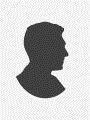 Bùi Viết QuỳnhHỌ VÀ TÊN:Bùi Viết QuỳnhBùi Viết QuỳnhBùi Viết QuỳnhĐời Thứ 1Thường Gọi:Tên Hiệu:Ngày Sinh:Con Thứ:1Giới Tính:NamSố CMTND:Điện Thoại:Số Hộ Chiếu:Email:Quốc Tịch:Việt NamNơi Sinh:Nơi Ở Hiện Tại:THÔNG TIN VỀ NGÀY MẤT VÀ NƠI AN TÁNGTHÔNG TIN VỀ NGÀY MẤT VÀ NƠI AN TÁNGTHÔNG TIN VỀ NGÀY MẤT VÀ NƠI AN TÁNGTHÔNG TIN VỀ NGÀY MẤT VÀ NƠI AN TÁNGTHÔNG TIN VỀ NGÀY MẤT VÀ NƠI AN TÁNGTHÔNG TIN VỀ NGÀY MẤT VÀ NƠI AN TÁNGDương Lịch:Âm Lịch:02/12Nơi An Táng:Làng Tân HộiLàng Tân HộiLàng Tân HộiLàng Tân HộiTHÔNG TIN VỀ BỐ MẸTHÔNG TIN VỀ BỐ MẸTHÔNG TIN VỀ BỐ MẸTHÔNG TIN VỀ BỐ MẸTHÔNG TIN VỀ BỐ MẸTHÔNG TIN VỀ BỐ MẸHọ Tên Bố:Họ Tên Mẹ:THÔNG TIN VỀ VỢ CHỒNGTHÔNG TIN VỀ VỢ CHỒNGTHÔNG TIN VỀ VỢ CHỒNGThứ Tự V/C:Vợ/Chồng:Ngày Sinh:Điện Thoại:Email:Nơi Sinh:Ngày Mất DL:Ngày Mất ÂL:Nơi An Táng:THÔNG TIN VỀ CON CÁITHÔNG TIN VỀ CON CÁITHÔNG TIN VỀ CON CÁITHÔNG TIN VỀ CON CÁITHÔNG TIN VỀ CON CÁITHÔNG TIN VỀ CON CÁISố Con Trai:1Số Con Gái:0Danh Sách:01. (1) Bùi Viết Đời 2Danh Sách:TIỂU SỬ HỌC VẤNTIỂU SỬ HỌC VẤNTIỂU SỬ HỌC VẤNTIỂU SỬ HỌC VẤNTIỂU SỬ HỌC VẤNTIỂU SỬ HỌC VẤNSỰ NGHIỆP – CÔNG VIỆCSỰ NGHIỆP – CÔNG VIỆCSỰ NGHIỆP – CÔNG VIỆCSỰ NGHIỆP – CÔNG VIỆCSỰ NGHIỆP – CÔNG VIỆCSỰ NGHIỆP – CÔNG VIỆCSỰ KIỆNSỰ KIỆNSỰ KIỆNSỰ KIỆNSỰ KIỆNSỰ KIỆNTHÔNG TIN GHI CHÚ THÊMTHÔNG TIN GHI CHÚ THÊMTHÔNG TIN GHI CHÚ THÊMTHÔNG TIN GHI CHÚ THÊMTHÔNG TIN GHI CHÚ THÊMTHÔNG TIN GHI CHÚ THÊMBùi Viết Đời 2HỌ VÀ TÊN:Bùi Viết Đời 2Bùi Viết Đời 2Bùi Viết Đời 2Đời Thứ 2Thường Gọi:Tên Hiệu:Ngày Sinh:Con Thứ:1Giới Tính:NamSố CMTND:Điện Thoại:Số Hộ Chiếu:Email:Quốc Tịch:Việt NamNơi Sinh:Nơi Ở Hiện Tại:THÔNG TIN VỀ NGÀY MẤT VÀ NƠI AN TÁNGTHÔNG TIN VỀ NGÀY MẤT VÀ NƠI AN TÁNGTHÔNG TIN VỀ NGÀY MẤT VÀ NƠI AN TÁNGTHÔNG TIN VỀ NGÀY MẤT VÀ NƠI AN TÁNGTHÔNG TIN VỀ NGÀY MẤT VÀ NƠI AN TÁNGTHÔNG TIN VỀ NGÀY MẤT VÀ NƠI AN TÁNGDương Lịch:Không rõÂm Lịch:Nơi An Táng:THÔNG TIN VỀ BỐ MẸTHÔNG TIN VỀ BỐ MẸTHÔNG TIN VỀ BỐ MẸTHÔNG TIN VỀ BỐ MẸTHÔNG TIN VỀ BỐ MẸTHÔNG TIN VỀ BỐ MẸHọ Tên Bố:Bùi Viết QuỳnhHọ Tên Mẹ:THÔNG TIN VỀ VỢ CHỒNGTHÔNG TIN VỀ VỢ CHỒNGTHÔNG TIN VỀ VỢ CHỒNGThứ Tự V/C:Vợ/Chồng:Ngày Sinh:Điện Thoại:Email:Nơi Sinh:Ngày Mất DL:Ngày Mất ÂL:Nơi An Táng:THÔNG TIN VỀ CON CÁITHÔNG TIN VỀ CON CÁITHÔNG TIN VỀ CON CÁITHÔNG TIN VỀ CON CÁITHÔNG TIN VỀ CON CÁITHÔNG TIN VỀ CON CÁISố Con Trai:1Số Con Gái:0Danh Sách:01. (1) Bùi Viết Đời 3Danh Sách:TIỂU SỬ HỌC VẤNTIỂU SỬ HỌC VẤNTIỂU SỬ HỌC VẤNTIỂU SỬ HỌC VẤNTIỂU SỬ HỌC VẤNTIỂU SỬ HỌC VẤNSỰ NGHIỆP – CÔNG VIỆCSỰ NGHIỆP – CÔNG VIỆCSỰ NGHIỆP – CÔNG VIỆCSỰ NGHIỆP – CÔNG VIỆCSỰ NGHIỆP – CÔNG VIỆCSỰ NGHIỆP – CÔNG VIỆCSỰ KIỆNSỰ KIỆNSỰ KIỆNSỰ KIỆNSỰ KIỆNSỰ KIỆNTHÔNG TIN GHI CHÚ THÊMTHÔNG TIN GHI CHÚ THÊMTHÔNG TIN GHI CHÚ THÊMTHÔNG TIN GHI CHÚ THÊMTHÔNG TIN GHI CHÚ THÊMTHÔNG TIN GHI CHÚ THÊMBùi Viết Đời 3HỌ VÀ TÊN:Bùi Viết Đời 3Bùi Viết Đời 3Bùi Viết Đời 3Đời Thứ 3Thường Gọi:Tên Hiệu:Ngày Sinh:Con Thứ:1Giới Tính:NamSố CMTND:Điện Thoại:Số Hộ Chiếu:Email:Quốc Tịch:Việt NamNơi Sinh:Nơi Ở Hiện Tại:THÔNG TIN VỀ NGÀY MẤT VÀ NƠI AN TÁNGTHÔNG TIN VỀ NGÀY MẤT VÀ NƠI AN TÁNGTHÔNG TIN VỀ NGÀY MẤT VÀ NƠI AN TÁNGTHÔNG TIN VỀ NGÀY MẤT VÀ NƠI AN TÁNGTHÔNG TIN VỀ NGÀY MẤT VÀ NƠI AN TÁNGTHÔNG TIN VỀ NGÀY MẤT VÀ NƠI AN TÁNGDương Lịch:Không rõÂm Lịch:Nơi An Táng:THÔNG TIN VỀ BỐ MẸTHÔNG TIN VỀ BỐ MẸTHÔNG TIN VỀ BỐ MẸTHÔNG TIN VỀ BỐ MẸTHÔNG TIN VỀ BỐ MẸTHÔNG TIN VỀ BỐ MẸHọ Tên Bố:Bùi Viết Đời 2Họ Tên Mẹ:THÔNG TIN VỀ VỢ CHỒNGTHÔNG TIN VỀ VỢ CHỒNGTHÔNG TIN VỀ VỢ CHỒNGThứ Tự V/C:Vợ/Chồng:Ngày Sinh:Điện Thoại:Email:Nơi Sinh:Ngày Mất DL:Ngày Mất ÂL:Nơi An Táng:THÔNG TIN VỀ CON CÁITHÔNG TIN VỀ CON CÁITHÔNG TIN VỀ CON CÁITHÔNG TIN VỀ CON CÁITHÔNG TIN VỀ CON CÁITHÔNG TIN VỀ CON CÁISố Con Trai:1Số Con Gái:0Danh Sách:01. (1) Bùi Viết Đời 4Danh Sách:TIỂU SỬ HỌC VẤNTIỂU SỬ HỌC VẤNTIỂU SỬ HỌC VẤNTIỂU SỬ HỌC VẤNTIỂU SỬ HỌC VẤNTIỂU SỬ HỌC VẤNSỰ NGHIỆP – CÔNG VIỆCSỰ NGHIỆP – CÔNG VIỆCSỰ NGHIỆP – CÔNG VIỆCSỰ NGHIỆP – CÔNG VIỆCSỰ NGHIỆP – CÔNG VIỆCSỰ NGHIỆP – CÔNG VIỆCSỰ KIỆNSỰ KIỆNSỰ KIỆNSỰ KIỆNSỰ KIỆNSỰ KIỆNTHÔNG TIN GHI CHÚ THÊMTHÔNG TIN GHI CHÚ THÊMTHÔNG TIN GHI CHÚ THÊMTHÔNG TIN GHI CHÚ THÊMTHÔNG TIN GHI CHÚ THÊMTHÔNG TIN GHI CHÚ THÊMBùi Viết Đời 4HỌ VÀ TÊN:Bùi Viết Đời 4Bùi Viết Đời 4Bùi Viết Đời 4Đời Thứ 4Thường Gọi:Tên Hiệu:Ngày Sinh:Con Thứ:1Giới Tính:NamSố CMTND:Điện Thoại:Số Hộ Chiếu:Email:Quốc Tịch:Việt NamNơi Sinh:Nơi Ở Hiện Tại:THÔNG TIN VỀ NGÀY MẤT VÀ NƠI AN TÁNGTHÔNG TIN VỀ NGÀY MẤT VÀ NƠI AN TÁNGTHÔNG TIN VỀ NGÀY MẤT VÀ NƠI AN TÁNGTHÔNG TIN VỀ NGÀY MẤT VÀ NƠI AN TÁNGTHÔNG TIN VỀ NGÀY MẤT VÀ NƠI AN TÁNGTHÔNG TIN VỀ NGÀY MẤT VÀ NƠI AN TÁNGDương Lịch:Không rõÂm Lịch:Nơi An Táng:THÔNG TIN VỀ BỐ MẸTHÔNG TIN VỀ BỐ MẸTHÔNG TIN VỀ BỐ MẸTHÔNG TIN VỀ BỐ MẸTHÔNG TIN VỀ BỐ MẸTHÔNG TIN VỀ BỐ MẸHọ Tên Bố:Bùi Viết Đời 3Họ Tên Mẹ:THÔNG TIN VỀ VỢ CHỒNGTHÔNG TIN VỀ VỢ CHỒNGTHÔNG TIN VỀ VỢ CHỒNGThứ Tự V/C:Vợ/Chồng:Ngày Sinh:Điện Thoại:Email:Nơi Sinh:Ngày Mất DL:Ngày Mất ÂL:Nơi An Táng:THÔNG TIN VỀ CON CÁITHÔNG TIN VỀ CON CÁITHÔNG TIN VỀ CON CÁITHÔNG TIN VỀ CON CÁITHÔNG TIN VỀ CON CÁITHÔNG TIN VỀ CON CÁISố Con Trai:1Số Con Gái:0Danh Sách:01. (1) Bùi Viết Đời 5Danh Sách:TIỂU SỬ HỌC VẤNTIỂU SỬ HỌC VẤNTIỂU SỬ HỌC VẤNTIỂU SỬ HỌC VẤNTIỂU SỬ HỌC VẤNTIỂU SỬ HỌC VẤNSỰ NGHIỆP – CÔNG VIỆCSỰ NGHIỆP – CÔNG VIỆCSỰ NGHIỆP – CÔNG VIỆCSỰ NGHIỆP – CÔNG VIỆCSỰ NGHIỆP – CÔNG VIỆCSỰ NGHIỆP – CÔNG VIỆCSỰ KIỆNSỰ KIỆNSỰ KIỆNSỰ KIỆNSỰ KIỆNSỰ KIỆNTHÔNG TIN GHI CHÚ THÊMTHÔNG TIN GHI CHÚ THÊMTHÔNG TIN GHI CHÚ THÊMTHÔNG TIN GHI CHÚ THÊMTHÔNG TIN GHI CHÚ THÊMTHÔNG TIN GHI CHÚ THÊMBùi Viết Đời 5HỌ VÀ TÊN:Bùi Viết Đời 5Bùi Viết Đời 5Bùi Viết Đời 5Đời Thứ 5Thường Gọi:Tên Hiệu:Ngày Sinh:Con Thứ:1Giới Tính:NamSố CMTND:Điện Thoại:Số Hộ Chiếu:Email:Quốc Tịch:Việt NamNơi Sinh:Nơi Ở Hiện Tại:THÔNG TIN VỀ NGÀY MẤT VÀ NƠI AN TÁNGTHÔNG TIN VỀ NGÀY MẤT VÀ NƠI AN TÁNGTHÔNG TIN VỀ NGÀY MẤT VÀ NƠI AN TÁNGTHÔNG TIN VỀ NGÀY MẤT VÀ NƠI AN TÁNGTHÔNG TIN VỀ NGÀY MẤT VÀ NƠI AN TÁNGTHÔNG TIN VỀ NGÀY MẤT VÀ NƠI AN TÁNGDương Lịch:Không rõÂm Lịch:Nơi An Táng:THÔNG TIN VỀ BỐ MẸTHÔNG TIN VỀ BỐ MẸTHÔNG TIN VỀ BỐ MẸTHÔNG TIN VỀ BỐ MẸTHÔNG TIN VỀ BỐ MẸTHÔNG TIN VỀ BỐ MẸHọ Tên Bố:Bùi Viết Đời 4Họ Tên Mẹ:THÔNG TIN VỀ VỢ CHỒNGTHÔNG TIN VỀ VỢ CHỒNGTHÔNG TIN VỀ VỢ CHỒNGThứ Tự V/C:Vợ/Chồng:Ngày Sinh:Điện Thoại:Email:Nơi Sinh:Ngày Mất DL:Ngày Mất ÂL:Nơi An Táng:THÔNG TIN VỀ CON CÁITHÔNG TIN VỀ CON CÁITHÔNG TIN VỀ CON CÁITHÔNG TIN VỀ CON CÁITHÔNG TIN VỀ CON CÁITHÔNG TIN VỀ CON CÁISố Con Trai:2Số Con Gái:0Danh Sách:01. (1) 6.Bùi Viết Thình02. (2) 6.Bùi Viết ThúngDanh Sách:TIỂU SỬ HỌC VẤNTIỂU SỬ HỌC VẤNTIỂU SỬ HỌC VẤNTIỂU SỬ HỌC VẤNTIỂU SỬ HỌC VẤNTIỂU SỬ HỌC VẤNSỰ NGHIỆP – CÔNG VIỆCSỰ NGHIỆP – CÔNG VIỆCSỰ NGHIỆP – CÔNG VIỆCSỰ NGHIỆP – CÔNG VIỆCSỰ NGHIỆP – CÔNG VIỆCSỰ NGHIỆP – CÔNG VIỆCSỰ KIỆNSỰ KIỆNSỰ KIỆNSỰ KIỆNSỰ KIỆNSỰ KIỆNTHÔNG TIN GHI CHÚ THÊMTHÔNG TIN GHI CHÚ THÊMTHÔNG TIN GHI CHÚ THÊMTHÔNG TIN GHI CHÚ THÊMTHÔNG TIN GHI CHÚ THÊMTHÔNG TIN GHI CHÚ THÊM6.Bùi Viết ThìnhHỌ VÀ TÊN:6.Bùi Viết Thình6.Bùi Viết Thình6.Bùi Viết ThìnhĐời Thứ 6Thường Gọi:Tên Hiệu:Ngày Sinh:Con Thứ:1Giới Tính:NamSố CMTND:Điện Thoại:Số Hộ Chiếu:Email:Quốc Tịch:Việt NamNơi Sinh:Nơi Ở Hiện Tại:THÔNG TIN VỀ NGÀY MẤT VÀ NƠI AN TÁNGTHÔNG TIN VỀ NGÀY MẤT VÀ NƠI AN TÁNGTHÔNG TIN VỀ NGÀY MẤT VÀ NƠI AN TÁNGTHÔNG TIN VỀ NGÀY MẤT VÀ NƠI AN TÁNGTHÔNG TIN VỀ NGÀY MẤT VÀ NƠI AN TÁNGTHÔNG TIN VỀ NGÀY MẤT VÀ NƠI AN TÁNGDương Lịch:Không rõÂm Lịch:Nơi An Táng:THÔNG TIN VỀ BỐ MẸTHÔNG TIN VỀ BỐ MẸTHÔNG TIN VỀ BỐ MẸTHÔNG TIN VỀ BỐ MẸTHÔNG TIN VỀ BỐ MẸTHÔNG TIN VỀ BỐ MẸHọ Tên Bố:Bùi Viết Đời 5Họ Tên Mẹ:THÔNG TIN VỀ VỢ CHỒNGTHÔNG TIN VỀ VỢ CHỒNGTHÔNG TIN VỀ VỢ CHỒNGThứ Tự V/C:Vợ/Chồng:Ngày Sinh:Điện Thoại:Email:Nơi Sinh:Ngày Mất DL:Ngày Mất ÂL:Nơi An Táng:THÔNG TIN VỀ CON CÁITHÔNG TIN VỀ CON CÁITHÔNG TIN VỀ CON CÁITHÔNG TIN VỀ CON CÁITHÔNG TIN VỀ CON CÁITHÔNG TIN VỀ CON CÁISố Con Trai:1Số Con Gái:0Danh Sách:01. (1) Bùi Viết Đời 7Danh Sách:TIỂU SỬ HỌC VẤNTIỂU SỬ HỌC VẤNTIỂU SỬ HỌC VẤNTIỂU SỬ HỌC VẤNTIỂU SỬ HỌC VẤNTIỂU SỬ HỌC VẤNSỰ NGHIỆP – CÔNG VIỆCSỰ NGHIỆP – CÔNG VIỆCSỰ NGHIỆP – CÔNG VIỆCSỰ NGHIỆP – CÔNG VIỆCSỰ NGHIỆP – CÔNG VIỆCSỰ NGHIỆP – CÔNG VIỆCSỰ KIỆNSỰ KIỆNSỰ KIỆNSỰ KIỆNSỰ KIỆNSỰ KIỆNTHÔNG TIN GHI CHÚ THÊMTHÔNG TIN GHI CHÚ THÊMTHÔNG TIN GHI CHÚ THÊMTHÔNG TIN GHI CHÚ THÊMTHÔNG TIN GHI CHÚ THÊMTHÔNG TIN GHI CHÚ THÊMBùi Viết Đời 7HỌ VÀ TÊN:Bùi Viết Đời 7Bùi Viết Đời 7Bùi Viết Đời 7Đời Thứ 7Thường Gọi:Tên Hiệu:Ngày Sinh:Con Thứ:1Giới Tính:NamSố CMTND:Điện Thoại:Số Hộ Chiếu:Email:Quốc Tịch:Việt NamNơi Sinh:Nơi Ở Hiện Tại:THÔNG TIN VỀ NGÀY MẤT VÀ NƠI AN TÁNGTHÔNG TIN VỀ NGÀY MẤT VÀ NƠI AN TÁNGTHÔNG TIN VỀ NGÀY MẤT VÀ NƠI AN TÁNGTHÔNG TIN VỀ NGÀY MẤT VÀ NƠI AN TÁNGTHÔNG TIN VỀ NGÀY MẤT VÀ NƠI AN TÁNGTHÔNG TIN VỀ NGÀY MẤT VÀ NƠI AN TÁNGDương Lịch:Âm Lịch:Không rõNơi An Táng:THÔNG TIN VỀ BỐ MẸTHÔNG TIN VỀ BỐ MẸTHÔNG TIN VỀ BỐ MẸTHÔNG TIN VỀ BỐ MẸTHÔNG TIN VỀ BỐ MẸTHÔNG TIN VỀ BỐ MẸHọ Tên Bố:6.Bùi Viết ThìnhHọ Tên Mẹ:THÔNG TIN VỀ VỢ CHỒNGTHÔNG TIN VỀ VỢ CHỒNGTHÔNG TIN VỀ VỢ CHỒNGThứ Tự V/C:Vợ/Chồng:Ngày Sinh:Điện Thoại:Email:Nơi Sinh:Ngày Mất DL:Ngày Mất ÂL:Nơi An Táng:THÔNG TIN VỀ CON CÁITHÔNG TIN VỀ CON CÁITHÔNG TIN VỀ CON CÁITHÔNG TIN VỀ CON CÁITHÔNG TIN VỀ CON CÁITHÔNG TIN VỀ CON CÁISố Con Trai:1Số Con Gái:0Danh Sách:01. (1) 8.Bùi Viết QuếDanh Sách:TIỂU SỬ HỌC VẤNTIỂU SỬ HỌC VẤNTIỂU SỬ HỌC VẤNTIỂU SỬ HỌC VẤNTIỂU SỬ HỌC VẤNTIỂU SỬ HỌC VẤNSỰ NGHIỆP – CÔNG VIỆCSỰ NGHIỆP – CÔNG VIỆCSỰ NGHIỆP – CÔNG VIỆCSỰ NGHIỆP – CÔNG VIỆCSỰ NGHIỆP – CÔNG VIỆCSỰ NGHIỆP – CÔNG VIỆCSỰ KIỆNSỰ KIỆNSỰ KIỆNSỰ KIỆNSỰ KIỆNSỰ KIỆNTHÔNG TIN GHI CHÚ THÊMTHÔNG TIN GHI CHÚ THÊMTHÔNG TIN GHI CHÚ THÊMTHÔNG TIN GHI CHÚ THÊMTHÔNG TIN GHI CHÚ THÊMTHÔNG TIN GHI CHÚ THÊM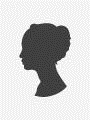 8.Bùi Viết QuếNguyễn Thị NhâmHỌ VÀ TÊN:8.Bùi Viết Quế8.Bùi Viết Quế8.Bùi Viết QuếĐời Thứ 8Thường Gọi:Tên Hiệu:Ngày Sinh:Con Thứ:1Giới Tính:NamSố CMTND:Điện Thoại:Số Hộ Chiếu:Email:Quốc Tịch:Việt NamNơi Sinh:Nơi Ở Hiện Tại:THÔNG TIN VỀ NGÀY MẤT VÀ NƠI AN TÁNGTHÔNG TIN VỀ NGÀY MẤT VÀ NƠI AN TÁNGTHÔNG TIN VỀ NGÀY MẤT VÀ NƠI AN TÁNGTHÔNG TIN VỀ NGÀY MẤT VÀ NƠI AN TÁNGTHÔNG TIN VỀ NGÀY MẤT VÀ NƠI AN TÁNGTHÔNG TIN VỀ NGÀY MẤT VÀ NƠI AN TÁNGDương Lịch:Âm Lịch:13/05Nơi An Táng:THÔNG TIN VỀ BỐ MẸTHÔNG TIN VỀ BỐ MẸTHÔNG TIN VỀ BỐ MẸTHÔNG TIN VỀ BỐ MẸTHÔNG TIN VỀ BỐ MẸTHÔNG TIN VỀ BỐ MẸHọ Tên Bố:Bùi Viết Đời 7Họ Tên Mẹ:THÔNG TIN VỀ VỢ CHỒNGTHÔNG TIN VỀ VỢ CHỒNGTHÔNG TIN VỀ VỢ CHỒNGThứ Tự V/C:1Vợ/Chồng:Nguyễn Thị NhâmNgày Sinh:Điện Thoại:Email:Nơi Sinh:Ngày Mất DL:Ngày Mất ÂL:Nơi An Táng:THÔNG TIN VỀ CON CÁITHÔNG TIN VỀ CON CÁITHÔNG TIN VỀ CON CÁITHÔNG TIN VỀ CON CÁITHÔNG TIN VỀ CON CÁITHÔNG TIN VỀ CON CÁISố Con Trai:1Số Con Gái:0Danh Sách:01. (1) 9.Bùi Viết PhiênDanh Sách:TIỂU SỬ HỌC VẤNTIỂU SỬ HỌC VẤNTIỂU SỬ HỌC VẤNTIỂU SỬ HỌC VẤNTIỂU SỬ HỌC VẤNTIỂU SỬ HỌC VẤNSỰ NGHIỆP – CÔNG VIỆCSỰ NGHIỆP – CÔNG VIỆCSỰ NGHIỆP – CÔNG VIỆCSỰ NGHIỆP – CÔNG VIỆCSỰ NGHIỆP – CÔNG VIỆCSỰ NGHIỆP – CÔNG VIỆCSỰ KIỆNSỰ KIỆNSỰ KIỆNSỰ KIỆNSỰ KIỆNSỰ KIỆNTHÔNG TIN GHI CHÚ THÊMTHÔNG TIN GHI CHÚ THÊMTHÔNG TIN GHI CHÚ THÊMTHÔNG TIN GHI CHÚ THÊMTHÔNG TIN GHI CHÚ THÊMTHÔNG TIN GHI CHÚ THÊM9.Bùi Viết PhiênNguyễn Thị LúngHỌ VÀ TÊN:9.Bùi Viết Phiên9.Bùi Viết Phiên9.Bùi Viết PhiênĐời Thứ 9Thường Gọi:Tên Hiệu:Ngày Sinh:Con Thứ:1Giới Tính:NamSố CMTND:Điện Thoại:Số Hộ Chiếu:Email:Quốc Tịch:Việt NamNơi Sinh:Nơi Ở Hiện Tại:THÔNG TIN VỀ NGÀY MẤT VÀ NƠI AN TÁNGTHÔNG TIN VỀ NGÀY MẤT VÀ NƠI AN TÁNGTHÔNG TIN VỀ NGÀY MẤT VÀ NƠI AN TÁNGTHÔNG TIN VỀ NGÀY MẤT VÀ NƠI AN TÁNGTHÔNG TIN VỀ NGÀY MẤT VÀ NƠI AN TÁNGTHÔNG TIN VỀ NGÀY MẤT VÀ NƠI AN TÁNGDương Lịch:Âm Lịch:05/007Nơi An Táng:THÔNG TIN VỀ BỐ MẸTHÔNG TIN VỀ BỐ MẸTHÔNG TIN VỀ BỐ MẸTHÔNG TIN VỀ BỐ MẸTHÔNG TIN VỀ BỐ MẸTHÔNG TIN VỀ BỐ MẸHọ Tên Bố:8.Bùi Viết QuếHọ Tên Mẹ:Nguyễn Thị NhâmTHÔNG TIN VỀ VỢ CHỒNGTHÔNG TIN VỀ VỢ CHỒNGTHÔNG TIN VỀ VỢ CHỒNGThứ Tự V/C:1Vợ/Chồng:Nguyễn Thị LúngNgày Sinh:Điện Thoại:Email:Nơi Sinh:Ngày Mất DL:Ngày Mất ÂL:Nơi An Táng:THÔNG TIN VỀ CON CÁITHÔNG TIN VỀ CON CÁITHÔNG TIN VỀ CON CÁITHÔNG TIN VỀ CON CÁITHÔNG TIN VỀ CON CÁITHÔNG TIN VỀ CON CÁISố Con Trai:3Số Con Gái:2Danh Sách:01. (1) 10.Bùi Viết Huyên02. (3) 10.Bùi Viết Tuyết03. (5) 10.Bùi Viết TamDanh Sách:01. (2) 10.Bùi Thị Huyền02. (4) 10.Bùi Thị TằngTIỂU SỬ HỌC VẤNTIỂU SỬ HỌC VẤNTIỂU SỬ HỌC VẤNTIỂU SỬ HỌC VẤNTIỂU SỬ HỌC VẤNTIỂU SỬ HỌC VẤNSỰ NGHIỆP – CÔNG VIỆCSỰ NGHIỆP – CÔNG VIỆCSỰ NGHIỆP – CÔNG VIỆCSỰ NGHIỆP – CÔNG VIỆCSỰ NGHIỆP – CÔNG VIỆCSỰ NGHIỆP – CÔNG VIỆCSỰ KIỆNSỰ KIỆNSỰ KIỆNSỰ KIỆNSỰ KIỆNSỰ KIỆNTHÔNG TIN GHI CHÚ THÊMTHÔNG TIN GHI CHÚ THÊMTHÔNG TIN GHI CHÚ THÊMTHÔNG TIN GHI CHÚ THÊMTHÔNG TIN GHI CHÚ THÊMTHÔNG TIN GHI CHÚ THÊM10.Bùi Viết HuyênLê Thị CầmHỌ VÀ TÊN:10.Bùi Viết Huyên10.Bùi Viết Huyên10.Bùi Viết HuyênĐời Thứ 10Thường Gọi:Tên Hiệu:Ngày Sinh:Con Thứ:1Giới Tính:NamSố CMTND:Điện Thoại:Số Hộ Chiếu:Email:Quốc Tịch:Việt NamNơi Sinh:Nơi Ở Hiện Tại:THÔNG TIN VỀ NGÀY MẤT VÀ NƠI AN TÁNGTHÔNG TIN VỀ NGÀY MẤT VÀ NƠI AN TÁNGTHÔNG TIN VỀ NGÀY MẤT VÀ NƠI AN TÁNGTHÔNG TIN VỀ NGÀY MẤT VÀ NƠI AN TÁNGTHÔNG TIN VỀ NGÀY MẤT VÀ NƠI AN TÁNGTHÔNG TIN VỀ NGÀY MẤT VÀ NƠI AN TÁNGDương Lịch:Âm Lịch:20/11Nơi An Táng:THÔNG TIN VỀ BỐ MẸTHÔNG TIN VỀ BỐ MẸTHÔNG TIN VỀ BỐ MẸTHÔNG TIN VỀ BỐ MẸTHÔNG TIN VỀ BỐ MẸTHÔNG TIN VỀ BỐ MẸHọ Tên Bố:9.Bùi Viết PhiênHọ Tên Mẹ:Nguyễn Thị LúngTHÔNG TIN VỀ VỢ CHỒNGTHÔNG TIN VỀ VỢ CHỒNGTHÔNG TIN VỀ VỢ CHỒNGThứ Tự V/C:1Vợ/Chồng:Lê Thị CầmNgày Sinh:Điện Thoại:Email:Nơi Sinh:Ngày Mất DL:Ngày Mất ÂL:Nơi An Táng:THÔNG TIN VỀ CON CÁITHÔNG TIN VỀ CON CÁITHÔNG TIN VỀ CON CÁITHÔNG TIN VỀ CON CÁITHÔNG TIN VỀ CON CÁITHÔNG TIN VỀ CON CÁISố Con Trai:1Số Con Gái:2Danh Sách:01. (1) 11.Bùi Viết ĐíchDanh Sách:01. (2) 11.Bùi Thị Đáng02. (3) 11.Bùi Thị MuốiTIỂU SỬ HỌC VẤNTIỂU SỬ HỌC VẤNTIỂU SỬ HỌC VẤNTIỂU SỬ HỌC VẤNTIỂU SỬ HỌC VẤNTIỂU SỬ HỌC VẤNSỰ NGHIỆP – CÔNG VIỆCSỰ NGHIỆP – CÔNG VIỆCSỰ NGHIỆP – CÔNG VIỆCSỰ NGHIỆP – CÔNG VIỆCSỰ NGHIỆP – CÔNG VIỆCSỰ NGHIỆP – CÔNG VIỆCSỰ KIỆNSỰ KIỆNSỰ KIỆNSỰ KIỆNSỰ KIỆNSỰ KIỆNTHÔNG TIN GHI CHÚ THÊMTHÔNG TIN GHI CHÚ THÊMTHÔNG TIN GHI CHÚ THÊMTHÔNG TIN GHI CHÚ THÊMTHÔNG TIN GHI CHÚ THÊMTHÔNG TIN GHI CHÚ THÊM11.Bùi Viết ĐíchNguyễn Thị BiểuHỌ VÀ TÊN:11.Bùi Viết Đích11.Bùi Viết Đích11.Bùi Viết ĐíchĐời Thứ 11Thường Gọi:Tên Hiệu:Ngày Sinh:Con Thứ:1Giới Tính:NamSố CMTND:Điện Thoại:Số Hộ Chiếu:Email:Quốc Tịch:Việt NamNơi Sinh:Nơi Ở Hiện Tại:THÔNG TIN VỀ NGÀY MẤT VÀ NƠI AN TÁNGTHÔNG TIN VỀ NGÀY MẤT VÀ NƠI AN TÁNGTHÔNG TIN VỀ NGÀY MẤT VÀ NƠI AN TÁNGTHÔNG TIN VỀ NGÀY MẤT VÀ NƠI AN TÁNGTHÔNG TIN VỀ NGÀY MẤT VÀ NƠI AN TÁNGTHÔNG TIN VỀ NGÀY MẤT VÀ NƠI AN TÁNGDương Lịch:Âm Lịch:Nơi An Táng:THÔNG TIN VỀ BỐ MẸTHÔNG TIN VỀ BỐ MẸTHÔNG TIN VỀ BỐ MẸTHÔNG TIN VỀ BỐ MẸTHÔNG TIN VỀ BỐ MẸTHÔNG TIN VỀ BỐ MẸHọ Tên Bố:10.Bùi Viết HuyênHọ Tên Mẹ:Lê Thị CầmTHÔNG TIN VỀ VỢ CHỒNGTHÔNG TIN VỀ VỢ CHỒNGTHÔNG TIN VỀ VỢ CHỒNGThứ Tự V/C:1Vợ/Chồng:Nguyễn Thị BiểuNgày Sinh:Điện Thoại:Email:Nơi Sinh:Ngày Mất DL:Ngày Mất ÂL:Nơi An Táng:THÔNG TIN VỀ CON CÁITHÔNG TIN VỀ CON CÁITHÔNG TIN VỀ CON CÁITHÔNG TIN VỀ CON CÁITHÔNG TIN VỀ CON CÁITHÔNG TIN VỀ CON CÁISố Con Trai:2Số Con Gái:3Danh Sách:01. (3) 12.Bùi Viết Thắng02. (4) 12.Bùi Viết DũngDanh Sách:01. (1) 12.Bùi Thị Thúy02. (2) 12.Bùi Thị Thùy03. (5) 12.Bùi Thị ThủyTIỂU SỬ HỌC VẤNTIỂU SỬ HỌC VẤNTIỂU SỬ HỌC VẤNTIỂU SỬ HỌC VẤNTIỂU SỬ HỌC VẤNTIỂU SỬ HỌC VẤNSỰ NGHIỆP – CÔNG VIỆCSỰ NGHIỆP – CÔNG VIỆCSỰ NGHIỆP – CÔNG VIỆCSỰ NGHIỆP – CÔNG VIỆCSỰ NGHIỆP – CÔNG VIỆCSỰ NGHIỆP – CÔNG VIỆCSỰ KIỆNSỰ KIỆNSỰ KIỆNSỰ KIỆNSỰ KIỆNSỰ KIỆNTHÔNG TIN GHI CHÚ THÊMTHÔNG TIN GHI CHÚ THÊMTHÔNG TIN GHI CHÚ THÊMTHÔNG TIN GHI CHÚ THÊMTHÔNG TIN GHI CHÚ THÊMTHÔNG TIN GHI CHÚ THÊM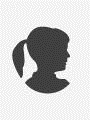 12.Bùi Thị ThúyHỌ VÀ TÊN:12.Bùi Thị Thúy12.Bùi Thị Thúy12.Bùi Thị ThúyĐời Thứ 12Thường Gọi:Tên Hiệu:Ngày Sinh:Con Thứ:1Giới Tính:NữSố CMTND:Điện Thoại:Số Hộ Chiếu:Email:Quốc Tịch:Việt NamNơi Sinh:Nơi Ở Hiện Tại:THÔNG TIN VỀ NGÀY MẤT VÀ NƠI AN TÁNGTHÔNG TIN VỀ NGÀY MẤT VÀ NƠI AN TÁNGTHÔNG TIN VỀ NGÀY MẤT VÀ NƠI AN TÁNGTHÔNG TIN VỀ NGÀY MẤT VÀ NƠI AN TÁNGTHÔNG TIN VỀ NGÀY MẤT VÀ NƠI AN TÁNGTHÔNG TIN VỀ NGÀY MẤT VÀ NƠI AN TÁNGDương Lịch:Âm Lịch:Nơi An Táng:THÔNG TIN VỀ BỐ MẸTHÔNG TIN VỀ BỐ MẸTHÔNG TIN VỀ BỐ MẸTHÔNG TIN VỀ BỐ MẸTHÔNG TIN VỀ BỐ MẸTHÔNG TIN VỀ BỐ MẸHọ Tên Bố:11.Bùi Viết ĐíchHọ Tên Mẹ:Nguyễn Thị BiểuTHÔNG TIN VỀ VỢ CHỒNGTHÔNG TIN VỀ VỢ CHỒNGTHÔNG TIN VỀ VỢ CHỒNGThứ Tự V/C:Vợ/Chồng:Ngày Sinh:Điện Thoại:Email:Nơi Sinh:Ngày Mất DL:Ngày Mất ÂL:Nơi An Táng:THÔNG TIN VỀ CON CÁITHÔNG TIN VỀ CON CÁITHÔNG TIN VỀ CON CÁITHÔNG TIN VỀ CON CÁITHÔNG TIN VỀ CON CÁITHÔNG TIN VỀ CON CÁISố Con Trai:0Số Con Gái:0Danh Sách:Danh Sách:TIỂU SỬ HỌC VẤNTIỂU SỬ HỌC VẤNTIỂU SỬ HỌC VẤNTIỂU SỬ HỌC VẤNTIỂU SỬ HỌC VẤNTIỂU SỬ HỌC VẤNSỰ NGHIỆP – CÔNG VIỆCSỰ NGHIỆP – CÔNG VIỆCSỰ NGHIỆP – CÔNG VIỆCSỰ NGHIỆP – CÔNG VIỆCSỰ NGHIỆP – CÔNG VIỆCSỰ NGHIỆP – CÔNG VIỆCSỰ KIỆNSỰ KIỆNSỰ KIỆNSỰ KIỆNSỰ KIỆNSỰ KIỆNTHÔNG TIN GHI CHÚ THÊMTHÔNG TIN GHI CHÚ THÊMTHÔNG TIN GHI CHÚ THÊMTHÔNG TIN GHI CHÚ THÊMTHÔNG TIN GHI CHÚ THÊMTHÔNG TIN GHI CHÚ THÊM12.Bùi Thị ThùyHỌ VÀ TÊN:12.Bùi Thị Thùy12.Bùi Thị Thùy12.Bùi Thị ThùyĐời Thứ 12Thường Gọi:Tên Hiệu:Ngày Sinh:Con Thứ:2Giới Tính:NữSố CMTND:Điện Thoại:Số Hộ Chiếu:Email:Quốc Tịch:Việt NamNơi Sinh:Nơi Ở Hiện Tại:THÔNG TIN VỀ NGÀY MẤT VÀ NƠI AN TÁNGTHÔNG TIN VỀ NGÀY MẤT VÀ NƠI AN TÁNGTHÔNG TIN VỀ NGÀY MẤT VÀ NƠI AN TÁNGTHÔNG TIN VỀ NGÀY MẤT VÀ NƠI AN TÁNGTHÔNG TIN VỀ NGÀY MẤT VÀ NƠI AN TÁNGTHÔNG TIN VỀ NGÀY MẤT VÀ NƠI AN TÁNGDương Lịch:Âm Lịch:Nơi An Táng:THÔNG TIN VỀ BỐ MẸTHÔNG TIN VỀ BỐ MẸTHÔNG TIN VỀ BỐ MẸTHÔNG TIN VỀ BỐ MẸTHÔNG TIN VỀ BỐ MẸTHÔNG TIN VỀ BỐ MẸHọ Tên Bố:11.Bùi Viết ĐíchHọ Tên Mẹ:Nguyễn Thị BiểuTHÔNG TIN VỀ VỢ CHỒNGTHÔNG TIN VỀ VỢ CHỒNGTHÔNG TIN VỀ VỢ CHỒNGThứ Tự V/C:Vợ/Chồng:Ngày Sinh:Điện Thoại:Email:Nơi Sinh:Ngày Mất DL:Ngày Mất ÂL:Nơi An Táng:THÔNG TIN VỀ CON CÁITHÔNG TIN VỀ CON CÁITHÔNG TIN VỀ CON CÁITHÔNG TIN VỀ CON CÁITHÔNG TIN VỀ CON CÁITHÔNG TIN VỀ CON CÁISố Con Trai:0Số Con Gái:0Danh Sách:Danh Sách:TIỂU SỬ HỌC VẤNTIỂU SỬ HỌC VẤNTIỂU SỬ HỌC VẤNTIỂU SỬ HỌC VẤNTIỂU SỬ HỌC VẤNTIỂU SỬ HỌC VẤNSỰ NGHIỆP – CÔNG VIỆCSỰ NGHIỆP – CÔNG VIỆCSỰ NGHIỆP – CÔNG VIỆCSỰ NGHIỆP – CÔNG VIỆCSỰ NGHIỆP – CÔNG VIỆCSỰ NGHIỆP – CÔNG VIỆCSỰ KIỆNSỰ KIỆNSỰ KIỆNSỰ KIỆNSỰ KIỆNSỰ KIỆNTHÔNG TIN GHI CHÚ THÊMTHÔNG TIN GHI CHÚ THÊMTHÔNG TIN GHI CHÚ THÊMTHÔNG TIN GHI CHÚ THÊMTHÔNG TIN GHI CHÚ THÊMTHÔNG TIN GHI CHÚ THÊM12.Bùi Viết ThắngHỌ VÀ TÊN:12.Bùi Viết Thắng12.Bùi Viết Thắng12.Bùi Viết ThắngĐời Thứ 12Thường Gọi:Tên Hiệu:Ngày Sinh:Con Thứ:3Giới Tính:NamSố CMTND:Điện Thoại:Số Hộ Chiếu:Email:Quốc Tịch:Việt NamNơi Sinh:Nơi Ở Hiện Tại:THÔNG TIN VỀ NGÀY MẤT VÀ NƠI AN TÁNGTHÔNG TIN VỀ NGÀY MẤT VÀ NƠI AN TÁNGTHÔNG TIN VỀ NGÀY MẤT VÀ NƠI AN TÁNGTHÔNG TIN VỀ NGÀY MẤT VÀ NƠI AN TÁNGTHÔNG TIN VỀ NGÀY MẤT VÀ NƠI AN TÁNGTHÔNG TIN VỀ NGÀY MẤT VÀ NƠI AN TÁNGDương Lịch:Âm Lịch:Nơi An Táng:THÔNG TIN VỀ BỐ MẸTHÔNG TIN VỀ BỐ MẸTHÔNG TIN VỀ BỐ MẸTHÔNG TIN VỀ BỐ MẸTHÔNG TIN VỀ BỐ MẸTHÔNG TIN VỀ BỐ MẸHọ Tên Bố:11.Bùi Viết ĐíchHọ Tên Mẹ:Nguyễn Thị BiểuTHÔNG TIN VỀ VỢ CHỒNGTHÔNG TIN VỀ VỢ CHỒNGTHÔNG TIN VỀ VỢ CHỒNGThứ Tự V/C:Vợ/Chồng:Ngày Sinh:Điện Thoại:Email:Nơi Sinh:Ngày Mất DL:Ngày Mất ÂL:Nơi An Táng:THÔNG TIN VỀ CON CÁITHÔNG TIN VỀ CON CÁITHÔNG TIN VỀ CON CÁITHÔNG TIN VỀ CON CÁITHÔNG TIN VỀ CON CÁITHÔNG TIN VỀ CON CÁISố Con Trai:0Số Con Gái:0Danh Sách:Danh Sách:TIỂU SỬ HỌC VẤNTIỂU SỬ HỌC VẤNTIỂU SỬ HỌC VẤNTIỂU SỬ HỌC VẤNTIỂU SỬ HỌC VẤNTIỂU SỬ HỌC VẤNSỰ NGHIỆP – CÔNG VIỆCSỰ NGHIỆP – CÔNG VIỆCSỰ NGHIỆP – CÔNG VIỆCSỰ NGHIỆP – CÔNG VIỆCSỰ NGHIỆP – CÔNG VIỆCSỰ NGHIỆP – CÔNG VIỆCSỰ KIỆNSỰ KIỆNSỰ KIỆNSỰ KIỆNSỰ KIỆNSỰ KIỆNTHÔNG TIN GHI CHÚ THÊMTHÔNG TIN GHI CHÚ THÊMTHÔNG TIN GHI CHÚ THÊMTHÔNG TIN GHI CHÚ THÊMTHÔNG TIN GHI CHÚ THÊMTHÔNG TIN GHI CHÚ THÊM12.Bùi Viết DũngHỌ VÀ TÊN:12.Bùi Viết Dũng12.Bùi Viết Dũng12.Bùi Viết DũngĐời Thứ 12Thường Gọi:Tên Hiệu:Ngày Sinh:Con Thứ:4Giới Tính:NamSố CMTND:Điện Thoại:Số Hộ Chiếu:Email:Quốc Tịch:Việt NamNơi Sinh:Nơi Ở Hiện Tại:THÔNG TIN VỀ NGÀY MẤT VÀ NƠI AN TÁNGTHÔNG TIN VỀ NGÀY MẤT VÀ NƠI AN TÁNGTHÔNG TIN VỀ NGÀY MẤT VÀ NƠI AN TÁNGTHÔNG TIN VỀ NGÀY MẤT VÀ NƠI AN TÁNGTHÔNG TIN VỀ NGÀY MẤT VÀ NƠI AN TÁNGTHÔNG TIN VỀ NGÀY MẤT VÀ NƠI AN TÁNGDương Lịch:Âm Lịch:Nơi An Táng:THÔNG TIN VỀ BỐ MẸTHÔNG TIN VỀ BỐ MẸTHÔNG TIN VỀ BỐ MẸTHÔNG TIN VỀ BỐ MẸTHÔNG TIN VỀ BỐ MẸTHÔNG TIN VỀ BỐ MẸHọ Tên Bố:11.Bùi Viết ĐíchHọ Tên Mẹ:Nguyễn Thị BiểuTHÔNG TIN VỀ VỢ CHỒNGTHÔNG TIN VỀ VỢ CHỒNGTHÔNG TIN VỀ VỢ CHỒNGThứ Tự V/C:Vợ/Chồng:Ngày Sinh:Điện Thoại:Email:Nơi Sinh:Ngày Mất DL:Ngày Mất ÂL:Nơi An Táng:THÔNG TIN VỀ CON CÁITHÔNG TIN VỀ CON CÁITHÔNG TIN VỀ CON CÁITHÔNG TIN VỀ CON CÁITHÔNG TIN VỀ CON CÁITHÔNG TIN VỀ CON CÁISố Con Trai:0Số Con Gái:0Danh Sách:Danh Sách:TIỂU SỬ HỌC VẤNTIỂU SỬ HỌC VẤNTIỂU SỬ HỌC VẤNTIỂU SỬ HỌC VẤNTIỂU SỬ HỌC VẤNTIỂU SỬ HỌC VẤNSỰ NGHIỆP – CÔNG VIỆCSỰ NGHIỆP – CÔNG VIỆCSỰ NGHIỆP – CÔNG VIỆCSỰ NGHIỆP – CÔNG VIỆCSỰ NGHIỆP – CÔNG VIỆCSỰ NGHIỆP – CÔNG VIỆCSỰ KIỆNSỰ KIỆNSỰ KIỆNSỰ KIỆNSỰ KIỆNSỰ KIỆNTHÔNG TIN GHI CHÚ THÊMTHÔNG TIN GHI CHÚ THÊMTHÔNG TIN GHI CHÚ THÊMTHÔNG TIN GHI CHÚ THÊMTHÔNG TIN GHI CHÚ THÊMTHÔNG TIN GHI CHÚ THÊM12.Bùi Thị ThủyHỌ VÀ TÊN:12.Bùi Thị Thủy12.Bùi Thị Thủy12.Bùi Thị ThủyĐời Thứ 12Thường Gọi:Tên Hiệu:Ngày Sinh:Con Thứ:5Giới Tính:NữSố CMTND:Điện Thoại:Số Hộ Chiếu:Email:Quốc Tịch:Việt NamNơi Sinh:Nơi Ở Hiện Tại:THÔNG TIN VỀ NGÀY MẤT VÀ NƠI AN TÁNGTHÔNG TIN VỀ NGÀY MẤT VÀ NƠI AN TÁNGTHÔNG TIN VỀ NGÀY MẤT VÀ NƠI AN TÁNGTHÔNG TIN VỀ NGÀY MẤT VÀ NƠI AN TÁNGTHÔNG TIN VỀ NGÀY MẤT VÀ NƠI AN TÁNGTHÔNG TIN VỀ NGÀY MẤT VÀ NƠI AN TÁNGDương Lịch:Âm Lịch:Nơi An Táng:THÔNG TIN VỀ BỐ MẸTHÔNG TIN VỀ BỐ MẸTHÔNG TIN VỀ BỐ MẸTHÔNG TIN VỀ BỐ MẸTHÔNG TIN VỀ BỐ MẸTHÔNG TIN VỀ BỐ MẸHọ Tên Bố:11.Bùi Viết ĐíchHọ Tên Mẹ:Nguyễn Thị BiểuTHÔNG TIN VỀ VỢ CHỒNGTHÔNG TIN VỀ VỢ CHỒNGTHÔNG TIN VỀ VỢ CHỒNGThứ Tự V/C:Vợ/Chồng:Ngày Sinh:Điện Thoại:Email:Nơi Sinh:Ngày Mất DL:Ngày Mất ÂL:Nơi An Táng:THÔNG TIN VỀ CON CÁITHÔNG TIN VỀ CON CÁITHÔNG TIN VỀ CON CÁITHÔNG TIN VỀ CON CÁITHÔNG TIN VỀ CON CÁITHÔNG TIN VỀ CON CÁISố Con Trai:0Số Con Gái:0Danh Sách:Danh Sách:TIỂU SỬ HỌC VẤNTIỂU SỬ HỌC VẤNTIỂU SỬ HỌC VẤNTIỂU SỬ HỌC VẤNTIỂU SỬ HỌC VẤNTIỂU SỬ HỌC VẤNSỰ NGHIỆP – CÔNG VIỆCSỰ NGHIỆP – CÔNG VIỆCSỰ NGHIỆP – CÔNG VIỆCSỰ NGHIỆP – CÔNG VIỆCSỰ NGHIỆP – CÔNG VIỆCSỰ NGHIỆP – CÔNG VIỆCSỰ KIỆNSỰ KIỆNSỰ KIỆNSỰ KIỆNSỰ KIỆNSỰ KIỆNTHÔNG TIN GHI CHÚ THÊMTHÔNG TIN GHI CHÚ THÊMTHÔNG TIN GHI CHÚ THÊMTHÔNG TIN GHI CHÚ THÊMTHÔNG TIN GHI CHÚ THÊMTHÔNG TIN GHI CHÚ THÊM11.Bùi Thị ĐángHỌ VÀ TÊN:11.Bùi Thị Đáng11.Bùi Thị Đáng11.Bùi Thị ĐángĐời Thứ 11Thường Gọi:Tên Hiệu:Ngày Sinh:Con Thứ:2Giới Tính:NữSố CMTND:Điện Thoại:Số Hộ Chiếu:Email:Quốc Tịch:Việt NamNơi Sinh:Nơi Ở Hiện Tại:THÔNG TIN VỀ NGÀY MẤT VÀ NƠI AN TÁNGTHÔNG TIN VỀ NGÀY MẤT VÀ NƠI AN TÁNGTHÔNG TIN VỀ NGÀY MẤT VÀ NƠI AN TÁNGTHÔNG TIN VỀ NGÀY MẤT VÀ NƠI AN TÁNGTHÔNG TIN VỀ NGÀY MẤT VÀ NƠI AN TÁNGTHÔNG TIN VỀ NGÀY MẤT VÀ NƠI AN TÁNGDương Lịch:Âm Lịch:Nơi An Táng:THÔNG TIN VỀ BỐ MẸTHÔNG TIN VỀ BỐ MẸTHÔNG TIN VỀ BỐ MẸTHÔNG TIN VỀ BỐ MẸTHÔNG TIN VỀ BỐ MẸTHÔNG TIN VỀ BỐ MẸHọ Tên Bố:10.Bùi Viết HuyênHọ Tên Mẹ:Lê Thị CầmTHÔNG TIN VỀ VỢ CHỒNGTHÔNG TIN VỀ VỢ CHỒNGTHÔNG TIN VỀ VỢ CHỒNGThứ Tự V/C:Vợ/Chồng:Ngày Sinh:Điện Thoại:Email:Nơi Sinh:Ngày Mất DL:Ngày Mất ÂL:Nơi An Táng:THÔNG TIN VỀ CON CÁITHÔNG TIN VỀ CON CÁITHÔNG TIN VỀ CON CÁITHÔNG TIN VỀ CON CÁITHÔNG TIN VỀ CON CÁITHÔNG TIN VỀ CON CÁISố Con Trai:0Số Con Gái:0Danh Sách:Danh Sách:TIỂU SỬ HỌC VẤNTIỂU SỬ HỌC VẤNTIỂU SỬ HỌC VẤNTIỂU SỬ HỌC VẤNTIỂU SỬ HỌC VẤNTIỂU SỬ HỌC VẤNSỰ NGHIỆP – CÔNG VIỆCSỰ NGHIỆP – CÔNG VIỆCSỰ NGHIỆP – CÔNG VIỆCSỰ NGHIỆP – CÔNG VIỆCSỰ NGHIỆP – CÔNG VIỆCSỰ NGHIỆP – CÔNG VIỆCSỰ KIỆNSỰ KIỆNSỰ KIỆNSỰ KIỆNSỰ KIỆNSỰ KIỆNTHÔNG TIN GHI CHÚ THÊMTHÔNG TIN GHI CHÚ THÊMTHÔNG TIN GHI CHÚ THÊMTHÔNG TIN GHI CHÚ THÊMTHÔNG TIN GHI CHÚ THÊMTHÔNG TIN GHI CHÚ THÊM11.Bùi Thị MuốiHỌ VÀ TÊN:11.Bùi Thị Muối11.Bùi Thị Muối11.Bùi Thị MuốiĐời Thứ 11Thường Gọi:Tên Hiệu:Ngày Sinh:Con Thứ:3Giới Tính:NữSố CMTND:Điện Thoại:Số Hộ Chiếu:Email:Quốc Tịch:Việt NamNơi Sinh:Nơi Ở Hiện Tại:THÔNG TIN VỀ NGÀY MẤT VÀ NƠI AN TÁNGTHÔNG TIN VỀ NGÀY MẤT VÀ NƠI AN TÁNGTHÔNG TIN VỀ NGÀY MẤT VÀ NƠI AN TÁNGTHÔNG TIN VỀ NGÀY MẤT VÀ NƠI AN TÁNGTHÔNG TIN VỀ NGÀY MẤT VÀ NƠI AN TÁNGTHÔNG TIN VỀ NGÀY MẤT VÀ NƠI AN TÁNGDương Lịch:Âm Lịch:Nơi An Táng:THÔNG TIN VỀ BỐ MẸTHÔNG TIN VỀ BỐ MẸTHÔNG TIN VỀ BỐ MẸTHÔNG TIN VỀ BỐ MẸTHÔNG TIN VỀ BỐ MẸTHÔNG TIN VỀ BỐ MẸHọ Tên Bố:10.Bùi Viết HuyênHọ Tên Mẹ:Lê Thị CầmTHÔNG TIN VỀ VỢ CHỒNGTHÔNG TIN VỀ VỢ CHỒNGTHÔNG TIN VỀ VỢ CHỒNGThứ Tự V/C:Vợ/Chồng:Ngày Sinh:Điện Thoại:Email:Nơi Sinh:Ngày Mất DL:Ngày Mất ÂL:Nơi An Táng:THÔNG TIN VỀ CON CÁITHÔNG TIN VỀ CON CÁITHÔNG TIN VỀ CON CÁITHÔNG TIN VỀ CON CÁITHÔNG TIN VỀ CON CÁITHÔNG TIN VỀ CON CÁISố Con Trai:0Số Con Gái:0Danh Sách:Danh Sách:TIỂU SỬ HỌC VẤNTIỂU SỬ HỌC VẤNTIỂU SỬ HỌC VẤNTIỂU SỬ HỌC VẤNTIỂU SỬ HỌC VẤNTIỂU SỬ HỌC VẤNSỰ NGHIỆP – CÔNG VIỆCSỰ NGHIỆP – CÔNG VIỆCSỰ NGHIỆP – CÔNG VIỆCSỰ NGHIỆP – CÔNG VIỆCSỰ NGHIỆP – CÔNG VIỆCSỰ NGHIỆP – CÔNG VIỆCSỰ KIỆNSỰ KIỆNSỰ KIỆNSỰ KIỆNSỰ KIỆNSỰ KIỆNTHÔNG TIN GHI CHÚ THÊMTHÔNG TIN GHI CHÚ THÊMTHÔNG TIN GHI CHÚ THÊMTHÔNG TIN GHI CHÚ THÊMTHÔNG TIN GHI CHÚ THÊMTHÔNG TIN GHI CHÚ THÊM10.Bùi Thị HuyềnHỌ VÀ TÊN:10.Bùi Thị Huyền10.Bùi Thị Huyền10.Bùi Thị HuyềnĐời Thứ 10Thường Gọi:Tên Hiệu:Ngày Sinh:Con Thứ:2Giới Tính:NữSố CMTND:Điện Thoại:Số Hộ Chiếu:Email:Quốc Tịch:Việt NamNơi Sinh:Nơi Ở Hiện Tại:THÔNG TIN VỀ NGÀY MẤT VÀ NƠI AN TÁNGTHÔNG TIN VỀ NGÀY MẤT VÀ NƠI AN TÁNGTHÔNG TIN VỀ NGÀY MẤT VÀ NƠI AN TÁNGTHÔNG TIN VỀ NGÀY MẤT VÀ NƠI AN TÁNGTHÔNG TIN VỀ NGÀY MẤT VÀ NƠI AN TÁNGTHÔNG TIN VỀ NGÀY MẤT VÀ NƠI AN TÁNGDương Lịch:Không rõÂm Lịch:Nơi An Táng:THÔNG TIN VỀ BỐ MẸTHÔNG TIN VỀ BỐ MẸTHÔNG TIN VỀ BỐ MẸTHÔNG TIN VỀ BỐ MẸTHÔNG TIN VỀ BỐ MẸTHÔNG TIN VỀ BỐ MẸHọ Tên Bố:9.Bùi Viết PhiênHọ Tên Mẹ:Nguyễn Thị LúngTHÔNG TIN VỀ VỢ CHỒNGTHÔNG TIN VỀ VỢ CHỒNGTHÔNG TIN VỀ VỢ CHỒNGThứ Tự V/C:Vợ/Chồng:Ngày Sinh:Điện Thoại:Email:Nơi Sinh:Ngày Mất DL:Ngày Mất ÂL:Nơi An Táng:THÔNG TIN VỀ CON CÁITHÔNG TIN VỀ CON CÁITHÔNG TIN VỀ CON CÁITHÔNG TIN VỀ CON CÁITHÔNG TIN VỀ CON CÁITHÔNG TIN VỀ CON CÁISố Con Trai:0Số Con Gái:0Danh Sách:Danh Sách:TIỂU SỬ HỌC VẤNTIỂU SỬ HỌC VẤNTIỂU SỬ HỌC VẤNTIỂU SỬ HỌC VẤNTIỂU SỬ HỌC VẤNTIỂU SỬ HỌC VẤNSỰ NGHIỆP – CÔNG VIỆCSỰ NGHIỆP – CÔNG VIỆCSỰ NGHIỆP – CÔNG VIỆCSỰ NGHIỆP – CÔNG VIỆCSỰ NGHIỆP – CÔNG VIỆCSỰ NGHIỆP – CÔNG VIỆCSỰ KIỆNSỰ KIỆNSỰ KIỆNSỰ KIỆNSỰ KIỆNSỰ KIỆNTHÔNG TIN GHI CHÚ THÊMTHÔNG TIN GHI CHÚ THÊMTHÔNG TIN GHI CHÚ THÊMTHÔNG TIN GHI CHÚ THÊMTHÔNG TIN GHI CHÚ THÊMTHÔNG TIN GHI CHÚ THÊM10.Bùi Viết TuyếtHỌ VÀ TÊN:10.Bùi Viết Tuyết10.Bùi Viết Tuyết10.Bùi Viết TuyếtĐời Thứ 10Thường Gọi:Tên Hiệu:Ngày Sinh:Con Thứ:3Giới Tính:NamSố CMTND:Điện Thoại:Số Hộ Chiếu:Email:Quốc Tịch:Việt NamNơi Sinh:Nơi Ở Hiện Tại:THÔNG TIN VỀ NGÀY MẤT VÀ NƠI AN TÁNGTHÔNG TIN VỀ NGÀY MẤT VÀ NƠI AN TÁNGTHÔNG TIN VỀ NGÀY MẤT VÀ NƠI AN TÁNGTHÔNG TIN VỀ NGÀY MẤT VÀ NƠI AN TÁNGTHÔNG TIN VỀ NGÀY MẤT VÀ NƠI AN TÁNGTHÔNG TIN VỀ NGÀY MẤT VÀ NƠI AN TÁNGDương Lịch:Không rõÂm Lịch:Nơi An Táng:THÔNG TIN VỀ BỐ MẸTHÔNG TIN VỀ BỐ MẸTHÔNG TIN VỀ BỐ MẸTHÔNG TIN VỀ BỐ MẸTHÔNG TIN VỀ BỐ MẸTHÔNG TIN VỀ BỐ MẸHọ Tên Bố:9.Bùi Viết PhiênHọ Tên Mẹ:Nguyễn Thị LúngTHÔNG TIN VỀ VỢ CHỒNGTHÔNG TIN VỀ VỢ CHỒNGTHÔNG TIN VỀ VỢ CHỒNGThứ Tự V/C:Vợ/Chồng:Ngày Sinh:Điện Thoại:Email:Nơi Sinh:Ngày Mất DL:Ngày Mất ÂL:Nơi An Táng:THÔNG TIN VỀ CON CÁITHÔNG TIN VỀ CON CÁITHÔNG TIN VỀ CON CÁITHÔNG TIN VỀ CON CÁITHÔNG TIN VỀ CON CÁITHÔNG TIN VỀ CON CÁISố Con Trai:0Số Con Gái:0Danh Sách:Danh Sách:TIỂU SỬ HỌC VẤNTIỂU SỬ HỌC VẤNTIỂU SỬ HỌC VẤNTIỂU SỬ HỌC VẤNTIỂU SỬ HỌC VẤNTIỂU SỬ HỌC VẤNSỰ NGHIỆP – CÔNG VIỆCSỰ NGHIỆP – CÔNG VIỆCSỰ NGHIỆP – CÔNG VIỆCSỰ NGHIỆP – CÔNG VIỆCSỰ NGHIỆP – CÔNG VIỆCSỰ NGHIỆP – CÔNG VIỆCSỰ KIỆNSỰ KIỆNSỰ KIỆNSỰ KIỆNSỰ KIỆNSỰ KIỆNTHÔNG TIN GHI CHÚ THÊMTHÔNG TIN GHI CHÚ THÊMTHÔNG TIN GHI CHÚ THÊMTHÔNG TIN GHI CHÚ THÊMTHÔNG TIN GHI CHÚ THÊMTHÔNG TIN GHI CHÚ THÊM10.Bùi Thị TằngHỌ VÀ TÊN:10.Bùi Thị Tằng10.Bùi Thị Tằng10.Bùi Thị TằngĐời Thứ 10Thường Gọi:Tên Hiệu:Ngày Sinh:Con Thứ:4Giới Tính:NữSố CMTND:Điện Thoại:Số Hộ Chiếu:Email:Quốc Tịch:Việt NamNơi Sinh:Nơi Ở Hiện Tại:THÔNG TIN VỀ NGÀY MẤT VÀ NƠI AN TÁNGTHÔNG TIN VỀ NGÀY MẤT VÀ NƠI AN TÁNGTHÔNG TIN VỀ NGÀY MẤT VÀ NƠI AN TÁNGTHÔNG TIN VỀ NGÀY MẤT VÀ NƠI AN TÁNGTHÔNG TIN VỀ NGÀY MẤT VÀ NƠI AN TÁNGTHÔNG TIN VỀ NGÀY MẤT VÀ NƠI AN TÁNGDương Lịch:Không rõÂm Lịch:Nơi An Táng:THÔNG TIN VỀ BỐ MẸTHÔNG TIN VỀ BỐ MẸTHÔNG TIN VỀ BỐ MẸTHÔNG TIN VỀ BỐ MẸTHÔNG TIN VỀ BỐ MẸTHÔNG TIN VỀ BỐ MẸHọ Tên Bố:9.Bùi Viết PhiênHọ Tên Mẹ:Nguyễn Thị LúngTHÔNG TIN VỀ VỢ CHỒNGTHÔNG TIN VỀ VỢ CHỒNGTHÔNG TIN VỀ VỢ CHỒNGThứ Tự V/C:Vợ/Chồng:Ngày Sinh:Điện Thoại:Email:Nơi Sinh:Ngày Mất DL:Ngày Mất ÂL:Nơi An Táng:THÔNG TIN VỀ CON CÁITHÔNG TIN VỀ CON CÁITHÔNG TIN VỀ CON CÁITHÔNG TIN VỀ CON CÁITHÔNG TIN VỀ CON CÁITHÔNG TIN VỀ CON CÁISố Con Trai:0Số Con Gái:0Danh Sách:Danh Sách:TIỂU SỬ HỌC VẤNTIỂU SỬ HỌC VẤNTIỂU SỬ HỌC VẤNTIỂU SỬ HỌC VẤNTIỂU SỬ HỌC VẤNTIỂU SỬ HỌC VẤNSỰ NGHIỆP – CÔNG VIỆCSỰ NGHIỆP – CÔNG VIỆCSỰ NGHIỆP – CÔNG VIỆCSỰ NGHIỆP – CÔNG VIỆCSỰ NGHIỆP – CÔNG VIỆCSỰ NGHIỆP – CÔNG VIỆCSỰ KIỆNSỰ KIỆNSỰ KIỆNSỰ KIỆNSỰ KIỆNSỰ KIỆNTHÔNG TIN GHI CHÚ THÊMTHÔNG TIN GHI CHÚ THÊMTHÔNG TIN GHI CHÚ THÊMTHÔNG TIN GHI CHÚ THÊMTHÔNG TIN GHI CHÚ THÊMTHÔNG TIN GHI CHÚ THÊM10.Bùi Viết TamTô Thị Vú(Vợ 2)HỌ VÀ TÊN:10.Bùi Viết Tam10.Bùi Viết Tam10.Bùi Viết TamĐời Thứ 10Thường Gọi:Tên Hiệu:Ngày Sinh:Con Thứ:5Giới Tính:NamSố CMTND:Điện Thoại:Số Hộ Chiếu:Email:Quốc Tịch:Việt NamNơi Sinh:Nơi Ở Hiện Tại:THÔNG TIN VỀ NGÀY MẤT VÀ NƠI AN TÁNGTHÔNG TIN VỀ NGÀY MẤT VÀ NƠI AN TÁNGTHÔNG TIN VỀ NGÀY MẤT VÀ NƠI AN TÁNGTHÔNG TIN VỀ NGÀY MẤT VÀ NƠI AN TÁNGTHÔNG TIN VỀ NGÀY MẤT VÀ NƠI AN TÁNGTHÔNG TIN VỀ NGÀY MẤT VÀ NƠI AN TÁNGDương Lịch:Không rõÂm Lịch:Nơi An Táng:Hưng YênHưng YênHưng YênHưng YênTHÔNG TIN VỀ BỐ MẸTHÔNG TIN VỀ BỐ MẸTHÔNG TIN VỀ BỐ MẸTHÔNG TIN VỀ BỐ MẸTHÔNG TIN VỀ BỐ MẸTHÔNG TIN VỀ BỐ MẸHọ Tên Bố:9.Bùi Viết PhiênHọ Tên Mẹ:Nguyễn Thị LúngTHÔNG TIN VỀ VỢ CHỒNGTHÔNG TIN VỀ VỢ CHỒNGTHÔNG TIN VỀ VỢ CHỒNGThứ Tự V/C:1Vợ/Chồng:Tô Thị Vú(Vợ 2)Ngày Sinh:Điện Thoại:Email:Nơi Sinh:Ngày Mất DL:Ngày Mất ÂL:Nơi An Táng:THÔNG TIN VỀ CON CÁITHÔNG TIN VỀ CON CÁITHÔNG TIN VỀ CON CÁITHÔNG TIN VỀ CON CÁITHÔNG TIN VỀ CON CÁITHÔNG TIN VỀ CON CÁISố Con Trai:1Số Con Gái:2Danh Sách:01. (3) 11.Bùi Viết ThànhDanh Sách:01. (1) 11.Bùi Thị Bé02. (2) 11.Bùi Thị XuânTIỂU SỬ HỌC VẤNTIỂU SỬ HỌC VẤNTIỂU SỬ HỌC VẤNTIỂU SỬ HỌC VẤNTIỂU SỬ HỌC VẤNTIỂU SỬ HỌC VẤNSỰ NGHIỆP – CÔNG VIỆCSỰ NGHIỆP – CÔNG VIỆCSỰ NGHIỆP – CÔNG VIỆCSỰ NGHIỆP – CÔNG VIỆCSỰ NGHIỆP – CÔNG VIỆCSỰ NGHIỆP – CÔNG VIỆCSỰ KIỆNSỰ KIỆNSỰ KIỆNSỰ KIỆNSỰ KIỆNSỰ KIỆNTHÔNG TIN GHI CHÚ THÊMTHÔNG TIN GHI CHÚ THÊMTHÔNG TIN GHI CHÚ THÊMTHÔNG TIN GHI CHÚ THÊMTHÔNG TIN GHI CHÚ THÊMTHÔNG TIN GHI CHÚ THÊMCần kiểm tra lại tênVợ 1: Lê Thị ChắcCần kiểm tra lại tênVợ 1: Lê Thị ChắcCần kiểm tra lại tênVợ 1: Lê Thị ChắcCần kiểm tra lại tênVợ 1: Lê Thị ChắcCần kiểm tra lại tênVợ 1: Lê Thị ChắcCần kiểm tra lại tênVợ 1: Lê Thị Chắc11.Bùi Thị BéHỌ VÀ TÊN:11.Bùi Thị Bé11.Bùi Thị Bé11.Bùi Thị BéĐời Thứ 11Thường Gọi:Tên Hiệu:Ngày Sinh:Con Thứ:1Giới Tính:NữSố CMTND:Điện Thoại:Số Hộ Chiếu:Email:Quốc Tịch:Việt NamNơi Sinh:Nơi Ở Hiện Tại:THÔNG TIN VỀ NGÀY MẤT VÀ NƠI AN TÁNGTHÔNG TIN VỀ NGÀY MẤT VÀ NƠI AN TÁNGTHÔNG TIN VỀ NGÀY MẤT VÀ NƠI AN TÁNGTHÔNG TIN VỀ NGÀY MẤT VÀ NƠI AN TÁNGTHÔNG TIN VỀ NGÀY MẤT VÀ NƠI AN TÁNGTHÔNG TIN VỀ NGÀY MẤT VÀ NƠI AN TÁNGDương Lịch:Âm Lịch:Nơi An Táng:THÔNG TIN VỀ BỐ MẸTHÔNG TIN VỀ BỐ MẸTHÔNG TIN VỀ BỐ MẸTHÔNG TIN VỀ BỐ MẸTHÔNG TIN VỀ BỐ MẸTHÔNG TIN VỀ BỐ MẸHọ Tên Bố:10.Bùi Viết TamHọ Tên Mẹ:Tô Thị Vú(Vợ 2)THÔNG TIN VỀ VỢ CHỒNGTHÔNG TIN VỀ VỢ CHỒNGTHÔNG TIN VỀ VỢ CHỒNGThứ Tự V/C:Vợ/Chồng:Ngày Sinh:Điện Thoại:Email:Nơi Sinh:Ngày Mất DL:Ngày Mất ÂL:Nơi An Táng:THÔNG TIN VỀ CON CÁITHÔNG TIN VỀ CON CÁITHÔNG TIN VỀ CON CÁITHÔNG TIN VỀ CON CÁITHÔNG TIN VỀ CON CÁITHÔNG TIN VỀ CON CÁISố Con Trai:0Số Con Gái:0Danh Sách:Danh Sách:TIỂU SỬ HỌC VẤNTIỂU SỬ HỌC VẤNTIỂU SỬ HỌC VẤNTIỂU SỬ HỌC VẤNTIỂU SỬ HỌC VẤNTIỂU SỬ HỌC VẤNSỰ NGHIỆP – CÔNG VIỆCSỰ NGHIỆP – CÔNG VIỆCSỰ NGHIỆP – CÔNG VIỆCSỰ NGHIỆP – CÔNG VIỆCSỰ NGHIỆP – CÔNG VIỆCSỰ NGHIỆP – CÔNG VIỆCSỰ KIỆNSỰ KIỆNSỰ KIỆNSỰ KIỆNSỰ KIỆNSỰ KIỆNTHÔNG TIN GHI CHÚ THÊMTHÔNG TIN GHI CHÚ THÊMTHÔNG TIN GHI CHÚ THÊMTHÔNG TIN GHI CHÚ THÊMTHÔNG TIN GHI CHÚ THÊMTHÔNG TIN GHI CHÚ THÊM11.Bùi Thị XuânHỌ VÀ TÊN:11.Bùi Thị Xuân11.Bùi Thị Xuân11.Bùi Thị XuânĐời Thứ 11Thường Gọi:Tên Hiệu:Ngày Sinh:Con Thứ:2Giới Tính:NữSố CMTND:Điện Thoại:Số Hộ Chiếu:Email:Quốc Tịch:Việt NamNơi Sinh:Nơi Ở Hiện Tại:THÔNG TIN VỀ NGÀY MẤT VÀ NƠI AN TÁNGTHÔNG TIN VỀ NGÀY MẤT VÀ NƠI AN TÁNGTHÔNG TIN VỀ NGÀY MẤT VÀ NƠI AN TÁNGTHÔNG TIN VỀ NGÀY MẤT VÀ NƠI AN TÁNGTHÔNG TIN VỀ NGÀY MẤT VÀ NƠI AN TÁNGTHÔNG TIN VỀ NGÀY MẤT VÀ NƠI AN TÁNGDương Lịch:Âm Lịch:Nơi An Táng:THÔNG TIN VỀ BỐ MẸTHÔNG TIN VỀ BỐ MẸTHÔNG TIN VỀ BỐ MẸTHÔNG TIN VỀ BỐ MẸTHÔNG TIN VỀ BỐ MẸTHÔNG TIN VỀ BỐ MẸHọ Tên Bố:10.Bùi Viết TamHọ Tên Mẹ:Tô Thị Vú(Vợ 2)THÔNG TIN VỀ VỢ CHỒNGTHÔNG TIN VỀ VỢ CHỒNGTHÔNG TIN VỀ VỢ CHỒNGThứ Tự V/C:Vợ/Chồng:Ngày Sinh:Điện Thoại:Email:Nơi Sinh:Ngày Mất DL:Ngày Mất ÂL:Nơi An Táng:THÔNG TIN VỀ CON CÁITHÔNG TIN VỀ CON CÁITHÔNG TIN VỀ CON CÁITHÔNG TIN VỀ CON CÁITHÔNG TIN VỀ CON CÁITHÔNG TIN VỀ CON CÁISố Con Trai:0Số Con Gái:0Danh Sách:Danh Sách:TIỂU SỬ HỌC VẤNTIỂU SỬ HỌC VẤNTIỂU SỬ HỌC VẤNTIỂU SỬ HỌC VẤNTIỂU SỬ HỌC VẤNTIỂU SỬ HỌC VẤNSỰ NGHIỆP – CÔNG VIỆCSỰ NGHIỆP – CÔNG VIỆCSỰ NGHIỆP – CÔNG VIỆCSỰ NGHIỆP – CÔNG VIỆCSỰ NGHIỆP – CÔNG VIỆCSỰ NGHIỆP – CÔNG VIỆCSỰ KIỆNSỰ KIỆNSỰ KIỆNSỰ KIỆNSỰ KIỆNSỰ KIỆNTHÔNG TIN GHI CHÚ THÊMTHÔNG TIN GHI CHÚ THÊMTHÔNG TIN GHI CHÚ THÊMTHÔNG TIN GHI CHÚ THÊMTHÔNG TIN GHI CHÚ THÊMTHÔNG TIN GHI CHÚ THÊM11.Bùi Viết ThànhHỌ VÀ TÊN:11.Bùi Viết Thành11.Bùi Viết Thành11.Bùi Viết ThànhĐời Thứ 11Thường Gọi:Tên Hiệu:Ngày Sinh:Con Thứ:3Giới Tính:NamSố CMTND:Điện Thoại:Số Hộ Chiếu:Email:Quốc Tịch:Việt NamNơi Sinh:Nơi Ở Hiện Tại:THÔNG TIN VỀ NGÀY MẤT VÀ NƠI AN TÁNGTHÔNG TIN VỀ NGÀY MẤT VÀ NƠI AN TÁNGTHÔNG TIN VỀ NGÀY MẤT VÀ NƠI AN TÁNGTHÔNG TIN VỀ NGÀY MẤT VÀ NƠI AN TÁNGTHÔNG TIN VỀ NGÀY MẤT VÀ NƠI AN TÁNGTHÔNG TIN VỀ NGÀY MẤT VÀ NƠI AN TÁNGDương Lịch:Âm Lịch:Nơi An Táng:THÔNG TIN VỀ BỐ MẸTHÔNG TIN VỀ BỐ MẸTHÔNG TIN VỀ BỐ MẸTHÔNG TIN VỀ BỐ MẸTHÔNG TIN VỀ BỐ MẸTHÔNG TIN VỀ BỐ MẸHọ Tên Bố:10.Bùi Viết TamHọ Tên Mẹ:Tô Thị Vú(Vợ 2)THÔNG TIN VỀ VỢ CHỒNGTHÔNG TIN VỀ VỢ CHỒNGTHÔNG TIN VỀ VỢ CHỒNGThứ Tự V/C:Vợ/Chồng:Ngày Sinh:Điện Thoại:Email:Nơi Sinh:Ngày Mất DL:Ngày Mất ÂL:Nơi An Táng:THÔNG TIN VỀ CON CÁITHÔNG TIN VỀ CON CÁITHÔNG TIN VỀ CON CÁITHÔNG TIN VỀ CON CÁITHÔNG TIN VỀ CON CÁITHÔNG TIN VỀ CON CÁISố Con Trai:0Số Con Gái:0Danh Sách:Danh Sách:TIỂU SỬ HỌC VẤNTIỂU SỬ HỌC VẤNTIỂU SỬ HỌC VẤNTIỂU SỬ HỌC VẤNTIỂU SỬ HỌC VẤNTIỂU SỬ HỌC VẤNSỰ NGHIỆP – CÔNG VIỆCSỰ NGHIỆP – CÔNG VIỆCSỰ NGHIỆP – CÔNG VIỆCSỰ NGHIỆP – CÔNG VIỆCSỰ NGHIỆP – CÔNG VIỆCSỰ NGHIỆP – CÔNG VIỆCSỰ KIỆNSỰ KIỆNSỰ KIỆNSỰ KIỆNSỰ KIỆNSỰ KIỆNTHÔNG TIN GHI CHÚ THÊMTHÔNG TIN GHI CHÚ THÊMTHÔNG TIN GHI CHÚ THÊMTHÔNG TIN GHI CHÚ THÊMTHÔNG TIN GHI CHÚ THÊMTHÔNG TIN GHI CHÚ THÊM6.Bùi Viết ThúngHỌ VÀ TÊN:6.Bùi Viết Thúng6.Bùi Viết Thúng6.Bùi Viết ThúngĐời Thứ 6Thường Gọi:Tên Hiệu:Ngày Sinh:Con Thứ:2Giới Tính:NamSố CMTND:Điện Thoại:Số Hộ Chiếu:Email:Quốc Tịch:Việt NamNơi Sinh:Nơi Ở Hiện Tại:THÔNG TIN VỀ NGÀY MẤT VÀ NƠI AN TÁNGTHÔNG TIN VỀ NGÀY MẤT VÀ NƠI AN TÁNGTHÔNG TIN VỀ NGÀY MẤT VÀ NƠI AN TÁNGTHÔNG TIN VỀ NGÀY MẤT VÀ NƠI AN TÁNGTHÔNG TIN VỀ NGÀY MẤT VÀ NƠI AN TÁNGTHÔNG TIN VỀ NGÀY MẤT VÀ NƠI AN TÁNGDương Lịch:Không rõÂm Lịch:Nơi An Táng:THÔNG TIN VỀ BỐ MẸTHÔNG TIN VỀ BỐ MẸTHÔNG TIN VỀ BỐ MẸTHÔNG TIN VỀ BỐ MẸTHÔNG TIN VỀ BỐ MẸTHÔNG TIN VỀ BỐ MẸHọ Tên Bố:Bùi Viết Đời 5Họ Tên Mẹ:THÔNG TIN VỀ VỢ CHỒNGTHÔNG TIN VỀ VỢ CHỒNGTHÔNG TIN VỀ VỢ CHỒNGThứ Tự V/C:Vợ/Chồng:Ngày Sinh:Điện Thoại:Email:Nơi Sinh:Ngày Mất DL:Ngày Mất ÂL:Nơi An Táng:THÔNG TIN VỀ CON CÁITHÔNG TIN VỀ CON CÁITHÔNG TIN VỀ CON CÁITHÔNG TIN VỀ CON CÁITHÔNG TIN VỀ CON CÁITHÔNG TIN VỀ CON CÁISố Con Trai:2Số Con Gái:0Danh Sách:01. (1) 7.Bùi Viết Thể02. (2) 7.Bùi Viết ThủDanh Sách:TIỂU SỬ HỌC VẤNTIỂU SỬ HỌC VẤNTIỂU SỬ HỌC VẤNTIỂU SỬ HỌC VẤNTIỂU SỬ HỌC VẤNTIỂU SỬ HỌC VẤNSỰ NGHIỆP – CÔNG VIỆCSỰ NGHIỆP – CÔNG VIỆCSỰ NGHIỆP – CÔNG VIỆCSỰ NGHIỆP – CÔNG VIỆCSỰ NGHIỆP – CÔNG VIỆCSỰ NGHIỆP – CÔNG VIỆCSỰ KIỆNSỰ KIỆNSỰ KIỆNSỰ KIỆNSỰ KIỆNSỰ KIỆNTHÔNG TIN GHI CHÚ THÊMTHÔNG TIN GHI CHÚ THÊMTHÔNG TIN GHI CHÚ THÊMTHÔNG TIN GHI CHÚ THÊMTHÔNG TIN GHI CHÚ THÊMTHÔNG TIN GHI CHÚ THÊM7.Bùi Viết ThểĐặng Thị Ai (Vợ 2)HỌ VÀ TÊN:7.Bùi Viết Thể7.Bùi Viết Thể7.Bùi Viết ThểĐời Thứ 7Thường Gọi:Tên Hiệu:Ngày Sinh:Con Thứ:1Giới Tính:NamSố CMTND:Điện Thoại:Số Hộ Chiếu:Email:Quốc Tịch:Việt NamNơi Sinh:Nơi Ở Hiện Tại:THÔNG TIN VỀ NGÀY MẤT VÀ NƠI AN TÁNGTHÔNG TIN VỀ NGÀY MẤT VÀ NƠI AN TÁNGTHÔNG TIN VỀ NGÀY MẤT VÀ NƠI AN TÁNGTHÔNG TIN VỀ NGÀY MẤT VÀ NƠI AN TÁNGTHÔNG TIN VỀ NGÀY MẤT VÀ NƠI AN TÁNGTHÔNG TIN VỀ NGÀY MẤT VÀ NƠI AN TÁNGDương Lịch:Âm Lịch:24/10Nơi An Táng:THÔNG TIN VỀ BỐ MẸTHÔNG TIN VỀ BỐ MẸTHÔNG TIN VỀ BỐ MẸTHÔNG TIN VỀ BỐ MẸTHÔNG TIN VỀ BỐ MẸTHÔNG TIN VỀ BỐ MẸHọ Tên Bố:6.Bùi Viết ThúngHọ Tên Mẹ:THÔNG TIN VỀ VỢ CHỒNGTHÔNG TIN VỀ VỢ CHỒNGTHÔNG TIN VỀ VỢ CHỒNGThứ Tự V/C:1Vợ/Chồng:Đặng Thị Ai (Vợ 2)Ngày Sinh:Điện Thoại:Email:Nơi Sinh:Ngày Mất DL:Ngày Mất ÂL:Nơi An Táng:THÔNG TIN VỀ CON CÁITHÔNG TIN VỀ CON CÁITHÔNG TIN VỀ CON CÁITHÔNG TIN VỀ CON CÁITHÔNG TIN VỀ CON CÁITHÔNG TIN VỀ CON CÁISố Con Trai:3Số Con Gái:4Danh Sách:01. (1) 8.Bùi Viết Lượng02. (2) 8.Bùi Viết Sở03. (4) 8.Bùi Viết BửuDanh Sách:01. (3) 8.Bùi Thị Dưởng02. (5) 8.Bùi Thị Mảo03. (6) 8.Bùi Thị Mon04. (7) 8.Bùi Thị DuânTIỂU SỬ HỌC VẤNTIỂU SỬ HỌC VẤNTIỂU SỬ HỌC VẤNTIỂU SỬ HỌC VẤNTIỂU SỬ HỌC VẤNTIỂU SỬ HỌC VẤNSỰ NGHIỆP – CÔNG VIỆCSỰ NGHIỆP – CÔNG VIỆCSỰ NGHIỆP – CÔNG VIỆCSỰ NGHIỆP – CÔNG VIỆCSỰ NGHIỆP – CÔNG VIỆCSỰ NGHIỆP – CÔNG VIỆCSỰ KIỆNSỰ KIỆNSỰ KIỆNSỰ KIỆNSỰ KIỆNSỰ KIỆNTHÔNG TIN GHI CHÚ THÊMTHÔNG TIN GHI CHÚ THÊMTHÔNG TIN GHI CHÚ THÊMTHÔNG TIN GHI CHÚ THÊMTHÔNG TIN GHI CHÚ THÊMTHÔNG TIN GHI CHÚ THÊM8.Bùi Viết LượngHỌ VÀ TÊN:8.Bùi Viết Lượng8.Bùi Viết Lượng8.Bùi Viết LượngĐời Thứ 8Thường Gọi:Tên Hiệu:Ngày Sinh:Con Thứ:1Giới Tính:NamSố CMTND:Điện Thoại:Số Hộ Chiếu:Email:Quốc Tịch:Việt NamNơi Sinh:Nơi Ở Hiện Tại:THÔNG TIN VỀ NGÀY MẤT VÀ NƠI AN TÁNGTHÔNG TIN VỀ NGÀY MẤT VÀ NƠI AN TÁNGTHÔNG TIN VỀ NGÀY MẤT VÀ NƠI AN TÁNGTHÔNG TIN VỀ NGÀY MẤT VÀ NƠI AN TÁNGTHÔNG TIN VỀ NGÀY MẤT VÀ NƠI AN TÁNGTHÔNG TIN VỀ NGÀY MẤT VÀ NƠI AN TÁNGDương Lịch:Không rõÂm Lịch:Nơi An Táng:THÔNG TIN VỀ BỐ MẸTHÔNG TIN VỀ BỐ MẸTHÔNG TIN VỀ BỐ MẸTHÔNG TIN VỀ BỐ MẸTHÔNG TIN VỀ BỐ MẸTHÔNG TIN VỀ BỐ MẸHọ Tên Bố:7.Bùi Viết ThểHọ Tên Mẹ:Đặng Thị Ai (Vợ 2)THÔNG TIN VỀ VỢ CHỒNGTHÔNG TIN VỀ VỢ CHỒNGTHÔNG TIN VỀ VỢ CHỒNGThứ Tự V/C:Vợ/Chồng:Ngày Sinh:Điện Thoại:Email:Nơi Sinh:Ngày Mất DL:Ngày Mất ÂL:Nơi An Táng:THÔNG TIN VỀ CON CÁITHÔNG TIN VỀ CON CÁITHÔNG TIN VỀ CON CÁITHÔNG TIN VỀ CON CÁITHÔNG TIN VỀ CON CÁITHÔNG TIN VỀ CON CÁISố Con Trai:0Số Con Gái:1Danh Sách:Danh Sách:01. (1) 9.Bùi Thị CửuTIỂU SỬ HỌC VẤNTIỂU SỬ HỌC VẤNTIỂU SỬ HỌC VẤNTIỂU SỬ HỌC VẤNTIỂU SỬ HỌC VẤNTIỂU SỬ HỌC VẤNSỰ NGHIỆP – CÔNG VIỆCSỰ NGHIỆP – CÔNG VIỆCSỰ NGHIỆP – CÔNG VIỆCSỰ NGHIỆP – CÔNG VIỆCSỰ NGHIỆP – CÔNG VIỆCSỰ NGHIỆP – CÔNG VIỆCSỰ KIỆNSỰ KIỆNSỰ KIỆNSỰ KIỆNSỰ KIỆNSỰ KIỆNTHÔNG TIN GHI CHÚ THÊMTHÔNG TIN GHI CHÚ THÊMTHÔNG TIN GHI CHÚ THÊMTHÔNG TIN GHI CHÚ THÊMTHÔNG TIN GHI CHÚ THÊMTHÔNG TIN GHI CHÚ THÊM9.Bùi Thị CửuHỌ VÀ TÊN:9.Bùi Thị Cửu9.Bùi Thị Cửu9.Bùi Thị CửuĐời Thứ 9Thường Gọi:Tên Hiệu:Ngày Sinh:Con Thứ:1Giới Tính:NữSố CMTND:Điện Thoại:Số Hộ Chiếu:Email:Quốc Tịch:Việt NamNơi Sinh:Nơi Ở Hiện Tại:THÔNG TIN VỀ NGÀY MẤT VÀ NƠI AN TÁNGTHÔNG TIN VỀ NGÀY MẤT VÀ NƠI AN TÁNGTHÔNG TIN VỀ NGÀY MẤT VÀ NƠI AN TÁNGTHÔNG TIN VỀ NGÀY MẤT VÀ NƠI AN TÁNGTHÔNG TIN VỀ NGÀY MẤT VÀ NƠI AN TÁNGTHÔNG TIN VỀ NGÀY MẤT VÀ NƠI AN TÁNGDương Lịch:Âm Lịch:Không rõNơi An Táng:THÔNG TIN VỀ BỐ MẸTHÔNG TIN VỀ BỐ MẸTHÔNG TIN VỀ BỐ MẸTHÔNG TIN VỀ BỐ MẸTHÔNG TIN VỀ BỐ MẸTHÔNG TIN VỀ BỐ MẸHọ Tên Bố:8.Bùi Viết LượngHọ Tên Mẹ:THÔNG TIN VỀ VỢ CHỒNGTHÔNG TIN VỀ VỢ CHỒNGTHÔNG TIN VỀ VỢ CHỒNGThứ Tự V/C:Vợ/Chồng:Ngày Sinh:Điện Thoại:Email:Nơi Sinh:Ngày Mất DL:Ngày Mất ÂL:Không rõNơi An Táng:THÔNG TIN VỀ CON CÁITHÔNG TIN VỀ CON CÁITHÔNG TIN VỀ CON CÁITHÔNG TIN VỀ CON CÁITHÔNG TIN VỀ CON CÁITHÔNG TIN VỀ CON CÁISố Con Trai:0Số Con Gái:0Danh Sách:Danh Sách:TIỂU SỬ HỌC VẤNTIỂU SỬ HỌC VẤNTIỂU SỬ HỌC VẤNTIỂU SỬ HỌC VẤNTIỂU SỬ HỌC VẤNTIỂU SỬ HỌC VẤNSỰ NGHIỆP – CÔNG VIỆCSỰ NGHIỆP – CÔNG VIỆCSỰ NGHIỆP – CÔNG VIỆCSỰ NGHIỆP – CÔNG VIỆCSỰ NGHIỆP – CÔNG VIỆCSỰ NGHIỆP – CÔNG VIỆCSỰ KIỆNSỰ KIỆNSỰ KIỆNSỰ KIỆNSỰ KIỆNSỰ KIỆNTHÔNG TIN GHI CHÚ THÊMTHÔNG TIN GHI CHÚ THÊMTHÔNG TIN GHI CHÚ THÊMTHÔNG TIN GHI CHÚ THÊMTHÔNG TIN GHI CHÚ THÊMTHÔNG TIN GHI CHÚ THÊMỞ Lương Mai(chồng)Ở Lương Mai(chồng)Ở Lương Mai(chồng)Ở Lương Mai(chồng)Ở Lương Mai(chồng)Ở Lương Mai(chồng)8.Bùi Viết SởLê Thị ThuậnHỌ VÀ TÊN:8.Bùi Viết Sở8.Bùi Viết Sở8.Bùi Viết SởĐời Thứ 8Thường Gọi:Tên Hiệu:Ngày Sinh:Con Thứ:2Giới Tính:NamSố CMTND:Điện Thoại:Số Hộ Chiếu:Email:Quốc Tịch:Việt NamNơi Sinh:Nơi Ở Hiện Tại:THÔNG TIN VỀ NGÀY MẤT VÀ NƠI AN TÁNGTHÔNG TIN VỀ NGÀY MẤT VÀ NƠI AN TÁNGTHÔNG TIN VỀ NGÀY MẤT VÀ NƠI AN TÁNGTHÔNG TIN VỀ NGÀY MẤT VÀ NƠI AN TÁNGTHÔNG TIN VỀ NGÀY MẤT VÀ NƠI AN TÁNGTHÔNG TIN VỀ NGÀY MẤT VÀ NƠI AN TÁNGDương Lịch:Âm Lịch:06/11Nơi An Táng:THÔNG TIN VỀ BỐ MẸTHÔNG TIN VỀ BỐ MẸTHÔNG TIN VỀ BỐ MẸTHÔNG TIN VỀ BỐ MẸTHÔNG TIN VỀ BỐ MẸTHÔNG TIN VỀ BỐ MẸHọ Tên Bố:7.Bùi Viết ThểHọ Tên Mẹ:Đặng Thị Ai (Vợ 2)THÔNG TIN VỀ VỢ CHỒNGTHÔNG TIN VỀ VỢ CHỒNGTHÔNG TIN VỀ VỢ CHỒNGThứ Tự V/C:1Vợ/Chồng:Lê Thị ThuậnNgày Sinh:Điện Thoại:Email:Nơi Sinh:Ngày Mất DL:Ngày Mất ÂL:Không rõNơi An Táng:THÔNG TIN VỀ CON CÁITHÔNG TIN VỀ CON CÁITHÔNG TIN VỀ CON CÁITHÔNG TIN VỀ CON CÁITHÔNG TIN VỀ CON CÁITHÔNG TIN VỀ CON CÁISố Con Trai:4Số Con Gái:1Danh Sách:01. (1) 9.Bùi Viết Khánh02. (2) 9.Bùi Viết Khoái03. (3) 9.Bùi Viết Đoái04. (4) 9.Bùi Thị ĐótDanh Sách:01. (5) 9.Bùi Thị ChótTIỂU SỬ HỌC VẤNTIỂU SỬ HỌC VẤNTIỂU SỬ HỌC VẤNTIỂU SỬ HỌC VẤNTIỂU SỬ HỌC VẤNTIỂU SỬ HỌC VẤNSỰ NGHIỆP – CÔNG VIỆCSỰ NGHIỆP – CÔNG VIỆCSỰ NGHIỆP – CÔNG VIỆCSỰ NGHIỆP – CÔNG VIỆCSỰ NGHIỆP – CÔNG VIỆCSỰ NGHIỆP – CÔNG VIỆCSỰ KIỆNSỰ KIỆNSỰ KIỆNSỰ KIỆNSỰ KIỆNSỰ KIỆNTHÔNG TIN GHI CHÚ THÊMTHÔNG TIN GHI CHÚ THÊMTHÔNG TIN GHI CHÚ THÊMTHÔNG TIN GHI CHÚ THÊMTHÔNG TIN GHI CHÚ THÊMTHÔNG TIN GHI CHÚ THÊM9.Bùi Viết KhánhVõ Thị XaoHỌ VÀ TÊN:9.Bùi Viết Khánh9.Bùi Viết Khánh9.Bùi Viết KhánhĐời Thứ 9Thường Gọi:Tên Hiệu:Ngày Sinh:Con Thứ:1Giới Tính:NamSố CMTND:Điện Thoại:Số Hộ Chiếu:Email:Quốc Tịch:Việt NamNơi Sinh:Nơi Ở Hiện Tại:THÔNG TIN VỀ NGÀY MẤT VÀ NƠI AN TÁNGTHÔNG TIN VỀ NGÀY MẤT VÀ NƠI AN TÁNGTHÔNG TIN VỀ NGÀY MẤT VÀ NƠI AN TÁNGTHÔNG TIN VỀ NGÀY MẤT VÀ NƠI AN TÁNGTHÔNG TIN VỀ NGÀY MẤT VÀ NƠI AN TÁNGTHÔNG TIN VỀ NGÀY MẤT VÀ NƠI AN TÁNGDương Lịch:Âm Lịch:20/03Nơi An Táng:THÔNG TIN VỀ BỐ MẸTHÔNG TIN VỀ BỐ MẸTHÔNG TIN VỀ BỐ MẸTHÔNG TIN VỀ BỐ MẸTHÔNG TIN VỀ BỐ MẸTHÔNG TIN VỀ BỐ MẸHọ Tên Bố:8.Bùi Viết SởHọ Tên Mẹ:Lê Thị ThuậnTHÔNG TIN VỀ VỢ CHỒNGTHÔNG TIN VỀ VỢ CHỒNGTHÔNG TIN VỀ VỢ CHỒNGThứ Tự V/C:1Vợ/Chồng:Võ Thị XaoNgày Sinh:Điện Thoại:Email:Nơi Sinh:Ngày Mất DL:Ngày Mất ÂL:Không rõNơi An Táng:THÔNG TIN VỀ CON CÁITHÔNG TIN VỀ CON CÁITHÔNG TIN VỀ CON CÁITHÔNG TIN VỀ CON CÁITHÔNG TIN VỀ CON CÁITHÔNG TIN VỀ CON CÁISố Con Trai:0Số Con Gái:2Danh Sách:Danh Sách:01. (1) 10.Bùi Thị Xuyến02. (2) 10.Bùi Thị MuổngTIỂU SỬ HỌC VẤNTIỂU SỬ HỌC VẤNTIỂU SỬ HỌC VẤNTIỂU SỬ HỌC VẤNTIỂU SỬ HỌC VẤNTIỂU SỬ HỌC VẤNSỰ NGHIỆP – CÔNG VIỆCSỰ NGHIỆP – CÔNG VIỆCSỰ NGHIỆP – CÔNG VIỆCSỰ NGHIỆP – CÔNG VIỆCSỰ NGHIỆP – CÔNG VIỆCSỰ NGHIỆP – CÔNG VIỆCSỰ KIỆNSỰ KIỆNSỰ KIỆNSỰ KIỆNSỰ KIỆNSỰ KIỆNTHÔNG TIN GHI CHÚ THÊMTHÔNG TIN GHI CHÚ THÊMTHÔNG TIN GHI CHÚ THÊMTHÔNG TIN GHI CHÚ THÊMTHÔNG TIN GHI CHÚ THÊMTHÔNG TIN GHI CHÚ THÊM10.Bùi Thị XuyếnHỌ VÀ TÊN:10.Bùi Thị Xuyến10.Bùi Thị Xuyến10.Bùi Thị XuyếnĐời Thứ 10Thường Gọi:Tên Hiệu:Ngày Sinh:Con Thứ:1Giới Tính:NữSố CMTND:Điện Thoại:Số Hộ Chiếu:Email:Quốc Tịch:Việt NamNơi Sinh:Nơi Ở Hiện Tại:THÔNG TIN VỀ NGÀY MẤT VÀ NƠI AN TÁNGTHÔNG TIN VỀ NGÀY MẤT VÀ NƠI AN TÁNGTHÔNG TIN VỀ NGÀY MẤT VÀ NƠI AN TÁNGTHÔNG TIN VỀ NGÀY MẤT VÀ NƠI AN TÁNGTHÔNG TIN VỀ NGÀY MẤT VÀ NƠI AN TÁNGTHÔNG TIN VỀ NGÀY MẤT VÀ NƠI AN TÁNGDương Lịch:Âm Lịch:Không rõNơi An Táng:THÔNG TIN VỀ BỐ MẸTHÔNG TIN VỀ BỐ MẸTHÔNG TIN VỀ BỐ MẸTHÔNG TIN VỀ BỐ MẸTHÔNG TIN VỀ BỐ MẸTHÔNG TIN VỀ BỐ MẸHọ Tên Bố:9.Bùi Viết KhánhHọ Tên Mẹ:Võ Thị XaoTHÔNG TIN VỀ VỢ CHỒNGTHÔNG TIN VỀ VỢ CHỒNGTHÔNG TIN VỀ VỢ CHỒNGThứ Tự V/C:Vợ/Chồng:Ngày Sinh:Điện Thoại:Email:Nơi Sinh:Ngày Mất DL:Ngày Mất ÂL:Nơi An Táng:THÔNG TIN VỀ CON CÁITHÔNG TIN VỀ CON CÁITHÔNG TIN VỀ CON CÁITHÔNG TIN VỀ CON CÁITHÔNG TIN VỀ CON CÁITHÔNG TIN VỀ CON CÁISố Con Trai:0Số Con Gái:0Danh Sách:Danh Sách:TIỂU SỬ HỌC VẤNTIỂU SỬ HỌC VẤNTIỂU SỬ HỌC VẤNTIỂU SỬ HỌC VẤNTIỂU SỬ HỌC VẤNTIỂU SỬ HỌC VẤNSỰ NGHIỆP – CÔNG VIỆCSỰ NGHIỆP – CÔNG VIỆCSỰ NGHIỆP – CÔNG VIỆCSỰ NGHIỆP – CÔNG VIỆCSỰ NGHIỆP – CÔNG VIỆCSỰ NGHIỆP – CÔNG VIỆCSỰ KIỆNSỰ KIỆNSỰ KIỆNSỰ KIỆNSỰ KIỆNSỰ KIỆNTHÔNG TIN GHI CHÚ THÊMTHÔNG TIN GHI CHÚ THÊMTHÔNG TIN GHI CHÚ THÊMTHÔNG TIN GHI CHÚ THÊMTHÔNG TIN GHI CHÚ THÊMTHÔNG TIN GHI CHÚ THÊM10.Bùi Thị MuổngHỌ VÀ TÊN:10.Bùi Thị Muổng10.Bùi Thị Muổng10.Bùi Thị MuổngĐời Thứ 10Thường Gọi:Tên Hiệu:Ngày Sinh:Con Thứ:2Giới Tính:NữSố CMTND:Điện Thoại:Số Hộ Chiếu:Email:Quốc Tịch:Việt NamNơi Sinh:Nơi Ở Hiện Tại:THÔNG TIN VỀ NGÀY MẤT VÀ NƠI AN TÁNGTHÔNG TIN VỀ NGÀY MẤT VÀ NƠI AN TÁNGTHÔNG TIN VỀ NGÀY MẤT VÀ NƠI AN TÁNGTHÔNG TIN VỀ NGÀY MẤT VÀ NƠI AN TÁNGTHÔNG TIN VỀ NGÀY MẤT VÀ NƠI AN TÁNGTHÔNG TIN VỀ NGÀY MẤT VÀ NƠI AN TÁNGDương Lịch:Âm Lịch:Không rõNơi An Táng:THÔNG TIN VỀ BỐ MẸTHÔNG TIN VỀ BỐ MẸTHÔNG TIN VỀ BỐ MẸTHÔNG TIN VỀ BỐ MẸTHÔNG TIN VỀ BỐ MẸTHÔNG TIN VỀ BỐ MẸHọ Tên Bố:9.Bùi Viết KhánhHọ Tên Mẹ:Võ Thị XaoTHÔNG TIN VỀ VỢ CHỒNGTHÔNG TIN VỀ VỢ CHỒNGTHÔNG TIN VỀ VỢ CHỒNGThứ Tự V/C:Vợ/Chồng:Ngày Sinh:Điện Thoại:Email:Nơi Sinh:Ngày Mất DL:Ngày Mất ÂL:Nơi An Táng:THÔNG TIN VỀ CON CÁITHÔNG TIN VỀ CON CÁITHÔNG TIN VỀ CON CÁITHÔNG TIN VỀ CON CÁITHÔNG TIN VỀ CON CÁITHÔNG TIN VỀ CON CÁISố Con Trai:0Số Con Gái:0Danh Sách:Danh Sách:TIỂU SỬ HỌC VẤNTIỂU SỬ HỌC VẤNTIỂU SỬ HỌC VẤNTIỂU SỬ HỌC VẤNTIỂU SỬ HỌC VẤNTIỂU SỬ HỌC VẤNSỰ NGHIỆP – CÔNG VIỆCSỰ NGHIỆP – CÔNG VIỆCSỰ NGHIỆP – CÔNG VIỆCSỰ NGHIỆP – CÔNG VIỆCSỰ NGHIỆP – CÔNG VIỆCSỰ NGHIỆP – CÔNG VIỆCSỰ KIỆNSỰ KIỆNSỰ KIỆNSỰ KIỆNSỰ KIỆNSỰ KIỆNTHÔNG TIN GHI CHÚ THÊMTHÔNG TIN GHI CHÚ THÊMTHÔNG TIN GHI CHÚ THÊMTHÔNG TIN GHI CHÚ THÊMTHÔNG TIN GHI CHÚ THÊMTHÔNG TIN GHI CHÚ THÊMTên trong gia phả giấy là Bùi Thị XoaTên trong gia phả giấy là Bùi Thị XoaTên trong gia phả giấy là Bùi Thị XoaTên trong gia phả giấy là Bùi Thị XoaTên trong gia phả giấy là Bùi Thị XoaTên trong gia phả giấy là Bùi Thị Xoa9.Bùi Viết KhoáiNguyễn Thị BửuHỌ VÀ TÊN:9.Bùi Viết Khoái9.Bùi Viết Khoái9.Bùi Viết KhoáiĐời Thứ 9Thường Gọi:Tên Hiệu:Ngày Sinh:Con Thứ:2Giới Tính:NamSố CMTND:Điện Thoại:Số Hộ Chiếu:Email:Quốc Tịch:Việt NamNơi Sinh:Nơi Ở Hiện Tại:THÔNG TIN VỀ NGÀY MẤT VÀ NƠI AN TÁNGTHÔNG TIN VỀ NGÀY MẤT VÀ NƠI AN TÁNGTHÔNG TIN VỀ NGÀY MẤT VÀ NƠI AN TÁNGTHÔNG TIN VỀ NGÀY MẤT VÀ NƠI AN TÁNGTHÔNG TIN VỀ NGÀY MẤT VÀ NƠI AN TÁNGTHÔNG TIN VỀ NGÀY MẤT VÀ NƠI AN TÁNGDương Lịch:Âm Lịch:26/01Nơi An Táng:THÔNG TIN VỀ BỐ MẸTHÔNG TIN VỀ BỐ MẸTHÔNG TIN VỀ BỐ MẸTHÔNG TIN VỀ BỐ MẸTHÔNG TIN VỀ BỐ MẸTHÔNG TIN VỀ BỐ MẸHọ Tên Bố:8.Bùi Viết SởHọ Tên Mẹ:Lê Thị ThuậnTHÔNG TIN VỀ VỢ CHỒNGTHÔNG TIN VỀ VỢ CHỒNGTHÔNG TIN VỀ VỢ CHỒNGThứ Tự V/C:1Vợ/Chồng:Nguyễn Thị BửuNgày Sinh:Điện Thoại:Email:Nơi Sinh:Ngày Mất DL:Ngày Mất ÂL:Không rõNơi An Táng:THÔNG TIN VỀ CON CÁITHÔNG TIN VỀ CON CÁITHÔNG TIN VỀ CON CÁITHÔNG TIN VỀ CON CÁITHÔNG TIN VỀ CON CÁITHÔNG TIN VỀ CON CÁISố Con Trai:3Số Con Gái:4Danh Sách:01. (1) 10.Bùi Viết Thái02. (3) 10.Bùi Viết Lạc03. (5) 10.Bùi Viết HảiDanh Sách:01. (2) 10.Bùi Thị Thẳm02. (4) 10.Bùi Thị Lài03. (6) 10.Bùi Thị Lệt04. (7) 10.Bùi Thị LụtTIỂU SỬ HỌC VẤNTIỂU SỬ HỌC VẤNTIỂU SỬ HỌC VẤNTIỂU SỬ HỌC VẤNTIỂU SỬ HỌC VẤNTIỂU SỬ HỌC VẤNSỰ NGHIỆP – CÔNG VIỆCSỰ NGHIỆP – CÔNG VIỆCSỰ NGHIỆP – CÔNG VIỆCSỰ NGHIỆP – CÔNG VIỆCSỰ NGHIỆP – CÔNG VIỆCSỰ NGHIỆP – CÔNG VIỆCSỰ KIỆNSỰ KIỆNSỰ KIỆNSỰ KIỆNSỰ KIỆNSỰ KIỆNTHÔNG TIN GHI CHÚ THÊMTHÔNG TIN GHI CHÚ THÊMTHÔNG TIN GHI CHÚ THÊMTHÔNG TIN GHI CHÚ THÊMTHÔNG TIN GHI CHÚ THÊMTHÔNG TIN GHI CHÚ THÊM10.Bùi Viết TháiHỌ VÀ TÊN:10.Bùi Viết Thái10.Bùi Viết Thái10.Bùi Viết TháiĐời Thứ 10Thường Gọi:Tên Hiệu:Ngày Sinh:Con Thứ:1Giới Tính:NamSố CMTND:Điện Thoại:Số Hộ Chiếu:Email:Quốc Tịch:Việt NamNơi Sinh:Nơi Ở Hiện Tại:THÔNG TIN VỀ NGÀY MẤT VÀ NƠI AN TÁNGTHÔNG TIN VỀ NGÀY MẤT VÀ NƠI AN TÁNGTHÔNG TIN VỀ NGÀY MẤT VÀ NƠI AN TÁNGTHÔNG TIN VỀ NGÀY MẤT VÀ NƠI AN TÁNGTHÔNG TIN VỀ NGÀY MẤT VÀ NƠI AN TÁNGTHÔNG TIN VỀ NGÀY MẤT VÀ NƠI AN TÁNGDương Lịch:Âm Lịch:Không rõNơi An Táng:THÔNG TIN VỀ BỐ MẸTHÔNG TIN VỀ BỐ MẸTHÔNG TIN VỀ BỐ MẸTHÔNG TIN VỀ BỐ MẸTHÔNG TIN VỀ BỐ MẸTHÔNG TIN VỀ BỐ MẸHọ Tên Bố:9.Bùi Viết KhoáiHọ Tên Mẹ:Nguyễn Thị BửuTHÔNG TIN VỀ VỢ CHỒNGTHÔNG TIN VỀ VỢ CHỒNGTHÔNG TIN VỀ VỢ CHỒNGThứ Tự V/C:Vợ/Chồng:Ngày Sinh:Điện Thoại:Email:Nơi Sinh:Ngày Mất DL:Ngày Mất ÂL:Nơi An Táng:THÔNG TIN VỀ CON CÁITHÔNG TIN VỀ CON CÁITHÔNG TIN VỀ CON CÁITHÔNG TIN VỀ CON CÁITHÔNG TIN VỀ CON CÁITHÔNG TIN VỀ CON CÁISố Con Trai:0Số Con Gái:0Danh Sách:Danh Sách:TIỂU SỬ HỌC VẤNTIỂU SỬ HỌC VẤNTIỂU SỬ HỌC VẤNTIỂU SỬ HỌC VẤNTIỂU SỬ HỌC VẤNTIỂU SỬ HỌC VẤNSỰ NGHIỆP – CÔNG VIỆCSỰ NGHIỆP – CÔNG VIỆCSỰ NGHIỆP – CÔNG VIỆCSỰ NGHIỆP – CÔNG VIỆCSỰ NGHIỆP – CÔNG VIỆCSỰ NGHIỆP – CÔNG VIỆCSỰ KIỆNSỰ KIỆNSỰ KIỆNSỰ KIỆNSỰ KIỆNSỰ KIỆNTHÔNG TIN GHI CHÚ THÊMTHÔNG TIN GHI CHÚ THÊMTHÔNG TIN GHI CHÚ THÊMTHÔNG TIN GHI CHÚ THÊMTHÔNG TIN GHI CHÚ THÊMTHÔNG TIN GHI CHÚ THÊM10.Bùi Thị ThẳmHỌ VÀ TÊN:10.Bùi Thị Thẳm10.Bùi Thị Thẳm10.Bùi Thị ThẳmĐời Thứ 10Thường Gọi:Tên Hiệu:Ngày Sinh:Con Thứ:2Giới Tính:NữSố CMTND:Điện Thoại:Số Hộ Chiếu:Email:Quốc Tịch:Việt NamNơi Sinh:Nơi Ở Hiện Tại:THÔNG TIN VỀ NGÀY MẤT VÀ NƠI AN TÁNGTHÔNG TIN VỀ NGÀY MẤT VÀ NƠI AN TÁNGTHÔNG TIN VỀ NGÀY MẤT VÀ NƠI AN TÁNGTHÔNG TIN VỀ NGÀY MẤT VÀ NƠI AN TÁNGTHÔNG TIN VỀ NGÀY MẤT VÀ NƠI AN TÁNGTHÔNG TIN VỀ NGÀY MẤT VÀ NƠI AN TÁNGDương Lịch:Âm Lịch:Không rõNơi An Táng:THÔNG TIN VỀ BỐ MẸTHÔNG TIN VỀ BỐ MẸTHÔNG TIN VỀ BỐ MẸTHÔNG TIN VỀ BỐ MẸTHÔNG TIN VỀ BỐ MẸTHÔNG TIN VỀ BỐ MẸHọ Tên Bố:9.Bùi Viết KhoáiHọ Tên Mẹ:Nguyễn Thị BửuTHÔNG TIN VỀ VỢ CHỒNGTHÔNG TIN VỀ VỢ CHỒNGTHÔNG TIN VỀ VỢ CHỒNGThứ Tự V/C:Vợ/Chồng:Ngày Sinh:Điện Thoại:Email:Nơi Sinh:Ngày Mất DL:Ngày Mất ÂL:Nơi An Táng:THÔNG TIN VỀ CON CÁITHÔNG TIN VỀ CON CÁITHÔNG TIN VỀ CON CÁITHÔNG TIN VỀ CON CÁITHÔNG TIN VỀ CON CÁITHÔNG TIN VỀ CON CÁISố Con Trai:0Số Con Gái:0Danh Sách:Danh Sách:TIỂU SỬ HỌC VẤNTIỂU SỬ HỌC VẤNTIỂU SỬ HỌC VẤNTIỂU SỬ HỌC VẤNTIỂU SỬ HỌC VẤNTIỂU SỬ HỌC VẤNSỰ NGHIỆP – CÔNG VIỆCSỰ NGHIỆP – CÔNG VIỆCSỰ NGHIỆP – CÔNG VIỆCSỰ NGHIỆP – CÔNG VIỆCSỰ NGHIỆP – CÔNG VIỆCSỰ NGHIỆP – CÔNG VIỆCSỰ KIỆNSỰ KIỆNSỰ KIỆNSỰ KIỆNSỰ KIỆNSỰ KIỆNTHÔNG TIN GHI CHÚ THÊMTHÔNG TIN GHI CHÚ THÊMTHÔNG TIN GHI CHÚ THÊMTHÔNG TIN GHI CHÚ THÊMTHÔNG TIN GHI CHÚ THÊMTHÔNG TIN GHI CHÚ THÊM10.Bùi Viết LạcLê Thị QuánHỌ VÀ TÊN:10.Bùi Viết Lạc10.Bùi Viết Lạc10.Bùi Viết LạcĐời Thứ 10Thường Gọi:Tên Hiệu:Ngày Sinh:Con Thứ:3Giới Tính:NamSố CMTND:Điện Thoại:Số Hộ Chiếu:Email:Quốc Tịch:Việt NamNơi Sinh:Nơi Ở Hiện Tại:THÔNG TIN VỀ NGÀY MẤT VÀ NƠI AN TÁNGTHÔNG TIN VỀ NGÀY MẤT VÀ NƠI AN TÁNGTHÔNG TIN VỀ NGÀY MẤT VÀ NƠI AN TÁNGTHÔNG TIN VỀ NGÀY MẤT VÀ NƠI AN TÁNGTHÔNG TIN VỀ NGÀY MẤT VÀ NƠI AN TÁNGTHÔNG TIN VỀ NGÀY MẤT VÀ NƠI AN TÁNGDương Lịch:Âm Lịch:14/12Nơi An Táng:THÔNG TIN VỀ BỐ MẸTHÔNG TIN VỀ BỐ MẸTHÔNG TIN VỀ BỐ MẸTHÔNG TIN VỀ BỐ MẸTHÔNG TIN VỀ BỐ MẸTHÔNG TIN VỀ BỐ MẸHọ Tên Bố:9.Bùi Viết KhoáiHọ Tên Mẹ:Nguyễn Thị BửuTHÔNG TIN VỀ VỢ CHỒNGTHÔNG TIN VỀ VỢ CHỒNGTHÔNG TIN VỀ VỢ CHỒNGThứ Tự V/C:1Vợ/Chồng:Lê Thị QuánNgày Sinh:Điện Thoại:Email:Nơi Sinh:Ngày Mất DL:Ngày Mất ÂL:Không rõNơi An Táng:THÔNG TIN VỀ CON CÁITHÔNG TIN VỀ CON CÁITHÔNG TIN VỀ CON CÁITHÔNG TIN VỀ CON CÁITHÔNG TIN VỀ CON CÁITHÔNG TIN VỀ CON CÁISố Con Trai:0Số Con Gái:2Danh Sách:Danh Sách:01. (1) 11.Bùi Thị Cháu02. (2) 11.Bùi Thị XoanTIỂU SỬ HỌC VẤNTIỂU SỬ HỌC VẤNTIỂU SỬ HỌC VẤNTIỂU SỬ HỌC VẤNTIỂU SỬ HỌC VẤNTIỂU SỬ HỌC VẤNSỰ NGHIỆP – CÔNG VIỆCSỰ NGHIỆP – CÔNG VIỆCSỰ NGHIỆP – CÔNG VIỆCSỰ NGHIỆP – CÔNG VIỆCSỰ NGHIỆP – CÔNG VIỆCSỰ NGHIỆP – CÔNG VIỆCSỰ KIỆNSỰ KIỆNSỰ KIỆNSỰ KIỆNSỰ KIỆNSỰ KIỆNTHÔNG TIN GHI CHÚ THÊMTHÔNG TIN GHI CHÚ THÊMTHÔNG TIN GHI CHÚ THÊMTHÔNG TIN GHI CHÚ THÊMTHÔNG TIN GHI CHÚ THÊMTHÔNG TIN GHI CHÚ THÊM11.Bùi Thị CháuHỌ VÀ TÊN:11.Bùi Thị Cháu11.Bùi Thị Cháu11.Bùi Thị CháuĐời Thứ 11Thường Gọi:Tên Hiệu:Ngày Sinh:Con Thứ:1Giới Tính:NữSố CMTND:Điện Thoại:Số Hộ Chiếu:Email:Quốc Tịch:Việt NamNơi Sinh:Nơi Ở Hiện Tại:THÔNG TIN VỀ NGÀY MẤT VÀ NƠI AN TÁNGTHÔNG TIN VỀ NGÀY MẤT VÀ NƠI AN TÁNGTHÔNG TIN VỀ NGÀY MẤT VÀ NƠI AN TÁNGTHÔNG TIN VỀ NGÀY MẤT VÀ NƠI AN TÁNGTHÔNG TIN VỀ NGÀY MẤT VÀ NƠI AN TÁNGTHÔNG TIN VỀ NGÀY MẤT VÀ NƠI AN TÁNGDương Lịch:Âm Lịch:Nơi An Táng:THÔNG TIN VỀ BỐ MẸTHÔNG TIN VỀ BỐ MẸTHÔNG TIN VỀ BỐ MẸTHÔNG TIN VỀ BỐ MẸTHÔNG TIN VỀ BỐ MẸTHÔNG TIN VỀ BỐ MẸHọ Tên Bố:10.Bùi Viết LạcHọ Tên Mẹ:Lê Thị QuánTHÔNG TIN VỀ VỢ CHỒNGTHÔNG TIN VỀ VỢ CHỒNGTHÔNG TIN VỀ VỢ CHỒNGThứ Tự V/C:Vợ/Chồng:Ngày Sinh:Điện Thoại:Email:Nơi Sinh:Ngày Mất DL:Ngày Mất ÂL:Nơi An Táng:THÔNG TIN VỀ CON CÁITHÔNG TIN VỀ CON CÁITHÔNG TIN VỀ CON CÁITHÔNG TIN VỀ CON CÁITHÔNG TIN VỀ CON CÁITHÔNG TIN VỀ CON CÁISố Con Trai:0Số Con Gái:0Danh Sách:Danh Sách:TIỂU SỬ HỌC VẤNTIỂU SỬ HỌC VẤNTIỂU SỬ HỌC VẤNTIỂU SỬ HỌC VẤNTIỂU SỬ HỌC VẤNTIỂU SỬ HỌC VẤNSỰ NGHIỆP – CÔNG VIỆCSỰ NGHIỆP – CÔNG VIỆCSỰ NGHIỆP – CÔNG VIỆCSỰ NGHIỆP – CÔNG VIỆCSỰ NGHIỆP – CÔNG VIỆCSỰ NGHIỆP – CÔNG VIỆCSỰ KIỆNSỰ KIỆNSỰ KIỆNSỰ KIỆNSỰ KIỆNSỰ KIỆNTHÔNG TIN GHI CHÚ THÊMTHÔNG TIN GHI CHÚ THÊMTHÔNG TIN GHI CHÚ THÊMTHÔNG TIN GHI CHÚ THÊMTHÔNG TIN GHI CHÚ THÊMTHÔNG TIN GHI CHÚ THÊM11.Bùi Thị XoanHỌ VÀ TÊN:11.Bùi Thị Xoan11.Bùi Thị Xoan11.Bùi Thị XoanĐời Thứ 11Thường Gọi:Tên Hiệu:Ngày Sinh:Con Thứ:2Giới Tính:NữSố CMTND:Điện Thoại:Số Hộ Chiếu:Email:Quốc Tịch:Việt NamNơi Sinh:Nơi Ở Hiện Tại:THÔNG TIN VỀ NGÀY MẤT VÀ NƠI AN TÁNGTHÔNG TIN VỀ NGÀY MẤT VÀ NƠI AN TÁNGTHÔNG TIN VỀ NGÀY MẤT VÀ NƠI AN TÁNGTHÔNG TIN VỀ NGÀY MẤT VÀ NƠI AN TÁNGTHÔNG TIN VỀ NGÀY MẤT VÀ NƠI AN TÁNGTHÔNG TIN VỀ NGÀY MẤT VÀ NƠI AN TÁNGDương Lịch:Âm Lịch:Nơi An Táng:THÔNG TIN VỀ BỐ MẸTHÔNG TIN VỀ BỐ MẸTHÔNG TIN VỀ BỐ MẸTHÔNG TIN VỀ BỐ MẸTHÔNG TIN VỀ BỐ MẸTHÔNG TIN VỀ BỐ MẸHọ Tên Bố:10.Bùi Viết LạcHọ Tên Mẹ:Lê Thị QuánTHÔNG TIN VỀ VỢ CHỒNGTHÔNG TIN VỀ VỢ CHỒNGTHÔNG TIN VỀ VỢ CHỒNGThứ Tự V/C:Vợ/Chồng:Ngày Sinh:Điện Thoại:Email:Nơi Sinh:Ngày Mất DL:Ngày Mất ÂL:Nơi An Táng:THÔNG TIN VỀ CON CÁITHÔNG TIN VỀ CON CÁITHÔNG TIN VỀ CON CÁITHÔNG TIN VỀ CON CÁITHÔNG TIN VỀ CON CÁITHÔNG TIN VỀ CON CÁISố Con Trai:0Số Con Gái:0Danh Sách:Danh Sách:TIỂU SỬ HỌC VẤNTIỂU SỬ HỌC VẤNTIỂU SỬ HỌC VẤNTIỂU SỬ HỌC VẤNTIỂU SỬ HỌC VẤNTIỂU SỬ HỌC VẤNSỰ NGHIỆP – CÔNG VIỆCSỰ NGHIỆP – CÔNG VIỆCSỰ NGHIỆP – CÔNG VIỆCSỰ NGHIỆP – CÔNG VIỆCSỰ NGHIỆP – CÔNG VIỆCSỰ NGHIỆP – CÔNG VIỆCSỰ KIỆNSỰ KIỆNSỰ KIỆNSỰ KIỆNSỰ KIỆNSỰ KIỆNTHÔNG TIN GHI CHÚ THÊMTHÔNG TIN GHI CHÚ THÊMTHÔNG TIN GHI CHÚ THÊMTHÔNG TIN GHI CHÚ THÊMTHÔNG TIN GHI CHÚ THÊMTHÔNG TIN GHI CHÚ THÊM10.Bùi Thị LàiHỌ VÀ TÊN:10.Bùi Thị Lài10.Bùi Thị Lài10.Bùi Thị LàiĐời Thứ 10Thường Gọi:Tên Hiệu:Ngày Sinh:Con Thứ:4Giới Tính:NữSố CMTND:Điện Thoại:Số Hộ Chiếu:Email:Quốc Tịch:Việt NamNơi Sinh:Nơi Ở Hiện Tại:THÔNG TIN VỀ NGÀY MẤT VÀ NƠI AN TÁNGTHÔNG TIN VỀ NGÀY MẤT VÀ NƠI AN TÁNGTHÔNG TIN VỀ NGÀY MẤT VÀ NƠI AN TÁNGTHÔNG TIN VỀ NGÀY MẤT VÀ NƠI AN TÁNGTHÔNG TIN VỀ NGÀY MẤT VÀ NƠI AN TÁNGTHÔNG TIN VỀ NGÀY MẤT VÀ NƠI AN TÁNGDương Lịch:Âm Lịch:Nơi An Táng:THÔNG TIN VỀ BỐ MẸTHÔNG TIN VỀ BỐ MẸTHÔNG TIN VỀ BỐ MẸTHÔNG TIN VỀ BỐ MẸTHÔNG TIN VỀ BỐ MẸTHÔNG TIN VỀ BỐ MẸHọ Tên Bố:9.Bùi Viết KhoáiHọ Tên Mẹ:Nguyễn Thị BửuTHÔNG TIN VỀ VỢ CHỒNGTHÔNG TIN VỀ VỢ CHỒNGTHÔNG TIN VỀ VỢ CHỒNGThứ Tự V/C:Vợ/Chồng:Ngày Sinh:Điện Thoại:Email:Nơi Sinh:Ngày Mất DL:Ngày Mất ÂL:Nơi An Táng:THÔNG TIN VỀ CON CÁITHÔNG TIN VỀ CON CÁITHÔNG TIN VỀ CON CÁITHÔNG TIN VỀ CON CÁITHÔNG TIN VỀ CON CÁITHÔNG TIN VỀ CON CÁISố Con Trai:0Số Con Gái:0Danh Sách:Danh Sách:TIỂU SỬ HỌC VẤNTIỂU SỬ HỌC VẤNTIỂU SỬ HỌC VẤNTIỂU SỬ HỌC VẤNTIỂU SỬ HỌC VẤNTIỂU SỬ HỌC VẤNSỰ NGHIỆP – CÔNG VIỆCSỰ NGHIỆP – CÔNG VIỆCSỰ NGHIỆP – CÔNG VIỆCSỰ NGHIỆP – CÔNG VIỆCSỰ NGHIỆP – CÔNG VIỆCSỰ NGHIỆP – CÔNG VIỆCSỰ KIỆNSỰ KIỆNSỰ KIỆNSỰ KIỆNSỰ KIỆNSỰ KIỆNTHÔNG TIN GHI CHÚ THÊMTHÔNG TIN GHI CHÚ THÊMTHÔNG TIN GHI CHÚ THÊMTHÔNG TIN GHI CHÚ THÊMTHÔNG TIN GHI CHÚ THÊMTHÔNG TIN GHI CHÚ THÊM10.Bùi Viết HảiHỌ VÀ TÊN:10.Bùi Viết Hải10.Bùi Viết Hải10.Bùi Viết HảiĐời Thứ 10Thường Gọi:Tên Hiệu:Ngày Sinh:Con Thứ:5Giới Tính:NamSố CMTND:Điện Thoại:Số Hộ Chiếu:Email:Quốc Tịch:Việt NamNơi Sinh:Nơi Ở Hiện Tại:THÔNG TIN VỀ NGÀY MẤT VÀ NƠI AN TÁNGTHÔNG TIN VỀ NGÀY MẤT VÀ NƠI AN TÁNGTHÔNG TIN VỀ NGÀY MẤT VÀ NƠI AN TÁNGTHÔNG TIN VỀ NGÀY MẤT VÀ NƠI AN TÁNGTHÔNG TIN VỀ NGÀY MẤT VÀ NƠI AN TÁNGTHÔNG TIN VỀ NGÀY MẤT VÀ NƠI AN TÁNGDương Lịch:Âm Lịch:Nơi An Táng:THÔNG TIN VỀ BỐ MẸTHÔNG TIN VỀ BỐ MẸTHÔNG TIN VỀ BỐ MẸTHÔNG TIN VỀ BỐ MẸTHÔNG TIN VỀ BỐ MẸTHÔNG TIN VỀ BỐ MẸHọ Tên Bố:9.Bùi Viết KhoáiHọ Tên Mẹ:Nguyễn Thị BửuTHÔNG TIN VỀ VỢ CHỒNGTHÔNG TIN VỀ VỢ CHỒNGTHÔNG TIN VỀ VỢ CHỒNGThứ Tự V/C:Vợ/Chồng:Ngày Sinh:Điện Thoại:Email:Nơi Sinh:Ngày Mất DL:Ngày Mất ÂL:Nơi An Táng:THÔNG TIN VỀ CON CÁITHÔNG TIN VỀ CON CÁITHÔNG TIN VỀ CON CÁITHÔNG TIN VỀ CON CÁITHÔNG TIN VỀ CON CÁITHÔNG TIN VỀ CON CÁISố Con Trai:0Số Con Gái:0Danh Sách:Danh Sách:TIỂU SỬ HỌC VẤNTIỂU SỬ HỌC VẤNTIỂU SỬ HỌC VẤNTIỂU SỬ HỌC VẤNTIỂU SỬ HỌC VẤNTIỂU SỬ HỌC VẤNSỰ NGHIỆP – CÔNG VIỆCSỰ NGHIỆP – CÔNG VIỆCSỰ NGHIỆP – CÔNG VIỆCSỰ NGHIỆP – CÔNG VIỆCSỰ NGHIỆP – CÔNG VIỆCSỰ NGHIỆP – CÔNG VIỆCSỰ KIỆNSỰ KIỆNSỰ KIỆNSỰ KIỆNSỰ KIỆNSỰ KIỆNTHÔNG TIN GHI CHÚ THÊMTHÔNG TIN GHI CHÚ THÊMTHÔNG TIN GHI CHÚ THÊMTHÔNG TIN GHI CHÚ THÊMTHÔNG TIN GHI CHÚ THÊMTHÔNG TIN GHI CHÚ THÊM10.Bùi Thị LệtHỌ VÀ TÊN:10.Bùi Thị Lệt10.Bùi Thị Lệt10.Bùi Thị LệtĐời Thứ 10Thường Gọi:Tên Hiệu:Ngày Sinh:Con Thứ:6Giới Tính:NữSố CMTND:Điện Thoại:Số Hộ Chiếu:Email:Quốc Tịch:Việt NamNơi Sinh:Nơi Ở Hiện Tại:THÔNG TIN VỀ NGÀY MẤT VÀ NƠI AN TÁNGTHÔNG TIN VỀ NGÀY MẤT VÀ NƠI AN TÁNGTHÔNG TIN VỀ NGÀY MẤT VÀ NƠI AN TÁNGTHÔNG TIN VỀ NGÀY MẤT VÀ NƠI AN TÁNGTHÔNG TIN VỀ NGÀY MẤT VÀ NƠI AN TÁNGTHÔNG TIN VỀ NGÀY MẤT VÀ NƠI AN TÁNGDương Lịch:Âm Lịch:Nơi An Táng:THÔNG TIN VỀ BỐ MẸTHÔNG TIN VỀ BỐ MẸTHÔNG TIN VỀ BỐ MẸTHÔNG TIN VỀ BỐ MẸTHÔNG TIN VỀ BỐ MẸTHÔNG TIN VỀ BỐ MẸHọ Tên Bố:9.Bùi Viết KhoáiHọ Tên Mẹ:Nguyễn Thị BửuTHÔNG TIN VỀ VỢ CHỒNGTHÔNG TIN VỀ VỢ CHỒNGTHÔNG TIN VỀ VỢ CHỒNGThứ Tự V/C:Vợ/Chồng:Ngày Sinh:Điện Thoại:Email:Nơi Sinh:Ngày Mất DL:Ngày Mất ÂL:Nơi An Táng:THÔNG TIN VỀ CON CÁITHÔNG TIN VỀ CON CÁITHÔNG TIN VỀ CON CÁITHÔNG TIN VỀ CON CÁITHÔNG TIN VỀ CON CÁITHÔNG TIN VỀ CON CÁISố Con Trai:0Số Con Gái:0Danh Sách:Danh Sách:TIỂU SỬ HỌC VẤNTIỂU SỬ HỌC VẤNTIỂU SỬ HỌC VẤNTIỂU SỬ HỌC VẤNTIỂU SỬ HỌC VẤNTIỂU SỬ HỌC VẤNSỰ NGHIỆP – CÔNG VIỆCSỰ NGHIỆP – CÔNG VIỆCSỰ NGHIỆP – CÔNG VIỆCSỰ NGHIỆP – CÔNG VIỆCSỰ NGHIỆP – CÔNG VIỆCSỰ NGHIỆP – CÔNG VIỆCSỰ KIỆNSỰ KIỆNSỰ KIỆNSỰ KIỆNSỰ KIỆNSỰ KIỆNTHÔNG TIN GHI CHÚ THÊMTHÔNG TIN GHI CHÚ THÊMTHÔNG TIN GHI CHÚ THÊMTHÔNG TIN GHI CHÚ THÊMTHÔNG TIN GHI CHÚ THÊMTHÔNG TIN GHI CHÚ THÊM10.Bùi Thị LụtHỌ VÀ TÊN:10.Bùi Thị Lụt10.Bùi Thị Lụt10.Bùi Thị LụtĐời Thứ 10Thường Gọi:Tên Hiệu:Ngày Sinh:Con Thứ:7Giới Tính:NữSố CMTND:Điện Thoại:Số Hộ Chiếu:Email:Quốc Tịch:Việt NamNơi Sinh:Nơi Ở Hiện Tại:THÔNG TIN VỀ NGÀY MẤT VÀ NƠI AN TÁNGTHÔNG TIN VỀ NGÀY MẤT VÀ NƠI AN TÁNGTHÔNG TIN VỀ NGÀY MẤT VÀ NƠI AN TÁNGTHÔNG TIN VỀ NGÀY MẤT VÀ NƠI AN TÁNGTHÔNG TIN VỀ NGÀY MẤT VÀ NƠI AN TÁNGTHÔNG TIN VỀ NGÀY MẤT VÀ NƠI AN TÁNGDương Lịch:Âm Lịch:Nơi An Táng:THÔNG TIN VỀ BỐ MẸTHÔNG TIN VỀ BỐ MẸTHÔNG TIN VỀ BỐ MẸTHÔNG TIN VỀ BỐ MẸTHÔNG TIN VỀ BỐ MẸTHÔNG TIN VỀ BỐ MẸHọ Tên Bố:9.Bùi Viết KhoáiHọ Tên Mẹ:Nguyễn Thị BửuTHÔNG TIN VỀ VỢ CHỒNGTHÔNG TIN VỀ VỢ CHỒNGTHÔNG TIN VỀ VỢ CHỒNGThứ Tự V/C:Vợ/Chồng:Ngày Sinh:Điện Thoại:Email:Nơi Sinh:Ngày Mất DL:Ngày Mất ÂL:Nơi An Táng:THÔNG TIN VỀ CON CÁITHÔNG TIN VỀ CON CÁITHÔNG TIN VỀ CON CÁITHÔNG TIN VỀ CON CÁITHÔNG TIN VỀ CON CÁITHÔNG TIN VỀ CON CÁISố Con Trai:0Số Con Gái:0Danh Sách:Danh Sách:TIỂU SỬ HỌC VẤNTIỂU SỬ HỌC VẤNTIỂU SỬ HỌC VẤNTIỂU SỬ HỌC VẤNTIỂU SỬ HỌC VẤNTIỂU SỬ HỌC VẤNSỰ NGHIỆP – CÔNG VIỆCSỰ NGHIỆP – CÔNG VIỆCSỰ NGHIỆP – CÔNG VIỆCSỰ NGHIỆP – CÔNG VIỆCSỰ NGHIỆP – CÔNG VIỆCSỰ NGHIỆP – CÔNG VIỆCSỰ KIỆNSỰ KIỆNSỰ KIỆNSỰ KIỆNSỰ KIỆNSỰ KIỆNTHÔNG TIN GHI CHÚ THÊMTHÔNG TIN GHI CHÚ THÊMTHÔNG TIN GHI CHÚ THÊMTHÔNG TIN GHI CHÚ THÊMTHÔNG TIN GHI CHÚ THÊMTHÔNG TIN GHI CHÚ THÊM9.Bùi Viết ĐoáiHỌ VÀ TÊN:9.Bùi Viết Đoái9.Bùi Viết Đoái9.Bùi Viết ĐoáiĐời Thứ 9Thường Gọi:Tên Hiệu:Ngày Sinh:Con Thứ:3Giới Tính:NamSố CMTND:Điện Thoại:Số Hộ Chiếu:Email:Quốc Tịch:Việt NamNơi Sinh:Nơi Ở Hiện Tại:THÔNG TIN VỀ NGÀY MẤT VÀ NƠI AN TÁNGTHÔNG TIN VỀ NGÀY MẤT VÀ NƠI AN TÁNGTHÔNG TIN VỀ NGÀY MẤT VÀ NƠI AN TÁNGTHÔNG TIN VỀ NGÀY MẤT VÀ NƠI AN TÁNGTHÔNG TIN VỀ NGÀY MẤT VÀ NƠI AN TÁNGTHÔNG TIN VỀ NGÀY MẤT VÀ NƠI AN TÁNGDương Lịch:Âm Lịch:12/02Nơi An Táng:THÔNG TIN VỀ BỐ MẸTHÔNG TIN VỀ BỐ MẸTHÔNG TIN VỀ BỐ MẸTHÔNG TIN VỀ BỐ MẸTHÔNG TIN VỀ BỐ MẸTHÔNG TIN VỀ BỐ MẸHọ Tên Bố:8.Bùi Viết SởHọ Tên Mẹ:Lê Thị ThuậnTHÔNG TIN VỀ VỢ CHỒNGTHÔNG TIN VỀ VỢ CHỒNGTHÔNG TIN VỀ VỢ CHỒNGThứ Tự V/C:Vợ/Chồng:Ngày Sinh:Điện Thoại:Email:Nơi Sinh:Ngày Mất DL:Ngày Mất ÂL:Nơi An Táng:THÔNG TIN VỀ CON CÁITHÔNG TIN VỀ CON CÁITHÔNG TIN VỀ CON CÁITHÔNG TIN VỀ CON CÁITHÔNG TIN VỀ CON CÁITHÔNG TIN VỀ CON CÁISố Con Trai:0Số Con Gái:0Danh Sách:Danh Sách:TIỂU SỬ HỌC VẤNTIỂU SỬ HỌC VẤNTIỂU SỬ HỌC VẤNTIỂU SỬ HỌC VẤNTIỂU SỬ HỌC VẤNTIỂU SỬ HỌC VẤNSỰ NGHIỆP – CÔNG VIỆCSỰ NGHIỆP – CÔNG VIỆCSỰ NGHIỆP – CÔNG VIỆCSỰ NGHIỆP – CÔNG VIỆCSỰ NGHIỆP – CÔNG VIỆCSỰ NGHIỆP – CÔNG VIỆCSỰ KIỆNSỰ KIỆNSỰ KIỆNSỰ KIỆNSỰ KIỆNSỰ KIỆNTHÔNG TIN GHI CHÚ THÊMTHÔNG TIN GHI CHÚ THÊMTHÔNG TIN GHI CHÚ THÊMTHÔNG TIN GHI CHÚ THÊMTHÔNG TIN GHI CHÚ THÊMTHÔNG TIN GHI CHÚ THÊM9.Bùi Thị ĐótHỌ VÀ TÊN:9.Bùi Thị Đót9.Bùi Thị Đót9.Bùi Thị ĐótĐời Thứ 9Thường Gọi:Tên Hiệu:Ngày Sinh:Con Thứ:4Giới Tính:NamSố CMTND:Điện Thoại:Số Hộ Chiếu:Email:Quốc Tịch:Việt NamNơi Sinh:Nơi Ở Hiện Tại:THÔNG TIN VỀ NGÀY MẤT VÀ NƠI AN TÁNGTHÔNG TIN VỀ NGÀY MẤT VÀ NƠI AN TÁNGTHÔNG TIN VỀ NGÀY MẤT VÀ NƠI AN TÁNGTHÔNG TIN VỀ NGÀY MẤT VÀ NƠI AN TÁNGTHÔNG TIN VỀ NGÀY MẤT VÀ NƠI AN TÁNGTHÔNG TIN VỀ NGÀY MẤT VÀ NƠI AN TÁNGDương Lịch:Không rõÂm Lịch:Nơi An Táng:THÔNG TIN VỀ BỐ MẸTHÔNG TIN VỀ BỐ MẸTHÔNG TIN VỀ BỐ MẸTHÔNG TIN VỀ BỐ MẸTHÔNG TIN VỀ BỐ MẸTHÔNG TIN VỀ BỐ MẸHọ Tên Bố:8.Bùi Viết SởHọ Tên Mẹ:Lê Thị ThuậnTHÔNG TIN VỀ VỢ CHỒNGTHÔNG TIN VỀ VỢ CHỒNGTHÔNG TIN VỀ VỢ CHỒNGThứ Tự V/C:Vợ/Chồng:Ngày Sinh:Điện Thoại:Email:Nơi Sinh:Ngày Mất DL:Ngày Mất ÂL:Nơi An Táng:THÔNG TIN VỀ CON CÁITHÔNG TIN VỀ CON CÁITHÔNG TIN VỀ CON CÁITHÔNG TIN VỀ CON CÁITHÔNG TIN VỀ CON CÁITHÔNG TIN VỀ CON CÁISố Con Trai:0Số Con Gái:0Danh Sách:Danh Sách:TIỂU SỬ HỌC VẤNTIỂU SỬ HỌC VẤNTIỂU SỬ HỌC VẤNTIỂU SỬ HỌC VẤNTIỂU SỬ HỌC VẤNTIỂU SỬ HỌC VẤNSỰ NGHIỆP – CÔNG VIỆCSỰ NGHIỆP – CÔNG VIỆCSỰ NGHIỆP – CÔNG VIỆCSỰ NGHIỆP – CÔNG VIỆCSỰ NGHIỆP – CÔNG VIỆCSỰ NGHIỆP – CÔNG VIỆCSỰ KIỆNSỰ KIỆNSỰ KIỆNSỰ KIỆNSỰ KIỆNSỰ KIỆNTHÔNG TIN GHI CHÚ THÊMTHÔNG TIN GHI CHÚ THÊMTHÔNG TIN GHI CHÚ THÊMTHÔNG TIN GHI CHÚ THÊMTHÔNG TIN GHI CHÚ THÊMTHÔNG TIN GHI CHÚ THÊM9.Bùi Thị ChótHỌ VÀ TÊN:9.Bùi Thị Chót9.Bùi Thị Chót9.Bùi Thị ChótĐời Thứ 9Thường Gọi:Tên Hiệu:Ngày Sinh:Con Thứ:5Giới Tính:NữSố CMTND:Điện Thoại:Số Hộ Chiếu:Email:Quốc Tịch:Việt NamNơi Sinh:Nơi Ở Hiện Tại:THÔNG TIN VỀ NGÀY MẤT VÀ NƠI AN TÁNGTHÔNG TIN VỀ NGÀY MẤT VÀ NƠI AN TÁNGTHÔNG TIN VỀ NGÀY MẤT VÀ NƠI AN TÁNGTHÔNG TIN VỀ NGÀY MẤT VÀ NƠI AN TÁNGTHÔNG TIN VỀ NGÀY MẤT VÀ NƠI AN TÁNGTHÔNG TIN VỀ NGÀY MẤT VÀ NƠI AN TÁNGDương Lịch:Không rõÂm Lịch:Nơi An Táng:THÔNG TIN VỀ BỐ MẸTHÔNG TIN VỀ BỐ MẸTHÔNG TIN VỀ BỐ MẸTHÔNG TIN VỀ BỐ MẸTHÔNG TIN VỀ BỐ MẸTHÔNG TIN VỀ BỐ MẸHọ Tên Bố:8.Bùi Viết SởHọ Tên Mẹ:Lê Thị ThuậnTHÔNG TIN VỀ VỢ CHỒNGTHÔNG TIN VỀ VỢ CHỒNGTHÔNG TIN VỀ VỢ CHỒNGThứ Tự V/C:Vợ/Chồng:Ngày Sinh:Điện Thoại:Email:Nơi Sinh:Ngày Mất DL:Ngày Mất ÂL:Nơi An Táng:THÔNG TIN VỀ CON CÁITHÔNG TIN VỀ CON CÁITHÔNG TIN VỀ CON CÁITHÔNG TIN VỀ CON CÁITHÔNG TIN VỀ CON CÁITHÔNG TIN VỀ CON CÁISố Con Trai:0Số Con Gái:0Danh Sách:Danh Sách:TIỂU SỬ HỌC VẤNTIỂU SỬ HỌC VẤNTIỂU SỬ HỌC VẤNTIỂU SỬ HỌC VẤNTIỂU SỬ HỌC VẤNTIỂU SỬ HỌC VẤNSỰ NGHIỆP – CÔNG VIỆCSỰ NGHIỆP – CÔNG VIỆCSỰ NGHIỆP – CÔNG VIỆCSỰ NGHIỆP – CÔNG VIỆCSỰ NGHIỆP – CÔNG VIỆCSỰ NGHIỆP – CÔNG VIỆCSỰ KIỆNSỰ KIỆNSỰ KIỆNSỰ KIỆNSỰ KIỆNSỰ KIỆNTHÔNG TIN GHI CHÚ THÊMTHÔNG TIN GHI CHÚ THÊMTHÔNG TIN GHI CHÚ THÊMTHÔNG TIN GHI CHÚ THÊMTHÔNG TIN GHI CHÚ THÊMTHÔNG TIN GHI CHÚ THÊM8.Bùi Thị DưởngHỌ VÀ TÊN:8.Bùi Thị Dưởng8.Bùi Thị Dưởng8.Bùi Thị DưởngĐời Thứ 8Thường Gọi:Tên Hiệu:Ngày Sinh:Con Thứ:3Giới Tính:NữSố CMTND:Điện Thoại:Số Hộ Chiếu:Email:Quốc Tịch:Việt NamNơi Sinh:Nơi Ở Hiện Tại:THÔNG TIN VỀ NGÀY MẤT VÀ NƠI AN TÁNGTHÔNG TIN VỀ NGÀY MẤT VÀ NƠI AN TÁNGTHÔNG TIN VỀ NGÀY MẤT VÀ NƠI AN TÁNGTHÔNG TIN VỀ NGÀY MẤT VÀ NƠI AN TÁNGTHÔNG TIN VỀ NGÀY MẤT VÀ NƠI AN TÁNGTHÔNG TIN VỀ NGÀY MẤT VÀ NƠI AN TÁNGDương Lịch:Không rõÂm Lịch:Nơi An Táng:THÔNG TIN VỀ BỐ MẸTHÔNG TIN VỀ BỐ MẸTHÔNG TIN VỀ BỐ MẸTHÔNG TIN VỀ BỐ MẸTHÔNG TIN VỀ BỐ MẸTHÔNG TIN VỀ BỐ MẸHọ Tên Bố:7.Bùi Viết ThểHọ Tên Mẹ:Đặng Thị Ai (Vợ 2)THÔNG TIN VỀ VỢ CHỒNGTHÔNG TIN VỀ VỢ CHỒNGTHÔNG TIN VỀ VỢ CHỒNGThứ Tự V/C:Vợ/Chồng:Ngày Sinh:Điện Thoại:Email:Nơi Sinh:Ngày Mất DL:Ngày Mất ÂL:Nơi An Táng:THÔNG TIN VỀ CON CÁITHÔNG TIN VỀ CON CÁITHÔNG TIN VỀ CON CÁITHÔNG TIN VỀ CON CÁITHÔNG TIN VỀ CON CÁITHÔNG TIN VỀ CON CÁISố Con Trai:0Số Con Gái:0Danh Sách:Danh Sách:TIỂU SỬ HỌC VẤNTIỂU SỬ HỌC VẤNTIỂU SỬ HỌC VẤNTIỂU SỬ HỌC VẤNTIỂU SỬ HỌC VẤNTIỂU SỬ HỌC VẤNSỰ NGHIỆP – CÔNG VIỆCSỰ NGHIỆP – CÔNG VIỆCSỰ NGHIỆP – CÔNG VIỆCSỰ NGHIỆP – CÔNG VIỆCSỰ NGHIỆP – CÔNG VIỆCSỰ NGHIỆP – CÔNG VIỆCSỰ KIỆNSỰ KIỆNSỰ KIỆNSỰ KIỆNSỰ KIỆNSỰ KIỆNTHÔNG TIN GHI CHÚ THÊMTHÔNG TIN GHI CHÚ THÊMTHÔNG TIN GHI CHÚ THÊMTHÔNG TIN GHI CHÚ THÊMTHÔNG TIN GHI CHÚ THÊMTHÔNG TIN GHI CHÚ THÊM8.Bùi Viết BửuBùi Thị NgọHỌ VÀ TÊN:8.Bùi Viết Bửu8.Bùi Viết Bửu8.Bùi Viết BửuĐời Thứ 8Thường Gọi:Tên Hiệu:Ngày Sinh:Con Thứ:4Giới Tính:NamSố CMTND:Điện Thoại:Số Hộ Chiếu:Email:Quốc Tịch:Việt NamNơi Sinh:Nơi Ở Hiện Tại:THÔNG TIN VỀ NGÀY MẤT VÀ NƠI AN TÁNGTHÔNG TIN VỀ NGÀY MẤT VÀ NƠI AN TÁNGTHÔNG TIN VỀ NGÀY MẤT VÀ NƠI AN TÁNGTHÔNG TIN VỀ NGÀY MẤT VÀ NƠI AN TÁNGTHÔNG TIN VỀ NGÀY MẤT VÀ NƠI AN TÁNGTHÔNG TIN VỀ NGÀY MẤT VÀ NƠI AN TÁNGDương Lịch:Không rõÂm Lịch:23/10Nơi An Táng:THÔNG TIN VỀ BỐ MẸTHÔNG TIN VỀ BỐ MẸTHÔNG TIN VỀ BỐ MẸTHÔNG TIN VỀ BỐ MẸTHÔNG TIN VỀ BỐ MẸTHÔNG TIN VỀ BỐ MẸHọ Tên Bố:7.Bùi Viết ThểHọ Tên Mẹ:Đặng Thị Ai (Vợ 2)THÔNG TIN VỀ VỢ CHỒNGTHÔNG TIN VỀ VỢ CHỒNGTHÔNG TIN VỀ VỢ CHỒNGThứ Tự V/C:1Vợ/Chồng:Bùi Thị NgọNgày Sinh:Điện Thoại:Email:Nơi Sinh:Ngày Mất DL:Ngày Mất ÂL:Không rõNơi An Táng:THÔNG TIN VỀ CON CÁITHÔNG TIN VỀ CON CÁITHÔNG TIN VỀ CON CÁITHÔNG TIN VỀ CON CÁITHÔNG TIN VỀ CON CÁITHÔNG TIN VỀ CON CÁISố Con Trai:4Số Con Gái:3Danh Sách:01. (1) 9.Bùi Viết Nẩm02. (2) 9.Bùi Viết Chẩm03. (4) 9.Bùi Viết Ẩm04. (5) 9.Bùi Viết ẤnDanh Sách:01. (3) 9.Bùi Thị Hơ02. (6) 9.Bùi Thị Ân03. (7) 9.Bùi Thị ÁiTIỂU SỬ HỌC VẤNTIỂU SỬ HỌC VẤNTIỂU SỬ HỌC VẤNTIỂU SỬ HỌC VẤNTIỂU SỬ HỌC VẤNTIỂU SỬ HỌC VẤNSỰ NGHIỆP – CÔNG VIỆCSỰ NGHIỆP – CÔNG VIỆCSỰ NGHIỆP – CÔNG VIỆCSỰ NGHIỆP – CÔNG VIỆCSỰ NGHIỆP – CÔNG VIỆCSỰ NGHIỆP – CÔNG VIỆCSỰ KIỆNSỰ KIỆNSỰ KIỆNSỰ KIỆNSỰ KIỆNSỰ KIỆNTHÔNG TIN GHI CHÚ THÊMTHÔNG TIN GHI CHÚ THÊMTHÔNG TIN GHI CHÚ THÊMTHÔNG TIN GHI CHÚ THÊMTHÔNG TIN GHI CHÚ THÊMTHÔNG TIN GHI CHÚ THÊM9.Bùi Viết NẩmLê Thị NgắnHỌ VÀ TÊN:9.Bùi Viết Nẩm9.Bùi Viết Nẩm9.Bùi Viết NẩmĐời Thứ 9Thường Gọi:Tên Hiệu:Ngày Sinh:Con Thứ:1Giới Tính:NamSố CMTND:Điện Thoại:Số Hộ Chiếu:Email:Quốc Tịch:Việt NamNơi Sinh:Nơi Ở Hiện Tại:THÔNG TIN VỀ NGÀY MẤT VÀ NƠI AN TÁNGTHÔNG TIN VỀ NGÀY MẤT VÀ NƠI AN TÁNGTHÔNG TIN VỀ NGÀY MẤT VÀ NƠI AN TÁNGTHÔNG TIN VỀ NGÀY MẤT VÀ NƠI AN TÁNGTHÔNG TIN VỀ NGÀY MẤT VÀ NƠI AN TÁNGTHÔNG TIN VỀ NGÀY MẤT VÀ NƠI AN TÁNGDương Lịch:Âm Lịch:15/07Nơi An Táng:THÔNG TIN VỀ BỐ MẸTHÔNG TIN VỀ BỐ MẸTHÔNG TIN VỀ BỐ MẸTHÔNG TIN VỀ BỐ MẸTHÔNG TIN VỀ BỐ MẸTHÔNG TIN VỀ BỐ MẸHọ Tên Bố:8.Bùi Viết BửuHọ Tên Mẹ:Bùi Thị NgọTHÔNG TIN VỀ VỢ CHỒNGTHÔNG TIN VỀ VỢ CHỒNGTHÔNG TIN VỀ VỢ CHỒNGThứ Tự V/C:1Vợ/Chồng:Lê Thị NgắnNgày Sinh:Điện Thoại:Email:Nơi Sinh:Ngày Mất DL:Ngày Mất ÂL:12/02Nơi An Táng:THÔNG TIN VỀ CON CÁITHÔNG TIN VỀ CON CÁITHÔNG TIN VỀ CON CÁITHÔNG TIN VỀ CON CÁITHÔNG TIN VỀ CON CÁITHÔNG TIN VỀ CON CÁISố Con Trai:2Số Con Gái:4Danh Sách:01. (1) 10.Bùi Viết Hòa02. (3) 10.Bùi Viết PhúDanh Sách:01. (1) 10.Bùi Thị Hới02. (2) 10.Bùi Thị Lệ03. (4) 10.Bùi Thị Thới04. (5) 10.Bùi Thị LạpTIỂU SỬ HỌC VẤNTIỂU SỬ HỌC VẤNTIỂU SỬ HỌC VẤNTIỂU SỬ HỌC VẤNTIỂU SỬ HỌC VẤNTIỂU SỬ HỌC VẤNSỰ NGHIỆP – CÔNG VIỆCSỰ NGHIỆP – CÔNG VIỆCSỰ NGHIỆP – CÔNG VIỆCSỰ NGHIỆP – CÔNG VIỆCSỰ NGHIỆP – CÔNG VIỆCSỰ NGHIỆP – CÔNG VIỆCSỰ KIỆNSỰ KIỆNSỰ KIỆNSỰ KIỆNSỰ KIỆNSỰ KIỆNTHÔNG TIN GHI CHÚ THÊMTHÔNG TIN GHI CHÚ THÊMTHÔNG TIN GHI CHÚ THÊMTHÔNG TIN GHI CHÚ THÊMTHÔNG TIN GHI CHÚ THÊMTHÔNG TIN GHI CHÚ THÊM10.Bùi Thị HớiHỌ VÀ TÊN:10.Bùi Thị Hới10.Bùi Thị Hới10.Bùi Thị HớiĐời Thứ 10Thường Gọi:Tên Hiệu:Ngày Sinh:Con Thứ:1Giới Tính:NữSố CMTND:Điện Thoại:Số Hộ Chiếu:Email:Quốc Tịch:Việt NamNơi Sinh:Nơi Ở Hiện Tại:THÔNG TIN VỀ NGÀY MẤT VÀ NƠI AN TÁNGTHÔNG TIN VỀ NGÀY MẤT VÀ NƠI AN TÁNGTHÔNG TIN VỀ NGÀY MẤT VÀ NƠI AN TÁNGTHÔNG TIN VỀ NGÀY MẤT VÀ NƠI AN TÁNGTHÔNG TIN VỀ NGÀY MẤT VÀ NƠI AN TÁNGTHÔNG TIN VỀ NGÀY MẤT VÀ NƠI AN TÁNGDương Lịch:Âm Lịch:Nơi An Táng:THÔNG TIN VỀ BỐ MẸTHÔNG TIN VỀ BỐ MẸTHÔNG TIN VỀ BỐ MẸTHÔNG TIN VỀ BỐ MẸTHÔNG TIN VỀ BỐ MẸTHÔNG TIN VỀ BỐ MẸHọ Tên Bố:9.Bùi Viết NẩmHọ Tên Mẹ:Lê Thị NgắnTHÔNG TIN VỀ VỢ CHỒNGTHÔNG TIN VỀ VỢ CHỒNGTHÔNG TIN VỀ VỢ CHỒNGThứ Tự V/C:Vợ/Chồng:Ngày Sinh:Điện Thoại:Email:Nơi Sinh:Ngày Mất DL:Ngày Mất ÂL:Nơi An Táng:THÔNG TIN VỀ CON CÁITHÔNG TIN VỀ CON CÁITHÔNG TIN VỀ CON CÁITHÔNG TIN VỀ CON CÁITHÔNG TIN VỀ CON CÁITHÔNG TIN VỀ CON CÁISố Con Trai:0Số Con Gái:0Danh Sách:Danh Sách:TIỂU SỬ HỌC VẤNTIỂU SỬ HỌC VẤNTIỂU SỬ HỌC VẤNTIỂU SỬ HỌC VẤNTIỂU SỬ HỌC VẤNTIỂU SỬ HỌC VẤNSỰ NGHIỆP – CÔNG VIỆCSỰ NGHIỆP – CÔNG VIỆCSỰ NGHIỆP – CÔNG VIỆCSỰ NGHIỆP – CÔNG VIỆCSỰ NGHIỆP – CÔNG VIỆCSỰ NGHIỆP – CÔNG VIỆCSỰ KIỆNSỰ KIỆNSỰ KIỆNSỰ KIỆNSỰ KIỆNSỰ KIỆNTHÔNG TIN GHI CHÚ THÊMTHÔNG TIN GHI CHÚ THÊMTHÔNG TIN GHI CHÚ THÊMTHÔNG TIN GHI CHÚ THÊMTHÔNG TIN GHI CHÚ THÊMTHÔNG TIN GHI CHÚ THÊM10.Bùi Viết HòaVõ Thị Lan(Vợ 3)HỌ VÀ TÊN:10.Bùi Viết Hòa10.Bùi Viết Hòa10.Bùi Viết HòaĐời Thứ 10Thường Gọi:Tên Hiệu:Ngày Sinh:Con Thứ:Giới Tính:NamSố CMTND:Điện Thoại:Số Hộ Chiếu:Email:Quốc Tịch:Nơi Sinh:Nơi Ở Hiện Tại:THÔNG TIN VỀ NGÀY MẤT VÀ NƠI AN TÁNGTHÔNG TIN VỀ NGÀY MẤT VÀ NƠI AN TÁNGTHÔNG TIN VỀ NGÀY MẤT VÀ NƠI AN TÁNGTHÔNG TIN VỀ NGÀY MẤT VÀ NƠI AN TÁNGTHÔNG TIN VỀ NGÀY MẤT VÀ NƠI AN TÁNGTHÔNG TIN VỀ NGÀY MẤT VÀ NƠI AN TÁNGDương Lịch:Âm Lịch:Nơi An Táng:THÔNG TIN VỀ BỐ MẸTHÔNG TIN VỀ BỐ MẸTHÔNG TIN VỀ BỐ MẸTHÔNG TIN VỀ BỐ MẸTHÔNG TIN VỀ BỐ MẸTHÔNG TIN VỀ BỐ MẸHọ Tên Bố:9.Bùi Viết NẩmHọ Tên Mẹ:Lê Thị NgắnTHÔNG TIN VỀ VỢ CHỒNGTHÔNG TIN VỀ VỢ CHỒNGTHÔNG TIN VỀ VỢ CHỒNGThứ Tự V/C:2Vợ/Chồng:Võ Thị Lan(Vợ 3)Ngày Sinh:Điện Thoại:Email:Nơi Sinh:Ngày Mất DL:Ngày Mất ÂL:Nơi An Táng:THÔNG TIN VỀ CON CÁITHÔNG TIN VỀ CON CÁITHÔNG TIN VỀ CON CÁITHÔNG TIN VỀ CON CÁITHÔNG TIN VỀ CON CÁITHÔNG TIN VỀ CON CÁISố Con Trai:3Số Con Gái:3Danh Sách:01. (1) 11.Bùi Viết Châu02. (2) 11.Bùi Viết Bê03. (5) 11.Bùi Viết HóaDanh Sách:01. (3) 11.Bùi Thị Hiệp02. (4) 11.Bùi Thị Thi03. (6) 11.Bùi Thị ThơTIỂU SỬ HỌC VẤNTIỂU SỬ HỌC VẤNTIỂU SỬ HỌC VẤNTIỂU SỬ HỌC VẤNTIỂU SỬ HỌC VẤNTIỂU SỬ HỌC VẤNSỰ NGHIỆP – CÔNG VIỆCSỰ NGHIỆP – CÔNG VIỆCSỰ NGHIỆP – CÔNG VIỆCSỰ NGHIỆP – CÔNG VIỆCSỰ NGHIỆP – CÔNG VIỆCSỰ NGHIỆP – CÔNG VIỆCSỰ KIỆNSỰ KIỆNSỰ KIỆNSỰ KIỆNSỰ KIỆNSỰ KIỆNTHÔNG TIN GHI CHÚ THÊMTHÔNG TIN GHI CHÚ THÊMTHÔNG TIN GHI CHÚ THÊMTHÔNG TIN GHI CHÚ THÊMTHÔNG TIN GHI CHÚ THÊMTHÔNG TIN GHI CHÚ THÊM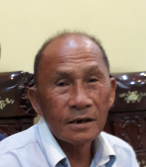 11.Bùi Viết ChâuLê Thị ĐiểuHỌ VÀ TÊN:11.Bùi Viết Châu11.Bùi Viết Châu11.Bùi Viết ChâuĐời Thứ 11Thường Gọi:Tên Hiệu:Ngày Sinh:Con Thứ:1Giới Tính:NamSố CMTND:Điện Thoại:Số Hộ Chiếu:Email:Quốc Tịch:Việt NamNơi Sinh:Nơi Ở Hiện Tại:THÔNG TIN VỀ NGÀY MẤT VÀ NƠI AN TÁNGTHÔNG TIN VỀ NGÀY MẤT VÀ NƠI AN TÁNGTHÔNG TIN VỀ NGÀY MẤT VÀ NƠI AN TÁNGTHÔNG TIN VỀ NGÀY MẤT VÀ NƠI AN TÁNGTHÔNG TIN VỀ NGÀY MẤT VÀ NƠI AN TÁNGTHÔNG TIN VỀ NGÀY MẤT VÀ NƠI AN TÁNGDương Lịch:Âm Lịch:Nơi An Táng:THÔNG TIN VỀ BỐ MẸTHÔNG TIN VỀ BỐ MẸTHÔNG TIN VỀ BỐ MẸTHÔNG TIN VỀ BỐ MẸTHÔNG TIN VỀ BỐ MẸTHÔNG TIN VỀ BỐ MẸHọ Tên Bố:10.Bùi Viết HòaHọ Tên Mẹ:Võ Thị Lan(Vợ 3)THÔNG TIN VỀ VỢ CHỒNGTHÔNG TIN VỀ VỢ CHỒNGTHÔNG TIN VỀ VỢ CHỒNGThứ Tự V/C:1Vợ/Chồng:Lê Thị ĐiểuNgày Sinh:Điện Thoại:Email:Nơi Sinh:Ngày Mất DL:Ngày Mất ÂL:10/01/1993Nơi An Táng:THÔNG TIN VỀ CON CÁITHÔNG TIN VỀ CON CÁITHÔNG TIN VỀ CON CÁITHÔNG TIN VỀ CON CÁITHÔNG TIN VỀ CON CÁITHÔNG TIN VỀ CON CÁISố Con Trai:2Số Con Gái:1Danh Sách:01. (2) 12.Bùi Viết Phương02. (3) 12.Bùi Viết ĐiềnDanh Sách:01. (1) 12.Bùi Thị HoaTIỂU SỬ HỌC VẤNTIỂU SỬ HỌC VẤNTIỂU SỬ HỌC VẤNTIỂU SỬ HỌC VẤNTIỂU SỬ HỌC VẤNTIỂU SỬ HỌC VẤNSỰ NGHIỆP – CÔNG VIỆCSỰ NGHIỆP – CÔNG VIỆCSỰ NGHIỆP – CÔNG VIỆCSỰ NGHIỆP – CÔNG VIỆCSỰ NGHIỆP – CÔNG VIỆCSỰ NGHIỆP – CÔNG VIỆCSỰ KIỆNSỰ KIỆNSỰ KIỆNSỰ KIỆNSỰ KIỆNSỰ KIỆNTHÔNG TIN GHI CHÚ THÊMTHÔNG TIN GHI CHÚ THÊMTHÔNG TIN GHI CHÚ THÊMTHÔNG TIN GHI CHÚ THÊMTHÔNG TIN GHI CHÚ THÊMTHÔNG TIN GHI CHÚ THÊM12.Bùi Thị HoaHỌ VÀ TÊN:12.Bùi Thị Hoa12.Bùi Thị Hoa12.Bùi Thị HoaĐời Thứ 12Thường Gọi:Tên Hiệu:Ngày Sinh:Con Thứ:1Giới Tính:NữSố CMTND:Điện Thoại:Số Hộ Chiếu:Email:Quốc Tịch:Việt NamNơi Sinh:Nơi Ở Hiện Tại:THÔNG TIN VỀ NGÀY MẤT VÀ NƠI AN TÁNGTHÔNG TIN VỀ NGÀY MẤT VÀ NƠI AN TÁNGTHÔNG TIN VỀ NGÀY MẤT VÀ NƠI AN TÁNGTHÔNG TIN VỀ NGÀY MẤT VÀ NƠI AN TÁNGTHÔNG TIN VỀ NGÀY MẤT VÀ NƠI AN TÁNGTHÔNG TIN VỀ NGÀY MẤT VÀ NƠI AN TÁNGDương Lịch:Âm Lịch:Nơi An Táng:THÔNG TIN VỀ BỐ MẸTHÔNG TIN VỀ BỐ MẸTHÔNG TIN VỀ BỐ MẸTHÔNG TIN VỀ BỐ MẸTHÔNG TIN VỀ BỐ MẸTHÔNG TIN VỀ BỐ MẸHọ Tên Bố:11.Bùi Viết ChâuHọ Tên Mẹ:Lê Thị ĐiểuTHÔNG TIN VỀ VỢ CHỒNGTHÔNG TIN VỀ VỢ CHỒNGTHÔNG TIN VỀ VỢ CHỒNGThứ Tự V/C:Vợ/Chồng:Ngày Sinh:Điện Thoại:Email:Nơi Sinh:Ngày Mất DL:Ngày Mất ÂL:Nơi An Táng:THÔNG TIN VỀ CON CÁITHÔNG TIN VỀ CON CÁITHÔNG TIN VỀ CON CÁITHÔNG TIN VỀ CON CÁITHÔNG TIN VỀ CON CÁITHÔNG TIN VỀ CON CÁISố Con Trai:0Số Con Gái:0Danh Sách:Danh Sách:TIỂU SỬ HỌC VẤNTIỂU SỬ HỌC VẤNTIỂU SỬ HỌC VẤNTIỂU SỬ HỌC VẤNTIỂU SỬ HỌC VẤNTIỂU SỬ HỌC VẤNSỰ NGHIỆP – CÔNG VIỆCSỰ NGHIỆP – CÔNG VIỆCSỰ NGHIỆP – CÔNG VIỆCSỰ NGHIỆP – CÔNG VIỆCSỰ NGHIỆP – CÔNG VIỆCSỰ NGHIỆP – CÔNG VIỆCSỰ KIỆNSỰ KIỆNSỰ KIỆNSỰ KIỆNSỰ KIỆNSỰ KIỆNTHÔNG TIN GHI CHÚ THÊMTHÔNG TIN GHI CHÚ THÊMTHÔNG TIN GHI CHÚ THÊMTHÔNG TIN GHI CHÚ THÊMTHÔNG TIN GHI CHÚ THÊMTHÔNG TIN GHI CHÚ THÊM12.Bùi Viết PhươngNguyễn Thị ThủyHỌ VÀ TÊN:12.Bùi Viết Phương12.Bùi Viết Phương12.Bùi Viết PhươngĐời Thứ 12Thường Gọi:Tên Hiệu:Ngày Sinh:Con Thứ:2Giới Tính:NamSố CMTND:Điện Thoại:Số Hộ Chiếu:Email:Quốc Tịch:Việt NamNơi Sinh:Nơi Ở Hiện Tại:THÔNG TIN VỀ NGÀY MẤT VÀ NƠI AN TÁNGTHÔNG TIN VỀ NGÀY MẤT VÀ NƠI AN TÁNGTHÔNG TIN VỀ NGÀY MẤT VÀ NƠI AN TÁNGTHÔNG TIN VỀ NGÀY MẤT VÀ NƠI AN TÁNGTHÔNG TIN VỀ NGÀY MẤT VÀ NƠI AN TÁNGTHÔNG TIN VỀ NGÀY MẤT VÀ NƠI AN TÁNGDương Lịch:Âm Lịch:Nơi An Táng:THÔNG TIN VỀ BỐ MẸTHÔNG TIN VỀ BỐ MẸTHÔNG TIN VỀ BỐ MẸTHÔNG TIN VỀ BỐ MẸTHÔNG TIN VỀ BỐ MẸTHÔNG TIN VỀ BỐ MẸHọ Tên Bố:11.Bùi Viết ChâuHọ Tên Mẹ:Lê Thị ĐiểuTHÔNG TIN VỀ VỢ CHỒNGTHÔNG TIN VỀ VỢ CHỒNGTHÔNG TIN VỀ VỢ CHỒNGThứ Tự V/C:1Vợ/Chồng:Nguyễn Thị ThủyNgày Sinh:Điện Thoại:Email:Nơi Sinh:Ngày Mất DL:Ngày Mất ÂL:Nơi An Táng:THÔNG TIN VỀ CON CÁITHÔNG TIN VỀ CON CÁITHÔNG TIN VỀ CON CÁITHÔNG TIN VỀ CON CÁITHÔNG TIN VỀ CON CÁITHÔNG TIN VỀ CON CÁISố Con Trai:3Số Con Gái:0Danh Sách:01. (1) 13.Bùi Viết Nam02. (2) 13.Bùi Viết Đông03. (3) 13.Bùi Viết XuânDanh Sách:TIỂU SỬ HỌC VẤNTIỂU SỬ HỌC VẤNTIỂU SỬ HỌC VẤNTIỂU SỬ HỌC VẤNTIỂU SỬ HỌC VẤNTIỂU SỬ HỌC VẤNSỰ NGHIỆP – CÔNG VIỆCSỰ NGHIỆP – CÔNG VIỆCSỰ NGHIỆP – CÔNG VIỆCSỰ NGHIỆP – CÔNG VIỆCSỰ NGHIỆP – CÔNG VIỆCSỰ NGHIỆP – CÔNG VIỆCSỰ KIỆNSỰ KIỆNSỰ KIỆNSỰ KIỆNSỰ KIỆNSỰ KIỆNTHÔNG TIN GHI CHÚ THÊMTHÔNG TIN GHI CHÚ THÊMTHÔNG TIN GHI CHÚ THÊMTHÔNG TIN GHI CHÚ THÊMTHÔNG TIN GHI CHÚ THÊMTHÔNG TIN GHI CHÚ THÊMNgười An GiangNgười An GiangNgười An GiangNgười An GiangNgười An GiangNgười An Giang13.Bùi Viết NamHỌ VÀ TÊN:13.Bùi Viết Nam13.Bùi Viết Nam13.Bùi Viết NamĐời Thứ 13Thường Gọi:Tên Hiệu:Ngày Sinh:Con Thứ:1Giới Tính:NamSố CMTND:Điện Thoại:Số Hộ Chiếu:Email:Quốc Tịch:Việt NamNơi Sinh:Nơi Ở Hiện Tại:THÔNG TIN VỀ NGÀY MẤT VÀ NƠI AN TÁNGTHÔNG TIN VỀ NGÀY MẤT VÀ NƠI AN TÁNGTHÔNG TIN VỀ NGÀY MẤT VÀ NƠI AN TÁNGTHÔNG TIN VỀ NGÀY MẤT VÀ NƠI AN TÁNGTHÔNG TIN VỀ NGÀY MẤT VÀ NƠI AN TÁNGTHÔNG TIN VỀ NGÀY MẤT VÀ NƠI AN TÁNGDương Lịch:Âm Lịch:Nơi An Táng:THÔNG TIN VỀ BỐ MẸTHÔNG TIN VỀ BỐ MẸTHÔNG TIN VỀ BỐ MẸTHÔNG TIN VỀ BỐ MẸTHÔNG TIN VỀ BỐ MẸTHÔNG TIN VỀ BỐ MẸHọ Tên Bố:12.Bùi Viết PhươngHọ Tên Mẹ:Nguyễn Thị ThủyTHÔNG TIN VỀ VỢ CHỒNGTHÔNG TIN VỀ VỢ CHỒNGTHÔNG TIN VỀ VỢ CHỒNGThứ Tự V/C:Vợ/Chồng:Ngày Sinh:Điện Thoại:Email:Nơi Sinh:Ngày Mất DL:Ngày Mất ÂL:Nơi An Táng:THÔNG TIN VỀ CON CÁITHÔNG TIN VỀ CON CÁITHÔNG TIN VỀ CON CÁITHÔNG TIN VỀ CON CÁITHÔNG TIN VỀ CON CÁITHÔNG TIN VỀ CON CÁISố Con Trai:0Số Con Gái:0Danh Sách:Danh Sách:TIỂU SỬ HỌC VẤNTIỂU SỬ HỌC VẤNTIỂU SỬ HỌC VẤNTIỂU SỬ HỌC VẤNTIỂU SỬ HỌC VẤNTIỂU SỬ HỌC VẤNSỰ NGHIỆP – CÔNG VIỆCSỰ NGHIỆP – CÔNG VIỆCSỰ NGHIỆP – CÔNG VIỆCSỰ NGHIỆP – CÔNG VIỆCSỰ NGHIỆP – CÔNG VIỆCSỰ NGHIỆP – CÔNG VIỆCSỰ KIỆNSỰ KIỆNSỰ KIỆNSỰ KIỆNSỰ KIỆNSỰ KIỆNTHÔNG TIN GHI CHÚ THÊMTHÔNG TIN GHI CHÚ THÊMTHÔNG TIN GHI CHÚ THÊMTHÔNG TIN GHI CHÚ THÊMTHÔNG TIN GHI CHÚ THÊMTHÔNG TIN GHI CHÚ THÊM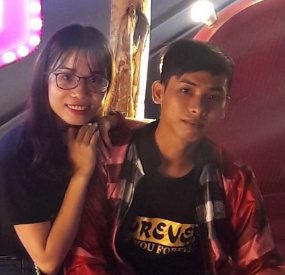 13.Bùi Viết ĐôngHỌ VÀ TÊN:13.Bùi Viết Đông13.Bùi Viết Đông13.Bùi Viết ĐôngĐời Thứ 13Thường Gọi:Tên Hiệu:Ngày Sinh:Con Thứ:2Giới Tính:NamSố CMTND:Điện Thoại:Số Hộ Chiếu:Email:Quốc Tịch:Việt NamNơi Sinh:Nơi Ở Hiện Tại:THÔNG TIN VỀ NGÀY MẤT VÀ NƠI AN TÁNGTHÔNG TIN VỀ NGÀY MẤT VÀ NƠI AN TÁNGTHÔNG TIN VỀ NGÀY MẤT VÀ NƠI AN TÁNGTHÔNG TIN VỀ NGÀY MẤT VÀ NƠI AN TÁNGTHÔNG TIN VỀ NGÀY MẤT VÀ NƠI AN TÁNGTHÔNG TIN VỀ NGÀY MẤT VÀ NƠI AN TÁNGDương Lịch:Âm Lịch:Nơi An Táng:THÔNG TIN VỀ BỐ MẸTHÔNG TIN VỀ BỐ MẸTHÔNG TIN VỀ BỐ MẸTHÔNG TIN VỀ BỐ MẸTHÔNG TIN VỀ BỐ MẸTHÔNG TIN VỀ BỐ MẸHọ Tên Bố:12.Bùi Viết PhươngHọ Tên Mẹ:Nguyễn Thị ThủyTHÔNG TIN VỀ VỢ CHỒNGTHÔNG TIN VỀ VỢ CHỒNGTHÔNG TIN VỀ VỢ CHỒNGThứ Tự V/C:Vợ/Chồng:Ngày Sinh:Điện Thoại:Email:Nơi Sinh:Ngày Mất DL:Ngày Mất ÂL:Nơi An Táng:THÔNG TIN VỀ CON CÁITHÔNG TIN VỀ CON CÁITHÔNG TIN VỀ CON CÁITHÔNG TIN VỀ CON CÁITHÔNG TIN VỀ CON CÁITHÔNG TIN VỀ CON CÁISố Con Trai:0Số Con Gái:0Danh Sách:Danh Sách:TIỂU SỬ HỌC VẤNTIỂU SỬ HỌC VẤNTIỂU SỬ HỌC VẤNTIỂU SỬ HỌC VẤNTIỂU SỬ HỌC VẤNTIỂU SỬ HỌC VẤNSỰ NGHIỆP – CÔNG VIỆCSỰ NGHIỆP – CÔNG VIỆCSỰ NGHIỆP – CÔNG VIỆCSỰ NGHIỆP – CÔNG VIỆCSỰ NGHIỆP – CÔNG VIỆCSỰ NGHIỆP – CÔNG VIỆCSỰ KIỆNSỰ KIỆNSỰ KIỆNSỰ KIỆNSỰ KIỆNSỰ KIỆNTHÔNG TIN GHI CHÚ THÊMTHÔNG TIN GHI CHÚ THÊMTHÔNG TIN GHI CHÚ THÊMTHÔNG TIN GHI CHÚ THÊMTHÔNG TIN GHI CHÚ THÊMTHÔNG TIN GHI CHÚ THÊM13.Bùi Viết XuânHỌ VÀ TÊN:13.Bùi Viết Xuân13.Bùi Viết Xuân13.Bùi Viết XuânĐời Thứ 13Thường Gọi:Tên Hiệu:Ngày Sinh:Con Thứ:3Giới Tính:NamSố CMTND:Điện Thoại:Số Hộ Chiếu:Email:Quốc Tịch:Việt NamNơi Sinh:Nơi Ở Hiện Tại:THÔNG TIN VỀ NGÀY MẤT VÀ NƠI AN TÁNGTHÔNG TIN VỀ NGÀY MẤT VÀ NƠI AN TÁNGTHÔNG TIN VỀ NGÀY MẤT VÀ NƠI AN TÁNGTHÔNG TIN VỀ NGÀY MẤT VÀ NƠI AN TÁNGTHÔNG TIN VỀ NGÀY MẤT VÀ NƠI AN TÁNGTHÔNG TIN VỀ NGÀY MẤT VÀ NƠI AN TÁNGDương Lịch:Âm Lịch:Nơi An Táng:THÔNG TIN VỀ BỐ MẸTHÔNG TIN VỀ BỐ MẸTHÔNG TIN VỀ BỐ MẸTHÔNG TIN VỀ BỐ MẸTHÔNG TIN VỀ BỐ MẸTHÔNG TIN VỀ BỐ MẸHọ Tên Bố:12.Bùi Viết PhươngHọ Tên Mẹ:Nguyễn Thị ThủyTHÔNG TIN VỀ VỢ CHỒNGTHÔNG TIN VỀ VỢ CHỒNGTHÔNG TIN VỀ VỢ CHỒNGThứ Tự V/C:Vợ/Chồng:Ngày Sinh:Điện Thoại:Email:Nơi Sinh:Ngày Mất DL:Ngày Mất ÂL:Nơi An Táng:THÔNG TIN VỀ CON CÁITHÔNG TIN VỀ CON CÁITHÔNG TIN VỀ CON CÁITHÔNG TIN VỀ CON CÁITHÔNG TIN VỀ CON CÁITHÔNG TIN VỀ CON CÁISố Con Trai:0Số Con Gái:0Danh Sách:Danh Sách:TIỂU SỬ HỌC VẤNTIỂU SỬ HỌC VẤNTIỂU SỬ HỌC VẤNTIỂU SỬ HỌC VẤNTIỂU SỬ HỌC VẤNTIỂU SỬ HỌC VẤNSỰ NGHIỆP – CÔNG VIỆCSỰ NGHIỆP – CÔNG VIỆCSỰ NGHIỆP – CÔNG VIỆCSỰ NGHIỆP – CÔNG VIỆCSỰ NGHIỆP – CÔNG VIỆCSỰ NGHIỆP – CÔNG VIỆCSỰ KIỆNSỰ KIỆNSỰ KIỆNSỰ KIỆNSỰ KIỆNSỰ KIỆNTHÔNG TIN GHI CHÚ THÊMTHÔNG TIN GHI CHÚ THÊMTHÔNG TIN GHI CHÚ THÊMTHÔNG TIN GHI CHÚ THÊMTHÔNG TIN GHI CHÚ THÊMTHÔNG TIN GHI CHÚ THÊM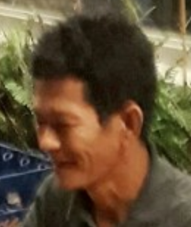 12.Bùi Viết ĐiềnLậm Thị ĐịnhHỌ VÀ TÊN:12.Bùi Viết Điền12.Bùi Viết Điền12.Bùi Viết ĐiềnĐời Thứ 12Thường Gọi:Tên Hiệu:Ngày Sinh:Con Thứ:3Giới Tính:NamSố CMTND:Điện Thoại:Số Hộ Chiếu:Email:Quốc Tịch:Việt NamNơi Sinh:Nơi Ở Hiện Tại:THÔNG TIN VỀ NGÀY MẤT VÀ NƠI AN TÁNGTHÔNG TIN VỀ NGÀY MẤT VÀ NƠI AN TÁNGTHÔNG TIN VỀ NGÀY MẤT VÀ NƠI AN TÁNGTHÔNG TIN VỀ NGÀY MẤT VÀ NƠI AN TÁNGTHÔNG TIN VỀ NGÀY MẤT VÀ NƠI AN TÁNGTHÔNG TIN VỀ NGÀY MẤT VÀ NƠI AN TÁNGDương Lịch:Âm Lịch:Nơi An Táng:THÔNG TIN VỀ BỐ MẸTHÔNG TIN VỀ BỐ MẸTHÔNG TIN VỀ BỐ MẸTHÔNG TIN VỀ BỐ MẸTHÔNG TIN VỀ BỐ MẸTHÔNG TIN VỀ BỐ MẸHọ Tên Bố:11.Bùi Viết ChâuHọ Tên Mẹ:Lê Thị ĐiểuTHÔNG TIN VỀ VỢ CHỒNGTHÔNG TIN VỀ VỢ CHỒNGTHÔNG TIN VỀ VỢ CHỒNGThứ Tự V/C:1Vợ/Chồng:Lậm Thị ĐịnhNgày Sinh:Điện Thoại:Email:Nơi Sinh:Ngày Mất DL:Ngày Mất ÂL:Nơi An Táng:THÔNG TIN VỀ CON CÁITHÔNG TIN VỀ CON CÁITHÔNG TIN VỀ CON CÁITHÔNG TIN VỀ CON CÁITHÔNG TIN VỀ CON CÁITHÔNG TIN VỀ CON CÁISố Con Trai:2Số Con Gái:1Danh Sách:01. (1) 13.Bùi Viết Trường02. (2) 13.Bùi Viết DuyDanh Sách:01. (3) 13.Bùi Thị Lâm DuyênTIỂU SỬ HỌC VẤNTIỂU SỬ HỌC VẤNTIỂU SỬ HỌC VẤNTIỂU SỬ HỌC VẤNTIỂU SỬ HỌC VẤNTIỂU SỬ HỌC VẤNSỰ NGHIỆP – CÔNG VIỆCSỰ NGHIỆP – CÔNG VIỆCSỰ NGHIỆP – CÔNG VIỆCSỰ NGHIỆP – CÔNG VIỆCSỰ NGHIỆP – CÔNG VIỆCSỰ NGHIỆP – CÔNG VIỆCSỰ KIỆNSỰ KIỆNSỰ KIỆNSỰ KIỆNSỰ KIỆNSỰ KIỆNTHÔNG TIN GHI CHÚ THÊMTHÔNG TIN GHI CHÚ THÊMTHÔNG TIN GHI CHÚ THÊMTHÔNG TIN GHI CHÚ THÊMTHÔNG TIN GHI CHÚ THÊMTHÔNG TIN GHI CHÚ THÊMNgười Kiên GiangNgười Kiên GiangNgười Kiên GiangNgười Kiên GiangNgười Kiên GiangNgười Kiên Giang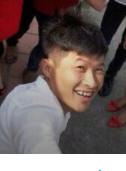 13.Bùi Viết TrườngHỌ VÀ TÊN:13.Bùi Viết Trường13.Bùi Viết Trường13.Bùi Viết TrườngĐời Thứ 13Thường Gọi:Tên Hiệu:Ngày Sinh:Con Thứ:1Giới Tính:NamSố CMTND:Điện Thoại:Số Hộ Chiếu:Email:Quốc Tịch:Việt NamNơi Sinh:Nơi Ở Hiện Tại:THÔNG TIN VỀ NGÀY MẤT VÀ NƠI AN TÁNGTHÔNG TIN VỀ NGÀY MẤT VÀ NƠI AN TÁNGTHÔNG TIN VỀ NGÀY MẤT VÀ NƠI AN TÁNGTHÔNG TIN VỀ NGÀY MẤT VÀ NƠI AN TÁNGTHÔNG TIN VỀ NGÀY MẤT VÀ NƠI AN TÁNGTHÔNG TIN VỀ NGÀY MẤT VÀ NƠI AN TÁNGDương Lịch:Âm Lịch:Nơi An Táng:THÔNG TIN VỀ BỐ MẸTHÔNG TIN VỀ BỐ MẸTHÔNG TIN VỀ BỐ MẸTHÔNG TIN VỀ BỐ MẸTHÔNG TIN VỀ BỐ MẸTHÔNG TIN VỀ BỐ MẸHọ Tên Bố:12.Bùi Viết ĐiềnHọ Tên Mẹ:Lậm Thị ĐịnhTHÔNG TIN VỀ VỢ CHỒNGTHÔNG TIN VỀ VỢ CHỒNGTHÔNG TIN VỀ VỢ CHỒNGThứ Tự V/C:Vợ/Chồng:Ngày Sinh:Điện Thoại:Email:Nơi Sinh:Ngày Mất DL:Ngày Mất ÂL:Nơi An Táng:THÔNG TIN VỀ CON CÁITHÔNG TIN VỀ CON CÁITHÔNG TIN VỀ CON CÁITHÔNG TIN VỀ CON CÁITHÔNG TIN VỀ CON CÁITHÔNG TIN VỀ CON CÁISố Con Trai:0Số Con Gái:0Danh Sách:Danh Sách:TIỂU SỬ HỌC VẤNTIỂU SỬ HỌC VẤNTIỂU SỬ HỌC VẤNTIỂU SỬ HỌC VẤNTIỂU SỬ HỌC VẤNTIỂU SỬ HỌC VẤNSỰ NGHIỆP – CÔNG VIỆCSỰ NGHIỆP – CÔNG VIỆCSỰ NGHIỆP – CÔNG VIỆCSỰ NGHIỆP – CÔNG VIỆCSỰ NGHIỆP – CÔNG VIỆCSỰ NGHIỆP – CÔNG VIỆCSỰ KIỆNSỰ KIỆNSỰ KIỆNSỰ KIỆNSỰ KIỆNSỰ KIỆNTHÔNG TIN GHI CHÚ THÊMTHÔNG TIN GHI CHÚ THÊMTHÔNG TIN GHI CHÚ THÊMTHÔNG TIN GHI CHÚ THÊMTHÔNG TIN GHI CHÚ THÊMTHÔNG TIN GHI CHÚ THÊM13.Bùi Viết DuyHỌ VÀ TÊN:13.Bùi Viết Duy13.Bùi Viết Duy13.Bùi Viết DuyĐời Thứ 13Thường Gọi:Tên Hiệu:Ngày Sinh:Con Thứ:2Giới Tính:NamSố CMTND:Điện Thoại:Số Hộ Chiếu:Email:Quốc Tịch:Việt NamNơi Sinh:Nơi Ở Hiện Tại:THÔNG TIN VỀ NGÀY MẤT VÀ NƠI AN TÁNGTHÔNG TIN VỀ NGÀY MẤT VÀ NƠI AN TÁNGTHÔNG TIN VỀ NGÀY MẤT VÀ NƠI AN TÁNGTHÔNG TIN VỀ NGÀY MẤT VÀ NƠI AN TÁNGTHÔNG TIN VỀ NGÀY MẤT VÀ NƠI AN TÁNGTHÔNG TIN VỀ NGÀY MẤT VÀ NƠI AN TÁNGDương Lịch:Âm Lịch:Nơi An Táng:THÔNG TIN VỀ BỐ MẸTHÔNG TIN VỀ BỐ MẸTHÔNG TIN VỀ BỐ MẸTHÔNG TIN VỀ BỐ MẸTHÔNG TIN VỀ BỐ MẸTHÔNG TIN VỀ BỐ MẸHọ Tên Bố:12.Bùi Viết ĐiềnHọ Tên Mẹ:Lậm Thị ĐịnhTHÔNG TIN VỀ VỢ CHỒNGTHÔNG TIN VỀ VỢ CHỒNGTHÔNG TIN VỀ VỢ CHỒNGThứ Tự V/C:Vợ/Chồng:Ngày Sinh:Điện Thoại:Email:Nơi Sinh:Ngày Mất DL:Ngày Mất ÂL:Nơi An Táng:THÔNG TIN VỀ CON CÁITHÔNG TIN VỀ CON CÁITHÔNG TIN VỀ CON CÁITHÔNG TIN VỀ CON CÁITHÔNG TIN VỀ CON CÁITHÔNG TIN VỀ CON CÁISố Con Trai:0Số Con Gái:0Danh Sách:Danh Sách:TIỂU SỬ HỌC VẤNTIỂU SỬ HỌC VẤNTIỂU SỬ HỌC VẤNTIỂU SỬ HỌC VẤNTIỂU SỬ HỌC VẤNTIỂU SỬ HỌC VẤNSỰ NGHIỆP – CÔNG VIỆCSỰ NGHIỆP – CÔNG VIỆCSỰ NGHIỆP – CÔNG VIỆCSỰ NGHIỆP – CÔNG VIỆCSỰ NGHIỆP – CÔNG VIỆCSỰ NGHIỆP – CÔNG VIỆCSỰ KIỆNSỰ KIỆNSỰ KIỆNSỰ KIỆNSỰ KIỆNSỰ KIỆNTHÔNG TIN GHI CHÚ THÊMTHÔNG TIN GHI CHÚ THÊMTHÔNG TIN GHI CHÚ THÊMTHÔNG TIN GHI CHÚ THÊMTHÔNG TIN GHI CHÚ THÊMTHÔNG TIN GHI CHÚ THÊM13.Bùi Thị Lâm DuyênHỌ VÀ TÊN:13.Bùi Thị Lâm Duyên13.Bùi Thị Lâm Duyên13.Bùi Thị Lâm DuyênĐời Thứ 13Thường Gọi:Tên Hiệu:Ngày Sinh:Con Thứ:3Giới Tính:NữSố CMTND:Điện Thoại:Số Hộ Chiếu:Email:Quốc Tịch:Việt NamNơi Sinh:Nơi Ở Hiện Tại:THÔNG TIN VỀ NGÀY MẤT VÀ NƠI AN TÁNGTHÔNG TIN VỀ NGÀY MẤT VÀ NƠI AN TÁNGTHÔNG TIN VỀ NGÀY MẤT VÀ NƠI AN TÁNGTHÔNG TIN VỀ NGÀY MẤT VÀ NƠI AN TÁNGTHÔNG TIN VỀ NGÀY MẤT VÀ NƠI AN TÁNGTHÔNG TIN VỀ NGÀY MẤT VÀ NƠI AN TÁNGDương Lịch:Âm Lịch:Nơi An Táng:THÔNG TIN VỀ BỐ MẸTHÔNG TIN VỀ BỐ MẸTHÔNG TIN VỀ BỐ MẸTHÔNG TIN VỀ BỐ MẸTHÔNG TIN VỀ BỐ MẸTHÔNG TIN VỀ BỐ MẸHọ Tên Bố:12.Bùi Viết ĐiềnHọ Tên Mẹ:Lậm Thị ĐịnhTHÔNG TIN VỀ VỢ CHỒNGTHÔNG TIN VỀ VỢ CHỒNGTHÔNG TIN VỀ VỢ CHỒNGThứ Tự V/C:Vợ/Chồng:Ngày Sinh:Điện Thoại:Email:Nơi Sinh:Ngày Mất DL:Ngày Mất ÂL:Nơi An Táng:THÔNG TIN VỀ CON CÁITHÔNG TIN VỀ CON CÁITHÔNG TIN VỀ CON CÁITHÔNG TIN VỀ CON CÁITHÔNG TIN VỀ CON CÁITHÔNG TIN VỀ CON CÁISố Con Trai:0Số Con Gái:0Danh Sách:Danh Sách:TIỂU SỬ HỌC VẤNTIỂU SỬ HỌC VẤNTIỂU SỬ HỌC VẤNTIỂU SỬ HỌC VẤNTIỂU SỬ HỌC VẤNTIỂU SỬ HỌC VẤNSỰ NGHIỆP – CÔNG VIỆCSỰ NGHIỆP – CÔNG VIỆCSỰ NGHIỆP – CÔNG VIỆCSỰ NGHIỆP – CÔNG VIỆCSỰ NGHIỆP – CÔNG VIỆCSỰ NGHIỆP – CÔNG VIỆCSỰ KIỆNSỰ KIỆNSỰ KIỆNSỰ KIỆNSỰ KIỆNSỰ KIỆNTHÔNG TIN GHI CHÚ THÊMTHÔNG TIN GHI CHÚ THÊMTHÔNG TIN GHI CHÚ THÊMTHÔNG TIN GHI CHÚ THÊMTHÔNG TIN GHI CHÚ THÊMTHÔNG TIN GHI CHÚ THÊM11.Bùi Viết BêHỌ VÀ TÊN:11.Bùi Viết Bê11.Bùi Viết Bê11.Bùi Viết BêĐời Thứ 11Thường Gọi:Tên Hiệu:Ngày Sinh:Con Thứ:2Giới Tính:NamSố CMTND:Điện Thoại:Số Hộ Chiếu:Email:Quốc Tịch:Việt NamNơi Sinh:Nơi Ở Hiện Tại:THÔNG TIN VỀ NGÀY MẤT VÀ NƠI AN TÁNGTHÔNG TIN VỀ NGÀY MẤT VÀ NƠI AN TÁNGTHÔNG TIN VỀ NGÀY MẤT VÀ NƠI AN TÁNGTHÔNG TIN VỀ NGÀY MẤT VÀ NƠI AN TÁNGTHÔNG TIN VỀ NGÀY MẤT VÀ NƠI AN TÁNGTHÔNG TIN VỀ NGÀY MẤT VÀ NƠI AN TÁNGDương Lịch:Âm Lịch:Không rõNơi An Táng:THÔNG TIN VỀ BỐ MẸTHÔNG TIN VỀ BỐ MẸTHÔNG TIN VỀ BỐ MẸTHÔNG TIN VỀ BỐ MẸTHÔNG TIN VỀ BỐ MẸTHÔNG TIN VỀ BỐ MẸHọ Tên Bố:10.Bùi Viết HòaHọ Tên Mẹ:Võ Thị Lan(Vợ 3)THÔNG TIN VỀ VỢ CHỒNGTHÔNG TIN VỀ VỢ CHỒNGTHÔNG TIN VỀ VỢ CHỒNGThứ Tự V/C:Vợ/Chồng:Ngày Sinh:Điện Thoại:Email:Nơi Sinh:Ngày Mất DL:Ngày Mất ÂL:Nơi An Táng:THÔNG TIN VỀ CON CÁITHÔNG TIN VỀ CON CÁITHÔNG TIN VỀ CON CÁITHÔNG TIN VỀ CON CÁITHÔNG TIN VỀ CON CÁITHÔNG TIN VỀ CON CÁISố Con Trai:0Số Con Gái:0Danh Sách:Danh Sách:TIỂU SỬ HỌC VẤNTIỂU SỬ HỌC VẤNTIỂU SỬ HỌC VẤNTIỂU SỬ HỌC VẤNTIỂU SỬ HỌC VẤNTIỂU SỬ HỌC VẤNSỰ NGHIỆP – CÔNG VIỆCSỰ NGHIỆP – CÔNG VIỆCSỰ NGHIỆP – CÔNG VIỆCSỰ NGHIỆP – CÔNG VIỆCSỰ NGHIỆP – CÔNG VIỆCSỰ NGHIỆP – CÔNG VIỆCSỰ KIỆNSỰ KIỆNSỰ KIỆNSỰ KIỆNSỰ KIỆNSỰ KIỆNTHÔNG TIN GHI CHÚ THÊMTHÔNG TIN GHI CHÚ THÊMTHÔNG TIN GHI CHÚ THÊMTHÔNG TIN GHI CHÚ THÊMTHÔNG TIN GHI CHÚ THÊMTHÔNG TIN GHI CHÚ THÊM11.Bùi Thị HiệpHỌ VÀ TÊN:11.Bùi Thị Hiệp11.Bùi Thị Hiệp11.Bùi Thị HiệpĐời Thứ 11Thường Gọi:Tên Hiệu:Ngày Sinh:Con Thứ:3Giới Tính:NữSố CMTND:Điện Thoại:Số Hộ Chiếu:Email:Quốc Tịch:Việt NamNơi Sinh:Nơi Ở Hiện Tại:THÔNG TIN VỀ NGÀY MẤT VÀ NƠI AN TÁNGTHÔNG TIN VỀ NGÀY MẤT VÀ NƠI AN TÁNGTHÔNG TIN VỀ NGÀY MẤT VÀ NƠI AN TÁNGTHÔNG TIN VỀ NGÀY MẤT VÀ NƠI AN TÁNGTHÔNG TIN VỀ NGÀY MẤT VÀ NƠI AN TÁNGTHÔNG TIN VỀ NGÀY MẤT VÀ NƠI AN TÁNGDương Lịch:Âm Lịch:Không rõNơi An Táng:THÔNG TIN VỀ BỐ MẸTHÔNG TIN VỀ BỐ MẸTHÔNG TIN VỀ BỐ MẸTHÔNG TIN VỀ BỐ MẸTHÔNG TIN VỀ BỐ MẸTHÔNG TIN VỀ BỐ MẸHọ Tên Bố:10.Bùi Viết HòaHọ Tên Mẹ:Võ Thị Lan(Vợ 3)THÔNG TIN VỀ VỢ CHỒNGTHÔNG TIN VỀ VỢ CHỒNGTHÔNG TIN VỀ VỢ CHỒNGThứ Tự V/C:Vợ/Chồng:Ngày Sinh:Điện Thoại:Email:Nơi Sinh:Ngày Mất DL:Ngày Mất ÂL:Nơi An Táng:THÔNG TIN VỀ CON CÁITHÔNG TIN VỀ CON CÁITHÔNG TIN VỀ CON CÁITHÔNG TIN VỀ CON CÁITHÔNG TIN VỀ CON CÁITHÔNG TIN VỀ CON CÁISố Con Trai:0Số Con Gái:0Danh Sách:Danh Sách:TIỂU SỬ HỌC VẤNTIỂU SỬ HỌC VẤNTIỂU SỬ HỌC VẤNTIỂU SỬ HỌC VẤNTIỂU SỬ HỌC VẤNTIỂU SỬ HỌC VẤNSỰ NGHIỆP – CÔNG VIỆCSỰ NGHIỆP – CÔNG VIỆCSỰ NGHIỆP – CÔNG VIỆCSỰ NGHIỆP – CÔNG VIỆCSỰ NGHIỆP – CÔNG VIỆCSỰ NGHIỆP – CÔNG VIỆCSỰ KIỆNSỰ KIỆNSỰ KIỆNSỰ KIỆNSỰ KIỆNSỰ KIỆNTHÔNG TIN GHI CHÚ THÊMTHÔNG TIN GHI CHÚ THÊMTHÔNG TIN GHI CHÚ THÊMTHÔNG TIN GHI CHÚ THÊMTHÔNG TIN GHI CHÚ THÊMTHÔNG TIN GHI CHÚ THÊM11.Bùi Thị ThiHỌ VÀ TÊN:11.Bùi Thị Thi11.Bùi Thị Thi11.Bùi Thị ThiĐời Thứ 11Thường Gọi:Tên Hiệu:Ngày Sinh:Con Thứ:4Giới Tính:NữSố CMTND:Điện Thoại:Số Hộ Chiếu:Email:Quốc Tịch:Việt NamNơi Sinh:Nơi Ở Hiện Tại:THÔNG TIN VỀ NGÀY MẤT VÀ NƠI AN TÁNGTHÔNG TIN VỀ NGÀY MẤT VÀ NƠI AN TÁNGTHÔNG TIN VỀ NGÀY MẤT VÀ NƠI AN TÁNGTHÔNG TIN VỀ NGÀY MẤT VÀ NƠI AN TÁNGTHÔNG TIN VỀ NGÀY MẤT VÀ NƠI AN TÁNGTHÔNG TIN VỀ NGÀY MẤT VÀ NƠI AN TÁNGDương Lịch:Âm Lịch:Nơi An Táng:THÔNG TIN VỀ BỐ MẸTHÔNG TIN VỀ BỐ MẸTHÔNG TIN VỀ BỐ MẸTHÔNG TIN VỀ BỐ MẸTHÔNG TIN VỀ BỐ MẸTHÔNG TIN VỀ BỐ MẸHọ Tên Bố:10.Bùi Viết HòaHọ Tên Mẹ:Võ Thị Lan(Vợ 3)THÔNG TIN VỀ VỢ CHỒNGTHÔNG TIN VỀ VỢ CHỒNGTHÔNG TIN VỀ VỢ CHỒNGThứ Tự V/C:Vợ/Chồng:Ngày Sinh:Điện Thoại:Email:Nơi Sinh:Ngày Mất DL:Ngày Mất ÂL:Nơi An Táng:THÔNG TIN VỀ CON CÁITHÔNG TIN VỀ CON CÁITHÔNG TIN VỀ CON CÁITHÔNG TIN VỀ CON CÁITHÔNG TIN VỀ CON CÁITHÔNG TIN VỀ CON CÁISố Con Trai:0Số Con Gái:0Danh Sách:Danh Sách:TIỂU SỬ HỌC VẤNTIỂU SỬ HỌC VẤNTIỂU SỬ HỌC VẤNTIỂU SỬ HỌC VẤNTIỂU SỬ HỌC VẤNTIỂU SỬ HỌC VẤNSỰ NGHIỆP – CÔNG VIỆCSỰ NGHIỆP – CÔNG VIỆCSỰ NGHIỆP – CÔNG VIỆCSỰ NGHIỆP – CÔNG VIỆCSỰ NGHIỆP – CÔNG VIỆCSỰ NGHIỆP – CÔNG VIỆCSỰ KIỆNSỰ KIỆNSỰ KIỆNSỰ KIỆNSỰ KIỆNSỰ KIỆNTHÔNG TIN GHI CHÚ THÊMTHÔNG TIN GHI CHÚ THÊMTHÔNG TIN GHI CHÚ THÊMTHÔNG TIN GHI CHÚ THÊMTHÔNG TIN GHI CHÚ THÊMTHÔNG TIN GHI CHÚ THÊM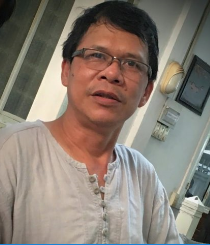 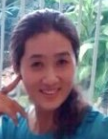 11.Bùi Viết HóaTrần Thị Tuyết HươngHỌ VÀ TÊN:11.Bùi Viết Hóa11.Bùi Viết Hóa11.Bùi Viết HóaĐời Thứ 11Thường Gọi:Tên Hiệu:Ngày Sinh:09/08/1964Con Thứ:5Giới Tính:NamSố CMTND:Điện Thoại:0983.456.228Số Hộ Chiếu:Email:Quốc Tịch:Việt NamNơi Sinh:Nơi Ở Hiện Tại:THÔNG TIN VỀ NGÀY MẤT VÀ NƠI AN TÁNGTHÔNG TIN VỀ NGÀY MẤT VÀ NƠI AN TÁNGTHÔNG TIN VỀ NGÀY MẤT VÀ NƠI AN TÁNGTHÔNG TIN VỀ NGÀY MẤT VÀ NƠI AN TÁNGTHÔNG TIN VỀ NGÀY MẤT VÀ NƠI AN TÁNGTHÔNG TIN VỀ NGÀY MẤT VÀ NƠI AN TÁNGDương Lịch:Âm Lịch:Nơi An Táng:THÔNG TIN VỀ BỐ MẸTHÔNG TIN VỀ BỐ MẸTHÔNG TIN VỀ BỐ MẸTHÔNG TIN VỀ BỐ MẸTHÔNG TIN VỀ BỐ MẸTHÔNG TIN VỀ BỐ MẸHọ Tên Bố:10.Bùi Viết HòaHọ Tên Mẹ:Võ Thị Lan(Vợ 3)THÔNG TIN VỀ VỢ CHỒNGTHÔNG TIN VỀ VỢ CHỒNGTHÔNG TIN VỀ VỢ CHỒNGThứ Tự V/C:1Vợ/Chồng:Trần Thị Tuyết HươngNgày Sinh:19/12/1975Điện Thoại:Email:Nơi Sinh:Ngày Mất DL:Ngày Mất ÂL:Nơi An Táng:THÔNG TIN VỀ CON CÁITHÔNG TIN VỀ CON CÁITHÔNG TIN VỀ CON CÁITHÔNG TIN VỀ CON CÁITHÔNG TIN VỀ CON CÁITHÔNG TIN VỀ CON CÁISố Con Trai:1Số Con Gái:1Danh Sách:01. (2) 12.Bùi Viết AnhDanh Sách:01. (1) 12.Bùi Tuyết AnhTIỂU SỬ HỌC VẤNTIỂU SỬ HỌC VẤNTIỂU SỬ HỌC VẤNTIỂU SỬ HỌC VẤNTIỂU SỬ HỌC VẤNTIỂU SỬ HỌC VẤNSỰ NGHIỆP – CÔNG VIỆCSỰ NGHIỆP – CÔNG VIỆCSỰ NGHIỆP – CÔNG VIỆCSỰ NGHIỆP – CÔNG VIỆCSỰ NGHIỆP – CÔNG VIỆCSỰ NGHIỆP – CÔNG VIỆCSỰ KIỆNSỰ KIỆNSỰ KIỆNSỰ KIỆNSỰ KIỆNSỰ KIỆNTHÔNG TIN GHI CHÚ THÊMTHÔNG TIN GHI CHÚ THÊMTHÔNG TIN GHI CHÚ THÊMTHÔNG TIN GHI CHÚ THÊMTHÔNG TIN GHI CHÚ THÊMTHÔNG TIN GHI CHÚ THÊMNgười Cần Thơ,Cử Nhân,Làm về quảng cáo,SYMNgười Cần Thơ,Cử Nhân,Làm về quảng cáo,SYMNgười Cần Thơ,Cử Nhân,Làm về quảng cáo,SYMNgười Cần Thơ,Cử Nhân,Làm về quảng cáo,SYMNgười Cần Thơ,Cử Nhân,Làm về quảng cáo,SYMNgười Cần Thơ,Cử Nhân,Làm về quảng cáo,SYM12.Bùi Tuyết AnhHỌ VÀ TÊN:12.Bùi Tuyết Anh12.Bùi Tuyết Anh12.Bùi Tuyết AnhĐời Thứ 12Thường Gọi:Tên Hiệu:Ngày Sinh:Con Thứ:1Giới Tính:NữSố CMTND:Điện Thoại:Số Hộ Chiếu:Email:Quốc Tịch:Việt NamNơi Sinh:Nơi Ở Hiện Tại:THÔNG TIN VỀ NGÀY MẤT VÀ NƠI AN TÁNGTHÔNG TIN VỀ NGÀY MẤT VÀ NƠI AN TÁNGTHÔNG TIN VỀ NGÀY MẤT VÀ NƠI AN TÁNGTHÔNG TIN VỀ NGÀY MẤT VÀ NƠI AN TÁNGTHÔNG TIN VỀ NGÀY MẤT VÀ NƠI AN TÁNGTHÔNG TIN VỀ NGÀY MẤT VÀ NƠI AN TÁNGDương Lịch:Âm Lịch:Nơi An Táng:THÔNG TIN VỀ BỐ MẸTHÔNG TIN VỀ BỐ MẸTHÔNG TIN VỀ BỐ MẸTHÔNG TIN VỀ BỐ MẸTHÔNG TIN VỀ BỐ MẸTHÔNG TIN VỀ BỐ MẸHọ Tên Bố:11.Bùi Viết HóaHọ Tên Mẹ:Trần Thị Tuyết HươngTHÔNG TIN VỀ VỢ CHỒNGTHÔNG TIN VỀ VỢ CHỒNGTHÔNG TIN VỀ VỢ CHỒNGThứ Tự V/C:Vợ/Chồng:Ngày Sinh:Điện Thoại:Email:Nơi Sinh:Ngày Mất DL:Ngày Mất ÂL:Nơi An Táng:THÔNG TIN VỀ CON CÁITHÔNG TIN VỀ CON CÁITHÔNG TIN VỀ CON CÁITHÔNG TIN VỀ CON CÁITHÔNG TIN VỀ CON CÁITHÔNG TIN VỀ CON CÁISố Con Trai:0Số Con Gái:0Danh Sách:Danh Sách:TIỂU SỬ HỌC VẤNTIỂU SỬ HỌC VẤNTIỂU SỬ HỌC VẤNTIỂU SỬ HỌC VẤNTIỂU SỬ HỌC VẤNTIỂU SỬ HỌC VẤNSỰ NGHIỆP – CÔNG VIỆCSỰ NGHIỆP – CÔNG VIỆCSỰ NGHIỆP – CÔNG VIỆCSỰ NGHIỆP – CÔNG VIỆCSỰ NGHIỆP – CÔNG VIỆCSỰ NGHIỆP – CÔNG VIỆCSỰ KIỆNSỰ KIỆNSỰ KIỆNSỰ KIỆNSỰ KIỆNSỰ KIỆNTHÔNG TIN GHI CHÚ THÊMTHÔNG TIN GHI CHÚ THÊMTHÔNG TIN GHI CHÚ THÊMTHÔNG TIN GHI CHÚ THÊMTHÔNG TIN GHI CHÚ THÊMTHÔNG TIN GHI CHÚ THÊM12.Bùi Viết AnhHỌ VÀ TÊN:12.Bùi Viết Anh12.Bùi Viết Anh12.Bùi Viết AnhĐời Thứ 12Thường Gọi:Tên Hiệu:Ngày Sinh:Con Thứ:2Giới Tính:NamSố CMTND:Điện Thoại:Số Hộ Chiếu:Email:Quốc Tịch:Việt NamNơi Sinh:Nơi Ở Hiện Tại:THÔNG TIN VỀ NGÀY MẤT VÀ NƠI AN TÁNGTHÔNG TIN VỀ NGÀY MẤT VÀ NƠI AN TÁNGTHÔNG TIN VỀ NGÀY MẤT VÀ NƠI AN TÁNGTHÔNG TIN VỀ NGÀY MẤT VÀ NƠI AN TÁNGTHÔNG TIN VỀ NGÀY MẤT VÀ NƠI AN TÁNGTHÔNG TIN VỀ NGÀY MẤT VÀ NƠI AN TÁNGDương Lịch:Âm Lịch:Nơi An Táng:THÔNG TIN VỀ BỐ MẸTHÔNG TIN VỀ BỐ MẸTHÔNG TIN VỀ BỐ MẸTHÔNG TIN VỀ BỐ MẸTHÔNG TIN VỀ BỐ MẸTHÔNG TIN VỀ BỐ MẸHọ Tên Bố:11.Bùi Viết HóaHọ Tên Mẹ:Trần Thị Tuyết HươngTHÔNG TIN VỀ VỢ CHỒNGTHÔNG TIN VỀ VỢ CHỒNGTHÔNG TIN VỀ VỢ CHỒNGThứ Tự V/C:Vợ/Chồng:Ngày Sinh:Điện Thoại:Email:Nơi Sinh:Ngày Mất DL:Ngày Mất ÂL:Nơi An Táng:THÔNG TIN VỀ CON CÁITHÔNG TIN VỀ CON CÁITHÔNG TIN VỀ CON CÁITHÔNG TIN VỀ CON CÁITHÔNG TIN VỀ CON CÁITHÔNG TIN VỀ CON CÁISố Con Trai:0Số Con Gái:0Danh Sách:Danh Sách:TIỂU SỬ HỌC VẤNTIỂU SỬ HỌC VẤNTIỂU SỬ HỌC VẤNTIỂU SỬ HỌC VẤNTIỂU SỬ HỌC VẤNTIỂU SỬ HỌC VẤNSỰ NGHIỆP – CÔNG VIỆCSỰ NGHIỆP – CÔNG VIỆCSỰ NGHIỆP – CÔNG VIỆCSỰ NGHIỆP – CÔNG VIỆCSỰ NGHIỆP – CÔNG VIỆCSỰ NGHIỆP – CÔNG VIỆCSỰ KIỆNSỰ KIỆNSỰ KIỆNSỰ KIỆNSỰ KIỆNSỰ KIỆNTHÔNG TIN GHI CHÚ THÊMTHÔNG TIN GHI CHÚ THÊMTHÔNG TIN GHI CHÚ THÊMTHÔNG TIN GHI CHÚ THÊMTHÔNG TIN GHI CHÚ THÊMTHÔNG TIN GHI CHÚ THÊM11.Bùi Thị ThơHỌ VÀ TÊN:11.Bùi Thị Thơ11.Bùi Thị Thơ11.Bùi Thị ThơĐời Thứ 11Thường Gọi:Tên Hiệu:Ngày Sinh:Con Thứ:6Giới Tính:NữSố CMTND:Điện Thoại:Số Hộ Chiếu:Email:Quốc Tịch:Việt NamNơi Sinh:Nơi Ở Hiện Tại:THÔNG TIN VỀ NGÀY MẤT VÀ NƠI AN TÁNGTHÔNG TIN VỀ NGÀY MẤT VÀ NƠI AN TÁNGTHÔNG TIN VỀ NGÀY MẤT VÀ NƠI AN TÁNGTHÔNG TIN VỀ NGÀY MẤT VÀ NƠI AN TÁNGTHÔNG TIN VỀ NGÀY MẤT VÀ NƠI AN TÁNGTHÔNG TIN VỀ NGÀY MẤT VÀ NƠI AN TÁNGDương Lịch:Âm Lịch:11/05Nơi An Táng:THÔNG TIN VỀ BỐ MẸTHÔNG TIN VỀ BỐ MẸTHÔNG TIN VỀ BỐ MẸTHÔNG TIN VỀ BỐ MẸTHÔNG TIN VỀ BỐ MẸTHÔNG TIN VỀ BỐ MẸHọ Tên Bố:10.Bùi Viết HòaHọ Tên Mẹ:Võ Thị Lan(Vợ 3)THÔNG TIN VỀ VỢ CHỒNGTHÔNG TIN VỀ VỢ CHỒNGTHÔNG TIN VỀ VỢ CHỒNGThứ Tự V/C:Vợ/Chồng:Ngày Sinh:Điện Thoại:Email:Nơi Sinh:Ngày Mất DL:Ngày Mất ÂL:Nơi An Táng:THÔNG TIN VỀ CON CÁITHÔNG TIN VỀ CON CÁITHÔNG TIN VỀ CON CÁITHÔNG TIN VỀ CON CÁITHÔNG TIN VỀ CON CÁITHÔNG TIN VỀ CON CÁISố Con Trai:0Số Con Gái:0Danh Sách:Danh Sách:TIỂU SỬ HỌC VẤNTIỂU SỬ HỌC VẤNTIỂU SỬ HỌC VẤNTIỂU SỬ HỌC VẤNTIỂU SỬ HỌC VẤNTIỂU SỬ HỌC VẤNSỰ NGHIỆP – CÔNG VIỆCSỰ NGHIỆP – CÔNG VIỆCSỰ NGHIỆP – CÔNG VIỆCSỰ NGHIỆP – CÔNG VIỆCSỰ NGHIỆP – CÔNG VIỆCSỰ NGHIỆP – CÔNG VIỆCSỰ KIỆNSỰ KIỆNSỰ KIỆNSỰ KIỆNSỰ KIỆNSỰ KIỆNTHÔNG TIN GHI CHÚ THÊMTHÔNG TIN GHI CHÚ THÊMTHÔNG TIN GHI CHÚ THÊMTHÔNG TIN GHI CHÚ THÊMTHÔNG TIN GHI CHÚ THÊMTHÔNG TIN GHI CHÚ THÊM10.Bùi Thị LệHỌ VÀ TÊN:10.Bùi Thị Lệ10.Bùi Thị Lệ10.Bùi Thị LệĐời Thứ 10Thường Gọi:Tên Hiệu:Ngày Sinh:Con Thứ:2Giới Tính:NữSố CMTND:Điện Thoại:Số Hộ Chiếu:Email:Quốc Tịch:Việt NamNơi Sinh:Nơi Ở Hiện Tại:THÔNG TIN VỀ NGÀY MẤT VÀ NƠI AN TÁNGTHÔNG TIN VỀ NGÀY MẤT VÀ NƠI AN TÁNGTHÔNG TIN VỀ NGÀY MẤT VÀ NƠI AN TÁNGTHÔNG TIN VỀ NGÀY MẤT VÀ NƠI AN TÁNGTHÔNG TIN VỀ NGÀY MẤT VÀ NƠI AN TÁNGTHÔNG TIN VỀ NGÀY MẤT VÀ NƠI AN TÁNGDương Lịch:Âm Lịch:Nơi An Táng:THÔNG TIN VỀ BỐ MẸTHÔNG TIN VỀ BỐ MẸTHÔNG TIN VỀ BỐ MẸTHÔNG TIN VỀ BỐ MẸTHÔNG TIN VỀ BỐ MẸTHÔNG TIN VỀ BỐ MẸHọ Tên Bố:9.Bùi Viết NẩmHọ Tên Mẹ:Lê Thị NgắnTHÔNG TIN VỀ VỢ CHỒNGTHÔNG TIN VỀ VỢ CHỒNGTHÔNG TIN VỀ VỢ CHỒNGThứ Tự V/C:Vợ/Chồng:Ngày Sinh:Điện Thoại:Email:Nơi Sinh:Ngày Mất DL:Ngày Mất ÂL:Nơi An Táng:THÔNG TIN VỀ CON CÁITHÔNG TIN VỀ CON CÁITHÔNG TIN VỀ CON CÁITHÔNG TIN VỀ CON CÁITHÔNG TIN VỀ CON CÁITHÔNG TIN VỀ CON CÁISố Con Trai:0Số Con Gái:0Danh Sách:Danh Sách:TIỂU SỬ HỌC VẤNTIỂU SỬ HỌC VẤNTIỂU SỬ HỌC VẤNTIỂU SỬ HỌC VẤNTIỂU SỬ HỌC VẤNTIỂU SỬ HỌC VẤNSỰ NGHIỆP – CÔNG VIỆCSỰ NGHIỆP – CÔNG VIỆCSỰ NGHIỆP – CÔNG VIỆCSỰ NGHIỆP – CÔNG VIỆCSỰ NGHIỆP – CÔNG VIỆCSỰ NGHIỆP – CÔNG VIỆCSỰ KIỆNSỰ KIỆNSỰ KIỆNSỰ KIỆNSỰ KIỆNSỰ KIỆNTHÔNG TIN GHI CHÚ THÊMTHÔNG TIN GHI CHÚ THÊMTHÔNG TIN GHI CHÚ THÊMTHÔNG TIN GHI CHÚ THÊMTHÔNG TIN GHI CHÚ THÊMTHÔNG TIN GHI CHÚ THÊM10.Bùi Viết PhúNguyễn Thị Lê(Vợ 1)HỌ VÀ TÊN:10.Bùi Viết Phú10.Bùi Viết Phú10.Bùi Viết PhúĐời Thứ 10Thường Gọi:Tên Hiệu:Ngày Sinh:Con Thứ:3Giới Tính:NamSố CMTND:Điện Thoại:Số Hộ Chiếu:Email:Quốc Tịch:Việt NamNơi Sinh:Nơi Ở Hiện Tại:THÔNG TIN VỀ NGÀY MẤT VÀ NƠI AN TÁNGTHÔNG TIN VỀ NGÀY MẤT VÀ NƠI AN TÁNGTHÔNG TIN VỀ NGÀY MẤT VÀ NƠI AN TÁNGTHÔNG TIN VỀ NGÀY MẤT VÀ NƠI AN TÁNGTHÔNG TIN VỀ NGÀY MẤT VÀ NƠI AN TÁNGTHÔNG TIN VỀ NGÀY MẤT VÀ NƠI AN TÁNGDương Lịch:09/10/2007Âm Lịch:29/08/2007Nơi An Táng:THÔNG TIN VỀ BỐ MẸTHÔNG TIN VỀ BỐ MẸTHÔNG TIN VỀ BỐ MẸTHÔNG TIN VỀ BỐ MẸTHÔNG TIN VỀ BỐ MẸTHÔNG TIN VỀ BỐ MẸHọ Tên Bố:9.Bùi Viết NẩmHọ Tên Mẹ:Lê Thị NgắnTHÔNG TIN VỀ VỢ CHỒNGTHÔNG TIN VỀ VỢ CHỒNGTHÔNG TIN VỀ VỢ CHỒNGThứ Tự V/C:1Vợ/Chồng:Nguyễn Thị Lê(Vợ 1)Ngày Sinh:Điện Thoại:Email:Nơi Sinh:Ngày Mất DL:Ngày Mất ÂL:Nơi An Táng:THÔNG TIN VỀ CON CÁITHÔNG TIN VỀ CON CÁITHÔNG TIN VỀ CON CÁITHÔNG TIN VỀ CON CÁITHÔNG TIN VỀ CON CÁITHÔNG TIN VỀ CON CÁISố Con Trai:0Số Con Gái:1Danh Sách:Danh Sách:01. (1) 11.Bùi Thị LợiTIỂU SỬ HỌC VẤNTIỂU SỬ HỌC VẤNTIỂU SỬ HỌC VẤNTIỂU SỬ HỌC VẤNTIỂU SỬ HỌC VẤNTIỂU SỬ HỌC VẤNSỰ NGHIỆP – CÔNG VIỆCSỰ NGHIỆP – CÔNG VIỆCSỰ NGHIỆP – CÔNG VIỆCSỰ NGHIỆP – CÔNG VIỆCSỰ NGHIỆP – CÔNG VIỆCSỰ NGHIỆP – CÔNG VIỆCSỰ KIỆNSỰ KIỆNSỰ KIỆNSỰ KIỆNSỰ KIỆNSỰ KIỆNTHÔNG TIN GHI CHÚ THÊMTHÔNG TIN GHI CHÚ THÊMTHÔNG TIN GHI CHÚ THÊMTHÔNG TIN GHI CHÚ THÊMTHÔNG TIN GHI CHÚ THÊMTHÔNG TIN GHI CHÚ THÊMNgười Hà ĐôngNgười Hà ĐôngNgười Hà ĐôngNgười Hà ĐôngNgười Hà ĐôngNgười Hà Đông11.Bùi Thị LợiHỌ VÀ TÊN:11.Bùi Thị Lợi11.Bùi Thị Lợi11.Bùi Thị LợiĐời Thứ 11Thường Gọi:Tên Hiệu:Ngày Sinh:Con Thứ:1Giới Tính:NữSố CMTND:Điện Thoại:Số Hộ Chiếu:Email:Quốc Tịch:Việt NamNơi Sinh:Nơi Ở Hiện Tại:THÔNG TIN VỀ NGÀY MẤT VÀ NƠI AN TÁNGTHÔNG TIN VỀ NGÀY MẤT VÀ NƠI AN TÁNGTHÔNG TIN VỀ NGÀY MẤT VÀ NƠI AN TÁNGTHÔNG TIN VỀ NGÀY MẤT VÀ NƠI AN TÁNGTHÔNG TIN VỀ NGÀY MẤT VÀ NƠI AN TÁNGTHÔNG TIN VỀ NGÀY MẤT VÀ NƠI AN TÁNGDương Lịch:Âm Lịch:Không rõNơi An Táng:THÔNG TIN VỀ BỐ MẸTHÔNG TIN VỀ BỐ MẸTHÔNG TIN VỀ BỐ MẸTHÔNG TIN VỀ BỐ MẸTHÔNG TIN VỀ BỐ MẸTHÔNG TIN VỀ BỐ MẸHọ Tên Bố:10.Bùi Viết PhúHọ Tên Mẹ:Nguyễn Thị Lê(Vợ 1)THÔNG TIN VỀ VỢ CHỒNGTHÔNG TIN VỀ VỢ CHỒNGTHÔNG TIN VỀ VỢ CHỒNGThứ Tự V/C:Vợ/Chồng:Ngày Sinh:Điện Thoại:Email:Nơi Sinh:Ngày Mất DL:Ngày Mất ÂL:Nơi An Táng:THÔNG TIN VỀ CON CÁITHÔNG TIN VỀ CON CÁITHÔNG TIN VỀ CON CÁITHÔNG TIN VỀ CON CÁITHÔNG TIN VỀ CON CÁITHÔNG TIN VỀ CON CÁISố Con Trai:0Số Con Gái:0Danh Sách:Danh Sách:TIỂU SỬ HỌC VẤNTIỂU SỬ HỌC VẤNTIỂU SỬ HỌC VẤNTIỂU SỬ HỌC VẤNTIỂU SỬ HỌC VẤNTIỂU SỬ HỌC VẤNSỰ NGHIỆP – CÔNG VIỆCSỰ NGHIỆP – CÔNG VIỆCSỰ NGHIỆP – CÔNG VIỆCSỰ NGHIỆP – CÔNG VIỆCSỰ NGHIỆP – CÔNG VIỆCSỰ NGHIỆP – CÔNG VIỆCSỰ KIỆNSỰ KIỆNSỰ KIỆNSỰ KIỆNSỰ KIỆNSỰ KIỆNTHÔNG TIN GHI CHÚ THÊMTHÔNG TIN GHI CHÚ THÊMTHÔNG TIN GHI CHÚ THÊMTHÔNG TIN GHI CHÚ THÊMTHÔNG TIN GHI CHÚ THÊMTHÔNG TIN GHI CHÚ THÊM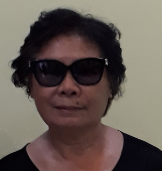 10.Bùi Viết PhúĐào Thị Huê(Vợ 2)HỌ VÀ TÊN:10.Bùi Viết Phú10.Bùi Viết Phú10.Bùi Viết PhúĐời Thứ 10Thường Gọi:Tên Hiệu:Ngày Sinh:Con Thứ:3Giới Tính:NamSố CMTND:Điện Thoại:Số Hộ Chiếu:Email:Quốc Tịch:Việt NamNơi Sinh:Nơi Ở Hiện Tại:THÔNG TIN VỀ NGÀY MẤT VÀ NƠI AN TÁNGTHÔNG TIN VỀ NGÀY MẤT VÀ NƠI AN TÁNGTHÔNG TIN VỀ NGÀY MẤT VÀ NƠI AN TÁNGTHÔNG TIN VỀ NGÀY MẤT VÀ NƠI AN TÁNGTHÔNG TIN VỀ NGÀY MẤT VÀ NƠI AN TÁNGTHÔNG TIN VỀ NGÀY MẤT VÀ NƠI AN TÁNGDương Lịch:09/10/2007Âm Lịch:29/08/2007Nơi An Táng:THÔNG TIN VỀ BỐ MẸTHÔNG TIN VỀ BỐ MẸTHÔNG TIN VỀ BỐ MẸTHÔNG TIN VỀ BỐ MẸTHÔNG TIN VỀ BỐ MẸTHÔNG TIN VỀ BỐ MẸHọ Tên Bố:9.Bùi Viết NẩmHọ Tên Mẹ:Lê Thị NgắnTHÔNG TIN VỀ VỢ CHỒNGTHÔNG TIN VỀ VỢ CHỒNGTHÔNG TIN VỀ VỢ CHỒNGThứ Tự V/C:2Vợ/Chồng:Đào Thị Huê(Vợ 2)Ngày Sinh:Điện Thoại:Email:Nơi Sinh:Ngày Mất DL:Ngày Mất ÂL:Nơi An Táng:THÔNG TIN VỀ CON CÁITHÔNG TIN VỀ CON CÁITHÔNG TIN VỀ CON CÁITHÔNG TIN VỀ CON CÁITHÔNG TIN VỀ CON CÁITHÔNG TIN VỀ CON CÁISố Con Trai:3Số Con Gái:3Danh Sách:01. (1) 11.Bùi Viết Nam02. (2) 11.Bùi Viết Hải03. (5) 11.Bùi Viết ThắngDanh Sách:01. (3) 11.Bùi Phương Thảo02. (4) 11.Bùi Phương Nga03. (6) 11.Bùi Phương HàTIỂU SỬ HỌC VẤNTIỂU SỬ HỌC VẤNTIỂU SỬ HỌC VẤNTIỂU SỬ HỌC VẤNTIỂU SỬ HỌC VẤNTIỂU SỬ HỌC VẤNSỰ NGHIỆP – CÔNG VIỆCSỰ NGHIỆP – CÔNG VIỆCSỰ NGHIỆP – CÔNG VIỆCSỰ NGHIỆP – CÔNG VIỆCSỰ NGHIỆP – CÔNG VIỆCSỰ NGHIỆP – CÔNG VIỆCSỰ KIỆNSỰ KIỆNSỰ KIỆNSỰ KIỆNSỰ KIỆNSỰ KIỆNTHÔNG TIN GHI CHÚ THÊMTHÔNG TIN GHI CHÚ THÊMTHÔNG TIN GHI CHÚ THÊMTHÔNG TIN GHI CHÚ THÊMTHÔNG TIN GHI CHÚ THÊMTHÔNG TIN GHI CHÚ THÊMNgười Hà ĐôngNgười Hà ĐôngNgười Hà ĐôngNgười Hà ĐôngNgười Hà ĐôngNgười Hà Đông11.Bùi Viết NamHỌ VÀ TÊN:11.Bùi Viết Nam11.Bùi Viết Nam11.Bùi Viết NamĐời Thứ 11Thường Gọi:Tên Hiệu:Ngày Sinh:Con Thứ:1Giới Tính:NamSố CMTND:Điện Thoại:Số Hộ Chiếu:Email:Quốc Tịch:Việt NamNơi Sinh:Nơi Ở Hiện Tại:THÔNG TIN VỀ NGÀY MẤT VÀ NƠI AN TÁNGTHÔNG TIN VỀ NGÀY MẤT VÀ NƠI AN TÁNGTHÔNG TIN VỀ NGÀY MẤT VÀ NƠI AN TÁNGTHÔNG TIN VỀ NGÀY MẤT VÀ NƠI AN TÁNGTHÔNG TIN VỀ NGÀY MẤT VÀ NƠI AN TÁNGTHÔNG TIN VỀ NGÀY MẤT VÀ NƠI AN TÁNGDương Lịch:02/10/1972Âm Lịch:25/08/1972 - Nhâm TýNơi An Táng:THÔNG TIN VỀ BỐ MẸTHÔNG TIN VỀ BỐ MẸTHÔNG TIN VỀ BỐ MẸTHÔNG TIN VỀ BỐ MẸTHÔNG TIN VỀ BỐ MẸTHÔNG TIN VỀ BỐ MẸHọ Tên Bố:10.Bùi Viết PhúHọ Tên Mẹ:Đào Thị Huê(Vợ 2)THÔNG TIN VỀ VỢ CHỒNGTHÔNG TIN VỀ VỢ CHỒNGTHÔNG TIN VỀ VỢ CHỒNGThứ Tự V/C:Vợ/Chồng:Ngày Sinh:Điện Thoại:Email:Nơi Sinh:Ngày Mất DL:Ngày Mất ÂL:Nơi An Táng:THÔNG TIN VỀ CON CÁITHÔNG TIN VỀ CON CÁITHÔNG TIN VỀ CON CÁITHÔNG TIN VỀ CON CÁITHÔNG TIN VỀ CON CÁITHÔNG TIN VỀ CON CÁISố Con Trai:0Số Con Gái:0Danh Sách:Danh Sách:TIỂU SỬ HỌC VẤNTIỂU SỬ HỌC VẤNTIỂU SỬ HỌC VẤNTIỂU SỬ HỌC VẤNTIỂU SỬ HỌC VẤNTIỂU SỬ HỌC VẤNSỰ NGHIỆP – CÔNG VIỆCSỰ NGHIỆP – CÔNG VIỆCSỰ NGHIỆP – CÔNG VIỆCSỰ NGHIỆP – CÔNG VIỆCSỰ NGHIỆP – CÔNG VIỆCSỰ NGHIỆP – CÔNG VIỆCSỰ KIỆNSỰ KIỆNSỰ KIỆNSỰ KIỆNSỰ KIỆNSỰ KIỆNTHÔNG TIN GHI CHÚ THÊMTHÔNG TIN GHI CHÚ THÊMTHÔNG TIN GHI CHÚ THÊMTHÔNG TIN GHI CHÚ THÊMTHÔNG TIN GHI CHÚ THÊMTHÔNG TIN GHI CHÚ THÊM11.Bùi Viết HảiHỌ VÀ TÊN:11.Bùi Viết Hải11.Bùi Viết Hải11.Bùi Viết HảiĐời Thứ 11Thường Gọi:Tên Hiệu:Ngày Sinh:Con Thứ:2Giới Tính:NamSố CMTND:Điện Thoại:Số Hộ Chiếu:Email:Quốc Tịch:Việt NamNơi Sinh:Nơi Ở Hiện Tại:THÔNG TIN VỀ NGÀY MẤT VÀ NƠI AN TÁNGTHÔNG TIN VỀ NGÀY MẤT VÀ NƠI AN TÁNGTHÔNG TIN VỀ NGÀY MẤT VÀ NƠI AN TÁNGTHÔNG TIN VỀ NGÀY MẤT VÀ NƠI AN TÁNGTHÔNG TIN VỀ NGÀY MẤT VÀ NƠI AN TÁNGTHÔNG TIN VỀ NGÀY MẤT VÀ NƠI AN TÁNGDương Lịch:05/11/1973Âm Lịch:11/10/1973 - Quý SửuNơi An Táng:THÔNG TIN VỀ BỐ MẸTHÔNG TIN VỀ BỐ MẸTHÔNG TIN VỀ BỐ MẸTHÔNG TIN VỀ BỐ MẸTHÔNG TIN VỀ BỐ MẸTHÔNG TIN VỀ BỐ MẸHọ Tên Bố:10.Bùi Viết PhúHọ Tên Mẹ:Đào Thị Huê(Vợ 2)THÔNG TIN VỀ VỢ CHỒNGTHÔNG TIN VỀ VỢ CHỒNGTHÔNG TIN VỀ VỢ CHỒNGThứ Tự V/C:Vợ/Chồng:Ngày Sinh:Điện Thoại:Email:Nơi Sinh:Ngày Mất DL:Ngày Mất ÂL:Nơi An Táng:THÔNG TIN VỀ CON CÁITHÔNG TIN VỀ CON CÁITHÔNG TIN VỀ CON CÁITHÔNG TIN VỀ CON CÁITHÔNG TIN VỀ CON CÁITHÔNG TIN VỀ CON CÁISố Con Trai:0Số Con Gái:0Danh Sách:Danh Sách:TIỂU SỬ HỌC VẤNTIỂU SỬ HỌC VẤNTIỂU SỬ HỌC VẤNTIỂU SỬ HỌC VẤNTIỂU SỬ HỌC VẤNTIỂU SỬ HỌC VẤNSỰ NGHIỆP – CÔNG VIỆCSỰ NGHIỆP – CÔNG VIỆCSỰ NGHIỆP – CÔNG VIỆCSỰ NGHIỆP – CÔNG VIỆCSỰ NGHIỆP – CÔNG VIỆCSỰ NGHIỆP – CÔNG VIỆCSỰ KIỆNSỰ KIỆNSỰ KIỆNSỰ KIỆNSỰ KIỆNSỰ KIỆNTHÔNG TIN GHI CHÚ THÊMTHÔNG TIN GHI CHÚ THÊMTHÔNG TIN GHI CHÚ THÊMTHÔNG TIN GHI CHÚ THÊMTHÔNG TIN GHI CHÚ THÊMTHÔNG TIN GHI CHÚ THÊM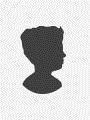 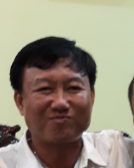 11.Bùi Phương ThảoHùngHỌ VÀ TÊN:11.Bùi Phương Thảo11.Bùi Phương Thảo11.Bùi Phương ThảoĐời Thứ 11Thường Gọi:Tên Hiệu:Ngày Sinh:1974Con Thứ:3Giới Tính:NữSố CMTND:Điện Thoại:Số Hộ Chiếu:Email:Quốc Tịch:Việt NamNơi Sinh:Nơi Ở Hiện Tại:THÔNG TIN VỀ NGÀY MẤT VÀ NƠI AN TÁNGTHÔNG TIN VỀ NGÀY MẤT VÀ NƠI AN TÁNGTHÔNG TIN VỀ NGÀY MẤT VÀ NƠI AN TÁNGTHÔNG TIN VỀ NGÀY MẤT VÀ NƠI AN TÁNGTHÔNG TIN VỀ NGÀY MẤT VÀ NƠI AN TÁNGTHÔNG TIN VỀ NGÀY MẤT VÀ NƠI AN TÁNGDương Lịch:Âm Lịch:Nơi An Táng:THÔNG TIN VỀ BỐ MẸTHÔNG TIN VỀ BỐ MẸTHÔNG TIN VỀ BỐ MẸTHÔNG TIN VỀ BỐ MẸTHÔNG TIN VỀ BỐ MẸTHÔNG TIN VỀ BỐ MẸHọ Tên Bố:10.Bùi Viết PhúHọ Tên Mẹ:Đào Thị Huê(Vợ 2)THÔNG TIN VỀ VỢ CHỒNGTHÔNG TIN VỀ VỢ CHỒNGTHÔNG TIN VỀ VỢ CHỒNGThứ Tự V/C:1Vợ/Chồng:HùngNgày Sinh:Điện Thoại:Email:Nơi Sinh:Ngày Mất DL:Ngày Mất ÂL:Nơi An Táng:THÔNG TIN VỀ CON CÁITHÔNG TIN VỀ CON CÁITHÔNG TIN VỀ CON CÁITHÔNG TIN VỀ CON CÁITHÔNG TIN VỀ CON CÁITHÔNG TIN VỀ CON CÁISố Con Trai:0Số Con Gái:0Danh Sách:Danh Sách:TIỂU SỬ HỌC VẤNTIỂU SỬ HỌC VẤNTIỂU SỬ HỌC VẤNTIỂU SỬ HỌC VẤNTIỂU SỬ HỌC VẤNTIỂU SỬ HỌC VẤNSỰ NGHIỆP – CÔNG VIỆCSỰ NGHIỆP – CÔNG VIỆCSỰ NGHIỆP – CÔNG VIỆCSỰ NGHIỆP – CÔNG VIỆCSỰ NGHIỆP – CÔNG VIỆCSỰ NGHIỆP – CÔNG VIỆCSỰ KIỆNSỰ KIỆNSỰ KIỆNSỰ KIỆNSỰ KIỆNSỰ KIỆNTHÔNG TIN GHI CHÚ THÊMTHÔNG TIN GHI CHÚ THÊMTHÔNG TIN GHI CHÚ THÊMTHÔNG TIN GHI CHÚ THÊMTHÔNG TIN GHI CHÚ THÊMTHÔNG TIN GHI CHÚ THÊM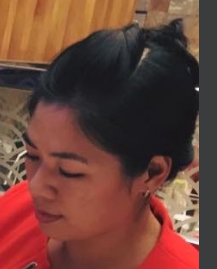 11.Bùi Phương NgaHỌ VÀ TÊN:11.Bùi Phương Nga11.Bùi Phương Nga11.Bùi Phương NgaĐời Thứ 11Thường Gọi:Tên Hiệu:Ngày Sinh:1976Con Thứ:4Giới Tính:NữSố CMTND:Điện Thoại:Số Hộ Chiếu:Email:Quốc Tịch:Việt NamNơi Sinh:Nơi Ở Hiện Tại:THÔNG TIN VỀ NGÀY MẤT VÀ NƠI AN TÁNGTHÔNG TIN VỀ NGÀY MẤT VÀ NƠI AN TÁNGTHÔNG TIN VỀ NGÀY MẤT VÀ NƠI AN TÁNGTHÔNG TIN VỀ NGÀY MẤT VÀ NƠI AN TÁNGTHÔNG TIN VỀ NGÀY MẤT VÀ NƠI AN TÁNGTHÔNG TIN VỀ NGÀY MẤT VÀ NƠI AN TÁNGDương Lịch:Âm Lịch:Nơi An Táng:THÔNG TIN VỀ BỐ MẸTHÔNG TIN VỀ BỐ MẸTHÔNG TIN VỀ BỐ MẸTHÔNG TIN VỀ BỐ MẸTHÔNG TIN VỀ BỐ MẸTHÔNG TIN VỀ BỐ MẸHọ Tên Bố:10.Bùi Viết PhúHọ Tên Mẹ:Đào Thị Huê(Vợ 2)THÔNG TIN VỀ VỢ CHỒNGTHÔNG TIN VỀ VỢ CHỒNGTHÔNG TIN VỀ VỢ CHỒNGThứ Tự V/C:Vợ/Chồng:Ngày Sinh:Điện Thoại:Email:Nơi Sinh:Ngày Mất DL:Ngày Mất ÂL:Nơi An Táng:THÔNG TIN VỀ CON CÁITHÔNG TIN VỀ CON CÁITHÔNG TIN VỀ CON CÁITHÔNG TIN VỀ CON CÁITHÔNG TIN VỀ CON CÁITHÔNG TIN VỀ CON CÁISố Con Trai:0Số Con Gái:0Danh Sách:Danh Sách:TIỂU SỬ HỌC VẤNTIỂU SỬ HỌC VẤNTIỂU SỬ HỌC VẤNTIỂU SỬ HỌC VẤNTIỂU SỬ HỌC VẤNTIỂU SỬ HỌC VẤNSỰ NGHIỆP – CÔNG VIỆCSỰ NGHIỆP – CÔNG VIỆCSỰ NGHIỆP – CÔNG VIỆCSỰ NGHIỆP – CÔNG VIỆCSỰ NGHIỆP – CÔNG VIỆCSỰ NGHIỆP – CÔNG VIỆCSỰ KIỆNSỰ KIỆNSỰ KIỆNSỰ KIỆNSỰ KIỆNSỰ KIỆNTHÔNG TIN GHI CHÚ THÊMTHÔNG TIN GHI CHÚ THÊMTHÔNG TIN GHI CHÚ THÊMTHÔNG TIN GHI CHÚ THÊMTHÔNG TIN GHI CHÚ THÊMTHÔNG TIN GHI CHÚ THÊM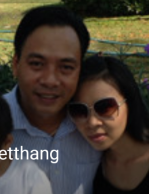 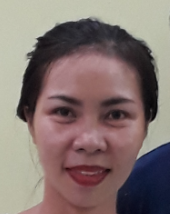 11.Bùi Viết ThắngTrương Thị Thu OanhHỌ VÀ TÊN:11.Bùi Viết Thắng11.Bùi Viết Thắng11.Bùi Viết ThắngĐời Thứ 11Thường Gọi:Tên Hiệu:Ngày Sinh:1979Con Thứ:5Giới Tính:NamSố CMTND:Điện Thoại:Số Hộ Chiếu:Email:Quốc Tịch:Việt NamNơi Sinh:Nơi Ở Hiện Tại:THÔNG TIN VỀ NGÀY MẤT VÀ NƠI AN TÁNGTHÔNG TIN VỀ NGÀY MẤT VÀ NƠI AN TÁNGTHÔNG TIN VỀ NGÀY MẤT VÀ NƠI AN TÁNGTHÔNG TIN VỀ NGÀY MẤT VÀ NƠI AN TÁNGTHÔNG TIN VỀ NGÀY MẤT VÀ NƠI AN TÁNGTHÔNG TIN VỀ NGÀY MẤT VÀ NƠI AN TÁNGDương Lịch:Âm Lịch:Nơi An Táng:THÔNG TIN VỀ BỐ MẸTHÔNG TIN VỀ BỐ MẸTHÔNG TIN VỀ BỐ MẸTHÔNG TIN VỀ BỐ MẸTHÔNG TIN VỀ BỐ MẸTHÔNG TIN VỀ BỐ MẸHọ Tên Bố:10.Bùi Viết PhúHọ Tên Mẹ:Đào Thị Huê(Vợ 2)THÔNG TIN VỀ VỢ CHỒNGTHÔNG TIN VỀ VỢ CHỒNGTHÔNG TIN VỀ VỢ CHỒNGThứ Tự V/C:1Vợ/Chồng:Trương Thị Thu OanhNgày Sinh:Điện Thoại:Email:Nơi Sinh:Ngày Mất DL:Ngày Mất ÂL:Nơi An Táng:THÔNG TIN VỀ CON CÁITHÔNG TIN VỀ CON CÁITHÔNG TIN VỀ CON CÁITHÔNG TIN VỀ CON CÁITHÔNG TIN VỀ CON CÁITHÔNG TIN VỀ CON CÁISố Con Trai:1Số Con Gái:1Danh Sách:01. (2) 12.Bùi Viết Vĩnh Luân LuânDanh Sách:01. (1) 12.Bùi Phương Thu MinhTIỂU SỬ HỌC VẤNTIỂU SỬ HỌC VẤNTIỂU SỬ HỌC VẤNTIỂU SỬ HỌC VẤNTIỂU SỬ HỌC VẤNTIỂU SỬ HỌC VẤNSỰ NGHIỆP – CÔNG VIỆCSỰ NGHIỆP – CÔNG VIỆCSỰ NGHIỆP – CÔNG VIỆCSỰ NGHIỆP – CÔNG VIỆCSỰ NGHIỆP – CÔNG VIỆCSỰ NGHIỆP – CÔNG VIỆCSỰ KIỆNSỰ KIỆNSỰ KIỆNSỰ KIỆNSỰ KIỆNSỰ KIỆNTHÔNG TIN GHI CHÚ THÊMTHÔNG TIN GHI CHÚ THÊMTHÔNG TIN GHI CHÚ THÊMTHÔNG TIN GHI CHÚ THÊMTHÔNG TIN GHI CHÚ THÊMTHÔNG TIN GHI CHÚ THÊMNgười Thủ Đức-Sài GònNgười Thủ Đức-Sài GònNgười Thủ Đức-Sài GònNgười Thủ Đức-Sài GònNgười Thủ Đức-Sài GònNgười Thủ Đức-Sài Gòn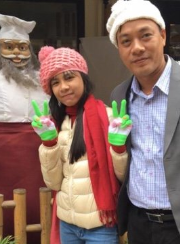 12.Bùi Phương Thu MinhHỌ VÀ TÊN:12.Bùi Phương Thu Minh12.Bùi Phương Thu Minh12.Bùi Phương Thu MinhĐời Thứ 12Thường Gọi:Tên Hiệu:Ngày Sinh:Con Thứ:1Giới Tính:NữSố CMTND:Điện Thoại:Số Hộ Chiếu:Email:Quốc Tịch:Việt NamNơi Sinh:Nơi Ở Hiện Tại:THÔNG TIN VỀ NGÀY MẤT VÀ NƠI AN TÁNGTHÔNG TIN VỀ NGÀY MẤT VÀ NƠI AN TÁNGTHÔNG TIN VỀ NGÀY MẤT VÀ NƠI AN TÁNGTHÔNG TIN VỀ NGÀY MẤT VÀ NƠI AN TÁNGTHÔNG TIN VỀ NGÀY MẤT VÀ NƠI AN TÁNGTHÔNG TIN VỀ NGÀY MẤT VÀ NƠI AN TÁNGDương Lịch:Âm Lịch:Nơi An Táng:THÔNG TIN VỀ BỐ MẸTHÔNG TIN VỀ BỐ MẸTHÔNG TIN VỀ BỐ MẸTHÔNG TIN VỀ BỐ MẸTHÔNG TIN VỀ BỐ MẸTHÔNG TIN VỀ BỐ MẸHọ Tên Bố:11.Bùi Viết ThắngHọ Tên Mẹ:Trương Thị Thu OanhTHÔNG TIN VỀ VỢ CHỒNGTHÔNG TIN VỀ VỢ CHỒNGTHÔNG TIN VỀ VỢ CHỒNGThứ Tự V/C:Vợ/Chồng:Ngày Sinh:Điện Thoại:Email:Nơi Sinh:Ngày Mất DL:Ngày Mất ÂL:Nơi An Táng:THÔNG TIN VỀ CON CÁITHÔNG TIN VỀ CON CÁITHÔNG TIN VỀ CON CÁITHÔNG TIN VỀ CON CÁITHÔNG TIN VỀ CON CÁITHÔNG TIN VỀ CON CÁISố Con Trai:0Số Con Gái:0Danh Sách:Danh Sách:TIỂU SỬ HỌC VẤNTIỂU SỬ HỌC VẤNTIỂU SỬ HỌC VẤNTIỂU SỬ HỌC VẤNTIỂU SỬ HỌC VẤNTIỂU SỬ HỌC VẤNSỰ NGHIỆP – CÔNG VIỆCSỰ NGHIỆP – CÔNG VIỆCSỰ NGHIỆP – CÔNG VIỆCSỰ NGHIỆP – CÔNG VIỆCSỰ NGHIỆP – CÔNG VIỆCSỰ NGHIỆP – CÔNG VIỆCSỰ KIỆNSỰ KIỆNSỰ KIỆNSỰ KIỆNSỰ KIỆNSỰ KIỆNTHÔNG TIN GHI CHÚ THÊMTHÔNG TIN GHI CHÚ THÊMTHÔNG TIN GHI CHÚ THÊMTHÔNG TIN GHI CHÚ THÊMTHÔNG TIN GHI CHÚ THÊMTHÔNG TIN GHI CHÚ THÊM12.Bùi Viết Vĩnh Luân LuânHỌ VÀ TÊN:12.Bùi Viết Vĩnh Luân Luân12.Bùi Viết Vĩnh Luân Luân12.Bùi Viết Vĩnh Luân LuânĐời Thứ 12Thường Gọi:Tên Hiệu:Ngày Sinh:Con Thứ:2Giới Tính:NamSố CMTND:Điện Thoại:Số Hộ Chiếu:Email:Quốc Tịch:Việt NamNơi Sinh:Nơi Ở Hiện Tại:THÔNG TIN VỀ NGÀY MẤT VÀ NƠI AN TÁNGTHÔNG TIN VỀ NGÀY MẤT VÀ NƠI AN TÁNGTHÔNG TIN VỀ NGÀY MẤT VÀ NƠI AN TÁNGTHÔNG TIN VỀ NGÀY MẤT VÀ NƠI AN TÁNGTHÔNG TIN VỀ NGÀY MẤT VÀ NƠI AN TÁNGTHÔNG TIN VỀ NGÀY MẤT VÀ NƠI AN TÁNGDương Lịch:Âm Lịch:Nơi An Táng:THÔNG TIN VỀ BỐ MẸTHÔNG TIN VỀ BỐ MẸTHÔNG TIN VỀ BỐ MẸTHÔNG TIN VỀ BỐ MẸTHÔNG TIN VỀ BỐ MẸTHÔNG TIN VỀ BỐ MẸHọ Tên Bố:11.Bùi Viết ThắngHọ Tên Mẹ:Trương Thị Thu OanhTHÔNG TIN VỀ VỢ CHỒNGTHÔNG TIN VỀ VỢ CHỒNGTHÔNG TIN VỀ VỢ CHỒNGThứ Tự V/C:Vợ/Chồng:Ngày Sinh:Điện Thoại:Email:Nơi Sinh:Ngày Mất DL:Ngày Mất ÂL:Nơi An Táng:THÔNG TIN VỀ CON CÁITHÔNG TIN VỀ CON CÁITHÔNG TIN VỀ CON CÁITHÔNG TIN VỀ CON CÁITHÔNG TIN VỀ CON CÁITHÔNG TIN VỀ CON CÁISố Con Trai:0Số Con Gái:0Danh Sách:Danh Sách:TIỂU SỬ HỌC VẤNTIỂU SỬ HỌC VẤNTIỂU SỬ HỌC VẤNTIỂU SỬ HỌC VẤNTIỂU SỬ HỌC VẤNTIỂU SỬ HỌC VẤNSỰ NGHIỆP – CÔNG VIỆCSỰ NGHIỆP – CÔNG VIỆCSỰ NGHIỆP – CÔNG VIỆCSỰ NGHIỆP – CÔNG VIỆCSỰ NGHIỆP – CÔNG VIỆCSỰ NGHIỆP – CÔNG VIỆCSỰ KIỆNSỰ KIỆNSỰ KIỆNSỰ KIỆNSỰ KIỆNSỰ KIỆNTHÔNG TIN GHI CHÚ THÊMTHÔNG TIN GHI CHÚ THÊMTHÔNG TIN GHI CHÚ THÊMTHÔNG TIN GHI CHÚ THÊMTHÔNG TIN GHI CHÚ THÊMTHÔNG TIN GHI CHÚ THÊM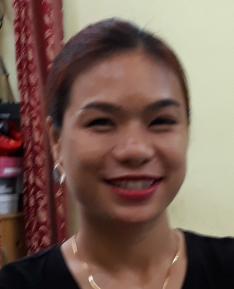 11.Bùi Phương HàHỌ VÀ TÊN:11.Bùi Phương Hà11.Bùi Phương Hà11.Bùi Phương HàĐời Thứ 11Thường Gọi:Tên Hiệu:Ngày Sinh:1981Con Thứ:6Giới Tính:NữSố CMTND:Điện Thoại:Số Hộ Chiếu:Email:Quốc Tịch:Việt NamNơi Sinh:Nơi Ở Hiện Tại:THÔNG TIN VỀ NGÀY MẤT VÀ NƠI AN TÁNGTHÔNG TIN VỀ NGÀY MẤT VÀ NƠI AN TÁNGTHÔNG TIN VỀ NGÀY MẤT VÀ NƠI AN TÁNGTHÔNG TIN VỀ NGÀY MẤT VÀ NƠI AN TÁNGTHÔNG TIN VỀ NGÀY MẤT VÀ NƠI AN TÁNGTHÔNG TIN VỀ NGÀY MẤT VÀ NƠI AN TÁNGDương Lịch:Âm Lịch:Nơi An Táng:THÔNG TIN VỀ BỐ MẸTHÔNG TIN VỀ BỐ MẸTHÔNG TIN VỀ BỐ MẸTHÔNG TIN VỀ BỐ MẸTHÔNG TIN VỀ BỐ MẸTHÔNG TIN VỀ BỐ MẸHọ Tên Bố:10.Bùi Viết PhúHọ Tên Mẹ:Đào Thị Huê(Vợ 2)THÔNG TIN VỀ VỢ CHỒNGTHÔNG TIN VỀ VỢ CHỒNGTHÔNG TIN VỀ VỢ CHỒNGThứ Tự V/C:Vợ/Chồng:Ngày Sinh:Điện Thoại:Email:Nơi Sinh:Ngày Mất DL:Ngày Mất ÂL:Nơi An Táng:THÔNG TIN VỀ CON CÁITHÔNG TIN VỀ CON CÁITHÔNG TIN VỀ CON CÁITHÔNG TIN VỀ CON CÁITHÔNG TIN VỀ CON CÁITHÔNG TIN VỀ CON CÁISố Con Trai:0Số Con Gái:0Danh Sách:Danh Sách:TIỂU SỬ HỌC VẤNTIỂU SỬ HỌC VẤNTIỂU SỬ HỌC VẤNTIỂU SỬ HỌC VẤNTIỂU SỬ HỌC VẤNTIỂU SỬ HỌC VẤNSỰ NGHIỆP – CÔNG VIỆCSỰ NGHIỆP – CÔNG VIỆCSỰ NGHIỆP – CÔNG VIỆCSỰ NGHIỆP – CÔNG VIỆCSỰ NGHIỆP – CÔNG VIỆCSỰ NGHIỆP – CÔNG VIỆCSỰ KIỆNSỰ KIỆNSỰ KIỆNSỰ KIỆNSỰ KIỆNSỰ KIỆNTHÔNG TIN GHI CHÚ THÊMTHÔNG TIN GHI CHÚ THÊMTHÔNG TIN GHI CHÚ THÊMTHÔNG TIN GHI CHÚ THÊMTHÔNG TIN GHI CHÚ THÊMTHÔNG TIN GHI CHÚ THÊM10.Bùi Thị ThớiHỌ VÀ TÊN:10.Bùi Thị Thới10.Bùi Thị Thới10.Bùi Thị ThớiĐời Thứ 10Thường Gọi:Tên Hiệu:Ngày Sinh:Con Thứ:4Giới Tính:NữSố CMTND:Điện Thoại:Số Hộ Chiếu:Email:Quốc Tịch:Việt NamNơi Sinh:Nơi Ở Hiện Tại:THÔNG TIN VỀ NGÀY MẤT VÀ NƠI AN TÁNGTHÔNG TIN VỀ NGÀY MẤT VÀ NƠI AN TÁNGTHÔNG TIN VỀ NGÀY MẤT VÀ NƠI AN TÁNGTHÔNG TIN VỀ NGÀY MẤT VÀ NƠI AN TÁNGTHÔNG TIN VỀ NGÀY MẤT VÀ NƠI AN TÁNGTHÔNG TIN VỀ NGÀY MẤT VÀ NƠI AN TÁNGDương Lịch:Âm Lịch:Nơi An Táng:THÔNG TIN VỀ BỐ MẸTHÔNG TIN VỀ BỐ MẸTHÔNG TIN VỀ BỐ MẸTHÔNG TIN VỀ BỐ MẸTHÔNG TIN VỀ BỐ MẸTHÔNG TIN VỀ BỐ MẸHọ Tên Bố:9.Bùi Viết NẩmHọ Tên Mẹ:Lê Thị NgắnTHÔNG TIN VỀ VỢ CHỒNGTHÔNG TIN VỀ VỢ CHỒNGTHÔNG TIN VỀ VỢ CHỒNGThứ Tự V/C:Vợ/Chồng:Ngày Sinh:Điện Thoại:Email:Nơi Sinh:Ngày Mất DL:Ngày Mất ÂL:Nơi An Táng:THÔNG TIN VỀ CON CÁITHÔNG TIN VỀ CON CÁITHÔNG TIN VỀ CON CÁITHÔNG TIN VỀ CON CÁITHÔNG TIN VỀ CON CÁITHÔNG TIN VỀ CON CÁISố Con Trai:0Số Con Gái:0Danh Sách:Danh Sách:TIỂU SỬ HỌC VẤNTIỂU SỬ HỌC VẤNTIỂU SỬ HỌC VẤNTIỂU SỬ HỌC VẤNTIỂU SỬ HỌC VẤNTIỂU SỬ HỌC VẤNSỰ NGHIỆP – CÔNG VIỆCSỰ NGHIỆP – CÔNG VIỆCSỰ NGHIỆP – CÔNG VIỆCSỰ NGHIỆP – CÔNG VIỆCSỰ NGHIỆP – CÔNG VIỆCSỰ NGHIỆP – CÔNG VIỆCSỰ KIỆNSỰ KIỆNSỰ KIỆNSỰ KIỆNSỰ KIỆNSỰ KIỆNTHÔNG TIN GHI CHÚ THÊMTHÔNG TIN GHI CHÚ THÊMTHÔNG TIN GHI CHÚ THÊMTHÔNG TIN GHI CHÚ THÊMTHÔNG TIN GHI CHÚ THÊMTHÔNG TIN GHI CHÚ THÊM10.Bùi Thị LạpHỌ VÀ TÊN:10.Bùi Thị Lạp10.Bùi Thị Lạp10.Bùi Thị LạpĐời Thứ 10Thường Gọi:Tên Hiệu:Ngày Sinh:Con Thứ:5Giới Tính:NữSố CMTND:Điện Thoại:Số Hộ Chiếu:Email:Quốc Tịch:Việt NamNơi Sinh:Nơi Ở Hiện Tại:THÔNG TIN VỀ NGÀY MẤT VÀ NƠI AN TÁNGTHÔNG TIN VỀ NGÀY MẤT VÀ NƠI AN TÁNGTHÔNG TIN VỀ NGÀY MẤT VÀ NƠI AN TÁNGTHÔNG TIN VỀ NGÀY MẤT VÀ NƠI AN TÁNGTHÔNG TIN VỀ NGÀY MẤT VÀ NƠI AN TÁNGTHÔNG TIN VỀ NGÀY MẤT VÀ NƠI AN TÁNGDương Lịch:Âm Lịch:Nơi An Táng:THÔNG TIN VỀ BỐ MẸTHÔNG TIN VỀ BỐ MẸTHÔNG TIN VỀ BỐ MẸTHÔNG TIN VỀ BỐ MẸTHÔNG TIN VỀ BỐ MẸTHÔNG TIN VỀ BỐ MẸHọ Tên Bố:9.Bùi Viết NẩmHọ Tên Mẹ:Lê Thị NgắnTHÔNG TIN VỀ VỢ CHỒNGTHÔNG TIN VỀ VỢ CHỒNGTHÔNG TIN VỀ VỢ CHỒNGThứ Tự V/C:Vợ/Chồng:Ngày Sinh:Điện Thoại:Email:Nơi Sinh:Ngày Mất DL:Ngày Mất ÂL:Nơi An Táng:THÔNG TIN VỀ CON CÁITHÔNG TIN VỀ CON CÁITHÔNG TIN VỀ CON CÁITHÔNG TIN VỀ CON CÁITHÔNG TIN VỀ CON CÁITHÔNG TIN VỀ CON CÁISố Con Trai:0Số Con Gái:0Danh Sách:Danh Sách:TIỂU SỬ HỌC VẤNTIỂU SỬ HỌC VẤNTIỂU SỬ HỌC VẤNTIỂU SỬ HỌC VẤNTIỂU SỬ HỌC VẤNTIỂU SỬ HỌC VẤNSỰ NGHIỆP – CÔNG VIỆCSỰ NGHIỆP – CÔNG VIỆCSỰ NGHIỆP – CÔNG VIỆCSỰ NGHIỆP – CÔNG VIỆCSỰ NGHIỆP – CÔNG VIỆCSỰ NGHIỆP – CÔNG VIỆCSỰ KIỆNSỰ KIỆNSỰ KIỆNSỰ KIỆNSỰ KIỆNSỰ KIỆNTHÔNG TIN GHI CHÚ THÊMTHÔNG TIN GHI CHÚ THÊMTHÔNG TIN GHI CHÚ THÊMTHÔNG TIN GHI CHÚ THÊMTHÔNG TIN GHI CHÚ THÊMTHÔNG TIN GHI CHÚ THÊM9.Bùi Viết ChẩmHồ Thị Vức(vợ 2)HỌ VÀ TÊN:9.Bùi Viết Chẩm9.Bùi Viết Chẩm9.Bùi Viết ChẩmĐời Thứ 9Thường Gọi:Tên Hiệu:Ngày Sinh:Con Thứ:2Giới Tính:NamSố CMTND:Điện Thoại:Số Hộ Chiếu:Email:Quốc Tịch:Việt NamNơi Sinh:Nơi Ở Hiện Tại:THÔNG TIN VỀ NGÀY MẤT VÀ NƠI AN TÁNGTHÔNG TIN VỀ NGÀY MẤT VÀ NƠI AN TÁNGTHÔNG TIN VỀ NGÀY MẤT VÀ NƠI AN TÁNGTHÔNG TIN VỀ NGÀY MẤT VÀ NƠI AN TÁNGTHÔNG TIN VỀ NGÀY MẤT VÀ NƠI AN TÁNGTHÔNG TIN VỀ NGÀY MẤT VÀ NƠI AN TÁNGDương Lịch:Âm Lịch:24/04Nơi An Táng:THÔNG TIN VỀ BỐ MẸTHÔNG TIN VỀ BỐ MẸTHÔNG TIN VỀ BỐ MẸTHÔNG TIN VỀ BỐ MẸTHÔNG TIN VỀ BỐ MẸTHÔNG TIN VỀ BỐ MẸHọ Tên Bố:8.Bùi Viết BửuHọ Tên Mẹ:Bùi Thị NgọTHÔNG TIN VỀ VỢ CHỒNGTHÔNG TIN VỀ VỢ CHỒNGTHÔNG TIN VỀ VỢ CHỒNGThứ Tự V/C:1Vợ/Chồng:Hồ Thị Vức(vợ 2)Ngày Sinh:Điện Thoại:Email:Nơi Sinh:Ngày Mất DL:Ngày Mất ÂL:Nơi An Táng:THÔNG TIN VỀ CON CÁITHÔNG TIN VỀ CON CÁITHÔNG TIN VỀ CON CÁITHÔNG TIN VỀ CON CÁITHÔNG TIN VỀ CON CÁITHÔNG TIN VỀ CON CÁISố Con Trai:4Số Con Gái:2Danh Sách:01. (1) 10.Bùi Viết Cát02. (2) 10.Bùi Viết Phát03. (5) 10.Bùi Viết Thiết04. (6) 10.Bùi Viết ThànhDanh Sách:01. (3) 10.Bùi Thị Thương02. (4) 10.Bùi Thị TưởngTIỂU SỬ HỌC VẤNTIỂU SỬ HỌC VẤNTIỂU SỬ HỌC VẤNTIỂU SỬ HỌC VẤNTIỂU SỬ HỌC VẤNTIỂU SỬ HỌC VẤNSỰ NGHIỆP – CÔNG VIỆCSỰ NGHIỆP – CÔNG VIỆCSỰ NGHIỆP – CÔNG VIỆCSỰ NGHIỆP – CÔNG VIỆCSỰ NGHIỆP – CÔNG VIỆCSỰ NGHIỆP – CÔNG VIỆCSỰ KIỆNSỰ KIỆNSỰ KIỆNSỰ KIỆNSỰ KIỆNSỰ KIỆNTHÔNG TIN GHI CHÚ THÊMTHÔNG TIN GHI CHÚ THÊMTHÔNG TIN GHI CHÚ THÊMTHÔNG TIN GHI CHÚ THÊMTHÔNG TIN GHI CHÚ THÊMTHÔNG TIN GHI CHÚ THÊMNgười Mỹ HòaVợ 1: Nguyễn Thị CầmNgười Mỹ HòaVợ 1: Nguyễn Thị CầmNgười Mỹ HòaVợ 1: Nguyễn Thị CầmNgười Mỹ HòaVợ 1: Nguyễn Thị CầmNgười Mỹ HòaVợ 1: Nguyễn Thị CầmNgười Mỹ HòaVợ 1: Nguyễn Thị Cầm10.Bùi Viết CátLê Thị ThứHỌ VÀ TÊN:10.Bùi Viết Cát10.Bùi Viết Cát10.Bùi Viết CátĐời Thứ 10Thường Gọi:Tên Hiệu:Ngày Sinh:Con Thứ:1Giới Tính:NamSố CMTND:Điện Thoại:Số Hộ Chiếu:Email:Quốc Tịch:Việt NamNơi Sinh:Nơi Ở Hiện Tại:THÔNG TIN VỀ NGÀY MẤT VÀ NƠI AN TÁNGTHÔNG TIN VỀ NGÀY MẤT VÀ NƠI AN TÁNGTHÔNG TIN VỀ NGÀY MẤT VÀ NƠI AN TÁNGTHÔNG TIN VỀ NGÀY MẤT VÀ NƠI AN TÁNGTHÔNG TIN VỀ NGÀY MẤT VÀ NƠI AN TÁNGTHÔNG TIN VỀ NGÀY MẤT VÀ NƠI AN TÁNGDương Lịch:Âm Lịch:Nơi An Táng:THÔNG TIN VỀ BỐ MẸTHÔNG TIN VỀ BỐ MẸTHÔNG TIN VỀ BỐ MẸTHÔNG TIN VỀ BỐ MẸTHÔNG TIN VỀ BỐ MẸTHÔNG TIN VỀ BỐ MẸHọ Tên Bố:9.Bùi Viết ChẩmHọ Tên Mẹ:Hồ Thị Vức(vợ 2)THÔNG TIN VỀ VỢ CHỒNGTHÔNG TIN VỀ VỢ CHỒNGTHÔNG TIN VỀ VỢ CHỒNGThứ Tự V/C:1Vợ/Chồng:Lê Thị ThứNgày Sinh:Điện Thoại:Email:Nơi Sinh:Ngày Mất DL:Ngày Mất ÂL:Nơi An Táng:THÔNG TIN VỀ CON CÁITHÔNG TIN VỀ CON CÁITHÔNG TIN VỀ CON CÁITHÔNG TIN VỀ CON CÁITHÔNG TIN VỀ CON CÁITHÔNG TIN VỀ CON CÁISố Con Trai:0Số Con Gái:0Danh Sách:Danh Sách:TIỂU SỬ HỌC VẤNTIỂU SỬ HỌC VẤNTIỂU SỬ HỌC VẤNTIỂU SỬ HỌC VẤNTIỂU SỬ HỌC VẤNTIỂU SỬ HỌC VẤNSỰ NGHIỆP – CÔNG VIỆCSỰ NGHIỆP – CÔNG VIỆCSỰ NGHIỆP – CÔNG VIỆCSỰ NGHIỆP – CÔNG VIỆCSỰ NGHIỆP – CÔNG VIỆCSỰ NGHIỆP – CÔNG VIỆCSỰ KIỆNSỰ KIỆNSỰ KIỆNSỰ KIỆNSỰ KIỆNSỰ KIỆNTHÔNG TIN GHI CHÚ THÊMTHÔNG TIN GHI CHÚ THÊMTHÔNG TIN GHI CHÚ THÊMTHÔNG TIN GHI CHÚ THÊMTHÔNG TIN GHI CHÚ THÊMTHÔNG TIN GHI CHÚ THÊM10.Bùi Viết PhátNguyễn Thị ỦyHỌ VÀ TÊN:10.Bùi Viết Phát10.Bùi Viết Phát10.Bùi Viết PhátĐời Thứ 10Thường Gọi:Tên Hiệu:Ngày Sinh:Con Thứ:2Giới Tính:NamSố CMTND:Điện Thoại:Số Hộ Chiếu:Email:Quốc Tịch:Việt NamNơi Sinh:Nơi Ở Hiện Tại:THÔNG TIN VỀ NGÀY MẤT VÀ NƠI AN TÁNGTHÔNG TIN VỀ NGÀY MẤT VÀ NƠI AN TÁNGTHÔNG TIN VỀ NGÀY MẤT VÀ NƠI AN TÁNGTHÔNG TIN VỀ NGÀY MẤT VÀ NƠI AN TÁNGTHÔNG TIN VỀ NGÀY MẤT VÀ NƠI AN TÁNGTHÔNG TIN VỀ NGÀY MẤT VÀ NƠI AN TÁNGDương Lịch:Âm Lịch:Nơi An Táng:THÔNG TIN VỀ BỐ MẸTHÔNG TIN VỀ BỐ MẸTHÔNG TIN VỀ BỐ MẸTHÔNG TIN VỀ BỐ MẸTHÔNG TIN VỀ BỐ MẸTHÔNG TIN VỀ BỐ MẸHọ Tên Bố:9.Bùi Viết ChẩmHọ Tên Mẹ:Hồ Thị Vức(vợ 2)THÔNG TIN VỀ VỢ CHỒNGTHÔNG TIN VỀ VỢ CHỒNGTHÔNG TIN VỀ VỢ CHỒNGThứ Tự V/C:1Vợ/Chồng:Nguyễn Thị ỦyNgày Sinh:Điện Thoại:Email:Nơi Sinh:Ngày Mất DL:Ngày Mất ÂL:Nơi An Táng:THÔNG TIN VỀ CON CÁITHÔNG TIN VỀ CON CÁITHÔNG TIN VỀ CON CÁITHÔNG TIN VỀ CON CÁITHÔNG TIN VỀ CON CÁITHÔNG TIN VỀ CON CÁISố Con Trai:2Số Con Gái:2Danh Sách:01. (3) 11.Bùi Viết Nghĩa02. (4) 11.Bùi Viết DuyênDanh Sách:01. (1) 11.Bùi Thị Toản02. (2) 11.Bùi Thị ToánTIỂU SỬ HỌC VẤNTIỂU SỬ HỌC VẤNTIỂU SỬ HỌC VẤNTIỂU SỬ HỌC VẤNTIỂU SỬ HỌC VẤNTIỂU SỬ HỌC VẤNSỰ NGHIỆP – CÔNG VIỆCSỰ NGHIỆP – CÔNG VIỆCSỰ NGHIỆP – CÔNG VIỆCSỰ NGHIỆP – CÔNG VIỆCSỰ NGHIỆP – CÔNG VIỆCSỰ NGHIỆP – CÔNG VIỆCSỰ KIỆNSỰ KIỆNSỰ KIỆNSỰ KIỆNSỰ KIỆNSỰ KIỆNTHÔNG TIN GHI CHÚ THÊMTHÔNG TIN GHI CHÚ THÊMTHÔNG TIN GHI CHÚ THÊMTHÔNG TIN GHI CHÚ THÊMTHÔNG TIN GHI CHÚ THÊMTHÔNG TIN GHI CHÚ THÊM11.Bùi Thị ToảnHỌ VÀ TÊN:11.Bùi Thị Toản11.Bùi Thị Toản11.Bùi Thị ToảnĐời Thứ 11Thường Gọi:Tên Hiệu:Ngày Sinh:Con Thứ:1Giới Tính:NữSố CMTND:Điện Thoại:Số Hộ Chiếu:Email:Quốc Tịch:Việt NamNơi Sinh:Nơi Ở Hiện Tại:Quận Tân Phú, TPHCMQuận Tân Phú, TPHCMQuận Tân Phú, TPHCMQuận Tân Phú, TPHCMTHÔNG TIN VỀ NGÀY MẤT VÀ NƠI AN TÁNGTHÔNG TIN VỀ NGÀY MẤT VÀ NƠI AN TÁNGTHÔNG TIN VỀ NGÀY MẤT VÀ NƠI AN TÁNGTHÔNG TIN VỀ NGÀY MẤT VÀ NƠI AN TÁNGTHÔNG TIN VỀ NGÀY MẤT VÀ NƠI AN TÁNGTHÔNG TIN VỀ NGÀY MẤT VÀ NƠI AN TÁNGDương Lịch:Âm Lịch:Nơi An Táng:THÔNG TIN VỀ BỐ MẸTHÔNG TIN VỀ BỐ MẸTHÔNG TIN VỀ BỐ MẸTHÔNG TIN VỀ BỐ MẸTHÔNG TIN VỀ BỐ MẸTHÔNG TIN VỀ BỐ MẸHọ Tên Bố:10.Bùi Viết PhátHọ Tên Mẹ:Nguyễn Thị ỦyTHÔNG TIN VỀ VỢ CHỒNGTHÔNG TIN VỀ VỢ CHỒNGTHÔNG TIN VỀ VỢ CHỒNGThứ Tự V/C:Vợ/Chồng:Ngày Sinh:Điện Thoại:Email:Nơi Sinh:Ngày Mất DL:Ngày Mất ÂL:Nơi An Táng:THÔNG TIN VỀ CON CÁITHÔNG TIN VỀ CON CÁITHÔNG TIN VỀ CON CÁITHÔNG TIN VỀ CON CÁITHÔNG TIN VỀ CON CÁITHÔNG TIN VỀ CON CÁISố Con Trai:0Số Con Gái:0Danh Sách:Danh Sách:TIỂU SỬ HỌC VẤNTIỂU SỬ HỌC VẤNTIỂU SỬ HỌC VẤNTIỂU SỬ HỌC VẤNTIỂU SỬ HỌC VẤNTIỂU SỬ HỌC VẤNSỰ NGHIỆP – CÔNG VIỆCSỰ NGHIỆP – CÔNG VIỆCSỰ NGHIỆP – CÔNG VIỆCSỰ NGHIỆP – CÔNG VIỆCSỰ NGHIỆP – CÔNG VIỆCSỰ NGHIỆP – CÔNG VIỆCSỰ KIỆNSỰ KIỆNSỰ KIỆNSỰ KIỆNSỰ KIỆNSỰ KIỆNTHÔNG TIN GHI CHÚ THÊMTHÔNG TIN GHI CHÚ THÊMTHÔNG TIN GHI CHÚ THÊMTHÔNG TIN GHI CHÚ THÊMTHÔNG TIN GHI CHÚ THÊMTHÔNG TIN GHI CHÚ THÊMBác sỹ ở TPHCMBác sỹ ở TPHCMBác sỹ ở TPHCMBác sỹ ở TPHCMBác sỹ ở TPHCMBác sỹ ở TPHCM11.Bùi Thị ToánHỌ VÀ TÊN:11.Bùi Thị Toán11.Bùi Thị Toán11.Bùi Thị ToánĐời Thứ 11Thường Gọi:Tên Hiệu:Ngày Sinh:Con Thứ:2Giới Tính:NữSố CMTND:Điện Thoại:Số Hộ Chiếu:Email:Quốc Tịch:Việt NamNơi Sinh:Nơi Ở Hiện Tại:THÔNG TIN VỀ NGÀY MẤT VÀ NƠI AN TÁNGTHÔNG TIN VỀ NGÀY MẤT VÀ NƠI AN TÁNGTHÔNG TIN VỀ NGÀY MẤT VÀ NƠI AN TÁNGTHÔNG TIN VỀ NGÀY MẤT VÀ NƠI AN TÁNGTHÔNG TIN VỀ NGÀY MẤT VÀ NƠI AN TÁNGTHÔNG TIN VỀ NGÀY MẤT VÀ NƠI AN TÁNGDương Lịch:Âm Lịch:Nơi An Táng:THÔNG TIN VỀ BỐ MẸTHÔNG TIN VỀ BỐ MẸTHÔNG TIN VỀ BỐ MẸTHÔNG TIN VỀ BỐ MẸTHÔNG TIN VỀ BỐ MẸTHÔNG TIN VỀ BỐ MẸHọ Tên Bố:10.Bùi Viết PhátHọ Tên Mẹ:Nguyễn Thị ỦyTHÔNG TIN VỀ VỢ CHỒNGTHÔNG TIN VỀ VỢ CHỒNGTHÔNG TIN VỀ VỢ CHỒNGThứ Tự V/C:Vợ/Chồng:Ngày Sinh:Điện Thoại:Email:Nơi Sinh:Ngày Mất DL:Ngày Mất ÂL:Nơi An Táng:THÔNG TIN VỀ CON CÁITHÔNG TIN VỀ CON CÁITHÔNG TIN VỀ CON CÁITHÔNG TIN VỀ CON CÁITHÔNG TIN VỀ CON CÁITHÔNG TIN VỀ CON CÁISố Con Trai:0Số Con Gái:0Danh Sách:Danh Sách:TIỂU SỬ HỌC VẤNTIỂU SỬ HỌC VẤNTIỂU SỬ HỌC VẤNTIỂU SỬ HỌC VẤNTIỂU SỬ HỌC VẤNTIỂU SỬ HỌC VẤNSỰ NGHIỆP – CÔNG VIỆCSỰ NGHIỆP – CÔNG VIỆCSỰ NGHIỆP – CÔNG VIỆCSỰ NGHIỆP – CÔNG VIỆCSỰ NGHIỆP – CÔNG VIỆCSỰ NGHIỆP – CÔNG VIỆCSỰ KIỆNSỰ KIỆNSỰ KIỆNSỰ KIỆNSỰ KIỆNSỰ KIỆNTHÔNG TIN GHI CHÚ THÊMTHÔNG TIN GHI CHÚ THÊMTHÔNG TIN GHI CHÚ THÊMTHÔNG TIN GHI CHÚ THÊMTHÔNG TIN GHI CHÚ THÊMTHÔNG TIN GHI CHÚ THÊM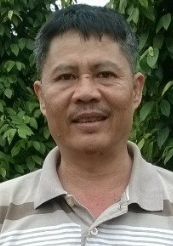 11.Bùi Viết NghĩaPhạm Thị Mỹ NgaHỌ VÀ TÊN:11.Bùi Viết Nghĩa11.Bùi Viết Nghĩa11.Bùi Viết NghĩaĐời Thứ 11Thường Gọi:Tên Hiệu:Ngày Sinh:07/10/1967Con Thứ:3Giới Tính:NamSố CMTND:Điện Thoại:0918. 13 03 18Số Hộ Chiếu:Email:nghiabv67@gmail.comQuốc Tịch:Việt NamNơi Sinh:Nơi Ở Hiện Tại:TP.HCMTP.HCMTP.HCMTP.HCMTHÔNG TIN VỀ NGÀY MẤT VÀ NƠI AN TÁNGTHÔNG TIN VỀ NGÀY MẤT VÀ NƠI AN TÁNGTHÔNG TIN VỀ NGÀY MẤT VÀ NƠI AN TÁNGTHÔNG TIN VỀ NGÀY MẤT VÀ NƠI AN TÁNGTHÔNG TIN VỀ NGÀY MẤT VÀ NƠI AN TÁNGTHÔNG TIN VỀ NGÀY MẤT VÀ NƠI AN TÁNGDương Lịch:Âm Lịch:Nơi An Táng:THÔNG TIN VỀ BỐ MẸTHÔNG TIN VỀ BỐ MẸTHÔNG TIN VỀ BỐ MẸTHÔNG TIN VỀ BỐ MẸTHÔNG TIN VỀ BỐ MẸTHÔNG TIN VỀ BỐ MẸHọ Tên Bố:10.Bùi Viết PhátHọ Tên Mẹ:Nguyễn Thị ỦyTHÔNG TIN VỀ VỢ CHỒNGTHÔNG TIN VỀ VỢ CHỒNGTHÔNG TIN VỀ VỢ CHỒNGThứ Tự V/C:1Vợ/Chồng:Phạm Thị Mỹ NgaNgày Sinh:1978Điện Thoại:098. 96. 76. 495Email:Nơi Sinh:Ngày Mất DL:Ngày Mất ÂL:Nơi An Táng:THÔNG TIN VỀ CON CÁITHÔNG TIN VỀ CON CÁITHÔNG TIN VỀ CON CÁITHÔNG TIN VỀ CON CÁITHÔNG TIN VỀ CON CÁITHÔNG TIN VỀ CON CÁISố Con Trai:2Số Con Gái:0Danh Sách:01. (1) 12.Bùi Viết Minh Khôi02. (2) 12.Bùi Viết Anh KiệtDanh Sách:TIỂU SỬ HỌC VẤNTIỂU SỬ HỌC VẤNTIỂU SỬ HỌC VẤNTIỂU SỬ HỌC VẤNTIỂU SỬ HỌC VẤNTIỂU SỬ HỌC VẤNSỰ NGHIỆP – CÔNG VIỆCSỰ NGHIỆP – CÔNG VIỆCSỰ NGHIỆP – CÔNG VIỆCSỰ NGHIỆP – CÔNG VIỆCSỰ NGHIỆP – CÔNG VIỆCSỰ NGHIỆP – CÔNG VIỆCSỰ KIỆNSỰ KIỆNSỰ KIỆNSỰ KIỆNSỰ KIỆNSỰ KIỆNTHÔNG TIN GHI CHÚ THÊMTHÔNG TIN GHI CHÚ THÊMTHÔNG TIN GHI CHÚ THÊMTHÔNG TIN GHI CHÚ THÊMTHÔNG TIN GHI CHÚ THÊMTHÔNG TIN GHI CHÚ THÊMLàm về máy tính (đồ họa)Làm về máy tính (đồ họa)Làm về máy tính (đồ họa)Làm về máy tính (đồ họa)Làm về máy tính (đồ họa)Làm về máy tính (đồ họa)12.Bùi Viết Minh KhôiHỌ VÀ TÊN:12.Bùi Viết Minh Khôi12.Bùi Viết Minh Khôi12.Bùi Viết Minh KhôiĐời Thứ 12Thường Gọi:Tên Hiệu:Ngày Sinh:Con Thứ:1Giới Tính:NamSố CMTND:Điện Thoại:Số Hộ Chiếu:Email:Quốc Tịch:Việt NamNơi Sinh:Nơi Ở Hiện Tại:THÔNG TIN VỀ NGÀY MẤT VÀ NƠI AN TÁNGTHÔNG TIN VỀ NGÀY MẤT VÀ NƠI AN TÁNGTHÔNG TIN VỀ NGÀY MẤT VÀ NƠI AN TÁNGTHÔNG TIN VỀ NGÀY MẤT VÀ NƠI AN TÁNGTHÔNG TIN VỀ NGÀY MẤT VÀ NƠI AN TÁNGTHÔNG TIN VỀ NGÀY MẤT VÀ NƠI AN TÁNGDương Lịch:Âm Lịch:Nơi An Táng:THÔNG TIN VỀ BỐ MẸTHÔNG TIN VỀ BỐ MẸTHÔNG TIN VỀ BỐ MẸTHÔNG TIN VỀ BỐ MẸTHÔNG TIN VỀ BỐ MẸTHÔNG TIN VỀ BỐ MẸHọ Tên Bố:11.Bùi Viết NghĩaHọ Tên Mẹ:Phạm Thị Mỹ NgaTHÔNG TIN VỀ VỢ CHỒNGTHÔNG TIN VỀ VỢ CHỒNGTHÔNG TIN VỀ VỢ CHỒNGThứ Tự V/C:Vợ/Chồng:Ngày Sinh:Điện Thoại:Email:Nơi Sinh:Ngày Mất DL:Ngày Mất ÂL:Nơi An Táng:THÔNG TIN VỀ CON CÁITHÔNG TIN VỀ CON CÁITHÔNG TIN VỀ CON CÁITHÔNG TIN VỀ CON CÁITHÔNG TIN VỀ CON CÁITHÔNG TIN VỀ CON CÁISố Con Trai:0Số Con Gái:0Danh Sách:Danh Sách:TIỂU SỬ HỌC VẤNTIỂU SỬ HỌC VẤNTIỂU SỬ HỌC VẤNTIỂU SỬ HỌC VẤNTIỂU SỬ HỌC VẤNTIỂU SỬ HỌC VẤNSỰ NGHIỆP – CÔNG VIỆCSỰ NGHIỆP – CÔNG VIỆCSỰ NGHIỆP – CÔNG VIỆCSỰ NGHIỆP – CÔNG VIỆCSỰ NGHIỆP – CÔNG VIỆCSỰ NGHIỆP – CÔNG VIỆCSỰ KIỆNSỰ KIỆNSỰ KIỆNSỰ KIỆNSỰ KIỆNSỰ KIỆNTHÔNG TIN GHI CHÚ THÊMTHÔNG TIN GHI CHÚ THÊMTHÔNG TIN GHI CHÚ THÊMTHÔNG TIN GHI CHÚ THÊMTHÔNG TIN GHI CHÚ THÊMTHÔNG TIN GHI CHÚ THÊMEm của KiệtEm của KiệtEm của KiệtEm của KiệtEm của KiệtEm của Kiệt12.Bùi Viết Anh KiệtHỌ VÀ TÊN:12.Bùi Viết Anh Kiệt12.Bùi Viết Anh Kiệt12.Bùi Viết Anh KiệtĐời Thứ 12Thường Gọi:Tên Hiệu:Ngày Sinh:Con Thứ:2Giới Tính:NamSố CMTND:Điện Thoại:Số Hộ Chiếu:Email:Quốc Tịch:Việt NamNơi Sinh:Nơi Ở Hiện Tại:THÔNG TIN VỀ NGÀY MẤT VÀ NƠI AN TÁNGTHÔNG TIN VỀ NGÀY MẤT VÀ NƠI AN TÁNGTHÔNG TIN VỀ NGÀY MẤT VÀ NƠI AN TÁNGTHÔNG TIN VỀ NGÀY MẤT VÀ NƠI AN TÁNGTHÔNG TIN VỀ NGÀY MẤT VÀ NƠI AN TÁNGTHÔNG TIN VỀ NGÀY MẤT VÀ NƠI AN TÁNGDương Lịch:Âm Lịch:Nơi An Táng:THÔNG TIN VỀ BỐ MẸTHÔNG TIN VỀ BỐ MẸTHÔNG TIN VỀ BỐ MẸTHÔNG TIN VỀ BỐ MẸTHÔNG TIN VỀ BỐ MẸTHÔNG TIN VỀ BỐ MẸHọ Tên Bố:11.Bùi Viết NghĩaHọ Tên Mẹ:Phạm Thị Mỹ NgaTHÔNG TIN VỀ VỢ CHỒNGTHÔNG TIN VỀ VỢ CHỒNGTHÔNG TIN VỀ VỢ CHỒNGThứ Tự V/C:Vợ/Chồng:Ngày Sinh:Điện Thoại:Email:Nơi Sinh:Ngày Mất DL:Ngày Mất ÂL:Nơi An Táng:THÔNG TIN VỀ CON CÁITHÔNG TIN VỀ CON CÁITHÔNG TIN VỀ CON CÁITHÔNG TIN VỀ CON CÁITHÔNG TIN VỀ CON CÁITHÔNG TIN VỀ CON CÁISố Con Trai:0Số Con Gái:0Danh Sách:Danh Sách:TIỂU SỬ HỌC VẤNTIỂU SỬ HỌC VẤNTIỂU SỬ HỌC VẤNTIỂU SỬ HỌC VẤNTIỂU SỬ HỌC VẤNTIỂU SỬ HỌC VẤNSỰ NGHIỆP – CÔNG VIỆCSỰ NGHIỆP – CÔNG VIỆCSỰ NGHIỆP – CÔNG VIỆCSỰ NGHIỆP – CÔNG VIỆCSỰ NGHIỆP – CÔNG VIỆCSỰ NGHIỆP – CÔNG VIỆCSỰ KIỆNSỰ KIỆNSỰ KIỆNSỰ KIỆNSỰ KIỆNSỰ KIỆNTHÔNG TIN GHI CHÚ THÊMTHÔNG TIN GHI CHÚ THÊMTHÔNG TIN GHI CHÚ THÊMTHÔNG TIN GHI CHÚ THÊMTHÔNG TIN GHI CHÚ THÊMTHÔNG TIN GHI CHÚ THÊM11.Bùi Viết DuyênNguyễn Thị Minh PhươngHỌ VÀ TÊN:11.Bùi Viết Duyên11.Bùi Viết Duyên11.Bùi Viết DuyênĐời Thứ 11Thường Gọi:Tên Hiệu:Ngày Sinh:Con Thứ:4Giới Tính:NamSố CMTND:Điện Thoại:Số Hộ Chiếu:Email:Quốc Tịch:Việt NamNơi Sinh:Nơi Ở Hiện Tại:THÔNG TIN VỀ NGÀY MẤT VÀ NƠI AN TÁNGTHÔNG TIN VỀ NGÀY MẤT VÀ NƠI AN TÁNGTHÔNG TIN VỀ NGÀY MẤT VÀ NƠI AN TÁNGTHÔNG TIN VỀ NGÀY MẤT VÀ NƠI AN TÁNGTHÔNG TIN VỀ NGÀY MẤT VÀ NƠI AN TÁNGTHÔNG TIN VỀ NGÀY MẤT VÀ NƠI AN TÁNGDương Lịch:Âm Lịch:Nơi An Táng:THÔNG TIN VỀ BỐ MẸTHÔNG TIN VỀ BỐ MẸTHÔNG TIN VỀ BỐ MẸTHÔNG TIN VỀ BỐ MẸTHÔNG TIN VỀ BỐ MẸTHÔNG TIN VỀ BỐ MẸHọ Tên Bố:10.Bùi Viết PhátHọ Tên Mẹ:Nguyễn Thị ỦyTHÔNG TIN VỀ VỢ CHỒNGTHÔNG TIN VỀ VỢ CHỒNGTHÔNG TIN VỀ VỢ CHỒNGThứ Tự V/C:1Vợ/Chồng:Nguyễn Thị Minh PhươngNgày Sinh:Điện Thoại:Email:Nơi Sinh:Ngày Mất DL:Ngày Mất ÂL:Nơi An Táng:THÔNG TIN VỀ CON CÁITHÔNG TIN VỀ CON CÁITHÔNG TIN VỀ CON CÁITHÔNG TIN VỀ CON CÁITHÔNG TIN VỀ CON CÁITHÔNG TIN VỀ CON CÁISố Con Trai:0Số Con Gái:1Danh Sách:Danh Sách:01. (1) 12.Bùi Việt LinhTIỂU SỬ HỌC VẤNTIỂU SỬ HỌC VẤNTIỂU SỬ HỌC VẤNTIỂU SỬ HỌC VẤNTIỂU SỬ HỌC VẤNTIỂU SỬ HỌC VẤNSỰ NGHIỆP – CÔNG VIỆCSỰ NGHIỆP – CÔNG VIỆCSỰ NGHIỆP – CÔNG VIỆCSỰ NGHIỆP – CÔNG VIỆCSỰ NGHIỆP – CÔNG VIỆCSỰ NGHIỆP – CÔNG VIỆCSỰ KIỆNSỰ KIỆNSỰ KIỆNSỰ KIỆNSỰ KIỆNSỰ KIỆNTHÔNG TIN GHI CHÚ THÊMTHÔNG TIN GHI CHÚ THÊMTHÔNG TIN GHI CHÚ THÊMTHÔNG TIN GHI CHÚ THÊMTHÔNG TIN GHI CHÚ THÊMTHÔNG TIN GHI CHÚ THÊM12.Bùi Việt LinhHỌ VÀ TÊN:12.Bùi Việt Linh12.Bùi Việt Linh12.Bùi Việt LinhĐời Thứ 12Thường Gọi:Tên Hiệu:Ngày Sinh:Con Thứ:1Giới Tính:NữSố CMTND:Điện Thoại:Số Hộ Chiếu:Email:Quốc Tịch:Việt NamNơi Sinh:Nơi Ở Hiện Tại:THÔNG TIN VỀ NGÀY MẤT VÀ NƠI AN TÁNGTHÔNG TIN VỀ NGÀY MẤT VÀ NƠI AN TÁNGTHÔNG TIN VỀ NGÀY MẤT VÀ NƠI AN TÁNGTHÔNG TIN VỀ NGÀY MẤT VÀ NƠI AN TÁNGTHÔNG TIN VỀ NGÀY MẤT VÀ NƠI AN TÁNGTHÔNG TIN VỀ NGÀY MẤT VÀ NƠI AN TÁNGDương Lịch:Âm Lịch:Nơi An Táng:THÔNG TIN VỀ BỐ MẸTHÔNG TIN VỀ BỐ MẸTHÔNG TIN VỀ BỐ MẸTHÔNG TIN VỀ BỐ MẸTHÔNG TIN VỀ BỐ MẸTHÔNG TIN VỀ BỐ MẸHọ Tên Bố:11.Bùi Viết DuyênHọ Tên Mẹ:Nguyễn Thị Minh PhươngTHÔNG TIN VỀ VỢ CHỒNGTHÔNG TIN VỀ VỢ CHỒNGTHÔNG TIN VỀ VỢ CHỒNGThứ Tự V/C:Vợ/Chồng:Ngày Sinh:Điện Thoại:Email:Nơi Sinh:Ngày Mất DL:Ngày Mất ÂL:Nơi An Táng:THÔNG TIN VỀ CON CÁITHÔNG TIN VỀ CON CÁITHÔNG TIN VỀ CON CÁITHÔNG TIN VỀ CON CÁITHÔNG TIN VỀ CON CÁITHÔNG TIN VỀ CON CÁISố Con Trai:0Số Con Gái:0Danh Sách:Danh Sách:TIỂU SỬ HỌC VẤNTIỂU SỬ HỌC VẤNTIỂU SỬ HỌC VẤNTIỂU SỬ HỌC VẤNTIỂU SỬ HỌC VẤNTIỂU SỬ HỌC VẤNSỰ NGHIỆP – CÔNG VIỆCSỰ NGHIỆP – CÔNG VIỆCSỰ NGHIỆP – CÔNG VIỆCSỰ NGHIỆP – CÔNG VIỆCSỰ NGHIỆP – CÔNG VIỆCSỰ NGHIỆP – CÔNG VIỆCSỰ KIỆNSỰ KIỆNSỰ KIỆNSỰ KIỆNSỰ KIỆNSỰ KIỆNTHÔNG TIN GHI CHÚ THÊMTHÔNG TIN GHI CHÚ THÊMTHÔNG TIN GHI CHÚ THÊMTHÔNG TIN GHI CHÚ THÊMTHÔNG TIN GHI CHÚ THÊMTHÔNG TIN GHI CHÚ THÊM10.Bùi Thị ThươngHỌ VÀ TÊN:10.Bùi Thị Thương10.Bùi Thị Thương10.Bùi Thị ThươngĐời Thứ 10Thường Gọi:Tên Hiệu:Ngày Sinh:Con Thứ:3Giới Tính:NữSố CMTND:Điện Thoại:Số Hộ Chiếu:Email:Quốc Tịch:Việt NamNơi Sinh:Nơi Ở Hiện Tại:THÔNG TIN VỀ NGÀY MẤT VÀ NƠI AN TÁNGTHÔNG TIN VỀ NGÀY MẤT VÀ NƠI AN TÁNGTHÔNG TIN VỀ NGÀY MẤT VÀ NƠI AN TÁNGTHÔNG TIN VỀ NGÀY MẤT VÀ NƠI AN TÁNGTHÔNG TIN VỀ NGÀY MẤT VÀ NƠI AN TÁNGTHÔNG TIN VỀ NGÀY MẤT VÀ NƠI AN TÁNGDương Lịch:Âm Lịch:Nơi An Táng:THÔNG TIN VỀ BỐ MẸTHÔNG TIN VỀ BỐ MẸTHÔNG TIN VỀ BỐ MẸTHÔNG TIN VỀ BỐ MẸTHÔNG TIN VỀ BỐ MẸTHÔNG TIN VỀ BỐ MẸHọ Tên Bố:9.Bùi Viết ChẩmHọ Tên Mẹ:Hồ Thị Vức(vợ 2)THÔNG TIN VỀ VỢ CHỒNGTHÔNG TIN VỀ VỢ CHỒNGTHÔNG TIN VỀ VỢ CHỒNGThứ Tự V/C:Vợ/Chồng:Ngày Sinh:Điện Thoại:Email:Nơi Sinh:Ngày Mất DL:Ngày Mất ÂL:Nơi An Táng:THÔNG TIN VỀ CON CÁITHÔNG TIN VỀ CON CÁITHÔNG TIN VỀ CON CÁITHÔNG TIN VỀ CON CÁITHÔNG TIN VỀ CON CÁITHÔNG TIN VỀ CON CÁISố Con Trai:0Số Con Gái:0Danh Sách:Danh Sách:TIỂU SỬ HỌC VẤNTIỂU SỬ HỌC VẤNTIỂU SỬ HỌC VẤNTIỂU SỬ HỌC VẤNTIỂU SỬ HỌC VẤNTIỂU SỬ HỌC VẤNSỰ NGHIỆP – CÔNG VIỆCSỰ NGHIỆP – CÔNG VIỆCSỰ NGHIỆP – CÔNG VIỆCSỰ NGHIỆP – CÔNG VIỆCSỰ NGHIỆP – CÔNG VIỆCSỰ NGHIỆP – CÔNG VIỆCSỰ KIỆNSỰ KIỆNSỰ KIỆNSỰ KIỆNSỰ KIỆNSỰ KIỆNTHÔNG TIN GHI CHÚ THÊMTHÔNG TIN GHI CHÚ THÊMTHÔNG TIN GHI CHÚ THÊMTHÔNG TIN GHI CHÚ THÊMTHÔNG TIN GHI CHÚ THÊMTHÔNG TIN GHI CHÚ THÊM10.Bùi Thị TưởngHỌ VÀ TÊN:10.Bùi Thị Tưởng10.Bùi Thị Tưởng10.Bùi Thị TưởngĐời Thứ 10Thường Gọi:Tên Hiệu:Ngày Sinh:Con Thứ:4Giới Tính:NữSố CMTND:Điện Thoại:Số Hộ Chiếu:Email:Quốc Tịch:Việt NamNơi Sinh:Nơi Ở Hiện Tại:THÔNG TIN VỀ NGÀY MẤT VÀ NƠI AN TÁNGTHÔNG TIN VỀ NGÀY MẤT VÀ NƠI AN TÁNGTHÔNG TIN VỀ NGÀY MẤT VÀ NƠI AN TÁNGTHÔNG TIN VỀ NGÀY MẤT VÀ NƠI AN TÁNGTHÔNG TIN VỀ NGÀY MẤT VÀ NƠI AN TÁNGTHÔNG TIN VỀ NGÀY MẤT VÀ NƠI AN TÁNGDương Lịch:Âm Lịch:Nơi An Táng:THÔNG TIN VỀ BỐ MẸTHÔNG TIN VỀ BỐ MẸTHÔNG TIN VỀ BỐ MẸTHÔNG TIN VỀ BỐ MẸTHÔNG TIN VỀ BỐ MẸTHÔNG TIN VỀ BỐ MẸHọ Tên Bố:9.Bùi Viết ChẩmHọ Tên Mẹ:Hồ Thị Vức(vợ 2)THÔNG TIN VỀ VỢ CHỒNGTHÔNG TIN VỀ VỢ CHỒNGTHÔNG TIN VỀ VỢ CHỒNGThứ Tự V/C:Vợ/Chồng:Ngày Sinh:Điện Thoại:Email:Nơi Sinh:Ngày Mất DL:Ngày Mất ÂL:Nơi An Táng:THÔNG TIN VỀ CON CÁITHÔNG TIN VỀ CON CÁITHÔNG TIN VỀ CON CÁITHÔNG TIN VỀ CON CÁITHÔNG TIN VỀ CON CÁITHÔNG TIN VỀ CON CÁISố Con Trai:0Số Con Gái:0Danh Sách:Danh Sách:TIỂU SỬ HỌC VẤNTIỂU SỬ HỌC VẤNTIỂU SỬ HỌC VẤNTIỂU SỬ HỌC VẤNTIỂU SỬ HỌC VẤNTIỂU SỬ HỌC VẤNSỰ NGHIỆP – CÔNG VIỆCSỰ NGHIỆP – CÔNG VIỆCSỰ NGHIỆP – CÔNG VIỆCSỰ NGHIỆP – CÔNG VIỆCSỰ NGHIỆP – CÔNG VIỆCSỰ NGHIỆP – CÔNG VIỆCSỰ KIỆNSỰ KIỆNSỰ KIỆNSỰ KIỆNSỰ KIỆNSỰ KIỆNTHÔNG TIN GHI CHÚ THÊMTHÔNG TIN GHI CHÚ THÊMTHÔNG TIN GHI CHÚ THÊMTHÔNG TIN GHI CHÚ THÊMTHÔNG TIN GHI CHÚ THÊMTHÔNG TIN GHI CHÚ THÊM10.Bùi Viết ThiếtVũ Thị Can(Vợ 2)HỌ VÀ TÊN:10.Bùi Viết Thiết10.Bùi Viết Thiết10.Bùi Viết ThiếtĐời Thứ 10Thường Gọi:Tên Hiệu:Ngày Sinh:Con Thứ:5Giới Tính:NamSố CMTND:Điện Thoại:Số Hộ Chiếu:Email:Quốc Tịch:Việt NamNơi Sinh:Nơi Ở Hiện Tại:THÔNG TIN VỀ NGÀY MẤT VÀ NƠI AN TÁNGTHÔNG TIN VỀ NGÀY MẤT VÀ NƠI AN TÁNGTHÔNG TIN VỀ NGÀY MẤT VÀ NƠI AN TÁNGTHÔNG TIN VỀ NGÀY MẤT VÀ NƠI AN TÁNGTHÔNG TIN VỀ NGÀY MẤT VÀ NƠI AN TÁNGTHÔNG TIN VỀ NGÀY MẤT VÀ NƠI AN TÁNGDương Lịch:Âm Lịch:Nơi An Táng:THÔNG TIN VỀ BỐ MẸTHÔNG TIN VỀ BỐ MẸTHÔNG TIN VỀ BỐ MẸTHÔNG TIN VỀ BỐ MẸTHÔNG TIN VỀ BỐ MẸTHÔNG TIN VỀ BỐ MẸHọ Tên Bố:9.Bùi Viết ChẩmHọ Tên Mẹ:Hồ Thị Vức(vợ 2)THÔNG TIN VỀ VỢ CHỒNGTHÔNG TIN VỀ VỢ CHỒNGTHÔNG TIN VỀ VỢ CHỒNGThứ Tự V/C:1Vợ/Chồng:Vũ Thị Can(Vợ 2)Ngày Sinh:Điện Thoại:Email:Nơi Sinh:Ngày Mất DL:Ngày Mất ÂL:Nơi An Táng:THÔNG TIN VỀ CON CÁITHÔNG TIN VỀ CON CÁITHÔNG TIN VỀ CON CÁITHÔNG TIN VỀ CON CÁITHÔNG TIN VỀ CON CÁITHÔNG TIN VỀ CON CÁISố Con Trai:2Số Con Gái:2Danh Sách:01. (2) 11.Bùi Viết Thái02. (4) 11.Bùi Thị ThủyDanh Sách:01. (1) 11.Bùi Thị Thanh02. (3) 11.Bùi Thị ThuTIỂU SỬ HỌC VẤNTIỂU SỬ HỌC VẤNTIỂU SỬ HỌC VẤNTIỂU SỬ HỌC VẤNTIỂU SỬ HỌC VẤNTIỂU SỬ HỌC VẤNSỰ NGHIỆP – CÔNG VIỆCSỰ NGHIỆP – CÔNG VIỆCSỰ NGHIỆP – CÔNG VIỆCSỰ NGHIỆP – CÔNG VIỆCSỰ NGHIỆP – CÔNG VIỆCSỰ NGHIỆP – CÔNG VIỆCSỰ KIỆNSỰ KIỆNSỰ KIỆNSỰ KIỆNSỰ KIỆNSỰ KIỆNTHÔNG TIN GHI CHÚ THÊMTHÔNG TIN GHI CHÚ THÊMTHÔNG TIN GHI CHÚ THÊMTHÔNG TIN GHI CHÚ THÊMTHÔNG TIN GHI CHÚ THÊMTHÔNG TIN GHI CHÚ THÊMNgười Ninh Bình+ Vợ 1: Phạm Thị Tuyết(Người Quảng Bình)Người Ninh Bình+ Vợ 1: Phạm Thị Tuyết(Người Quảng Bình)Người Ninh Bình+ Vợ 1: Phạm Thị Tuyết(Người Quảng Bình)Người Ninh Bình+ Vợ 1: Phạm Thị Tuyết(Người Quảng Bình)Người Ninh Bình+ Vợ 1: Phạm Thị Tuyết(Người Quảng Bình)Người Ninh Bình+ Vợ 1: Phạm Thị Tuyết(Người Quảng Bình)11.Bùi Thị ThanhHỌ VÀ TÊN:11.Bùi Thị Thanh11.Bùi Thị Thanh11.Bùi Thị ThanhĐời Thứ 11Thường Gọi:Tên Hiệu:Ngày Sinh:Con Thứ:1Giới Tính:NữSố CMTND:Điện Thoại:Số Hộ Chiếu:Email:Quốc Tịch:Việt NamNơi Sinh:Nơi Ở Hiện Tại:THÔNG TIN VỀ NGÀY MẤT VÀ NƠI AN TÁNGTHÔNG TIN VỀ NGÀY MẤT VÀ NƠI AN TÁNGTHÔNG TIN VỀ NGÀY MẤT VÀ NƠI AN TÁNGTHÔNG TIN VỀ NGÀY MẤT VÀ NƠI AN TÁNGTHÔNG TIN VỀ NGÀY MẤT VÀ NƠI AN TÁNGTHÔNG TIN VỀ NGÀY MẤT VÀ NƠI AN TÁNGDương Lịch:Âm Lịch:Nơi An Táng:THÔNG TIN VỀ BỐ MẸTHÔNG TIN VỀ BỐ MẸTHÔNG TIN VỀ BỐ MẸTHÔNG TIN VỀ BỐ MẸTHÔNG TIN VỀ BỐ MẸTHÔNG TIN VỀ BỐ MẸHọ Tên Bố:10.Bùi Viết ThiếtHọ Tên Mẹ:Vũ Thị Can(Vợ 2)THÔNG TIN VỀ VỢ CHỒNGTHÔNG TIN VỀ VỢ CHỒNGTHÔNG TIN VỀ VỢ CHỒNGThứ Tự V/C:Vợ/Chồng:Ngày Sinh:Điện Thoại:Email:Nơi Sinh:Ngày Mất DL:Ngày Mất ÂL:Nơi An Táng:THÔNG TIN VỀ CON CÁITHÔNG TIN VỀ CON CÁITHÔNG TIN VỀ CON CÁITHÔNG TIN VỀ CON CÁITHÔNG TIN VỀ CON CÁITHÔNG TIN VỀ CON CÁISố Con Trai:0Số Con Gái:0Danh Sách:Danh Sách:TIỂU SỬ HỌC VẤNTIỂU SỬ HỌC VẤNTIỂU SỬ HỌC VẤNTIỂU SỬ HỌC VẤNTIỂU SỬ HỌC VẤNTIỂU SỬ HỌC VẤNSỰ NGHIỆP – CÔNG VIỆCSỰ NGHIỆP – CÔNG VIỆCSỰ NGHIỆP – CÔNG VIỆCSỰ NGHIỆP – CÔNG VIỆCSỰ NGHIỆP – CÔNG VIỆCSỰ NGHIỆP – CÔNG VIỆCSỰ KIỆNSỰ KIỆNSỰ KIỆNSỰ KIỆNSỰ KIỆNSỰ KIỆNTHÔNG TIN GHI CHÚ THÊMTHÔNG TIN GHI CHÚ THÊMTHÔNG TIN GHI CHÚ THÊMTHÔNG TIN GHI CHÚ THÊMTHÔNG TIN GHI CHÚ THÊMTHÔNG TIN GHI CHÚ THÊM11.Bùi Viết TháiLê Thị XuânHỌ VÀ TÊN:11.Bùi Viết Thái11.Bùi Viết Thái11.Bùi Viết TháiĐời Thứ 11Thường Gọi:Tên Hiệu:Ngày Sinh:Con Thứ:2Giới Tính:NamSố CMTND:Điện Thoại:Số Hộ Chiếu:Email:Quốc Tịch:Việt NamNơi Sinh:Nơi Ở Hiện Tại:THÔNG TIN VỀ NGÀY MẤT VÀ NƠI AN TÁNGTHÔNG TIN VỀ NGÀY MẤT VÀ NƠI AN TÁNGTHÔNG TIN VỀ NGÀY MẤT VÀ NƠI AN TÁNGTHÔNG TIN VỀ NGÀY MẤT VÀ NƠI AN TÁNGTHÔNG TIN VỀ NGÀY MẤT VÀ NƠI AN TÁNGTHÔNG TIN VỀ NGÀY MẤT VÀ NƠI AN TÁNGDương Lịch:Âm Lịch:Nơi An Táng:THÔNG TIN VỀ BỐ MẸTHÔNG TIN VỀ BỐ MẸTHÔNG TIN VỀ BỐ MẸTHÔNG TIN VỀ BỐ MẸTHÔNG TIN VỀ BỐ MẸTHÔNG TIN VỀ BỐ MẸHọ Tên Bố:10.Bùi Viết ThiếtHọ Tên Mẹ:Vũ Thị Can(Vợ 2)THÔNG TIN VỀ VỢ CHỒNGTHÔNG TIN VỀ VỢ CHỒNGTHÔNG TIN VỀ VỢ CHỒNGThứ Tự V/C:1Vợ/Chồng:Lê Thị XuânNgày Sinh:Điện Thoại:Email:Nơi Sinh:Ngày Mất DL:Ngày Mất ÂL:Nơi An Táng:THÔNG TIN VỀ CON CÁITHÔNG TIN VỀ CON CÁITHÔNG TIN VỀ CON CÁITHÔNG TIN VỀ CON CÁITHÔNG TIN VỀ CON CÁITHÔNG TIN VỀ CON CÁISố Con Trai:0Số Con Gái:6Danh Sách:Danh Sách:01. (1) 12.Bùi Thị Hoài02. (2) 12.Bùi Thị Hằng03. (3) 12.Bùi Thị Như04. (4) 12.Bùi Thị Nhung05. (5) 12.Bùi Thị Phương06. (6) 12.Bùi Thị ThúyTIỂU SỬ HỌC VẤNTIỂU SỬ HỌC VẤNTIỂU SỬ HỌC VẤNTIỂU SỬ HỌC VẤNTIỂU SỬ HỌC VẤNTIỂU SỬ HỌC VẤNSỰ NGHIỆP – CÔNG VIỆCSỰ NGHIỆP – CÔNG VIỆCSỰ NGHIỆP – CÔNG VIỆCSỰ NGHIỆP – CÔNG VIỆCSỰ NGHIỆP – CÔNG VIỆCSỰ NGHIỆP – CÔNG VIỆCSỰ KIỆNSỰ KIỆNSỰ KIỆNSỰ KIỆNSỰ KIỆNSỰ KIỆNTHÔNG TIN GHI CHÚ THÊMTHÔNG TIN GHI CHÚ THÊMTHÔNG TIN GHI CHÚ THÊMTHÔNG TIN GHI CHÚ THÊMTHÔNG TIN GHI CHÚ THÊMTHÔNG TIN GHI CHÚ THÊMNgười Quảng BìnhNgười Quảng BìnhNgười Quảng BìnhNgười Quảng BìnhNgười Quảng BìnhNgười Quảng Bình12.Bùi Thị HoàiHỌ VÀ TÊN:12.Bùi Thị Hoài12.Bùi Thị Hoài12.Bùi Thị HoàiĐời Thứ 12Thường Gọi:Tên Hiệu:Ngày Sinh:Con Thứ:1Giới Tính:NữSố CMTND:Điện Thoại:Số Hộ Chiếu:Email:Quốc Tịch:Việt NamNơi Sinh:Nơi Ở Hiện Tại:THÔNG TIN VỀ NGÀY MẤT VÀ NƠI AN TÁNGTHÔNG TIN VỀ NGÀY MẤT VÀ NƠI AN TÁNGTHÔNG TIN VỀ NGÀY MẤT VÀ NƠI AN TÁNGTHÔNG TIN VỀ NGÀY MẤT VÀ NƠI AN TÁNGTHÔNG TIN VỀ NGÀY MẤT VÀ NƠI AN TÁNGTHÔNG TIN VỀ NGÀY MẤT VÀ NƠI AN TÁNGDương Lịch:Âm Lịch:Nơi An Táng:THÔNG TIN VỀ BỐ MẸTHÔNG TIN VỀ BỐ MẸTHÔNG TIN VỀ BỐ MẸTHÔNG TIN VỀ BỐ MẸTHÔNG TIN VỀ BỐ MẸTHÔNG TIN VỀ BỐ MẸHọ Tên Bố:11.Bùi Viết TháiHọ Tên Mẹ:Lê Thị XuânTHÔNG TIN VỀ VỢ CHỒNGTHÔNG TIN VỀ VỢ CHỒNGTHÔNG TIN VỀ VỢ CHỒNGThứ Tự V/C:Vợ/Chồng:Ngày Sinh:Điện Thoại:Email:Nơi Sinh:Ngày Mất DL:Ngày Mất ÂL:Nơi An Táng:THÔNG TIN VỀ CON CÁITHÔNG TIN VỀ CON CÁITHÔNG TIN VỀ CON CÁITHÔNG TIN VỀ CON CÁITHÔNG TIN VỀ CON CÁITHÔNG TIN VỀ CON CÁISố Con Trai:0Số Con Gái:0Danh Sách:Danh Sách:TIỂU SỬ HỌC VẤNTIỂU SỬ HỌC VẤNTIỂU SỬ HỌC VẤNTIỂU SỬ HỌC VẤNTIỂU SỬ HỌC VẤNTIỂU SỬ HỌC VẤNSỰ NGHIỆP – CÔNG VIỆCSỰ NGHIỆP – CÔNG VIỆCSỰ NGHIỆP – CÔNG VIỆCSỰ NGHIỆP – CÔNG VIỆCSỰ NGHIỆP – CÔNG VIỆCSỰ NGHIỆP – CÔNG VIỆCSỰ KIỆNSỰ KIỆNSỰ KIỆNSỰ KIỆNSỰ KIỆNSỰ KIỆNTHÔNG TIN GHI CHÚ THÊMTHÔNG TIN GHI CHÚ THÊMTHÔNG TIN GHI CHÚ THÊMTHÔNG TIN GHI CHÚ THÊMTHÔNG TIN GHI CHÚ THÊMTHÔNG TIN GHI CHÚ THÊM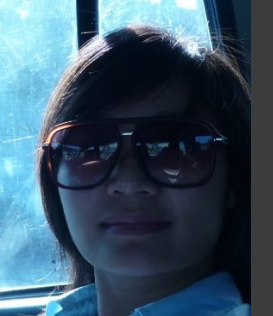 12.Bùi Thị HằngHỌ VÀ TÊN:12.Bùi Thị Hằng12.Bùi Thị Hằng12.Bùi Thị HằngĐời Thứ 12Thường Gọi:Tên Hiệu:Ngày Sinh:Con Thứ:2Giới Tính:NữSố CMTND:Điện Thoại:Số Hộ Chiếu:Email:Quốc Tịch:Việt NamNơi Sinh:Nơi Ở Hiện Tại:THÔNG TIN VỀ NGÀY MẤT VÀ NƠI AN TÁNGTHÔNG TIN VỀ NGÀY MẤT VÀ NƠI AN TÁNGTHÔNG TIN VỀ NGÀY MẤT VÀ NƠI AN TÁNGTHÔNG TIN VỀ NGÀY MẤT VÀ NƠI AN TÁNGTHÔNG TIN VỀ NGÀY MẤT VÀ NƠI AN TÁNGTHÔNG TIN VỀ NGÀY MẤT VÀ NƠI AN TÁNGDương Lịch:Âm Lịch:Nơi An Táng:THÔNG TIN VỀ BỐ MẸTHÔNG TIN VỀ BỐ MẸTHÔNG TIN VỀ BỐ MẸTHÔNG TIN VỀ BỐ MẸTHÔNG TIN VỀ BỐ MẸTHÔNG TIN VỀ BỐ MẸHọ Tên Bố:11.Bùi Viết TháiHọ Tên Mẹ:Lê Thị XuânTHÔNG TIN VỀ VỢ CHỒNGTHÔNG TIN VỀ VỢ CHỒNGTHÔNG TIN VỀ VỢ CHỒNGThứ Tự V/C:Vợ/Chồng:Ngày Sinh:Điện Thoại:Email:Nơi Sinh:Ngày Mất DL:Ngày Mất ÂL:Nơi An Táng:THÔNG TIN VỀ CON CÁITHÔNG TIN VỀ CON CÁITHÔNG TIN VỀ CON CÁITHÔNG TIN VỀ CON CÁITHÔNG TIN VỀ CON CÁITHÔNG TIN VỀ CON CÁISố Con Trai:0Số Con Gái:0Danh Sách:Danh Sách:TIỂU SỬ HỌC VẤNTIỂU SỬ HỌC VẤNTIỂU SỬ HỌC VẤNTIỂU SỬ HỌC VẤNTIỂU SỬ HỌC VẤNTIỂU SỬ HỌC VẤNSỰ NGHIỆP – CÔNG VIỆCSỰ NGHIỆP – CÔNG VIỆCSỰ NGHIỆP – CÔNG VIỆCSỰ NGHIỆP – CÔNG VIỆCSỰ NGHIỆP – CÔNG VIỆCSỰ NGHIỆP – CÔNG VIỆCSỰ KIỆNSỰ KIỆNSỰ KIỆNSỰ KIỆNSỰ KIỆNSỰ KIỆNTHÔNG TIN GHI CHÚ THÊMTHÔNG TIN GHI CHÚ THÊMTHÔNG TIN GHI CHÚ THÊMTHÔNG TIN GHI CHÚ THÊMTHÔNG TIN GHI CHÚ THÊMTHÔNG TIN GHI CHÚ THÊM12.Bùi Thị NhưHỌ VÀ TÊN:12.Bùi Thị Như12.Bùi Thị Như12.Bùi Thị NhưĐời Thứ 12Thường Gọi:Tên Hiệu:Ngày Sinh:Con Thứ:3Giới Tính:NữSố CMTND:Điện Thoại:Số Hộ Chiếu:Email:Quốc Tịch:Việt NamNơi Sinh:Nơi Ở Hiện Tại:THÔNG TIN VỀ NGÀY MẤT VÀ NƠI AN TÁNGTHÔNG TIN VỀ NGÀY MẤT VÀ NƠI AN TÁNGTHÔNG TIN VỀ NGÀY MẤT VÀ NƠI AN TÁNGTHÔNG TIN VỀ NGÀY MẤT VÀ NƠI AN TÁNGTHÔNG TIN VỀ NGÀY MẤT VÀ NƠI AN TÁNGTHÔNG TIN VỀ NGÀY MẤT VÀ NƠI AN TÁNGDương Lịch:Âm Lịch:Nơi An Táng:THÔNG TIN VỀ BỐ MẸTHÔNG TIN VỀ BỐ MẸTHÔNG TIN VỀ BỐ MẸTHÔNG TIN VỀ BỐ MẸTHÔNG TIN VỀ BỐ MẸTHÔNG TIN VỀ BỐ MẸHọ Tên Bố:11.Bùi Viết TháiHọ Tên Mẹ:Lê Thị XuânTHÔNG TIN VỀ VỢ CHỒNGTHÔNG TIN VỀ VỢ CHỒNGTHÔNG TIN VỀ VỢ CHỒNGThứ Tự V/C:Vợ/Chồng:Ngày Sinh:Điện Thoại:Email:Nơi Sinh:Ngày Mất DL:Ngày Mất ÂL:Nơi An Táng:THÔNG TIN VỀ CON CÁITHÔNG TIN VỀ CON CÁITHÔNG TIN VỀ CON CÁITHÔNG TIN VỀ CON CÁITHÔNG TIN VỀ CON CÁITHÔNG TIN VỀ CON CÁISố Con Trai:0Số Con Gái:0Danh Sách:Danh Sách:TIỂU SỬ HỌC VẤNTIỂU SỬ HỌC VẤNTIỂU SỬ HỌC VẤNTIỂU SỬ HỌC VẤNTIỂU SỬ HỌC VẤNTIỂU SỬ HỌC VẤNSỰ NGHIỆP – CÔNG VIỆCSỰ NGHIỆP – CÔNG VIỆCSỰ NGHIỆP – CÔNG VIỆCSỰ NGHIỆP – CÔNG VIỆCSỰ NGHIỆP – CÔNG VIỆCSỰ NGHIỆP – CÔNG VIỆCSỰ KIỆNSỰ KIỆNSỰ KIỆNSỰ KIỆNSỰ KIỆNSỰ KIỆNTHÔNG TIN GHI CHÚ THÊMTHÔNG TIN GHI CHÚ THÊMTHÔNG TIN GHI CHÚ THÊMTHÔNG TIN GHI CHÚ THÊMTHÔNG TIN GHI CHÚ THÊMTHÔNG TIN GHI CHÚ THÊM12.Bùi Thị NhungHỌ VÀ TÊN:12.Bùi Thị Nhung12.Bùi Thị Nhung12.Bùi Thị NhungĐời Thứ 12Thường Gọi:Tên Hiệu:Ngày Sinh:Con Thứ:4Giới Tính:NữSố CMTND:Điện Thoại:Số Hộ Chiếu:Email:Quốc Tịch:Việt NamNơi Sinh:Nơi Ở Hiện Tại:THÔNG TIN VỀ NGÀY MẤT VÀ NƠI AN TÁNGTHÔNG TIN VỀ NGÀY MẤT VÀ NƠI AN TÁNGTHÔNG TIN VỀ NGÀY MẤT VÀ NƠI AN TÁNGTHÔNG TIN VỀ NGÀY MẤT VÀ NƠI AN TÁNGTHÔNG TIN VỀ NGÀY MẤT VÀ NƠI AN TÁNGTHÔNG TIN VỀ NGÀY MẤT VÀ NƠI AN TÁNGDương Lịch:Âm Lịch:Nơi An Táng:THÔNG TIN VỀ BỐ MẸTHÔNG TIN VỀ BỐ MẸTHÔNG TIN VỀ BỐ MẸTHÔNG TIN VỀ BỐ MẸTHÔNG TIN VỀ BỐ MẸTHÔNG TIN VỀ BỐ MẸHọ Tên Bố:11.Bùi Viết TháiHọ Tên Mẹ:Lê Thị XuânTHÔNG TIN VỀ VỢ CHỒNGTHÔNG TIN VỀ VỢ CHỒNGTHÔNG TIN VỀ VỢ CHỒNGThứ Tự V/C:Vợ/Chồng:Ngày Sinh:Điện Thoại:Email:Nơi Sinh:Ngày Mất DL:Ngày Mất ÂL:Nơi An Táng:THÔNG TIN VỀ CON CÁITHÔNG TIN VỀ CON CÁITHÔNG TIN VỀ CON CÁITHÔNG TIN VỀ CON CÁITHÔNG TIN VỀ CON CÁITHÔNG TIN VỀ CON CÁISố Con Trai:0Số Con Gái:0Danh Sách:Danh Sách:TIỂU SỬ HỌC VẤNTIỂU SỬ HỌC VẤNTIỂU SỬ HỌC VẤNTIỂU SỬ HỌC VẤNTIỂU SỬ HỌC VẤNTIỂU SỬ HỌC VẤNSỰ NGHIỆP – CÔNG VIỆCSỰ NGHIỆP – CÔNG VIỆCSỰ NGHIỆP – CÔNG VIỆCSỰ NGHIỆP – CÔNG VIỆCSỰ NGHIỆP – CÔNG VIỆCSỰ NGHIỆP – CÔNG VIỆCSỰ KIỆNSỰ KIỆNSỰ KIỆNSỰ KIỆNSỰ KIỆNSỰ KIỆNTHÔNG TIN GHI CHÚ THÊMTHÔNG TIN GHI CHÚ THÊMTHÔNG TIN GHI CHÚ THÊMTHÔNG TIN GHI CHÚ THÊMTHÔNG TIN GHI CHÚ THÊMTHÔNG TIN GHI CHÚ THÊM12.Bùi Thị PhươngHỌ VÀ TÊN:12.Bùi Thị Phương12.Bùi Thị Phương12.Bùi Thị PhươngĐời Thứ 12Thường Gọi:Tên Hiệu:Ngày Sinh:Con Thứ:5Giới Tính:NữSố CMTND:Điện Thoại:Số Hộ Chiếu:Email:Quốc Tịch:Việt NamNơi Sinh:Nơi Ở Hiện Tại:THÔNG TIN VỀ NGÀY MẤT VÀ NƠI AN TÁNGTHÔNG TIN VỀ NGÀY MẤT VÀ NƠI AN TÁNGTHÔNG TIN VỀ NGÀY MẤT VÀ NƠI AN TÁNGTHÔNG TIN VỀ NGÀY MẤT VÀ NƠI AN TÁNGTHÔNG TIN VỀ NGÀY MẤT VÀ NƠI AN TÁNGTHÔNG TIN VỀ NGÀY MẤT VÀ NƠI AN TÁNGDương Lịch:Âm Lịch:Nơi An Táng:THÔNG TIN VỀ BỐ MẸTHÔNG TIN VỀ BỐ MẸTHÔNG TIN VỀ BỐ MẸTHÔNG TIN VỀ BỐ MẸTHÔNG TIN VỀ BỐ MẸTHÔNG TIN VỀ BỐ MẸHọ Tên Bố:11.Bùi Viết TháiHọ Tên Mẹ:Lê Thị XuânTHÔNG TIN VỀ VỢ CHỒNGTHÔNG TIN VỀ VỢ CHỒNGTHÔNG TIN VỀ VỢ CHỒNGThứ Tự V/C:Vợ/Chồng:Ngày Sinh:Điện Thoại:Email:Nơi Sinh:Ngày Mất DL:Ngày Mất ÂL:Nơi An Táng:THÔNG TIN VỀ CON CÁITHÔNG TIN VỀ CON CÁITHÔNG TIN VỀ CON CÁITHÔNG TIN VỀ CON CÁITHÔNG TIN VỀ CON CÁITHÔNG TIN VỀ CON CÁISố Con Trai:0Số Con Gái:0Danh Sách:Danh Sách:TIỂU SỬ HỌC VẤNTIỂU SỬ HỌC VẤNTIỂU SỬ HỌC VẤNTIỂU SỬ HỌC VẤNTIỂU SỬ HỌC VẤNTIỂU SỬ HỌC VẤNSỰ NGHIỆP – CÔNG VIỆCSỰ NGHIỆP – CÔNG VIỆCSỰ NGHIỆP – CÔNG VIỆCSỰ NGHIỆP – CÔNG VIỆCSỰ NGHIỆP – CÔNG VIỆCSỰ NGHIỆP – CÔNG VIỆCSỰ KIỆNSỰ KIỆNSỰ KIỆNSỰ KIỆNSỰ KIỆNSỰ KIỆNTHÔNG TIN GHI CHÚ THÊMTHÔNG TIN GHI CHÚ THÊMTHÔNG TIN GHI CHÚ THÊMTHÔNG TIN GHI CHÚ THÊMTHÔNG TIN GHI CHÚ THÊMTHÔNG TIN GHI CHÚ THÊM12.Bùi Thị ThúyHỌ VÀ TÊN:12.Bùi Thị Thúy12.Bùi Thị Thúy12.Bùi Thị ThúyĐời Thứ 12Thường Gọi:Tên Hiệu:Ngày Sinh:Con Thứ:6Giới Tính:NữSố CMTND:Điện Thoại:Số Hộ Chiếu:Email:Quốc Tịch:Việt NamNơi Sinh:Nơi Ở Hiện Tại:THÔNG TIN VỀ NGÀY MẤT VÀ NƠI AN TÁNGTHÔNG TIN VỀ NGÀY MẤT VÀ NƠI AN TÁNGTHÔNG TIN VỀ NGÀY MẤT VÀ NƠI AN TÁNGTHÔNG TIN VỀ NGÀY MẤT VÀ NƠI AN TÁNGTHÔNG TIN VỀ NGÀY MẤT VÀ NƠI AN TÁNGTHÔNG TIN VỀ NGÀY MẤT VÀ NƠI AN TÁNGDương Lịch:Âm Lịch:Nơi An Táng:THÔNG TIN VỀ BỐ MẸTHÔNG TIN VỀ BỐ MẸTHÔNG TIN VỀ BỐ MẸTHÔNG TIN VỀ BỐ MẸTHÔNG TIN VỀ BỐ MẸTHÔNG TIN VỀ BỐ MẸHọ Tên Bố:11.Bùi Viết TháiHọ Tên Mẹ:Lê Thị XuânTHÔNG TIN VỀ VỢ CHỒNGTHÔNG TIN VỀ VỢ CHỒNGTHÔNG TIN VỀ VỢ CHỒNGThứ Tự V/C:Vợ/Chồng:Ngày Sinh:Điện Thoại:Email:Nơi Sinh:Ngày Mất DL:Ngày Mất ÂL:Nơi An Táng:THÔNG TIN VỀ CON CÁITHÔNG TIN VỀ CON CÁITHÔNG TIN VỀ CON CÁITHÔNG TIN VỀ CON CÁITHÔNG TIN VỀ CON CÁITHÔNG TIN VỀ CON CÁISố Con Trai:0Số Con Gái:0Danh Sách:Danh Sách:TIỂU SỬ HỌC VẤNTIỂU SỬ HỌC VẤNTIỂU SỬ HỌC VẤNTIỂU SỬ HỌC VẤNTIỂU SỬ HỌC VẤNTIỂU SỬ HỌC VẤNSỰ NGHIỆP – CÔNG VIỆCSỰ NGHIỆP – CÔNG VIỆCSỰ NGHIỆP – CÔNG VIỆCSỰ NGHIỆP – CÔNG VIỆCSỰ NGHIỆP – CÔNG VIỆCSỰ NGHIỆP – CÔNG VIỆCSỰ KIỆNSỰ KIỆNSỰ KIỆNSỰ KIỆNSỰ KIỆNSỰ KIỆNTHÔNG TIN GHI CHÚ THÊMTHÔNG TIN GHI CHÚ THÊMTHÔNG TIN GHI CHÚ THÊMTHÔNG TIN GHI CHÚ THÊMTHÔNG TIN GHI CHÚ THÊMTHÔNG TIN GHI CHÚ THÊM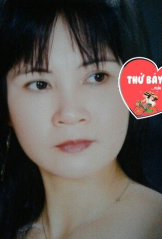 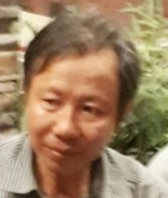 11.Bùi Thị ThuLê Hồng KhiêmHỌ VÀ TÊN:11.Bùi Thị Thu11.Bùi Thị Thu11.Bùi Thị ThuĐời Thứ 11Thường Gọi:Tên Hiệu:Ngày Sinh:Con Thứ:3Giới Tính:NữSố CMTND:Điện Thoại:Số Hộ Chiếu:Email:Quốc Tịch:Việt NamNơi Sinh:Nơi Ở Hiện Tại:THÔNG TIN VỀ NGÀY MẤT VÀ NƠI AN TÁNGTHÔNG TIN VỀ NGÀY MẤT VÀ NƠI AN TÁNGTHÔNG TIN VỀ NGÀY MẤT VÀ NƠI AN TÁNGTHÔNG TIN VỀ NGÀY MẤT VÀ NƠI AN TÁNGTHÔNG TIN VỀ NGÀY MẤT VÀ NƠI AN TÁNGTHÔNG TIN VỀ NGÀY MẤT VÀ NƠI AN TÁNGDương Lịch:Âm Lịch:Nơi An Táng:THÔNG TIN VỀ BỐ MẸTHÔNG TIN VỀ BỐ MẸTHÔNG TIN VỀ BỐ MẸTHÔNG TIN VỀ BỐ MẸTHÔNG TIN VỀ BỐ MẸTHÔNG TIN VỀ BỐ MẸHọ Tên Bố:10.Bùi Viết ThiếtHọ Tên Mẹ:Vũ Thị Can(Vợ 2)THÔNG TIN VỀ VỢ CHỒNGTHÔNG TIN VỀ VỢ CHỒNGTHÔNG TIN VỀ VỢ CHỒNGThứ Tự V/C:1Vợ/Chồng:Lê Hồng KhiêmNgày Sinh:Điện Thoại:Email:Nơi Sinh:Ngày Mất DL:Ngày Mất ÂL:Nơi An Táng:THÔNG TIN VỀ CON CÁITHÔNG TIN VỀ CON CÁITHÔNG TIN VỀ CON CÁITHÔNG TIN VỀ CON CÁITHÔNG TIN VỀ CON CÁITHÔNG TIN VỀ CON CÁISố Con Trai:0Số Con Gái:0Danh Sách:Danh Sách:TIỂU SỬ HỌC VẤNTIỂU SỬ HỌC VẤNTIỂU SỬ HỌC VẤNTIỂU SỬ HỌC VẤNTIỂU SỬ HỌC VẤNTIỂU SỬ HỌC VẤNSỰ NGHIỆP – CÔNG VIỆCSỰ NGHIỆP – CÔNG VIỆCSỰ NGHIỆP – CÔNG VIỆCSỰ NGHIỆP – CÔNG VIỆCSỰ NGHIỆP – CÔNG VIỆCSỰ NGHIỆP – CÔNG VIỆCSỰ KIỆNSỰ KIỆNSỰ KIỆNSỰ KIỆNSỰ KIỆNSỰ KIỆNTHÔNG TIN GHI CHÚ THÊMTHÔNG TIN GHI CHÚ THÊMTHÔNG TIN GHI CHÚ THÊMTHÔNG TIN GHI CHÚ THÊMTHÔNG TIN GHI CHÚ THÊMTHÔNG TIN GHI CHÚ THÊM11.Bùi Thị ThủyHỌ VÀ TÊN:11.Bùi Thị Thủy11.Bùi Thị Thủy11.Bùi Thị ThủyĐời Thứ 11Thường Gọi:Tên Hiệu:Ngày Sinh:Con Thứ:4Giới Tính:NamSố CMTND:Điện Thoại:Số Hộ Chiếu:Email:Quốc Tịch:Việt NamNơi Sinh:Nơi Ở Hiện Tại:THÔNG TIN VỀ NGÀY MẤT VÀ NƠI AN TÁNGTHÔNG TIN VỀ NGÀY MẤT VÀ NƠI AN TÁNGTHÔNG TIN VỀ NGÀY MẤT VÀ NƠI AN TÁNGTHÔNG TIN VỀ NGÀY MẤT VÀ NƠI AN TÁNGTHÔNG TIN VỀ NGÀY MẤT VÀ NƠI AN TÁNGTHÔNG TIN VỀ NGÀY MẤT VÀ NƠI AN TÁNGDương Lịch:Âm Lịch:Nơi An Táng:THÔNG TIN VỀ BỐ MẸTHÔNG TIN VỀ BỐ MẸTHÔNG TIN VỀ BỐ MẸTHÔNG TIN VỀ BỐ MẸTHÔNG TIN VỀ BỐ MẸTHÔNG TIN VỀ BỐ MẸHọ Tên Bố:10.Bùi Viết ThiếtHọ Tên Mẹ:Vũ Thị Can(Vợ 2)THÔNG TIN VỀ VỢ CHỒNGTHÔNG TIN VỀ VỢ CHỒNGTHÔNG TIN VỀ VỢ CHỒNGThứ Tự V/C:Vợ/Chồng:Ngày Sinh:Điện Thoại:Email:Nơi Sinh:Ngày Mất DL:Ngày Mất ÂL:Nơi An Táng:THÔNG TIN VỀ CON CÁITHÔNG TIN VỀ CON CÁITHÔNG TIN VỀ CON CÁITHÔNG TIN VỀ CON CÁITHÔNG TIN VỀ CON CÁITHÔNG TIN VỀ CON CÁISố Con Trai:0Số Con Gái:0Danh Sách:Danh Sách:TIỂU SỬ HỌC VẤNTIỂU SỬ HỌC VẤNTIỂU SỬ HỌC VẤNTIỂU SỬ HỌC VẤNTIỂU SỬ HỌC VẤNTIỂU SỬ HỌC VẤNSỰ NGHIỆP – CÔNG VIỆCSỰ NGHIỆP – CÔNG VIỆCSỰ NGHIỆP – CÔNG VIỆCSỰ NGHIỆP – CÔNG VIỆCSỰ NGHIỆP – CÔNG VIỆCSỰ NGHIỆP – CÔNG VIỆCSỰ KIỆNSỰ KIỆNSỰ KIỆNSỰ KIỆNSỰ KIỆNSỰ KIỆNTHÔNG TIN GHI CHÚ THÊMTHÔNG TIN GHI CHÚ THÊMTHÔNG TIN GHI CHÚ THÊMTHÔNG TIN GHI CHÚ THÊMTHÔNG TIN GHI CHÚ THÊMTHÔNG TIN GHI CHÚ THÊM10.Bùi Viết ThànhHỌ VÀ TÊN:10.Bùi Viết Thành10.Bùi Viết Thành10.Bùi Viết ThànhĐời Thứ 10Thường Gọi:Tên Hiệu:Ngày Sinh:Con Thứ:6Giới Tính:NamSố CMTND:Điện Thoại:Số Hộ Chiếu:Email:Quốc Tịch:Việt NamNơi Sinh:Nơi Ở Hiện Tại:THÔNG TIN VỀ NGÀY MẤT VÀ NƠI AN TÁNGTHÔNG TIN VỀ NGÀY MẤT VÀ NƠI AN TÁNGTHÔNG TIN VỀ NGÀY MẤT VÀ NƠI AN TÁNGTHÔNG TIN VỀ NGÀY MẤT VÀ NƠI AN TÁNGTHÔNG TIN VỀ NGÀY MẤT VÀ NƠI AN TÁNGTHÔNG TIN VỀ NGÀY MẤT VÀ NƠI AN TÁNGDương Lịch:Âm Lịch:Nơi An Táng:THÔNG TIN VỀ BỐ MẸTHÔNG TIN VỀ BỐ MẸTHÔNG TIN VỀ BỐ MẸTHÔNG TIN VỀ BỐ MẸTHÔNG TIN VỀ BỐ MẸTHÔNG TIN VỀ BỐ MẸHọ Tên Bố:9.Bùi Viết ChẩmHọ Tên Mẹ:Hồ Thị Vức(vợ 2)THÔNG TIN VỀ VỢ CHỒNGTHÔNG TIN VỀ VỢ CHỒNGTHÔNG TIN VỀ VỢ CHỒNGThứ Tự V/C:Vợ/Chồng:Ngày Sinh:Điện Thoại:Email:Nơi Sinh:Ngày Mất DL:Ngày Mất ÂL:Nơi An Táng:THÔNG TIN VỀ CON CÁITHÔNG TIN VỀ CON CÁITHÔNG TIN VỀ CON CÁITHÔNG TIN VỀ CON CÁITHÔNG TIN VỀ CON CÁITHÔNG TIN VỀ CON CÁISố Con Trai:0Số Con Gái:0Danh Sách:Danh Sách:TIỂU SỬ HỌC VẤNTIỂU SỬ HỌC VẤNTIỂU SỬ HỌC VẤNTIỂU SỬ HỌC VẤNTIỂU SỬ HỌC VẤNTIỂU SỬ HỌC VẤNSỰ NGHIỆP – CÔNG VIỆCSỰ NGHIỆP – CÔNG VIỆCSỰ NGHIỆP – CÔNG VIỆCSỰ NGHIỆP – CÔNG VIỆCSỰ NGHIỆP – CÔNG VIỆCSỰ NGHIỆP – CÔNG VIỆCSỰ KIỆNSỰ KIỆNSỰ KIỆNSỰ KIỆNSỰ KIỆNSỰ KIỆNTHÔNG TIN GHI CHÚ THÊMTHÔNG TIN GHI CHÚ THÊMTHÔNG TIN GHI CHÚ THÊMTHÔNG TIN GHI CHÚ THÊMTHÔNG TIN GHI CHÚ THÊMTHÔNG TIN GHI CHÚ THÊM9.Bùi Thị HơHỌ VÀ TÊN:9.Bùi Thị Hơ9.Bùi Thị Hơ9.Bùi Thị HơĐời Thứ 9Thường Gọi:Tên Hiệu:Ngày Sinh:Con Thứ:3Giới Tính:NữSố CMTND:Điện Thoại:Số Hộ Chiếu:Email:Quốc Tịch:Việt NamNơi Sinh:Nơi Ở Hiện Tại:THÔNG TIN VỀ NGÀY MẤT VÀ NƠI AN TÁNGTHÔNG TIN VỀ NGÀY MẤT VÀ NƠI AN TÁNGTHÔNG TIN VỀ NGÀY MẤT VÀ NƠI AN TÁNGTHÔNG TIN VỀ NGÀY MẤT VÀ NƠI AN TÁNGTHÔNG TIN VỀ NGÀY MẤT VÀ NƠI AN TÁNGTHÔNG TIN VỀ NGÀY MẤT VÀ NƠI AN TÁNGDương Lịch:Không rõÂm Lịch:Nơi An Táng:THÔNG TIN VỀ BỐ MẸTHÔNG TIN VỀ BỐ MẸTHÔNG TIN VỀ BỐ MẸTHÔNG TIN VỀ BỐ MẸTHÔNG TIN VỀ BỐ MẸTHÔNG TIN VỀ BỐ MẸHọ Tên Bố:8.Bùi Viết BửuHọ Tên Mẹ:Bùi Thị NgọTHÔNG TIN VỀ VỢ CHỒNGTHÔNG TIN VỀ VỢ CHỒNGTHÔNG TIN VỀ VỢ CHỒNGThứ Tự V/C:Vợ/Chồng:Ngày Sinh:Điện Thoại:Email:Nơi Sinh:Ngày Mất DL:Ngày Mất ÂL:Nơi An Táng:THÔNG TIN VỀ CON CÁITHÔNG TIN VỀ CON CÁITHÔNG TIN VỀ CON CÁITHÔNG TIN VỀ CON CÁITHÔNG TIN VỀ CON CÁITHÔNG TIN VỀ CON CÁISố Con Trai:0Số Con Gái:0Danh Sách:Danh Sách:TIỂU SỬ HỌC VẤNTIỂU SỬ HỌC VẤNTIỂU SỬ HỌC VẤNTIỂU SỬ HỌC VẤNTIỂU SỬ HỌC VẤNTIỂU SỬ HỌC VẤNSỰ NGHIỆP – CÔNG VIỆCSỰ NGHIỆP – CÔNG VIỆCSỰ NGHIỆP – CÔNG VIỆCSỰ NGHIỆP – CÔNG VIỆCSỰ NGHIỆP – CÔNG VIỆCSỰ NGHIỆP – CÔNG VIỆCSỰ KIỆNSỰ KIỆNSỰ KIỆNSỰ KIỆNSỰ KIỆNSỰ KIỆNTHÔNG TIN GHI CHÚ THÊMTHÔNG TIN GHI CHÚ THÊMTHÔNG TIN GHI CHÚ THÊMTHÔNG TIN GHI CHÚ THÊMTHÔNG TIN GHI CHÚ THÊMTHÔNG TIN GHI CHÚ THÊM9.Bùi Viết ẨmLê Thị TuyếnHỌ VÀ TÊN:9.Bùi Viết Ẩm9.Bùi Viết Ẩm9.Bùi Viết ẨmĐời Thứ 9Thường Gọi:Bùi Viết NướngTên Hiệu:Ngày Sinh:Con Thứ:4Giới Tính:NamSố CMTND:Điện Thoại:Số Hộ Chiếu:Email:Quốc Tịch:Việt NamNơi Sinh:Nơi Ở Hiện Tại:THÔNG TIN VỀ NGÀY MẤT VÀ NƠI AN TÁNGTHÔNG TIN VỀ NGÀY MẤT VÀ NƠI AN TÁNGTHÔNG TIN VỀ NGÀY MẤT VÀ NƠI AN TÁNGTHÔNG TIN VỀ NGÀY MẤT VÀ NƠI AN TÁNGTHÔNG TIN VỀ NGÀY MẤT VÀ NƠI AN TÁNGTHÔNG TIN VỀ NGÀY MẤT VÀ NƠI AN TÁNGDương Lịch:Âm Lịch:27/12Nơi An Táng:THÔNG TIN VỀ BỐ MẸTHÔNG TIN VỀ BỐ MẸTHÔNG TIN VỀ BỐ MẸTHÔNG TIN VỀ BỐ MẸTHÔNG TIN VỀ BỐ MẸTHÔNG TIN VỀ BỐ MẸHọ Tên Bố:8.Bùi Viết BửuHọ Tên Mẹ:Bùi Thị NgọTHÔNG TIN VỀ VỢ CHỒNGTHÔNG TIN VỀ VỢ CHỒNGTHÔNG TIN VỀ VỢ CHỒNGThứ Tự V/C:1Vợ/Chồng:Lê Thị TuyếnNgày Sinh:Điện Thoại:Email:Nơi Sinh:Ngày Mất DL:Ngày Mất ÂL:18/08Nơi An Táng:THÔNG TIN VỀ CON CÁITHÔNG TIN VỀ CON CÁITHÔNG TIN VỀ CON CÁITHÔNG TIN VỀ CON CÁITHÔNG TIN VỀ CON CÁITHÔNG TIN VỀ CON CÁISố Con Trai:3Số Con Gái:2Danh Sách:01. (1) 10.Bùi Viết Diệp02. (2) 10.Bùi Viết Đổng03. (4) 10.Bùi Viết TôDanh Sách:01. (3) 10.Bùi Thị Quyết02. (5) 10.Bùi Thị ToảnTIỂU SỬ HỌC VẤNTIỂU SỬ HỌC VẤNTIỂU SỬ HỌC VẤNTIỂU SỬ HỌC VẤNTIỂU SỬ HỌC VẤNTIỂU SỬ HỌC VẤNSỰ NGHIỆP – CÔNG VIỆCSỰ NGHIỆP – CÔNG VIỆCSỰ NGHIỆP – CÔNG VIỆCSỰ NGHIỆP – CÔNG VIỆCSỰ NGHIỆP – CÔNG VIỆCSỰ NGHIỆP – CÔNG VIỆCSỰ KIỆNSỰ KIỆNSỰ KIỆNSỰ KIỆNSỰ KIỆNSỰ KIỆNTHÔNG TIN GHI CHÚ THÊMTHÔNG TIN GHI CHÚ THÊMTHÔNG TIN GHI CHÚ THÊMTHÔNG TIN GHI CHÚ THÊMTHÔNG TIN GHI CHÚ THÊMTHÔNG TIN GHI CHÚ THÊM10.Bùi Viết DiệpHỌ VÀ TÊN:10.Bùi Viết Diệp10.Bùi Viết Diệp10.Bùi Viết DiệpĐời Thứ 10Thường Gọi:Tên Hiệu:Ngày Sinh:Con Thứ:1Giới Tính:NamSố CMTND:Điện Thoại:Số Hộ Chiếu:Email:Quốc Tịch:Việt NamNơi Sinh:Nơi Ở Hiện Tại:THÔNG TIN VỀ NGÀY MẤT VÀ NƠI AN TÁNGTHÔNG TIN VỀ NGÀY MẤT VÀ NƠI AN TÁNGTHÔNG TIN VỀ NGÀY MẤT VÀ NƠI AN TÁNGTHÔNG TIN VỀ NGÀY MẤT VÀ NƠI AN TÁNGTHÔNG TIN VỀ NGÀY MẤT VÀ NƠI AN TÁNGTHÔNG TIN VỀ NGÀY MẤT VÀ NƠI AN TÁNGDương Lịch:Âm Lịch:19/11Nơi An Táng:THÔNG TIN VỀ BỐ MẸTHÔNG TIN VỀ BỐ MẸTHÔNG TIN VỀ BỐ MẸTHÔNG TIN VỀ BỐ MẸTHÔNG TIN VỀ BỐ MẸTHÔNG TIN VỀ BỐ MẸHọ Tên Bố:9.Bùi Viết ẨmHọ Tên Mẹ:Lê Thị TuyếnTHÔNG TIN VỀ VỢ CHỒNGTHÔNG TIN VỀ VỢ CHỒNGTHÔNG TIN VỀ VỢ CHỒNGThứ Tự V/C:Vợ/Chồng:Ngày Sinh:Điện Thoại:Email:Nơi Sinh:Ngày Mất DL:Ngày Mất ÂL:Nơi An Táng:THÔNG TIN VỀ CON CÁITHÔNG TIN VỀ CON CÁITHÔNG TIN VỀ CON CÁITHÔNG TIN VỀ CON CÁITHÔNG TIN VỀ CON CÁITHÔNG TIN VỀ CON CÁISố Con Trai:0Số Con Gái:0Danh Sách:Danh Sách:TIỂU SỬ HỌC VẤNTIỂU SỬ HỌC VẤNTIỂU SỬ HỌC VẤNTIỂU SỬ HỌC VẤNTIỂU SỬ HỌC VẤNTIỂU SỬ HỌC VẤNSỰ NGHIỆP – CÔNG VIỆCSỰ NGHIỆP – CÔNG VIỆCSỰ NGHIỆP – CÔNG VIỆCSỰ NGHIỆP – CÔNG VIỆCSỰ NGHIỆP – CÔNG VIỆCSỰ NGHIỆP – CÔNG VIỆCSỰ KIỆNSỰ KIỆNSỰ KIỆNSỰ KIỆNSỰ KIỆNSỰ KIỆNTHÔNG TIN GHI CHÚ THÊMTHÔNG TIN GHI CHÚ THÊMTHÔNG TIN GHI CHÚ THÊMTHÔNG TIN GHI CHÚ THÊMTHÔNG TIN GHI CHÚ THÊMTHÔNG TIN GHI CHÚ THÊM10.Bùi Viết ĐổngHỌ VÀ TÊN:10.Bùi Viết Đổng10.Bùi Viết Đổng10.Bùi Viết ĐổngĐời Thứ 10Thường Gọi:Tên Hiệu:Ngày Sinh:Con Thứ:2Giới Tính:NamSố CMTND:Điện Thoại:Số Hộ Chiếu:Email:Quốc Tịch:Việt NamNơi Sinh:Nơi Ở Hiện Tại:THÔNG TIN VỀ NGÀY MẤT VÀ NƠI AN TÁNGTHÔNG TIN VỀ NGÀY MẤT VÀ NƠI AN TÁNGTHÔNG TIN VỀ NGÀY MẤT VÀ NƠI AN TÁNGTHÔNG TIN VỀ NGÀY MẤT VÀ NƠI AN TÁNGTHÔNG TIN VỀ NGÀY MẤT VÀ NƠI AN TÁNGTHÔNG TIN VỀ NGÀY MẤT VÀ NƠI AN TÁNGDương Lịch:Âm Lịch:Nơi An Táng:THÔNG TIN VỀ BỐ MẸTHÔNG TIN VỀ BỐ MẸTHÔNG TIN VỀ BỐ MẸTHÔNG TIN VỀ BỐ MẸTHÔNG TIN VỀ BỐ MẸTHÔNG TIN VỀ BỐ MẸHọ Tên Bố:9.Bùi Viết ẨmHọ Tên Mẹ:Lê Thị TuyếnTHÔNG TIN VỀ VỢ CHỒNGTHÔNG TIN VỀ VỢ CHỒNGTHÔNG TIN VỀ VỢ CHỒNGThứ Tự V/C:Vợ/Chồng:Ngày Sinh:Điện Thoại:Email:Nơi Sinh:Ngày Mất DL:Ngày Mất ÂL:Nơi An Táng:THÔNG TIN VỀ CON CÁITHÔNG TIN VỀ CON CÁITHÔNG TIN VỀ CON CÁITHÔNG TIN VỀ CON CÁITHÔNG TIN VỀ CON CÁITHÔNG TIN VỀ CON CÁISố Con Trai:0Số Con Gái:0Danh Sách:Danh Sách:TIỂU SỬ HỌC VẤNTIỂU SỬ HỌC VẤNTIỂU SỬ HỌC VẤNTIỂU SỬ HỌC VẤNTIỂU SỬ HỌC VẤNTIỂU SỬ HỌC VẤNSỰ NGHIỆP – CÔNG VIỆCSỰ NGHIỆP – CÔNG VIỆCSỰ NGHIỆP – CÔNG VIỆCSỰ NGHIỆP – CÔNG VIỆCSỰ NGHIỆP – CÔNG VIỆCSỰ NGHIỆP – CÔNG VIỆCSỰ KIỆNSỰ KIỆNSỰ KIỆNSỰ KIỆNSỰ KIỆNSỰ KIỆNTHÔNG TIN GHI CHÚ THÊMTHÔNG TIN GHI CHÚ THÊMTHÔNG TIN GHI CHÚ THÊMTHÔNG TIN GHI CHÚ THÊMTHÔNG TIN GHI CHÚ THÊMTHÔNG TIN GHI CHÚ THÊM10.Bùi Thị QuyếtHỌ VÀ TÊN:10.Bùi Thị Quyết10.Bùi Thị Quyết10.Bùi Thị QuyếtĐời Thứ 10Thường Gọi:Tên Hiệu:Ngày Sinh:Con Thứ:3Giới Tính:NữSố CMTND:Điện Thoại:Số Hộ Chiếu:Email:Quốc Tịch:Việt NamNơi Sinh:Nơi Ở Hiện Tại:THÔNG TIN VỀ NGÀY MẤT VÀ NƠI AN TÁNGTHÔNG TIN VỀ NGÀY MẤT VÀ NƠI AN TÁNGTHÔNG TIN VỀ NGÀY MẤT VÀ NƠI AN TÁNGTHÔNG TIN VỀ NGÀY MẤT VÀ NƠI AN TÁNGTHÔNG TIN VỀ NGÀY MẤT VÀ NƠI AN TÁNGTHÔNG TIN VỀ NGÀY MẤT VÀ NƠI AN TÁNGDương Lịch:Âm Lịch:Nơi An Táng:THÔNG TIN VỀ BỐ MẸTHÔNG TIN VỀ BỐ MẸTHÔNG TIN VỀ BỐ MẸTHÔNG TIN VỀ BỐ MẸTHÔNG TIN VỀ BỐ MẸTHÔNG TIN VỀ BỐ MẸHọ Tên Bố:9.Bùi Viết ẨmHọ Tên Mẹ:Lê Thị TuyếnTHÔNG TIN VỀ VỢ CHỒNGTHÔNG TIN VỀ VỢ CHỒNGTHÔNG TIN VỀ VỢ CHỒNGThứ Tự V/C:Vợ/Chồng:Ngày Sinh:Điện Thoại:Email:Nơi Sinh:Ngày Mất DL:Ngày Mất ÂL:Nơi An Táng:THÔNG TIN VỀ CON CÁITHÔNG TIN VỀ CON CÁITHÔNG TIN VỀ CON CÁITHÔNG TIN VỀ CON CÁITHÔNG TIN VỀ CON CÁITHÔNG TIN VỀ CON CÁISố Con Trai:0Số Con Gái:0Danh Sách:Danh Sách:TIỂU SỬ HỌC VẤNTIỂU SỬ HỌC VẤNTIỂU SỬ HỌC VẤNTIỂU SỬ HỌC VẤNTIỂU SỬ HỌC VẤNTIỂU SỬ HỌC VẤNSỰ NGHIỆP – CÔNG VIỆCSỰ NGHIỆP – CÔNG VIỆCSỰ NGHIỆP – CÔNG VIỆCSỰ NGHIỆP – CÔNG VIỆCSỰ NGHIỆP – CÔNG VIỆCSỰ NGHIỆP – CÔNG VIỆCSỰ KIỆNSỰ KIỆNSỰ KIỆNSỰ KIỆNSỰ KIỆNSỰ KIỆNTHÔNG TIN GHI CHÚ THÊMTHÔNG TIN GHI CHÚ THÊMTHÔNG TIN GHI CHÚ THÊMTHÔNG TIN GHI CHÚ THÊMTHÔNG TIN GHI CHÚ THÊMTHÔNG TIN GHI CHÚ THÊM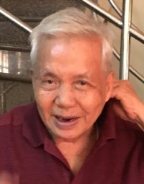 10.Bùi Viết TôPhạm Thị SâmHỌ VÀ TÊN:10.Bùi Viết Tô10.Bùi Viết Tô10.Bùi Viết TôĐời Thứ 10Thường Gọi:Tên Hiệu:Ngày Sinh:Con Thứ:4Giới Tính:NamSố CMTND:Điện Thoại:Số Hộ Chiếu:Email:Quốc Tịch:Việt NamNơi Sinh:Nơi Ở Hiện Tại:THÔNG TIN VỀ NGÀY MẤT VÀ NƠI AN TÁNGTHÔNG TIN VỀ NGÀY MẤT VÀ NƠI AN TÁNGTHÔNG TIN VỀ NGÀY MẤT VÀ NƠI AN TÁNGTHÔNG TIN VỀ NGÀY MẤT VÀ NƠI AN TÁNGTHÔNG TIN VỀ NGÀY MẤT VÀ NƠI AN TÁNGTHÔNG TIN VỀ NGÀY MẤT VÀ NƠI AN TÁNGDương Lịch:Âm Lịch:Nơi An Táng:THÔNG TIN VỀ BỐ MẸTHÔNG TIN VỀ BỐ MẸTHÔNG TIN VỀ BỐ MẸTHÔNG TIN VỀ BỐ MẸTHÔNG TIN VỀ BỐ MẸTHÔNG TIN VỀ BỐ MẸHọ Tên Bố:9.Bùi Viết ẨmHọ Tên Mẹ:Lê Thị TuyếnTHÔNG TIN VỀ VỢ CHỒNGTHÔNG TIN VỀ VỢ CHỒNGTHÔNG TIN VỀ VỢ CHỒNGThứ Tự V/C:1Vợ/Chồng:Phạm Thị SâmNgày Sinh:Điện Thoại:Email:Nơi Sinh:Ngày Mất DL:Ngày Mất ÂL:Nơi An Táng:THÔNG TIN VỀ CON CÁITHÔNG TIN VỀ CON CÁITHÔNG TIN VỀ CON CÁITHÔNG TIN VỀ CON CÁITHÔNG TIN VỀ CON CÁITHÔNG TIN VỀ CON CÁISố Con Trai:1Số Con Gái:3Danh Sách:01. (3) 11.Bùi Thiên TânDanh Sách:01. (1) 11.Bùi Thị Trà Lý02. (2) 11.Bùi Thị Hương Giang03. (4) 11.Bùi Thị Thùy TrangTIỂU SỬ HỌC VẤNTIỂU SỬ HỌC VẤNTIỂU SỬ HỌC VẤNTIỂU SỬ HỌC VẤNTIỂU SỬ HỌC VẤNTIỂU SỬ HỌC VẤNSỰ NGHIỆP – CÔNG VIỆCSỰ NGHIỆP – CÔNG VIỆCSỰ NGHIỆP – CÔNG VIỆCSỰ NGHIỆP – CÔNG VIỆCSỰ NGHIỆP – CÔNG VIỆCSỰ NGHIỆP – CÔNG VIỆCSỰ KIỆNSỰ KIỆNSỰ KIỆNSỰ KIỆNSỰ KIỆNSỰ KIỆNTHÔNG TIN GHI CHÚ THÊMTHÔNG TIN GHI CHÚ THÊMTHÔNG TIN GHI CHÚ THÊMTHÔNG TIN GHI CHÚ THÊMTHÔNG TIN GHI CHÚ THÊMTHÔNG TIN GHI CHÚ THÊMQuê Thái BìnhQuê Thái BìnhQuê Thái BìnhQuê Thái BìnhQuê Thái BìnhQuê Thái Bình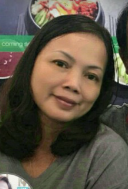 11.Bùi Thị Trà LýHỌ VÀ TÊN:11.Bùi Thị Trà Lý11.Bùi Thị Trà Lý11.Bùi Thị Trà LýĐời Thứ 11Thường Gọi:Tên Hiệu:Ngày Sinh:Con Thứ:1Giới Tính:NữSố CMTND:Điện Thoại:Số Hộ Chiếu:Email:Quốc Tịch:Việt NamNơi Sinh:Nơi Ở Hiện Tại:THÔNG TIN VỀ NGÀY MẤT VÀ NƠI AN TÁNGTHÔNG TIN VỀ NGÀY MẤT VÀ NƠI AN TÁNGTHÔNG TIN VỀ NGÀY MẤT VÀ NƠI AN TÁNGTHÔNG TIN VỀ NGÀY MẤT VÀ NƠI AN TÁNGTHÔNG TIN VỀ NGÀY MẤT VÀ NƠI AN TÁNGTHÔNG TIN VỀ NGÀY MẤT VÀ NƠI AN TÁNGDương Lịch:Âm Lịch:Nơi An Táng:THÔNG TIN VỀ BỐ MẸTHÔNG TIN VỀ BỐ MẸTHÔNG TIN VỀ BỐ MẸTHÔNG TIN VỀ BỐ MẸTHÔNG TIN VỀ BỐ MẸTHÔNG TIN VỀ BỐ MẸHọ Tên Bố:10.Bùi Viết TôHọ Tên Mẹ:Phạm Thị SâmTHÔNG TIN VỀ VỢ CHỒNGTHÔNG TIN VỀ VỢ CHỒNGTHÔNG TIN VỀ VỢ CHỒNGThứ Tự V/C:Vợ/Chồng:Ngày Sinh:Điện Thoại:Email:Nơi Sinh:Ngày Mất DL:Ngày Mất ÂL:Nơi An Táng:THÔNG TIN VỀ CON CÁITHÔNG TIN VỀ CON CÁITHÔNG TIN VỀ CON CÁITHÔNG TIN VỀ CON CÁITHÔNG TIN VỀ CON CÁITHÔNG TIN VỀ CON CÁISố Con Trai:0Số Con Gái:0Danh Sách:Danh Sách:TIỂU SỬ HỌC VẤNTIỂU SỬ HỌC VẤNTIỂU SỬ HỌC VẤNTIỂU SỬ HỌC VẤNTIỂU SỬ HỌC VẤNTIỂU SỬ HỌC VẤNSỰ NGHIỆP – CÔNG VIỆCSỰ NGHIỆP – CÔNG VIỆCSỰ NGHIỆP – CÔNG VIỆCSỰ NGHIỆP – CÔNG VIỆCSỰ NGHIỆP – CÔNG VIỆCSỰ NGHIỆP – CÔNG VIỆCSỰ KIỆNSỰ KIỆNSỰ KIỆNSỰ KIỆNSỰ KIỆNSỰ KIỆNTHÔNG TIN GHI CHÚ THÊMTHÔNG TIN GHI CHÚ THÊMTHÔNG TIN GHI CHÚ THÊMTHÔNG TIN GHI CHÚ THÊMTHÔNG TIN GHI CHÚ THÊMTHÔNG TIN GHI CHÚ THÊM11.Bùi Thị Hương GiangHỌ VÀ TÊN:11.Bùi Thị Hương Giang11.Bùi Thị Hương Giang11.Bùi Thị Hương GiangĐời Thứ 11Thường Gọi:Tên Hiệu:Ngày Sinh:Con Thứ:2Giới Tính:NữSố CMTND:Điện Thoại:Số Hộ Chiếu:Email:Quốc Tịch:Việt NamNơi Sinh:Nơi Ở Hiện Tại:THÔNG TIN VỀ NGÀY MẤT VÀ NƠI AN TÁNGTHÔNG TIN VỀ NGÀY MẤT VÀ NƠI AN TÁNGTHÔNG TIN VỀ NGÀY MẤT VÀ NƠI AN TÁNGTHÔNG TIN VỀ NGÀY MẤT VÀ NƠI AN TÁNGTHÔNG TIN VỀ NGÀY MẤT VÀ NƠI AN TÁNGTHÔNG TIN VỀ NGÀY MẤT VÀ NƠI AN TÁNGDương Lịch:Âm Lịch:Nơi An Táng:THÔNG TIN VỀ BỐ MẸTHÔNG TIN VỀ BỐ MẸTHÔNG TIN VỀ BỐ MẸTHÔNG TIN VỀ BỐ MẸTHÔNG TIN VỀ BỐ MẸTHÔNG TIN VỀ BỐ MẸHọ Tên Bố:10.Bùi Viết TôHọ Tên Mẹ:Phạm Thị SâmTHÔNG TIN VỀ VỢ CHỒNGTHÔNG TIN VỀ VỢ CHỒNGTHÔNG TIN VỀ VỢ CHỒNGThứ Tự V/C:Vợ/Chồng:Ngày Sinh:Điện Thoại:Email:Nơi Sinh:Ngày Mất DL:Ngày Mất ÂL:Nơi An Táng:THÔNG TIN VỀ CON CÁITHÔNG TIN VỀ CON CÁITHÔNG TIN VỀ CON CÁITHÔNG TIN VỀ CON CÁITHÔNG TIN VỀ CON CÁITHÔNG TIN VỀ CON CÁISố Con Trai:0Số Con Gái:0Danh Sách:Danh Sách:TIỂU SỬ HỌC VẤNTIỂU SỬ HỌC VẤNTIỂU SỬ HỌC VẤNTIỂU SỬ HỌC VẤNTIỂU SỬ HỌC VẤNTIỂU SỬ HỌC VẤNSỰ NGHIỆP – CÔNG VIỆCSỰ NGHIỆP – CÔNG VIỆCSỰ NGHIỆP – CÔNG VIỆCSỰ NGHIỆP – CÔNG VIỆCSỰ NGHIỆP – CÔNG VIỆCSỰ NGHIỆP – CÔNG VIỆCSỰ KIỆNSỰ KIỆNSỰ KIỆNSỰ KIỆNSỰ KIỆNSỰ KIỆNTHÔNG TIN GHI CHÚ THÊMTHÔNG TIN GHI CHÚ THÊMTHÔNG TIN GHI CHÚ THÊMTHÔNG TIN GHI CHÚ THÊMTHÔNG TIN GHI CHÚ THÊMTHÔNG TIN GHI CHÚ THÊM11.Bùi Thiên TânHỌ VÀ TÊN:11.Bùi Thiên Tân11.Bùi Thiên Tân11.Bùi Thiên TânĐời Thứ 11Thường Gọi:Tên Hiệu:Ngày Sinh:Con Thứ:3Giới Tính:NamSố CMTND:Điện Thoại:Số Hộ Chiếu:Email:Quốc Tịch:Việt NamNơi Sinh:Nơi Ở Hiện Tại:THÔNG TIN VỀ NGÀY MẤT VÀ NƠI AN TÁNGTHÔNG TIN VỀ NGÀY MẤT VÀ NƠI AN TÁNGTHÔNG TIN VỀ NGÀY MẤT VÀ NƠI AN TÁNGTHÔNG TIN VỀ NGÀY MẤT VÀ NƠI AN TÁNGTHÔNG TIN VỀ NGÀY MẤT VÀ NƠI AN TÁNGTHÔNG TIN VỀ NGÀY MẤT VÀ NƠI AN TÁNGDương Lịch:Âm Lịch:Nơi An Táng:THÔNG TIN VỀ BỐ MẸTHÔNG TIN VỀ BỐ MẸTHÔNG TIN VỀ BỐ MẸTHÔNG TIN VỀ BỐ MẸTHÔNG TIN VỀ BỐ MẸTHÔNG TIN VỀ BỐ MẸHọ Tên Bố:10.Bùi Viết TôHọ Tên Mẹ:Phạm Thị SâmTHÔNG TIN VỀ VỢ CHỒNGTHÔNG TIN VỀ VỢ CHỒNGTHÔNG TIN VỀ VỢ CHỒNGThứ Tự V/C:Vợ/Chồng:Ngày Sinh:Điện Thoại:Email:Nơi Sinh:Ngày Mất DL:Ngày Mất ÂL:Nơi An Táng:THÔNG TIN VỀ CON CÁITHÔNG TIN VỀ CON CÁITHÔNG TIN VỀ CON CÁITHÔNG TIN VỀ CON CÁITHÔNG TIN VỀ CON CÁITHÔNG TIN VỀ CON CÁISố Con Trai:0Số Con Gái:0Danh Sách:Danh Sách:TIỂU SỬ HỌC VẤNTIỂU SỬ HỌC VẤNTIỂU SỬ HỌC VẤNTIỂU SỬ HỌC VẤNTIỂU SỬ HỌC VẤNTIỂU SỬ HỌC VẤNSỰ NGHIỆP – CÔNG VIỆCSỰ NGHIỆP – CÔNG VIỆCSỰ NGHIỆP – CÔNG VIỆCSỰ NGHIỆP – CÔNG VIỆCSỰ NGHIỆP – CÔNG VIỆCSỰ NGHIỆP – CÔNG VIỆCSỰ KIỆNSỰ KIỆNSỰ KIỆNSỰ KIỆNSỰ KIỆNSỰ KIỆNTHÔNG TIN GHI CHÚ THÊMTHÔNG TIN GHI CHÚ THÊMTHÔNG TIN GHI CHÚ THÊMTHÔNG TIN GHI CHÚ THÊMTHÔNG TIN GHI CHÚ THÊMTHÔNG TIN GHI CHÚ THÊM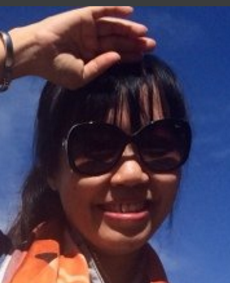 11.Bùi Thị Thùy TrangHỌ VÀ TÊN:11.Bùi Thị Thùy Trang11.Bùi Thị Thùy Trang11.Bùi Thị Thùy TrangĐời Thứ 11Thường Gọi:Tên Hiệu:Ngày Sinh:Con Thứ:4Giới Tính:NữSố CMTND:Điện Thoại:Số Hộ Chiếu:Email:Quốc Tịch:Việt NamNơi Sinh:Nơi Ở Hiện Tại:THÔNG TIN VỀ NGÀY MẤT VÀ NƠI AN TÁNGTHÔNG TIN VỀ NGÀY MẤT VÀ NƠI AN TÁNGTHÔNG TIN VỀ NGÀY MẤT VÀ NƠI AN TÁNGTHÔNG TIN VỀ NGÀY MẤT VÀ NƠI AN TÁNGTHÔNG TIN VỀ NGÀY MẤT VÀ NƠI AN TÁNGTHÔNG TIN VỀ NGÀY MẤT VÀ NƠI AN TÁNGDương Lịch:Âm Lịch:Nơi An Táng:THÔNG TIN VỀ BỐ MẸTHÔNG TIN VỀ BỐ MẸTHÔNG TIN VỀ BỐ MẸTHÔNG TIN VỀ BỐ MẸTHÔNG TIN VỀ BỐ MẸTHÔNG TIN VỀ BỐ MẸHọ Tên Bố:10.Bùi Viết TôHọ Tên Mẹ:Phạm Thị SâmTHÔNG TIN VỀ VỢ CHỒNGTHÔNG TIN VỀ VỢ CHỒNGTHÔNG TIN VỀ VỢ CHỒNGThứ Tự V/C:Vợ/Chồng:Ngày Sinh:Điện Thoại:Email:Nơi Sinh:Ngày Mất DL:Ngày Mất ÂL:Nơi An Táng:THÔNG TIN VỀ CON CÁITHÔNG TIN VỀ CON CÁITHÔNG TIN VỀ CON CÁITHÔNG TIN VỀ CON CÁITHÔNG TIN VỀ CON CÁITHÔNG TIN VỀ CON CÁISố Con Trai:0Số Con Gái:0Danh Sách:Danh Sách:TIỂU SỬ HỌC VẤNTIỂU SỬ HỌC VẤNTIỂU SỬ HỌC VẤNTIỂU SỬ HỌC VẤNTIỂU SỬ HỌC VẤNTIỂU SỬ HỌC VẤNSỰ NGHIỆP – CÔNG VIỆCSỰ NGHIỆP – CÔNG VIỆCSỰ NGHIỆP – CÔNG VIỆCSỰ NGHIỆP – CÔNG VIỆCSỰ NGHIỆP – CÔNG VIỆCSỰ NGHIỆP – CÔNG VIỆCSỰ KIỆNSỰ KIỆNSỰ KIỆNSỰ KIỆNSỰ KIỆNSỰ KIỆNTHÔNG TIN GHI CHÚ THÊMTHÔNG TIN GHI CHÚ THÊMTHÔNG TIN GHI CHÚ THÊMTHÔNG TIN GHI CHÚ THÊMTHÔNG TIN GHI CHÚ THÊMTHÔNG TIN GHI CHÚ THÊM10.Bùi Thị ToảnHỌ VÀ TÊN:10.Bùi Thị Toản10.Bùi Thị Toản10.Bùi Thị ToảnĐời Thứ 10Thường Gọi:Tên Hiệu:Ngày Sinh:Con Thứ:5Giới Tính:NữSố CMTND:Điện Thoại:Số Hộ Chiếu:Email:Quốc Tịch:Việt NamNơi Sinh:Nơi Ở Hiện Tại:THÔNG TIN VỀ NGÀY MẤT VÀ NƠI AN TÁNGTHÔNG TIN VỀ NGÀY MẤT VÀ NƠI AN TÁNGTHÔNG TIN VỀ NGÀY MẤT VÀ NƠI AN TÁNGTHÔNG TIN VỀ NGÀY MẤT VÀ NƠI AN TÁNGTHÔNG TIN VỀ NGÀY MẤT VÀ NƠI AN TÁNGTHÔNG TIN VỀ NGÀY MẤT VÀ NƠI AN TÁNGDương Lịch:Âm Lịch:Nơi An Táng:THÔNG TIN VỀ BỐ MẸTHÔNG TIN VỀ BỐ MẸTHÔNG TIN VỀ BỐ MẸTHÔNG TIN VỀ BỐ MẸTHÔNG TIN VỀ BỐ MẸTHÔNG TIN VỀ BỐ MẸHọ Tên Bố:9.Bùi Viết ẨmHọ Tên Mẹ:Lê Thị TuyếnTHÔNG TIN VỀ VỢ CHỒNGTHÔNG TIN VỀ VỢ CHỒNGTHÔNG TIN VỀ VỢ CHỒNGThứ Tự V/C:Vợ/Chồng:Ngày Sinh:Điện Thoại:Email:Nơi Sinh:Ngày Mất DL:Ngày Mất ÂL:Nơi An Táng:THÔNG TIN VỀ CON CÁITHÔNG TIN VỀ CON CÁITHÔNG TIN VỀ CON CÁITHÔNG TIN VỀ CON CÁITHÔNG TIN VỀ CON CÁITHÔNG TIN VỀ CON CÁISố Con Trai:0Số Con Gái:0Danh Sách:Danh Sách:TIỂU SỬ HỌC VẤNTIỂU SỬ HỌC VẤNTIỂU SỬ HỌC VẤNTIỂU SỬ HỌC VẤNTIỂU SỬ HỌC VẤNTIỂU SỬ HỌC VẤNSỰ NGHIỆP – CÔNG VIỆCSỰ NGHIỆP – CÔNG VIỆCSỰ NGHIỆP – CÔNG VIỆCSỰ NGHIỆP – CÔNG VIỆCSỰ NGHIỆP – CÔNG VIỆCSỰ NGHIỆP – CÔNG VIỆCSỰ KIỆNSỰ KIỆNSỰ KIỆNSỰ KIỆNSỰ KIỆNSỰ KIỆNTHÔNG TIN GHI CHÚ THÊMTHÔNG TIN GHI CHÚ THÊMTHÔNG TIN GHI CHÚ THÊMTHÔNG TIN GHI CHÚ THÊMTHÔNG TIN GHI CHÚ THÊMTHÔNG TIN GHI CHÚ THÊM9.Bùi Viết ẤnHỌ VÀ TÊN:9.Bùi Viết Ấn9.Bùi Viết Ấn9.Bùi Viết ẤnĐời Thứ 9Thường Gọi:Tên Hiệu:Ngày Sinh:Con Thứ:5Giới Tính:NamSố CMTND:Điện Thoại:Số Hộ Chiếu:Email:Quốc Tịch:Việt NamNơi Sinh:Nơi Ở Hiện Tại:Cà MauCà MauCà MauCà MauTHÔNG TIN VỀ NGÀY MẤT VÀ NƠI AN TÁNGTHÔNG TIN VỀ NGÀY MẤT VÀ NƠI AN TÁNGTHÔNG TIN VỀ NGÀY MẤT VÀ NƠI AN TÁNGTHÔNG TIN VỀ NGÀY MẤT VÀ NƠI AN TÁNGTHÔNG TIN VỀ NGÀY MẤT VÀ NƠI AN TÁNGTHÔNG TIN VỀ NGÀY MẤT VÀ NƠI AN TÁNGDương Lịch:Không rõÂm Lịch:Nơi An Táng:THÔNG TIN VỀ BỐ MẸTHÔNG TIN VỀ BỐ MẸTHÔNG TIN VỀ BỐ MẸTHÔNG TIN VỀ BỐ MẸTHÔNG TIN VỀ BỐ MẸTHÔNG TIN VỀ BỐ MẸHọ Tên Bố:8.Bùi Viết BửuHọ Tên Mẹ:Bùi Thị NgọTHÔNG TIN VỀ VỢ CHỒNGTHÔNG TIN VỀ VỢ CHỒNGTHÔNG TIN VỀ VỢ CHỒNGThứ Tự V/C:Vợ/Chồng:Ngày Sinh:Điện Thoại:Email:Nơi Sinh:Ngày Mất DL:Ngày Mất ÂL:Nơi An Táng:THÔNG TIN VỀ CON CÁITHÔNG TIN VỀ CON CÁITHÔNG TIN VỀ CON CÁITHÔNG TIN VỀ CON CÁITHÔNG TIN VỀ CON CÁITHÔNG TIN VỀ CON CÁISố Con Trai:0Số Con Gái:0Danh Sách:Danh Sách:TIỂU SỬ HỌC VẤNTIỂU SỬ HỌC VẤNTIỂU SỬ HỌC VẤNTIỂU SỬ HỌC VẤNTIỂU SỬ HỌC VẤNTIỂU SỬ HỌC VẤNSỰ NGHIỆP – CÔNG VIỆCSỰ NGHIỆP – CÔNG VIỆCSỰ NGHIỆP – CÔNG VIỆCSỰ NGHIỆP – CÔNG VIỆCSỰ NGHIỆP – CÔNG VIỆCSỰ NGHIỆP – CÔNG VIỆCSỰ KIỆNSỰ KIỆNSỰ KIỆNSỰ KIỆNSỰ KIỆNSỰ KIỆNTHÔNG TIN GHI CHÚ THÊMTHÔNG TIN GHI CHÚ THÊMTHÔNG TIN GHI CHÚ THÊMTHÔNG TIN GHI CHÚ THÊMTHÔNG TIN GHI CHÚ THÊMTHÔNG TIN GHI CHÚ THÊMTha phương ở Cà MauTha phương ở Cà MauTha phương ở Cà MauTha phương ở Cà MauTha phương ở Cà MauTha phương ở Cà Mau9.Bùi Thị ÂnHỌ VÀ TÊN:9.Bùi Thị Ân9.Bùi Thị Ân9.Bùi Thị ÂnĐời Thứ 9Thường Gọi:Tên Hiệu:Ngày Sinh:Con Thứ:6Giới Tính:NữSố CMTND:Điện Thoại:Số Hộ Chiếu:Email:Quốc Tịch:Việt NamNơi Sinh:Nơi Ở Hiện Tại:Cà MauCà MauCà MauCà MauTHÔNG TIN VỀ NGÀY MẤT VÀ NƠI AN TÁNGTHÔNG TIN VỀ NGÀY MẤT VÀ NƠI AN TÁNGTHÔNG TIN VỀ NGÀY MẤT VÀ NƠI AN TÁNGTHÔNG TIN VỀ NGÀY MẤT VÀ NƠI AN TÁNGTHÔNG TIN VỀ NGÀY MẤT VÀ NƠI AN TÁNGTHÔNG TIN VỀ NGÀY MẤT VÀ NƠI AN TÁNGDương Lịch:Không rõÂm Lịch:Nơi An Táng:THÔNG TIN VỀ BỐ MẸTHÔNG TIN VỀ BỐ MẸTHÔNG TIN VỀ BỐ MẸTHÔNG TIN VỀ BỐ MẸTHÔNG TIN VỀ BỐ MẸTHÔNG TIN VỀ BỐ MẸHọ Tên Bố:8.Bùi Viết BửuHọ Tên Mẹ:Bùi Thị NgọTHÔNG TIN VỀ VỢ CHỒNGTHÔNG TIN VỀ VỢ CHỒNGTHÔNG TIN VỀ VỢ CHỒNGThứ Tự V/C:Vợ/Chồng:Ngày Sinh:Điện Thoại:Email:Nơi Sinh:Ngày Mất DL:Ngày Mất ÂL:Nơi An Táng:THÔNG TIN VỀ CON CÁITHÔNG TIN VỀ CON CÁITHÔNG TIN VỀ CON CÁITHÔNG TIN VỀ CON CÁITHÔNG TIN VỀ CON CÁITHÔNG TIN VỀ CON CÁISố Con Trai:0Số Con Gái:0Danh Sách:Danh Sách:TIỂU SỬ HỌC VẤNTIỂU SỬ HỌC VẤNTIỂU SỬ HỌC VẤNTIỂU SỬ HỌC VẤNTIỂU SỬ HỌC VẤNTIỂU SỬ HỌC VẤNSỰ NGHIỆP – CÔNG VIỆCSỰ NGHIỆP – CÔNG VIỆCSỰ NGHIỆP – CÔNG VIỆCSỰ NGHIỆP – CÔNG VIỆCSỰ NGHIỆP – CÔNG VIỆCSỰ NGHIỆP – CÔNG VIỆCSỰ KIỆNSỰ KIỆNSỰ KIỆNSỰ KIỆNSỰ KIỆNSỰ KIỆNTHÔNG TIN GHI CHÚ THÊMTHÔNG TIN GHI CHÚ THÊMTHÔNG TIN GHI CHÚ THÊMTHÔNG TIN GHI CHÚ THÊMTHÔNG TIN GHI CHÚ THÊMTHÔNG TIN GHI CHÚ THÊM9.Bùi Thị ÁiHỌ VÀ TÊN:9.Bùi Thị Ái9.Bùi Thị Ái9.Bùi Thị ÁiĐời Thứ 9Thường Gọi:Tên Hiệu:Ngày Sinh:Con Thứ:7Giới Tính:NữSố CMTND:Điện Thoại:Số Hộ Chiếu:Email:Quốc Tịch:Việt NamNơi Sinh:Nơi Ở Hiện Tại:Cà MauCà MauCà MauCà MauTHÔNG TIN VỀ NGÀY MẤT VÀ NƠI AN TÁNGTHÔNG TIN VỀ NGÀY MẤT VÀ NƠI AN TÁNGTHÔNG TIN VỀ NGÀY MẤT VÀ NƠI AN TÁNGTHÔNG TIN VỀ NGÀY MẤT VÀ NƠI AN TÁNGTHÔNG TIN VỀ NGÀY MẤT VÀ NƠI AN TÁNGTHÔNG TIN VỀ NGÀY MẤT VÀ NƠI AN TÁNGDương Lịch:Âm Lịch:mất ở Sài GònNơi An Táng:THÔNG TIN VỀ BỐ MẸTHÔNG TIN VỀ BỐ MẸTHÔNG TIN VỀ BỐ MẸTHÔNG TIN VỀ BỐ MẸTHÔNG TIN VỀ BỐ MẸTHÔNG TIN VỀ BỐ MẸHọ Tên Bố:8.Bùi Viết BửuHọ Tên Mẹ:Bùi Thị NgọTHÔNG TIN VỀ VỢ CHỒNGTHÔNG TIN VỀ VỢ CHỒNGTHÔNG TIN VỀ VỢ CHỒNGThứ Tự V/C:Vợ/Chồng:Ngày Sinh:Điện Thoại:Email:Nơi Sinh:Ngày Mất DL:Ngày Mất ÂL:Nơi An Táng:THÔNG TIN VỀ CON CÁITHÔNG TIN VỀ CON CÁITHÔNG TIN VỀ CON CÁITHÔNG TIN VỀ CON CÁITHÔNG TIN VỀ CON CÁITHÔNG TIN VỀ CON CÁISố Con Trai:0Số Con Gái:0Danh Sách:Danh Sách:TIỂU SỬ HỌC VẤNTIỂU SỬ HỌC VẤNTIỂU SỬ HỌC VẤNTIỂU SỬ HỌC VẤNTIỂU SỬ HỌC VẤNTIỂU SỬ HỌC VẤNSỰ NGHIỆP – CÔNG VIỆCSỰ NGHIỆP – CÔNG VIỆCSỰ NGHIỆP – CÔNG VIỆCSỰ NGHIỆP – CÔNG VIỆCSỰ NGHIỆP – CÔNG VIỆCSỰ NGHIỆP – CÔNG VIỆCSỰ KIỆNSỰ KIỆNSỰ KIỆNSỰ KIỆNSỰ KIỆNSỰ KIỆNTHÔNG TIN GHI CHÚ THÊMTHÔNG TIN GHI CHÚ THÊMTHÔNG TIN GHI CHÚ THÊMTHÔNG TIN GHI CHÚ THÊMTHÔNG TIN GHI CHÚ THÊMTHÔNG TIN GHI CHÚ THÊM8.Bùi Thị MảoHỌ VÀ TÊN:8.Bùi Thị Mảo8.Bùi Thị Mảo8.Bùi Thị MảoĐời Thứ 8Thường Gọi:Tên Hiệu:Ngày Sinh:Con Thứ:5Giới Tính:NữSố CMTND:Điện Thoại:Số Hộ Chiếu:Email:Quốc Tịch:Việt NamNơi Sinh:Nơi Ở Hiện Tại:THÔNG TIN VỀ NGÀY MẤT VÀ NƠI AN TÁNGTHÔNG TIN VỀ NGÀY MẤT VÀ NƠI AN TÁNGTHÔNG TIN VỀ NGÀY MẤT VÀ NƠI AN TÁNGTHÔNG TIN VỀ NGÀY MẤT VÀ NƠI AN TÁNGTHÔNG TIN VỀ NGÀY MẤT VÀ NƠI AN TÁNGTHÔNG TIN VỀ NGÀY MẤT VÀ NƠI AN TÁNGDương Lịch:Không rõÂm Lịch:Nơi An Táng:THÔNG TIN VỀ BỐ MẸTHÔNG TIN VỀ BỐ MẸTHÔNG TIN VỀ BỐ MẸTHÔNG TIN VỀ BỐ MẸTHÔNG TIN VỀ BỐ MẸTHÔNG TIN VỀ BỐ MẸHọ Tên Bố:7.Bùi Viết ThểHọ Tên Mẹ:Đặng Thị Ai (Vợ 2)THÔNG TIN VỀ VỢ CHỒNGTHÔNG TIN VỀ VỢ CHỒNGTHÔNG TIN VỀ VỢ CHỒNGThứ Tự V/C:Vợ/Chồng:Ngày Sinh:Điện Thoại:Email:Nơi Sinh:Ngày Mất DL:Ngày Mất ÂL:Nơi An Táng:THÔNG TIN VỀ CON CÁITHÔNG TIN VỀ CON CÁITHÔNG TIN VỀ CON CÁITHÔNG TIN VỀ CON CÁITHÔNG TIN VỀ CON CÁITHÔNG TIN VỀ CON CÁISố Con Trai:0Số Con Gái:0Danh Sách:Danh Sách:TIỂU SỬ HỌC VẤNTIỂU SỬ HỌC VẤNTIỂU SỬ HỌC VẤNTIỂU SỬ HỌC VẤNTIỂU SỬ HỌC VẤNTIỂU SỬ HỌC VẤNSỰ NGHIỆP – CÔNG VIỆCSỰ NGHIỆP – CÔNG VIỆCSỰ NGHIỆP – CÔNG VIỆCSỰ NGHIỆP – CÔNG VIỆCSỰ NGHIỆP – CÔNG VIỆCSỰ NGHIỆP – CÔNG VIỆCSỰ KIỆNSỰ KIỆNSỰ KIỆNSỰ KIỆNSỰ KIỆNSỰ KIỆNTHÔNG TIN GHI CHÚ THÊMTHÔNG TIN GHI CHÚ THÊMTHÔNG TIN GHI CHÚ THÊMTHÔNG TIN GHI CHÚ THÊMTHÔNG TIN GHI CHÚ THÊMTHÔNG TIN GHI CHÚ THÊM8.Bùi Thị MonHỌ VÀ TÊN:8.Bùi Thị Mon8.Bùi Thị Mon8.Bùi Thị MonĐời Thứ 8Thường Gọi:Tên Hiệu:Ngày Sinh:Con Thứ:6Giới Tính:NữSố CMTND:Điện Thoại:Số Hộ Chiếu:Email:Quốc Tịch:Việt NamNơi Sinh:Nơi Ở Hiện Tại:THÔNG TIN VỀ NGÀY MẤT VÀ NƠI AN TÁNGTHÔNG TIN VỀ NGÀY MẤT VÀ NƠI AN TÁNGTHÔNG TIN VỀ NGÀY MẤT VÀ NƠI AN TÁNGTHÔNG TIN VỀ NGÀY MẤT VÀ NƠI AN TÁNGTHÔNG TIN VỀ NGÀY MẤT VÀ NƠI AN TÁNGTHÔNG TIN VỀ NGÀY MẤT VÀ NƠI AN TÁNGDương Lịch:Không rõÂm Lịch:Nơi An Táng:THÔNG TIN VỀ BỐ MẸTHÔNG TIN VỀ BỐ MẸTHÔNG TIN VỀ BỐ MẸTHÔNG TIN VỀ BỐ MẸTHÔNG TIN VỀ BỐ MẸTHÔNG TIN VỀ BỐ MẸHọ Tên Bố:7.Bùi Viết ThểHọ Tên Mẹ:Đặng Thị Ai (Vợ 2)THÔNG TIN VỀ VỢ CHỒNGTHÔNG TIN VỀ VỢ CHỒNGTHÔNG TIN VỀ VỢ CHỒNGThứ Tự V/C:Vợ/Chồng:Ngày Sinh:Điện Thoại:Email:Nơi Sinh:Ngày Mất DL:Ngày Mất ÂL:Nơi An Táng:THÔNG TIN VỀ CON CÁITHÔNG TIN VỀ CON CÁITHÔNG TIN VỀ CON CÁITHÔNG TIN VỀ CON CÁITHÔNG TIN VỀ CON CÁITHÔNG TIN VỀ CON CÁISố Con Trai:0Số Con Gái:0Danh Sách:Danh Sách:TIỂU SỬ HỌC VẤNTIỂU SỬ HỌC VẤNTIỂU SỬ HỌC VẤNTIỂU SỬ HỌC VẤNTIỂU SỬ HỌC VẤNTIỂU SỬ HỌC VẤNSỰ NGHIỆP – CÔNG VIỆCSỰ NGHIỆP – CÔNG VIỆCSỰ NGHIỆP – CÔNG VIỆCSỰ NGHIỆP – CÔNG VIỆCSỰ NGHIỆP – CÔNG VIỆCSỰ NGHIỆP – CÔNG VIỆCSỰ KIỆNSỰ KIỆNSỰ KIỆNSỰ KIỆNSỰ KIỆNSỰ KIỆNTHÔNG TIN GHI CHÚ THÊMTHÔNG TIN GHI CHÚ THÊMTHÔNG TIN GHI CHÚ THÊMTHÔNG TIN GHI CHÚ THÊMTHÔNG TIN GHI CHÚ THÊMTHÔNG TIN GHI CHÚ THÊM8.Bùi Thị DuânHỌ VÀ TÊN:8.Bùi Thị Duân8.Bùi Thị Duân8.Bùi Thị DuânĐời Thứ 8Thường Gọi:Tên Hiệu:Ngày Sinh:Con Thứ:7Giới Tính:NữSố CMTND:Điện Thoại:Số Hộ Chiếu:Email:Quốc Tịch:Việt NamNơi Sinh:Nơi Ở Hiện Tại:THÔNG TIN VỀ NGÀY MẤT VÀ NƠI AN TÁNGTHÔNG TIN VỀ NGÀY MẤT VÀ NƠI AN TÁNGTHÔNG TIN VỀ NGÀY MẤT VÀ NƠI AN TÁNGTHÔNG TIN VỀ NGÀY MẤT VÀ NƠI AN TÁNGTHÔNG TIN VỀ NGÀY MẤT VÀ NƠI AN TÁNGTHÔNG TIN VỀ NGÀY MẤT VÀ NƠI AN TÁNGDương Lịch:Không rõÂm Lịch:Nơi An Táng:THÔNG TIN VỀ BỐ MẸTHÔNG TIN VỀ BỐ MẸTHÔNG TIN VỀ BỐ MẸTHÔNG TIN VỀ BỐ MẸTHÔNG TIN VỀ BỐ MẸTHÔNG TIN VỀ BỐ MẸHọ Tên Bố:7.Bùi Viết ThểHọ Tên Mẹ:Đặng Thị Ai (Vợ 2)THÔNG TIN VỀ VỢ CHỒNGTHÔNG TIN VỀ VỢ CHỒNGTHÔNG TIN VỀ VỢ CHỒNGThứ Tự V/C:Vợ/Chồng:Ngày Sinh:Điện Thoại:Email:Nơi Sinh:Ngày Mất DL:Ngày Mất ÂL:Nơi An Táng:THÔNG TIN VỀ CON CÁITHÔNG TIN VỀ CON CÁITHÔNG TIN VỀ CON CÁITHÔNG TIN VỀ CON CÁITHÔNG TIN VỀ CON CÁITHÔNG TIN VỀ CON CÁISố Con Trai:0Số Con Gái:0Danh Sách:Danh Sách:TIỂU SỬ HỌC VẤNTIỂU SỬ HỌC VẤNTIỂU SỬ HỌC VẤNTIỂU SỬ HỌC VẤNTIỂU SỬ HỌC VẤNTIỂU SỬ HỌC VẤNSỰ NGHIỆP – CÔNG VIỆCSỰ NGHIỆP – CÔNG VIỆCSỰ NGHIỆP – CÔNG VIỆCSỰ NGHIỆP – CÔNG VIỆCSỰ NGHIỆP – CÔNG VIỆCSỰ NGHIỆP – CÔNG VIỆCSỰ KIỆNSỰ KIỆNSỰ KIỆNSỰ KIỆNSỰ KIỆNSỰ KIỆNTHÔNG TIN GHI CHÚ THÊMTHÔNG TIN GHI CHÚ THÊMTHÔNG TIN GHI CHÚ THÊMTHÔNG TIN GHI CHÚ THÊMTHÔNG TIN GHI CHÚ THÊMTHÔNG TIN GHI CHÚ THÊM7.Bùi Viết ThủHỌ VÀ TÊN:7.Bùi Viết Thủ7.Bùi Viết Thủ7.Bùi Viết ThủĐời Thứ 7Thường Gọi:Tên Hiệu:Ngày Sinh:Con Thứ:2Giới Tính:NamSố CMTND:Điện Thoại:Số Hộ Chiếu:Email:Quốc Tịch:Việt NamNơi Sinh:Nơi Ở Hiện Tại:THÔNG TIN VỀ NGÀY MẤT VÀ NƠI AN TÁNGTHÔNG TIN VỀ NGÀY MẤT VÀ NƠI AN TÁNGTHÔNG TIN VỀ NGÀY MẤT VÀ NƠI AN TÁNGTHÔNG TIN VỀ NGÀY MẤT VÀ NƠI AN TÁNGTHÔNG TIN VỀ NGÀY MẤT VÀ NƠI AN TÁNGTHÔNG TIN VỀ NGÀY MẤT VÀ NƠI AN TÁNGDương Lịch:Âm Lịch:01/08Nơi An Táng:THÔNG TIN VỀ BỐ MẸTHÔNG TIN VỀ BỐ MẸTHÔNG TIN VỀ BỐ MẸTHÔNG TIN VỀ BỐ MẸTHÔNG TIN VỀ BỐ MẸTHÔNG TIN VỀ BỐ MẸHọ Tên Bố:6.Bùi Viết ThúngHọ Tên Mẹ:THÔNG TIN VỀ VỢ CHỒNGTHÔNG TIN VỀ VỢ CHỒNGTHÔNG TIN VỀ VỢ CHỒNGThứ Tự V/C:Vợ/Chồng:Ngày Sinh:Điện Thoại:Email:Nơi Sinh:Ngày Mất DL:Ngày Mất ÂL:Nơi An Táng:THÔNG TIN VỀ CON CÁITHÔNG TIN VỀ CON CÁITHÔNG TIN VỀ CON CÁITHÔNG TIN VỀ CON CÁITHÔNG TIN VỀ CON CÁITHÔNG TIN VỀ CON CÁISố Con Trai:1Số Con Gái:0Danh Sách:01. (1) 8.Bùi Viết GiảngDanh Sách:TIỂU SỬ HỌC VẤNTIỂU SỬ HỌC VẤNTIỂU SỬ HỌC VẤNTIỂU SỬ HỌC VẤNTIỂU SỬ HỌC VẤNTIỂU SỬ HỌC VẤNSỰ NGHIỆP – CÔNG VIỆCSỰ NGHIỆP – CÔNG VIỆCSỰ NGHIỆP – CÔNG VIỆCSỰ NGHIỆP – CÔNG VIỆCSỰ NGHIỆP – CÔNG VIỆCSỰ NGHIỆP – CÔNG VIỆCSỰ KIỆNSỰ KIỆNSỰ KIỆNSỰ KIỆNSỰ KIỆNSỰ KIỆNTHÔNG TIN GHI CHÚ THÊMTHÔNG TIN GHI CHÚ THÊMTHÔNG TIN GHI CHÚ THÊMTHÔNG TIN GHI CHÚ THÊMTHÔNG TIN GHI CHÚ THÊMTHÔNG TIN GHI CHÚ THÊM8.Bùi Viết GiảngLê Thị TùngHỌ VÀ TÊN:8.Bùi Viết Giảng8.Bùi Viết Giảng8.Bùi Viết GiảngĐời Thứ 8Thường Gọi:Tên Hiệu:Ngày Sinh:Con Thứ:1Giới Tính:NamSố CMTND:Điện Thoại:Số Hộ Chiếu:Email:Quốc Tịch:Việt NamNơi Sinh:Nơi Ở Hiện Tại:THÔNG TIN VỀ NGÀY MẤT VÀ NƠI AN TÁNGTHÔNG TIN VỀ NGÀY MẤT VÀ NƠI AN TÁNGTHÔNG TIN VỀ NGÀY MẤT VÀ NƠI AN TÁNGTHÔNG TIN VỀ NGÀY MẤT VÀ NƠI AN TÁNGTHÔNG TIN VỀ NGÀY MẤT VÀ NƠI AN TÁNGTHÔNG TIN VỀ NGÀY MẤT VÀ NƠI AN TÁNGDương Lịch:Không rõÂm Lịch:02/10Nơi An Táng:THÔNG TIN VỀ BỐ MẸTHÔNG TIN VỀ BỐ MẸTHÔNG TIN VỀ BỐ MẸTHÔNG TIN VỀ BỐ MẸTHÔNG TIN VỀ BỐ MẸTHÔNG TIN VỀ BỐ MẸHọ Tên Bố:7.Bùi Viết ThủHọ Tên Mẹ:THÔNG TIN VỀ VỢ CHỒNGTHÔNG TIN VỀ VỢ CHỒNGTHÔNG TIN VỀ VỢ CHỒNGThứ Tự V/C:1Vợ/Chồng:Lê Thị TùngNgày Sinh:Điện Thoại:Email:Nơi Sinh:Ngày Mất DL:Ngày Mất ÂL:Không rõNơi An Táng:THÔNG TIN VỀ CON CÁITHÔNG TIN VỀ CON CÁITHÔNG TIN VỀ CON CÁITHÔNG TIN VỀ CON CÁITHÔNG TIN VỀ CON CÁITHÔNG TIN VỀ CON CÁISố Con Trai:1Số Con Gái:3Danh Sách:01. (2) 9.Bùi Viết LãngDanh Sách:01. (1) 9.Bùi Thị Lơ02. (3) 9.Bùi Thị Lược03. (4) 9.Bùi Thị BáTIỂU SỬ HỌC VẤNTIỂU SỬ HỌC VẤNTIỂU SỬ HỌC VẤNTIỂU SỬ HỌC VẤNTIỂU SỬ HỌC VẤNTIỂU SỬ HỌC VẤNSỰ NGHIỆP – CÔNG VIỆCSỰ NGHIỆP – CÔNG VIỆCSỰ NGHIỆP – CÔNG VIỆCSỰ NGHIỆP – CÔNG VIỆCSỰ NGHIỆP – CÔNG VIỆCSỰ NGHIỆP – CÔNG VIỆCSỰ KIỆNSỰ KIỆNSỰ KIỆNSỰ KIỆNSỰ KIỆNSỰ KIỆNTHÔNG TIN GHI CHÚ THÊMTHÔNG TIN GHI CHÚ THÊMTHÔNG TIN GHI CHÚ THÊMTHÔNG TIN GHI CHÚ THÊMTHÔNG TIN GHI CHÚ THÊMTHÔNG TIN GHI CHÚ THÊM9.Bùi Thị LơHỌ VÀ TÊN:9.Bùi Thị Lơ9.Bùi Thị Lơ9.Bùi Thị LơĐời Thứ 9Thường Gọi:Tên Hiệu:Ngày Sinh:Con Thứ:1Giới Tính:NữSố CMTND:Điện Thoại:Số Hộ Chiếu:Email:Quốc Tịch:Việt NamNơi Sinh:Nơi Ở Hiện Tại:THÔNG TIN VỀ NGÀY MẤT VÀ NƠI AN TÁNGTHÔNG TIN VỀ NGÀY MẤT VÀ NƠI AN TÁNGTHÔNG TIN VỀ NGÀY MẤT VÀ NƠI AN TÁNGTHÔNG TIN VỀ NGÀY MẤT VÀ NƠI AN TÁNGTHÔNG TIN VỀ NGÀY MẤT VÀ NƠI AN TÁNGTHÔNG TIN VỀ NGÀY MẤT VÀ NƠI AN TÁNGDương Lịch:Không rõÂm Lịch:Nơi An Táng:THÔNG TIN VỀ BỐ MẸTHÔNG TIN VỀ BỐ MẸTHÔNG TIN VỀ BỐ MẸTHÔNG TIN VỀ BỐ MẸTHÔNG TIN VỀ BỐ MẸTHÔNG TIN VỀ BỐ MẸHọ Tên Bố:8.Bùi Viết GiảngHọ Tên Mẹ:Lê Thị TùngTHÔNG TIN VỀ VỢ CHỒNGTHÔNG TIN VỀ VỢ CHỒNGTHÔNG TIN VỀ VỢ CHỒNGThứ Tự V/C:Vợ/Chồng:Ngày Sinh:Điện Thoại:Email:Nơi Sinh:Ngày Mất DL:Ngày Mất ÂL:Nơi An Táng:THÔNG TIN VỀ CON CÁITHÔNG TIN VỀ CON CÁITHÔNG TIN VỀ CON CÁITHÔNG TIN VỀ CON CÁITHÔNG TIN VỀ CON CÁITHÔNG TIN VỀ CON CÁISố Con Trai:0Số Con Gái:0Danh Sách:Danh Sách:TIỂU SỬ HỌC VẤNTIỂU SỬ HỌC VẤNTIỂU SỬ HỌC VẤNTIỂU SỬ HỌC VẤNTIỂU SỬ HỌC VẤNTIỂU SỬ HỌC VẤNSỰ NGHIỆP – CÔNG VIỆCSỰ NGHIỆP – CÔNG VIỆCSỰ NGHIỆP – CÔNG VIỆCSỰ NGHIỆP – CÔNG VIỆCSỰ NGHIỆP – CÔNG VIỆCSỰ NGHIỆP – CÔNG VIỆCSỰ KIỆNSỰ KIỆNSỰ KIỆNSỰ KIỆNSỰ KIỆNSỰ KIỆNTHÔNG TIN GHI CHÚ THÊMTHÔNG TIN GHI CHÚ THÊMTHÔNG TIN GHI CHÚ THÊMTHÔNG TIN GHI CHÚ THÊMTHÔNG TIN GHI CHÚ THÊMTHÔNG TIN GHI CHÚ THÊM9.Bùi Viết LãngLê Thị Quỳ(Vợ 4)HỌ VÀ TÊN:9.Bùi Viết Lãng9.Bùi Viết Lãng9.Bùi Viết LãngĐời Thứ 9Thường Gọi:Tên Hiệu:Ngày Sinh:Con Thứ:2Giới Tính:NamSố CMTND:Điện Thoại:Số Hộ Chiếu:Email:Quốc Tịch:Việt NamNơi Sinh:Nơi Ở Hiện Tại:THÔNG TIN VỀ NGÀY MẤT VÀ NƠI AN TÁNGTHÔNG TIN VỀ NGÀY MẤT VÀ NƠI AN TÁNGTHÔNG TIN VỀ NGÀY MẤT VÀ NƠI AN TÁNGTHÔNG TIN VỀ NGÀY MẤT VÀ NƠI AN TÁNGTHÔNG TIN VỀ NGÀY MẤT VÀ NƠI AN TÁNGTHÔNG TIN VỀ NGÀY MẤT VÀ NƠI AN TÁNGDương Lịch:Âm Lịch:09/11Nơi An Táng:THÔNG TIN VỀ BỐ MẸTHÔNG TIN VỀ BỐ MẸTHÔNG TIN VỀ BỐ MẸTHÔNG TIN VỀ BỐ MẸTHÔNG TIN VỀ BỐ MẸTHÔNG TIN VỀ BỐ MẸHọ Tên Bố:8.Bùi Viết GiảngHọ Tên Mẹ:Lê Thị TùngTHÔNG TIN VỀ VỢ CHỒNGTHÔNG TIN VỀ VỢ CHỒNGTHÔNG TIN VỀ VỢ CHỒNGThứ Tự V/C:1Vợ/Chồng:Lê Thị Quỳ(Vợ 4)Ngày Sinh:Điện Thoại:Email:Nơi Sinh:Ngày Mất DL:Ngày Mất ÂL:Không rõNơi An Táng:THÔNG TIN VỀ CON CÁITHÔNG TIN VỀ CON CÁITHÔNG TIN VỀ CON CÁITHÔNG TIN VỀ CON CÁITHÔNG TIN VỀ CON CÁITHÔNG TIN VỀ CON CÁISố Con Trai:3Số Con Gái:1Danh Sách:01. (1) 10.Bùi Viết Luận02. (3) 10.Bùi Viết Dự03. (4) 10.Bùi Viết LựDanh Sách:01. (2) 10.Bùi Thị LaTIỂU SỬ HỌC VẤNTIỂU SỬ HỌC VẤNTIỂU SỬ HỌC VẤNTIỂU SỬ HỌC VẤNTIỂU SỬ HỌC VẤNTIỂU SỬ HỌC VẤNSỰ NGHIỆP – CÔNG VIỆCSỰ NGHIỆP – CÔNG VIỆCSỰ NGHIỆP – CÔNG VIỆCSỰ NGHIỆP – CÔNG VIỆCSỰ NGHIỆP – CÔNG VIỆCSỰ NGHIỆP – CÔNG VIỆCSỰ KIỆNSỰ KIỆNSỰ KIỆNSỰ KIỆNSỰ KIỆNSỰ KIỆNTHÔNG TIN GHI CHÚ THÊMTHÔNG TIN GHI CHÚ THÊMTHÔNG TIN GHI CHÚ THÊMTHÔNG TIN GHI CHÚ THÊMTHÔNG TIN GHI CHÚ THÊMTHÔNG TIN GHI CHÚ THÊMVợ 3: Nguyễn Thị ĐồngVợ 2: Hoàng Thị XứngVợ 1: Lê Thị DìnTên trong gia phả viết tay là Tụng - TượngVợ 3: Nguyễn Thị ĐồngVợ 2: Hoàng Thị XứngVợ 1: Lê Thị DìnTên trong gia phả viết tay là Tụng - TượngVợ 3: Nguyễn Thị ĐồngVợ 2: Hoàng Thị XứngVợ 1: Lê Thị DìnTên trong gia phả viết tay là Tụng - TượngVợ 3: Nguyễn Thị ĐồngVợ 2: Hoàng Thị XứngVợ 1: Lê Thị DìnTên trong gia phả viết tay là Tụng - TượngVợ 3: Nguyễn Thị ĐồngVợ 2: Hoàng Thị XứngVợ 1: Lê Thị DìnTên trong gia phả viết tay là Tụng - TượngVợ 3: Nguyễn Thị ĐồngVợ 2: Hoàng Thị XứngVợ 1: Lê Thị DìnTên trong gia phả viết tay là Tụng - Tượng10.Bùi Viết LuậnHỌ VÀ TÊN:10.Bùi Viết Luận10.Bùi Viết Luận10.Bùi Viết LuậnĐời Thứ 10Thường Gọi:Tên Hiệu:Ngày Sinh:Con Thứ:1Giới Tính:NamSố CMTND:Điện Thoại:Số Hộ Chiếu:Email:Quốc Tịch:Việt NamNơi Sinh:Nơi Ở Hiện Tại:THÔNG TIN VỀ NGÀY MẤT VÀ NƠI AN TÁNGTHÔNG TIN VỀ NGÀY MẤT VÀ NƠI AN TÁNGTHÔNG TIN VỀ NGÀY MẤT VÀ NƠI AN TÁNGTHÔNG TIN VỀ NGÀY MẤT VÀ NƠI AN TÁNGTHÔNG TIN VỀ NGÀY MẤT VÀ NƠI AN TÁNGTHÔNG TIN VỀ NGÀY MẤT VÀ NƠI AN TÁNGDương Lịch:Âm Lịch:Nơi An Táng:THÔNG TIN VỀ BỐ MẸTHÔNG TIN VỀ BỐ MẸTHÔNG TIN VỀ BỐ MẸTHÔNG TIN VỀ BỐ MẸTHÔNG TIN VỀ BỐ MẸTHÔNG TIN VỀ BỐ MẸHọ Tên Bố:9.Bùi Viết LãngHọ Tên Mẹ:Lê Thị Quỳ(Vợ 4)THÔNG TIN VỀ VỢ CHỒNGTHÔNG TIN VỀ VỢ CHỒNGTHÔNG TIN VỀ VỢ CHỒNGThứ Tự V/C:Vợ/Chồng:Ngày Sinh:Điện Thoại:Email:Nơi Sinh:Ngày Mất DL:Ngày Mất ÂL:Nơi An Táng:THÔNG TIN VỀ CON CÁITHÔNG TIN VỀ CON CÁITHÔNG TIN VỀ CON CÁITHÔNG TIN VỀ CON CÁITHÔNG TIN VỀ CON CÁITHÔNG TIN VỀ CON CÁISố Con Trai:0Số Con Gái:0Danh Sách:Danh Sách:TIỂU SỬ HỌC VẤNTIỂU SỬ HỌC VẤNTIỂU SỬ HỌC VẤNTIỂU SỬ HỌC VẤNTIỂU SỬ HỌC VẤNTIỂU SỬ HỌC VẤNSỰ NGHIỆP – CÔNG VIỆCSỰ NGHIỆP – CÔNG VIỆCSỰ NGHIỆP – CÔNG VIỆCSỰ NGHIỆP – CÔNG VIỆCSỰ NGHIỆP – CÔNG VIỆCSỰ NGHIỆP – CÔNG VIỆCSỰ KIỆNSỰ KIỆNSỰ KIỆNSỰ KIỆNSỰ KIỆNSỰ KIỆNTHÔNG TIN GHI CHÚ THÊMTHÔNG TIN GHI CHÚ THÊMTHÔNG TIN GHI CHÚ THÊMTHÔNG TIN GHI CHÚ THÊMTHÔNG TIN GHI CHÚ THÊMTHÔNG TIN GHI CHÚ THÊM10.Bùi Thị LaHỌ VÀ TÊN:10.Bùi Thị La10.Bùi Thị La10.Bùi Thị LaĐời Thứ 10Thường Gọi:Tên Hiệu:Ngày Sinh:Con Thứ:2Giới Tính:NữSố CMTND:Điện Thoại:Số Hộ Chiếu:Email:Quốc Tịch:Việt NamNơi Sinh:Nơi Ở Hiện Tại:THÔNG TIN VỀ NGÀY MẤT VÀ NƠI AN TÁNGTHÔNG TIN VỀ NGÀY MẤT VÀ NƠI AN TÁNGTHÔNG TIN VỀ NGÀY MẤT VÀ NƠI AN TÁNGTHÔNG TIN VỀ NGÀY MẤT VÀ NƠI AN TÁNGTHÔNG TIN VỀ NGÀY MẤT VÀ NƠI AN TÁNGTHÔNG TIN VỀ NGÀY MẤT VÀ NƠI AN TÁNGDương Lịch:Âm Lịch:Nơi An Táng:THÔNG TIN VỀ BỐ MẸTHÔNG TIN VỀ BỐ MẸTHÔNG TIN VỀ BỐ MẸTHÔNG TIN VỀ BỐ MẸTHÔNG TIN VỀ BỐ MẸTHÔNG TIN VỀ BỐ MẸHọ Tên Bố:9.Bùi Viết LãngHọ Tên Mẹ:Lê Thị Quỳ(Vợ 4)THÔNG TIN VỀ VỢ CHỒNGTHÔNG TIN VỀ VỢ CHỒNGTHÔNG TIN VỀ VỢ CHỒNGThứ Tự V/C:Vợ/Chồng:Ngày Sinh:Điện Thoại:Email:Nơi Sinh:Ngày Mất DL:Ngày Mất ÂL:Nơi An Táng:THÔNG TIN VỀ CON CÁITHÔNG TIN VỀ CON CÁITHÔNG TIN VỀ CON CÁITHÔNG TIN VỀ CON CÁITHÔNG TIN VỀ CON CÁITHÔNG TIN VỀ CON CÁISố Con Trai:0Số Con Gái:0Danh Sách:Danh Sách:TIỂU SỬ HỌC VẤNTIỂU SỬ HỌC VẤNTIỂU SỬ HỌC VẤNTIỂU SỬ HỌC VẤNTIỂU SỬ HỌC VẤNTIỂU SỬ HỌC VẤNSỰ NGHIỆP – CÔNG VIỆCSỰ NGHIỆP – CÔNG VIỆCSỰ NGHIỆP – CÔNG VIỆCSỰ NGHIỆP – CÔNG VIỆCSỰ NGHIỆP – CÔNG VIỆCSỰ NGHIỆP – CÔNG VIỆCSỰ KIỆNSỰ KIỆNSỰ KIỆNSỰ KIỆNSỰ KIỆNSỰ KIỆNTHÔNG TIN GHI CHÚ THÊMTHÔNG TIN GHI CHÚ THÊMTHÔNG TIN GHI CHÚ THÊMTHÔNG TIN GHI CHÚ THÊMTHÔNG TIN GHI CHÚ THÊMTHÔNG TIN GHI CHÚ THÊM10.Bùi Viết DựHỌ VÀ TÊN:10.Bùi Viết Dự10.Bùi Viết Dự10.Bùi Viết DựĐời Thứ 10Thường Gọi:Tên Hiệu:Ngày Sinh:Con Thứ:3Giới Tính:NamSố CMTND:Điện Thoại:Số Hộ Chiếu:Email:Quốc Tịch:Việt NamNơi Sinh:Nơi Ở Hiện Tại:THÔNG TIN VỀ NGÀY MẤT VÀ NƠI AN TÁNGTHÔNG TIN VỀ NGÀY MẤT VÀ NƠI AN TÁNGTHÔNG TIN VỀ NGÀY MẤT VÀ NƠI AN TÁNGTHÔNG TIN VỀ NGÀY MẤT VÀ NƠI AN TÁNGTHÔNG TIN VỀ NGÀY MẤT VÀ NƠI AN TÁNGTHÔNG TIN VỀ NGÀY MẤT VÀ NƠI AN TÁNGDương Lịch:Âm Lịch:Nơi An Táng:THÔNG TIN VỀ BỐ MẸTHÔNG TIN VỀ BỐ MẸTHÔNG TIN VỀ BỐ MẸTHÔNG TIN VỀ BỐ MẸTHÔNG TIN VỀ BỐ MẸTHÔNG TIN VỀ BỐ MẸHọ Tên Bố:9.Bùi Viết LãngHọ Tên Mẹ:Lê Thị Quỳ(Vợ 4)THÔNG TIN VỀ VỢ CHỒNGTHÔNG TIN VỀ VỢ CHỒNGTHÔNG TIN VỀ VỢ CHỒNGThứ Tự V/C:Vợ/Chồng:Ngày Sinh:Điện Thoại:Email:Nơi Sinh:Ngày Mất DL:Ngày Mất ÂL:Nơi An Táng:THÔNG TIN VỀ CON CÁITHÔNG TIN VỀ CON CÁITHÔNG TIN VỀ CON CÁITHÔNG TIN VỀ CON CÁITHÔNG TIN VỀ CON CÁITHÔNG TIN VỀ CON CÁISố Con Trai:1Số Con Gái:1Danh Sách:01. (1) 10.Bùi Viet VinhDanh Sách:01. (2) 10.Bùi Thị HoaTIỂU SỬ HỌC VẤNTIỂU SỬ HỌC VẤNTIỂU SỬ HỌC VẤNTIỂU SỬ HỌC VẤNTIỂU SỬ HỌC VẤNTIỂU SỬ HỌC VẤNSỰ NGHIỆP – CÔNG VIỆCSỰ NGHIỆP – CÔNG VIỆCSỰ NGHIỆP – CÔNG VIỆCSỰ NGHIỆP – CÔNG VIỆCSỰ NGHIỆP – CÔNG VIỆCSỰ NGHIỆP – CÔNG VIỆCSỰ KIỆNSỰ KIỆNSỰ KIỆNSỰ KIỆNSỰ KIỆNSỰ KIỆNTHÔNG TIN GHI CHÚ THÊMTHÔNG TIN GHI CHÚ THÊMTHÔNG TIN GHI CHÚ THÊMTHÔNG TIN GHI CHÚ THÊMTHÔNG TIN GHI CHÚ THÊMTHÔNG TIN GHI CHÚ THÊM10.Bùi Viet VinhHỌ VÀ TÊN:10.Bùi Viet Vinh10.Bùi Viet Vinh10.Bùi Viet VinhĐời Thứ 11Thường Gọi:Tên Hiệu:Ngày Sinh:Con Thứ:1Giới Tính:NamSố CMTND:Điện Thoại:Số Hộ Chiếu:Email:Quốc Tịch:Việt NamNơi Sinh:Nơi Ở Hiện Tại:THÔNG TIN VỀ NGÀY MẤT VÀ NƠI AN TÁNGTHÔNG TIN VỀ NGÀY MẤT VÀ NƠI AN TÁNGTHÔNG TIN VỀ NGÀY MẤT VÀ NƠI AN TÁNGTHÔNG TIN VỀ NGÀY MẤT VÀ NƠI AN TÁNGTHÔNG TIN VỀ NGÀY MẤT VÀ NƠI AN TÁNGTHÔNG TIN VỀ NGÀY MẤT VÀ NƠI AN TÁNGDương Lịch:Âm Lịch:Nơi An Táng:THÔNG TIN VỀ BỐ MẸTHÔNG TIN VỀ BỐ MẸTHÔNG TIN VỀ BỐ MẸTHÔNG TIN VỀ BỐ MẸTHÔNG TIN VỀ BỐ MẸTHÔNG TIN VỀ BỐ MẸHọ Tên Bố:10.Bùi Viết DựHọ Tên Mẹ:THÔNG TIN VỀ VỢ CHỒNGTHÔNG TIN VỀ VỢ CHỒNGTHÔNG TIN VỀ VỢ CHỒNGThứ Tự V/C:Vợ/Chồng:Ngày Sinh:Điện Thoại:Email:Nơi Sinh:Ngày Mất DL:Ngày Mất ÂL:Nơi An Táng:THÔNG TIN VỀ CON CÁITHÔNG TIN VỀ CON CÁITHÔNG TIN VỀ CON CÁITHÔNG TIN VỀ CON CÁITHÔNG TIN VỀ CON CÁITHÔNG TIN VỀ CON CÁISố Con Trai:0Số Con Gái:0Danh Sách:Danh Sách:TIỂU SỬ HỌC VẤNTIỂU SỬ HỌC VẤNTIỂU SỬ HỌC VẤNTIỂU SỬ HỌC VẤNTIỂU SỬ HỌC VẤNTIỂU SỬ HỌC VẤNSỰ NGHIỆP – CÔNG VIỆCSỰ NGHIỆP – CÔNG VIỆCSỰ NGHIỆP – CÔNG VIỆCSỰ NGHIỆP – CÔNG VIỆCSỰ NGHIỆP – CÔNG VIỆCSỰ NGHIỆP – CÔNG VIỆCSỰ KIỆNSỰ KIỆNSỰ KIỆNSỰ KIỆNSỰ KIỆNSỰ KIỆNTHÔNG TIN GHI CHÚ THÊMTHÔNG TIN GHI CHÚ THÊMTHÔNG TIN GHI CHÚ THÊMTHÔNG TIN GHI CHÚ THÊMTHÔNG TIN GHI CHÚ THÊMTHÔNG TIN GHI CHÚ THÊM10.Bùi Thị HoaHỌ VÀ TÊN:10.Bùi Thị Hoa10.Bùi Thị Hoa10.Bùi Thị HoaĐời Thứ 11Thường Gọi:Tên Hiệu:Ngày Sinh:Con Thứ:2Giới Tính:NữSố CMTND:Điện Thoại:Số Hộ Chiếu:Email:Quốc Tịch:Việt NamNơi Sinh:Nơi Ở Hiện Tại:THÔNG TIN VỀ NGÀY MẤT VÀ NƠI AN TÁNGTHÔNG TIN VỀ NGÀY MẤT VÀ NƠI AN TÁNGTHÔNG TIN VỀ NGÀY MẤT VÀ NƠI AN TÁNGTHÔNG TIN VỀ NGÀY MẤT VÀ NƠI AN TÁNGTHÔNG TIN VỀ NGÀY MẤT VÀ NƠI AN TÁNGTHÔNG TIN VỀ NGÀY MẤT VÀ NƠI AN TÁNGDương Lịch:Âm Lịch:Nơi An Táng:THÔNG TIN VỀ BỐ MẸTHÔNG TIN VỀ BỐ MẸTHÔNG TIN VỀ BỐ MẸTHÔNG TIN VỀ BỐ MẸTHÔNG TIN VỀ BỐ MẸTHÔNG TIN VỀ BỐ MẸHọ Tên Bố:10.Bùi Viết DựHọ Tên Mẹ:THÔNG TIN VỀ VỢ CHỒNGTHÔNG TIN VỀ VỢ CHỒNGTHÔNG TIN VỀ VỢ CHỒNGThứ Tự V/C:Vợ/Chồng:Ngày Sinh:Điện Thoại:Email:Nơi Sinh:Ngày Mất DL:Ngày Mất ÂL:Nơi An Táng:THÔNG TIN VỀ CON CÁITHÔNG TIN VỀ CON CÁITHÔNG TIN VỀ CON CÁITHÔNG TIN VỀ CON CÁITHÔNG TIN VỀ CON CÁITHÔNG TIN VỀ CON CÁISố Con Trai:0Số Con Gái:0Danh Sách:Danh Sách:TIỂU SỬ HỌC VẤNTIỂU SỬ HỌC VẤNTIỂU SỬ HỌC VẤNTIỂU SỬ HỌC VẤNTIỂU SỬ HỌC VẤNTIỂU SỬ HỌC VẤNSỰ NGHIỆP – CÔNG VIỆCSỰ NGHIỆP – CÔNG VIỆCSỰ NGHIỆP – CÔNG VIỆCSỰ NGHIỆP – CÔNG VIỆCSỰ NGHIỆP – CÔNG VIỆCSỰ NGHIỆP – CÔNG VIỆCSỰ KIỆNSỰ KIỆNSỰ KIỆNSỰ KIỆNSỰ KIỆNSỰ KIỆNTHÔNG TIN GHI CHÚ THÊMTHÔNG TIN GHI CHÚ THÊMTHÔNG TIN GHI CHÚ THÊMTHÔNG TIN GHI CHÚ THÊMTHÔNG TIN GHI CHÚ THÊMTHÔNG TIN GHI CHÚ THÊM10.Bùi Viết LựNguyễn Thị Đạo (Vợ 1)HỌ VÀ TÊN:10.Bùi Viết Lự10.Bùi Viết Lự10.Bùi Viết LựĐời Thứ 10Thường Gọi:Tên Hiệu:Ngày Sinh:Con Thứ:4Giới Tính:NamSố CMTND:Điện Thoại:Số Hộ Chiếu:Email:Quốc Tịch:Việt NamNơi Sinh:Nơi Ở Hiện Tại:THÔNG TIN VỀ NGÀY MẤT VÀ NƠI AN TÁNGTHÔNG TIN VỀ NGÀY MẤT VÀ NƠI AN TÁNGTHÔNG TIN VỀ NGÀY MẤT VÀ NƠI AN TÁNGTHÔNG TIN VỀ NGÀY MẤT VÀ NƠI AN TÁNGTHÔNG TIN VỀ NGÀY MẤT VÀ NƠI AN TÁNGTHÔNG TIN VỀ NGÀY MẤT VÀ NƠI AN TÁNGDương Lịch:Âm Lịch:Nơi An Táng:Làng Tân HộiLàng Tân HộiLàng Tân HộiLàng Tân HộiTHÔNG TIN VỀ BỐ MẸTHÔNG TIN VỀ BỐ MẸTHÔNG TIN VỀ BỐ MẸTHÔNG TIN VỀ BỐ MẸTHÔNG TIN VỀ BỐ MẸTHÔNG TIN VỀ BỐ MẸHọ Tên Bố:9.Bùi Viết LãngHọ Tên Mẹ:Lê Thị Quỳ(Vợ 4)THÔNG TIN VỀ VỢ CHỒNGTHÔNG TIN VỀ VỢ CHỒNGTHÔNG TIN VỀ VỢ CHỒNGThứ Tự V/C:1Vợ/Chồng:Nguyễn Thị Đạo (Vợ 1)Ngày Sinh:Điện Thoại:Email:Nơi Sinh:Ngày Mất DL:Ngày Mất ÂL:Không rõNơi An Táng:THÔNG TIN VỀ CON CÁITHÔNG TIN VỀ CON CÁITHÔNG TIN VỀ CON CÁITHÔNG TIN VỀ CON CÁITHÔNG TIN VỀ CON CÁITHÔNG TIN VỀ CON CÁISố Con Trai:1Số Con Gái:4Danh Sách:01. (1) 11.Bùi Viết LongDanh Sách:01. (2) 11.Bùi Thị Thạnh02. (3) 11.Bùi Thị Kim03. (4) 11.Bùi Thị Nga04. (5) 11.Bùi Thị MaiTIỂU SỬ HỌC VẤNTIỂU SỬ HỌC VẤNTIỂU SỬ HỌC VẤNTIỂU SỬ HỌC VẤNTIỂU SỬ HỌC VẤNTIỂU SỬ HỌC VẤNSỰ NGHIỆP – CÔNG VIỆCSỰ NGHIỆP – CÔNG VIỆCSỰ NGHIỆP – CÔNG VIỆCSỰ NGHIỆP – CÔNG VIỆCSỰ NGHIỆP – CÔNG VIỆCSỰ NGHIỆP – CÔNG VIỆCSỰ KIỆNSỰ KIỆNSỰ KIỆNSỰ KIỆNSỰ KIỆNSỰ KIỆNTHÔNG TIN GHI CHÚ THÊMTHÔNG TIN GHI CHÚ THÊMTHÔNG TIN GHI CHÚ THÊMTHÔNG TIN GHI CHÚ THÊMTHÔNG TIN GHI CHÚ THÊMTHÔNG TIN GHI CHÚ THÊM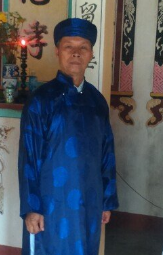 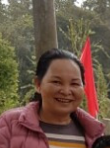 11.Bùi Viết LongPhan Thị LaiHỌ VÀ TÊN:11.Bùi Viết Long11.Bùi Viết Long11.Bùi Viết LongĐời Thứ 11Thường Gọi:Tên Hiệu:Ngày Sinh:1951Con Thứ:1Giới Tính:NamSố CMTND:Điện Thoại:0905. 628. 728Số Hộ Chiếu:Email:Quốc Tịch:Việt NamNơi Sinh:Làng Tân HộiLàng Tân HộiLàng Tân HộiLàng Tân HộiNơi Ở Hiện Tại:61 Nguyễn Đình Chiểu, Pleiku, Gia Lai61 Nguyễn Đình Chiểu, Pleiku, Gia Lai61 Nguyễn Đình Chiểu, Pleiku, Gia Lai61 Nguyễn Đình Chiểu, Pleiku, Gia LaiTHÔNG TIN VỀ NGÀY MẤT VÀ NƠI AN TÁNGTHÔNG TIN VỀ NGÀY MẤT VÀ NƠI AN TÁNGTHÔNG TIN VỀ NGÀY MẤT VÀ NƠI AN TÁNGTHÔNG TIN VỀ NGÀY MẤT VÀ NƠI AN TÁNGTHÔNG TIN VỀ NGÀY MẤT VÀ NƠI AN TÁNGTHÔNG TIN VỀ NGÀY MẤT VÀ NƠI AN TÁNGDương Lịch:Âm Lịch:Nơi An Táng:THÔNG TIN VỀ BỐ MẸTHÔNG TIN VỀ BỐ MẸTHÔNG TIN VỀ BỐ MẸTHÔNG TIN VỀ BỐ MẸTHÔNG TIN VỀ BỐ MẸTHÔNG TIN VỀ BỐ MẸHọ Tên Bố:10.Bùi Viết LựHọ Tên Mẹ:Nguyễn Thị Đạo (Vợ 1)THÔNG TIN VỀ VỢ CHỒNGTHÔNG TIN VỀ VỢ CHỒNGTHÔNG TIN VỀ VỢ CHỒNGThứ Tự V/C:1Vợ/Chồng:Phan Thị LaiNgày Sinh:1953Điện Thoại:0935634579Email:Nơi Sinh:Ngày Mất DL:Ngày Mất ÂL:Nơi An Táng:THÔNG TIN VỀ CON CÁITHÔNG TIN VỀ CON CÁITHÔNG TIN VỀ CON CÁITHÔNG TIN VỀ CON CÁITHÔNG TIN VỀ CON CÁITHÔNG TIN VỀ CON CÁISố Con Trai:4Số Con Gái:0Danh Sách:01. (1) 12.Bùi Viết Sanh02. (2) 12.Bùi Viết Hoàng03. (3) 12.Bùi Viết Minh04. (4) 12.Bùi Viết TrungDanh Sách:TIỂU SỬ HỌC VẤNTIỂU SỬ HỌC VẤNTIỂU SỬ HỌC VẤNTIỂU SỬ HỌC VẤNTIỂU SỬ HỌC VẤNTIỂU SỬ HỌC VẤNSỰ NGHIỆP – CÔNG VIỆCSỰ NGHIỆP – CÔNG VIỆCSỰ NGHIỆP – CÔNG VIỆCSỰ NGHIỆP – CÔNG VIỆCSỰ NGHIỆP – CÔNG VIỆCSỰ NGHIỆP – CÔNG VIỆCSỰ KIỆNSỰ KIỆNSỰ KIỆNSỰ KIỆNSỰ KIỆNSỰ KIỆNTHÔNG TIN GHI CHÚ THÊMTHÔNG TIN GHI CHÚ THÊMTHÔNG TIN GHI CHÚ THÊMTHÔNG TIN GHI CHÚ THÊMTHÔNG TIN GHI CHÚ THÊMTHÔNG TIN GHI CHÚ THÊM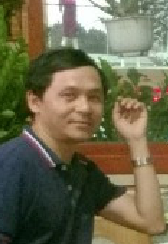 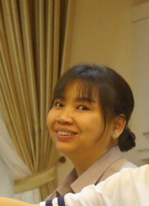 12.Bùi Viết SanhTrần Thị Kiều DiễmHỌ VÀ TÊN:12.Bùi Viết Sanh12.Bùi Viết Sanh12.Bùi Viết SanhĐời Thứ 12Thường Gọi:Tên Hiệu:Ngày Sinh:1971Con Thứ:1Giới Tính:NamSố CMTND:Điện Thoại:0902 150 220Số Hộ Chiếu:Email:BV-Sanh@aquavietnam.vnQuốc Tịch:Việt NamNơi Sinh:Làng Tân HộiLàng Tân HộiLàng Tân HộiLàng Tân HộiNơi Ở Hiện Tại:Chợ Tân Mai, Biên Hòa, Đồng NaiChợ Tân Mai, Biên Hòa, Đồng NaiChợ Tân Mai, Biên Hòa, Đồng NaiChợ Tân Mai, Biên Hòa, Đồng NaiTHÔNG TIN VỀ NGÀY MẤT VÀ NƠI AN TÁNGTHÔNG TIN VỀ NGÀY MẤT VÀ NƠI AN TÁNGTHÔNG TIN VỀ NGÀY MẤT VÀ NƠI AN TÁNGTHÔNG TIN VỀ NGÀY MẤT VÀ NƠI AN TÁNGTHÔNG TIN VỀ NGÀY MẤT VÀ NƠI AN TÁNGTHÔNG TIN VỀ NGÀY MẤT VÀ NƠI AN TÁNGDương Lịch:Âm Lịch:Nơi An Táng:THÔNG TIN VỀ BỐ MẸTHÔNG TIN VỀ BỐ MẸTHÔNG TIN VỀ BỐ MẸTHÔNG TIN VỀ BỐ MẸTHÔNG TIN VỀ BỐ MẸTHÔNG TIN VỀ BỐ MẸHọ Tên Bố:11.Bùi Viết LongHọ Tên Mẹ:Phan Thị LaiTHÔNG TIN VỀ VỢ CHỒNGTHÔNG TIN VỀ VỢ CHỒNGTHÔNG TIN VỀ VỢ CHỒNGThứ Tự V/C:1Vợ/Chồng:Trần Thị Kiều DiễmNgày Sinh:Điện Thoại:Email:Nơi Sinh:Ngày Mất DL:Ngày Mất ÂL:Nơi An Táng:THÔNG TIN VỀ CON CÁITHÔNG TIN VỀ CON CÁITHÔNG TIN VỀ CON CÁITHÔNG TIN VỀ CON CÁITHÔNG TIN VỀ CON CÁITHÔNG TIN VỀ CON CÁISố Con Trai:1Số Con Gái:1Danh Sách:01. (2) 13.Bùi Viết BảoDanh Sách:01. (1) 13.Bùi Thị Hồng NgọcTIỂU SỬ HỌC VẤNTIỂU SỬ HỌC VẤNTIỂU SỬ HỌC VẤNTIỂU SỬ HỌC VẤNTIỂU SỬ HỌC VẤNTIỂU SỬ HỌC VẤNSỰ NGHIỆP – CÔNG VIỆCSỰ NGHIỆP – CÔNG VIỆCSỰ NGHIỆP – CÔNG VIỆCSỰ NGHIỆP – CÔNG VIỆCSỰ NGHIỆP – CÔNG VIỆCSỰ NGHIỆP – CÔNG VIỆCSỰ KIỆNSỰ KIỆNSỰ KIỆNSỰ KIỆNSỰ KIỆNSỰ KIỆNTHÔNG TIN GHI CHÚ THÊMTHÔNG TIN GHI CHÚ THÊMTHÔNG TIN GHI CHÚ THÊMTHÔNG TIN GHI CHÚ THÊMTHÔNG TIN GHI CHÚ THÊMTHÔNG TIN GHI CHÚ THÊMKỹ Sư, Sanyo, Biên Hòa, ĐNKỹ Sư, Sanyo, Biên Hòa, ĐNKỹ Sư, Sanyo, Biên Hòa, ĐNKỹ Sư, Sanyo, Biên Hòa, ĐNKỹ Sư, Sanyo, Biên Hòa, ĐNKỹ Sư, Sanyo, Biên Hòa, ĐN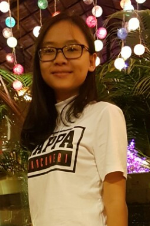 13.Bùi Thị Hồng NgọcHỌ VÀ TÊN:13.Bùi Thị Hồng Ngọc13.Bùi Thị Hồng Ngọc13.Bùi Thị Hồng NgọcĐời Thứ 13Thường Gọi:Tên Hiệu:Ngày Sinh:2000Con Thứ:1Giới Tính:NữSố CMTND:Điện Thoại:Số Hộ Chiếu:Email:Quốc Tịch:Việt NamNơi Sinh:Biên Hòa Đồng NaiBiên Hòa Đồng NaiBiên Hòa Đồng NaiBiên Hòa Đồng NaiNơi Ở Hiện Tại:Chợ Tân Mai, Biên Hòa, Đồng NaiChợ Tân Mai, Biên Hòa, Đồng NaiChợ Tân Mai, Biên Hòa, Đồng NaiChợ Tân Mai, Biên Hòa, Đồng NaiTHÔNG TIN VỀ NGÀY MẤT VÀ NƠI AN TÁNGTHÔNG TIN VỀ NGÀY MẤT VÀ NƠI AN TÁNGTHÔNG TIN VỀ NGÀY MẤT VÀ NƠI AN TÁNGTHÔNG TIN VỀ NGÀY MẤT VÀ NƠI AN TÁNGTHÔNG TIN VỀ NGÀY MẤT VÀ NƠI AN TÁNGTHÔNG TIN VỀ NGÀY MẤT VÀ NƠI AN TÁNGDương Lịch:Âm Lịch:Nơi An Táng:THÔNG TIN VỀ BỐ MẸTHÔNG TIN VỀ BỐ MẸTHÔNG TIN VỀ BỐ MẸTHÔNG TIN VỀ BỐ MẸTHÔNG TIN VỀ BỐ MẸTHÔNG TIN VỀ BỐ MẸHọ Tên Bố:12.Bùi Viết SanhHọ Tên Mẹ:Trần Thị Kiều DiễmTHÔNG TIN VỀ VỢ CHỒNGTHÔNG TIN VỀ VỢ CHỒNGTHÔNG TIN VỀ VỢ CHỒNGThứ Tự V/C:Vợ/Chồng:Ngày Sinh:Điện Thoại:Email:Nơi Sinh:Ngày Mất DL:Ngày Mất ÂL:Nơi An Táng:THÔNG TIN VỀ CON CÁITHÔNG TIN VỀ CON CÁITHÔNG TIN VỀ CON CÁITHÔNG TIN VỀ CON CÁITHÔNG TIN VỀ CON CÁITHÔNG TIN VỀ CON CÁISố Con Trai:0Số Con Gái:0Danh Sách:Danh Sách:TIỂU SỬ HỌC VẤNTIỂU SỬ HỌC VẤNTIỂU SỬ HỌC VẤNTIỂU SỬ HỌC VẤNTIỂU SỬ HỌC VẤNTIỂU SỬ HỌC VẤNSỰ NGHIỆP – CÔNG VIỆCSỰ NGHIỆP – CÔNG VIỆCSỰ NGHIỆP – CÔNG VIỆCSỰ NGHIỆP – CÔNG VIỆCSỰ NGHIỆP – CÔNG VIỆCSỰ NGHIỆP – CÔNG VIỆCSỰ KIỆNSỰ KIỆNSỰ KIỆNSỰ KIỆNSỰ KIỆNSỰ KIỆNTHÔNG TIN GHI CHÚ THÊMTHÔNG TIN GHI CHÚ THÊMTHÔNG TIN GHI CHÚ THÊMTHÔNG TIN GHI CHÚ THÊMTHÔNG TIN GHI CHÚ THÊMTHÔNG TIN GHI CHÚ THÊM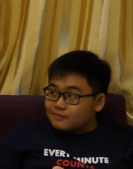 13.Bùi Viết BảoHỌ VÀ TÊN:13.Bùi Viết Bảo13.Bùi Viết Bảo13.Bùi Viết BảoĐời Thứ 13Thường Gọi:Tên Hiệu:Ngày Sinh:2002Con Thứ:2Giới Tính:NamSố CMTND:Điện Thoại:Số Hộ Chiếu:Email:Quốc Tịch:Việt NamNơi Sinh:Biên Hòa Đồng NaiBiên Hòa Đồng NaiBiên Hòa Đồng NaiBiên Hòa Đồng NaiNơi Ở Hiện Tại:Chợ Tân Mai, Biên Hòa, Đồng NaiChợ Tân Mai, Biên Hòa, Đồng NaiChợ Tân Mai, Biên Hòa, Đồng NaiChợ Tân Mai, Biên Hòa, Đồng NaiTHÔNG TIN VỀ NGÀY MẤT VÀ NƠI AN TÁNGTHÔNG TIN VỀ NGÀY MẤT VÀ NƠI AN TÁNGTHÔNG TIN VỀ NGÀY MẤT VÀ NƠI AN TÁNGTHÔNG TIN VỀ NGÀY MẤT VÀ NƠI AN TÁNGTHÔNG TIN VỀ NGÀY MẤT VÀ NƠI AN TÁNGTHÔNG TIN VỀ NGÀY MẤT VÀ NƠI AN TÁNGDương Lịch:Âm Lịch:Nơi An Táng:THÔNG TIN VỀ BỐ MẸTHÔNG TIN VỀ BỐ MẸTHÔNG TIN VỀ BỐ MẸTHÔNG TIN VỀ BỐ MẸTHÔNG TIN VỀ BỐ MẸTHÔNG TIN VỀ BỐ MẸHọ Tên Bố:12.Bùi Viết SanhHọ Tên Mẹ:Trần Thị Kiều DiễmTHÔNG TIN VỀ VỢ CHỒNGTHÔNG TIN VỀ VỢ CHỒNGTHÔNG TIN VỀ VỢ CHỒNGThứ Tự V/C:Vợ/Chồng:Ngày Sinh:Điện Thoại:Email:Nơi Sinh:Ngày Mất DL:Ngày Mất ÂL:Nơi An Táng:THÔNG TIN VỀ CON CÁITHÔNG TIN VỀ CON CÁITHÔNG TIN VỀ CON CÁITHÔNG TIN VỀ CON CÁITHÔNG TIN VỀ CON CÁITHÔNG TIN VỀ CON CÁISố Con Trai:0Số Con Gái:0Danh Sách:Danh Sách:TIỂU SỬ HỌC VẤNTIỂU SỬ HỌC VẤNTIỂU SỬ HỌC VẤNTIỂU SỬ HỌC VẤNTIỂU SỬ HỌC VẤNTIỂU SỬ HỌC VẤNSỰ NGHIỆP – CÔNG VIỆCSỰ NGHIỆP – CÔNG VIỆCSỰ NGHIỆP – CÔNG VIỆCSỰ NGHIỆP – CÔNG VIỆCSỰ NGHIỆP – CÔNG VIỆCSỰ NGHIỆP – CÔNG VIỆCSỰ KIỆNSỰ KIỆNSỰ KIỆNSỰ KIỆNSỰ KIỆNSỰ KIỆNTHÔNG TIN GHI CHÚ THÊMTHÔNG TIN GHI CHÚ THÊMTHÔNG TIN GHI CHÚ THÊMTHÔNG TIN GHI CHÚ THÊMTHÔNG TIN GHI CHÚ THÊMTHÔNG TIN GHI CHÚ THÊM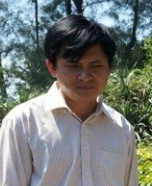 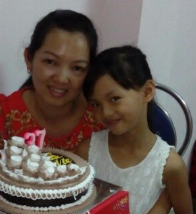 12.Bùi Viết HoàngNguyễn Thị Bích LoanHỌ VÀ TÊN:12.Bùi Viết Hoàng12.Bùi Viết Hoàng12.Bùi Viết HoàngĐời Thứ 12Thường Gọi:Tên Hiệu:Ngày Sinh:1975Con Thứ:2Giới Tính:NamSố CMTND:Điện Thoại:0934.99.57.79-0983.234.448-059.3720.448Số Hộ Chiếu:Email:Quốc Tịch:Việt NamNơi Sinh:Làng Tân HộiLàng Tân HộiLàng Tân HộiLàng Tân HộiNơi Ở Hiện Tại:61 Nguyễn Đình Chiểu, Pleiku, Gia Lai61 Nguyễn Đình Chiểu, Pleiku, Gia Lai61 Nguyễn Đình Chiểu, Pleiku, Gia Lai61 Nguyễn Đình Chiểu, Pleiku, Gia LaiTHÔNG TIN VỀ NGÀY MẤT VÀ NƠI AN TÁNGTHÔNG TIN VỀ NGÀY MẤT VÀ NƠI AN TÁNGTHÔNG TIN VỀ NGÀY MẤT VÀ NƠI AN TÁNGTHÔNG TIN VỀ NGÀY MẤT VÀ NƠI AN TÁNGTHÔNG TIN VỀ NGÀY MẤT VÀ NƠI AN TÁNGTHÔNG TIN VỀ NGÀY MẤT VÀ NƠI AN TÁNGDương Lịch:Âm Lịch:Nơi An Táng:THÔNG TIN VỀ BỐ MẸTHÔNG TIN VỀ BỐ MẸTHÔNG TIN VỀ BỐ MẸTHÔNG TIN VỀ BỐ MẸTHÔNG TIN VỀ BỐ MẸTHÔNG TIN VỀ BỐ MẸHọ Tên Bố:11.Bùi Viết LongHọ Tên Mẹ:Phan Thị LaiTHÔNG TIN VỀ VỢ CHỒNGTHÔNG TIN VỀ VỢ CHỒNGTHÔNG TIN VỀ VỢ CHỒNGThứ Tự V/C:1Vợ/Chồng:Nguyễn Thị Bích LoanNgày Sinh:Điện Thoại:Email:Nơi Sinh:Ngày Mất DL:Ngày Mất ÂL:Nơi An Táng:THÔNG TIN VỀ CON CÁITHÔNG TIN VỀ CON CÁITHÔNG TIN VỀ CON CÁITHÔNG TIN VỀ CON CÁITHÔNG TIN VỀ CON CÁITHÔNG TIN VỀ CON CÁISố Con Trai:1Số Con Gái:1Danh Sách:01. (1) 13.Bùi Viết Anh QuânDanh Sách:01. (2) 13.Bùi Nguyễn Hoàng NgânTIỂU SỬ HỌC VẤNTIỂU SỬ HỌC VẤNTIỂU SỬ HỌC VẤNTIỂU SỬ HỌC VẤNTIỂU SỬ HỌC VẤNTIỂU SỬ HỌC VẤNSỰ NGHIỆP – CÔNG VIỆCSỰ NGHIỆP – CÔNG VIỆCSỰ NGHIỆP – CÔNG VIỆCSỰ NGHIỆP – CÔNG VIỆCSỰ NGHIỆP – CÔNG VIỆCSỰ NGHIỆP – CÔNG VIỆCSỰ KIỆNSỰ KIỆNSỰ KIỆNSỰ KIỆNSỰ KIỆNSỰ KIỆNTHÔNG TIN GHI CHÚ THÊMTHÔNG TIN GHI CHÚ THÊMTHÔNG TIN GHI CHÚ THÊMTHÔNG TIN GHI CHÚ THÊMTHÔNG TIN GHI CHÚ THÊMTHÔNG TIN GHI CHÚ THÊMBác sỹ ở Bệnh viện tỉnh Gia LaiBác sỹ ở Bệnh viện tỉnh Gia LaiBác sỹ ở Bệnh viện tỉnh Gia LaiBác sỹ ở Bệnh viện tỉnh Gia LaiBác sỹ ở Bệnh viện tỉnh Gia LaiBác sỹ ở Bệnh viện tỉnh Gia Lai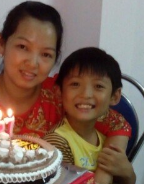 13.Bùi Viết Anh QuânHỌ VÀ TÊN:13.Bùi Viết Anh Quân13.Bùi Viết Anh Quân13.Bùi Viết Anh QuânĐời Thứ 13Thường Gọi:Tên Hiệu:Ngày Sinh:2006Con Thứ:1Giới Tính:NamSố CMTND:Điện Thoại:Số Hộ Chiếu:Email:Quốc Tịch:Việt NamNơi Sinh:Pleiku-Gia LaiPleiku-Gia LaiPleiku-Gia LaiPleiku-Gia LaiNơi Ở Hiện Tại:61 Nguyễn Đình Chiểu, Pleiku, Gia Lai61 Nguyễn Đình Chiểu, Pleiku, Gia Lai61 Nguyễn Đình Chiểu, Pleiku, Gia Lai61 Nguyễn Đình Chiểu, Pleiku, Gia LaiTHÔNG TIN VỀ NGÀY MẤT VÀ NƠI AN TÁNGTHÔNG TIN VỀ NGÀY MẤT VÀ NƠI AN TÁNGTHÔNG TIN VỀ NGÀY MẤT VÀ NƠI AN TÁNGTHÔNG TIN VỀ NGÀY MẤT VÀ NƠI AN TÁNGTHÔNG TIN VỀ NGÀY MẤT VÀ NƠI AN TÁNGTHÔNG TIN VỀ NGÀY MẤT VÀ NƠI AN TÁNGDương Lịch:Âm Lịch:Nơi An Táng:THÔNG TIN VỀ BỐ MẸTHÔNG TIN VỀ BỐ MẸTHÔNG TIN VỀ BỐ MẸTHÔNG TIN VỀ BỐ MẸTHÔNG TIN VỀ BỐ MẸTHÔNG TIN VỀ BỐ MẸHọ Tên Bố:12.Bùi Viết HoàngHọ Tên Mẹ:Nguyễn Thị Bích LoanTHÔNG TIN VỀ VỢ CHỒNGTHÔNG TIN VỀ VỢ CHỒNGTHÔNG TIN VỀ VỢ CHỒNGThứ Tự V/C:Vợ/Chồng:Ngày Sinh:Điện Thoại:Email:Nơi Sinh:Ngày Mất DL:Ngày Mất ÂL:Nơi An Táng:THÔNG TIN VỀ CON CÁITHÔNG TIN VỀ CON CÁITHÔNG TIN VỀ CON CÁITHÔNG TIN VỀ CON CÁITHÔNG TIN VỀ CON CÁITHÔNG TIN VỀ CON CÁISố Con Trai:0Số Con Gái:0Danh Sách:Danh Sách:TIỂU SỬ HỌC VẤNTIỂU SỬ HỌC VẤNTIỂU SỬ HỌC VẤNTIỂU SỬ HỌC VẤNTIỂU SỬ HỌC VẤNTIỂU SỬ HỌC VẤNSỰ NGHIỆP – CÔNG VIỆCSỰ NGHIỆP – CÔNG VIỆCSỰ NGHIỆP – CÔNG VIỆCSỰ NGHIỆP – CÔNG VIỆCSỰ NGHIỆP – CÔNG VIỆCSỰ NGHIỆP – CÔNG VIỆCSỰ KIỆNSỰ KIỆNSỰ KIỆNSỰ KIỆNSỰ KIỆNSỰ KIỆNTHÔNG TIN GHI CHÚ THÊMTHÔNG TIN GHI CHÚ THÊMTHÔNG TIN GHI CHÚ THÊMTHÔNG TIN GHI CHÚ THÊMTHÔNG TIN GHI CHÚ THÊMTHÔNG TIN GHI CHÚ THÊM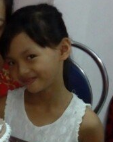 13.Bùi Nguyễn Hoàng NgânHỌ VÀ TÊN:13.Bùi Nguyễn Hoàng Ngân13.Bùi Nguyễn Hoàng Ngân13.Bùi Nguyễn Hoàng NgânĐời Thứ 13Thường Gọi:Tên Hiệu:Ngày Sinh:2008Con Thứ:2Giới Tính:NữSố CMTND:Điện Thoại:Số Hộ Chiếu:Email:Quốc Tịch:Việt NamNơi Sinh:Pleiku-Gia LaiPleiku-Gia LaiPleiku-Gia LaiPleiku-Gia LaiNơi Ở Hiện Tại:61 Nguyễn Đình Chiểu, Pleiku, Gia Lai61 Nguyễn Đình Chiểu, Pleiku, Gia Lai61 Nguyễn Đình Chiểu, Pleiku, Gia Lai61 Nguyễn Đình Chiểu, Pleiku, Gia LaiTHÔNG TIN VỀ NGÀY MẤT VÀ NƠI AN TÁNGTHÔNG TIN VỀ NGÀY MẤT VÀ NƠI AN TÁNGTHÔNG TIN VỀ NGÀY MẤT VÀ NƠI AN TÁNGTHÔNG TIN VỀ NGÀY MẤT VÀ NƠI AN TÁNGTHÔNG TIN VỀ NGÀY MẤT VÀ NƠI AN TÁNGTHÔNG TIN VỀ NGÀY MẤT VÀ NƠI AN TÁNGDương Lịch:Âm Lịch:Nơi An Táng:THÔNG TIN VỀ BỐ MẸTHÔNG TIN VỀ BỐ MẸTHÔNG TIN VỀ BỐ MẸTHÔNG TIN VỀ BỐ MẸTHÔNG TIN VỀ BỐ MẸTHÔNG TIN VỀ BỐ MẸHọ Tên Bố:12.Bùi Viết HoàngHọ Tên Mẹ:Nguyễn Thị Bích LoanTHÔNG TIN VỀ VỢ CHỒNGTHÔNG TIN VỀ VỢ CHỒNGTHÔNG TIN VỀ VỢ CHỒNGThứ Tự V/C:Vợ/Chồng:Ngày Sinh:Điện Thoại:Email:Nơi Sinh:Ngày Mất DL:Ngày Mất ÂL:Nơi An Táng:THÔNG TIN VỀ CON CÁITHÔNG TIN VỀ CON CÁITHÔNG TIN VỀ CON CÁITHÔNG TIN VỀ CON CÁITHÔNG TIN VỀ CON CÁITHÔNG TIN VỀ CON CÁISố Con Trai:0Số Con Gái:0Danh Sách:Danh Sách:TIỂU SỬ HỌC VẤNTIỂU SỬ HỌC VẤNTIỂU SỬ HỌC VẤNTIỂU SỬ HỌC VẤNTIỂU SỬ HỌC VẤNTIỂU SỬ HỌC VẤNSỰ NGHIỆP – CÔNG VIỆCSỰ NGHIỆP – CÔNG VIỆCSỰ NGHIỆP – CÔNG VIỆCSỰ NGHIỆP – CÔNG VIỆCSỰ NGHIỆP – CÔNG VIỆCSỰ NGHIỆP – CÔNG VIỆCSỰ KIỆNSỰ KIỆNSỰ KIỆNSỰ KIỆNSỰ KIỆNSỰ KIỆNTHÔNG TIN GHI CHÚ THÊMTHÔNG TIN GHI CHÚ THÊMTHÔNG TIN GHI CHÚ THÊMTHÔNG TIN GHI CHÚ THÊMTHÔNG TIN GHI CHÚ THÊMTHÔNG TIN GHI CHÚ THÊM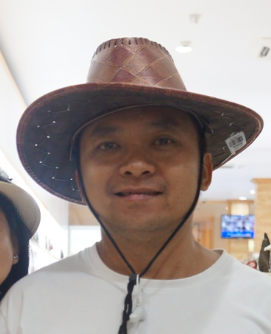 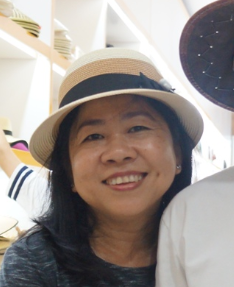 12.Bùi Viết MinhLê Thị Kim ThuHỌ VÀ TÊN:12.Bùi Viết Minh12.Bùi Viết Minh12.Bùi Viết MinhĐời Thứ 12Thường Gọi:ba đenTên Hiệu:Ngày Sinh:23/03/1977Con Thứ:3Giới Tính:NamSố CMTND:Điện Thoại:0909.23.03.77Số Hộ Chiếu:Email:minhbui230377@gmail.com - minh.buiviet@nashtechglobal.comQuốc Tịch:Việt NamNơi Sinh:BV Pleiku-GialaiBV Pleiku-GialaiBV Pleiku-GialaiBV Pleiku-GialaiNơi Ở Hiện Tại:302/32/09 Phan Huy Ích, P12, GV, HCM302/32/09 Phan Huy Ích, P12, GV, HCM302/32/09 Phan Huy Ích, P12, GV, HCM302/32/09 Phan Huy Ích, P12, GV, HCMTHÔNG TIN VỀ NGÀY MẤT VÀ NƠI AN TÁNGTHÔNG TIN VỀ NGÀY MẤT VÀ NƠI AN TÁNGTHÔNG TIN VỀ NGÀY MẤT VÀ NƠI AN TÁNGTHÔNG TIN VỀ NGÀY MẤT VÀ NƠI AN TÁNGTHÔNG TIN VỀ NGÀY MẤT VÀ NƠI AN TÁNGTHÔNG TIN VỀ NGÀY MẤT VÀ NƠI AN TÁNGDương Lịch:Âm Lịch:Nơi An Táng:THÔNG TIN VỀ BỐ MẸTHÔNG TIN VỀ BỐ MẸTHÔNG TIN VỀ BỐ MẸTHÔNG TIN VỀ BỐ MẸTHÔNG TIN VỀ BỐ MẸTHÔNG TIN VỀ BỐ MẸHọ Tên Bố:11.Bùi Viết LongHọ Tên Mẹ:Phan Thị LaiTHÔNG TIN VỀ VỢ CHỒNGTHÔNG TIN VỀ VỢ CHỒNGTHÔNG TIN VỀ VỢ CHỒNGThứ Tự V/C:1Vợ/Chồng:Lê Thị Kim ThuNgày Sinh:1975Điện Thoại:0908.06.05.76Email:utthuvinhlong@gmail.comNơi Sinh:Vĩnh LongVĩnh LongVĩnh LongVĩnh LongNgày Mất DL:Ngày Mất ÂL:Nơi An Táng:THÔNG TIN VỀ CON CÁITHÔNG TIN VỀ CON CÁITHÔNG TIN VỀ CON CÁITHÔNG TIN VỀ CON CÁITHÔNG TIN VỀ CON CÁITHÔNG TIN VỀ CON CÁISố Con Trai:2Số Con Gái:0Danh Sách:01. (1) 13.Bùi Viết Đạt02. (2) 13.Bùi Viết CườngDanh Sách:TIỂU SỬ HỌC VẤNTIỂU SỬ HỌC VẤNTIỂU SỬ HỌC VẤNTIỂU SỬ HỌC VẤNTIỂU SỬ HỌC VẤNTIỂU SỬ HỌC VẤNSỰ NGHIỆP – CÔNG VIỆCSỰ NGHIỆP – CÔNG VIỆCSỰ NGHIỆP – CÔNG VIỆCSỰ NGHIỆP – CÔNG VIỆCSỰ NGHIỆP – CÔNG VIỆCSỰ NGHIỆP – CÔNG VIỆCSỰ KIỆNSỰ KIỆNSỰ KIỆNSỰ KIỆNSỰ KIỆNSỰ KIỆNTHÔNG TIN GHI CHÚ THÊMTHÔNG TIN GHI CHÚ THÊMTHÔNG TIN GHI CHÚ THÊMTHÔNG TIN GHI CHÚ THÊMTHÔNG TIN GHI CHÚ THÊMTHÔNG TIN GHI CHÚ THÊMLàm phần mềm máy tính cho  nước ngoàiLàm phần mềm máy tính cho  nước ngoàiLàm phần mềm máy tính cho  nước ngoàiLàm phần mềm máy tính cho  nước ngoàiLàm phần mềm máy tính cho  nước ngoàiLàm phần mềm máy tính cho  nước ngoài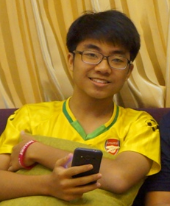 13.Bùi Viết ĐạtHỌ VÀ TÊN:13.Bùi Viết Đạt13.Bùi Viết Đạt13.Bùi Viết ĐạtĐời Thứ 13Thường Gọi:Tên Hiệu:Ngày Sinh:11/10/2002Con Thứ:1Giới Tính:NamSố CMTND:Điện Thoại:Số Hộ Chiếu:Email:Quốc Tịch:Việt NamNơi Sinh:TPHCMTPHCMTPHCMTPHCMNơi Ở Hiện Tại:302/32/09 Phan Huy Ích, P12, GV, HCM302/32/09 Phan Huy Ích, P12, GV, HCM302/32/09 Phan Huy Ích, P12, GV, HCM302/32/09 Phan Huy Ích, P12, GV, HCMTHÔNG TIN VỀ NGÀY MẤT VÀ NƠI AN TÁNGTHÔNG TIN VỀ NGÀY MẤT VÀ NƠI AN TÁNGTHÔNG TIN VỀ NGÀY MẤT VÀ NƠI AN TÁNGTHÔNG TIN VỀ NGÀY MẤT VÀ NƠI AN TÁNGTHÔNG TIN VỀ NGÀY MẤT VÀ NƠI AN TÁNGTHÔNG TIN VỀ NGÀY MẤT VÀ NƠI AN TÁNGDương Lịch:Âm Lịch:Nơi An Táng:THÔNG TIN VỀ BỐ MẸTHÔNG TIN VỀ BỐ MẸTHÔNG TIN VỀ BỐ MẸTHÔNG TIN VỀ BỐ MẸTHÔNG TIN VỀ BỐ MẸTHÔNG TIN VỀ BỐ MẸHọ Tên Bố:12.Bùi Viết MinhHọ Tên Mẹ:Lê Thị Kim ThuTHÔNG TIN VỀ VỢ CHỒNGTHÔNG TIN VỀ VỢ CHỒNGTHÔNG TIN VỀ VỢ CHỒNGThứ Tự V/C:Vợ/Chồng:Ngày Sinh:Điện Thoại:Email:Nơi Sinh:Ngày Mất DL:Ngày Mất ÂL:Nơi An Táng:THÔNG TIN VỀ CON CÁITHÔNG TIN VỀ CON CÁITHÔNG TIN VỀ CON CÁITHÔNG TIN VỀ CON CÁITHÔNG TIN VỀ CON CÁITHÔNG TIN VỀ CON CÁISố Con Trai:0Số Con Gái:0Danh Sách:Danh Sách:TIỂU SỬ HỌC VẤNTIỂU SỬ HỌC VẤNTIỂU SỬ HỌC VẤNTIỂU SỬ HỌC VẤNTIỂU SỬ HỌC VẤNTIỂU SỬ HỌC VẤNSỰ NGHIỆP – CÔNG VIỆCSỰ NGHIỆP – CÔNG VIỆCSỰ NGHIỆP – CÔNG VIỆCSỰ NGHIỆP – CÔNG VIỆCSỰ NGHIỆP – CÔNG VIỆCSỰ NGHIỆP – CÔNG VIỆCSỰ KIỆNSỰ KIỆNSỰ KIỆNSỰ KIỆNSỰ KIỆNSỰ KIỆNTHÔNG TIN GHI CHÚ THÊMTHÔNG TIN GHI CHÚ THÊMTHÔNG TIN GHI CHÚ THÊMTHÔNG TIN GHI CHÚ THÊMTHÔNG TIN GHI CHÚ THÊMTHÔNG TIN GHI CHÚ THÊM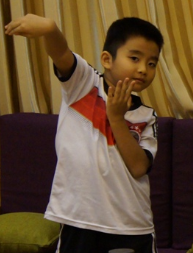 13.Bùi Viết CườngHỌ VÀ TÊN:13.Bùi Viết Cường13.Bùi Viết Cường13.Bùi Viết CườngĐời Thứ 13Thường Gọi:Tên Hiệu:Ngày Sinh:04/09/2009Con Thứ:2Giới Tính:NamSố CMTND:Điện Thoại:Số Hộ Chiếu:Email:Quốc Tịch:Việt NamNơi Sinh:TPHCMTPHCMTPHCMTPHCMNơi Ở Hiện Tại:302/32/09 Phan Huy Ích, P12, GV, HCM302/32/09 Phan Huy Ích, P12, GV, HCM302/32/09 Phan Huy Ích, P12, GV, HCM302/32/09 Phan Huy Ích, P12, GV, HCMTHÔNG TIN VỀ NGÀY MẤT VÀ NƠI AN TÁNGTHÔNG TIN VỀ NGÀY MẤT VÀ NƠI AN TÁNGTHÔNG TIN VỀ NGÀY MẤT VÀ NƠI AN TÁNGTHÔNG TIN VỀ NGÀY MẤT VÀ NƠI AN TÁNGTHÔNG TIN VỀ NGÀY MẤT VÀ NƠI AN TÁNGTHÔNG TIN VỀ NGÀY MẤT VÀ NƠI AN TÁNGDương Lịch:Âm Lịch:Nơi An Táng:THÔNG TIN VỀ BỐ MẸTHÔNG TIN VỀ BỐ MẸTHÔNG TIN VỀ BỐ MẸTHÔNG TIN VỀ BỐ MẸTHÔNG TIN VỀ BỐ MẸTHÔNG TIN VỀ BỐ MẸHọ Tên Bố:12.Bùi Viết MinhHọ Tên Mẹ:Lê Thị Kim ThuTHÔNG TIN VỀ VỢ CHỒNGTHÔNG TIN VỀ VỢ CHỒNGTHÔNG TIN VỀ VỢ CHỒNGThứ Tự V/C:Vợ/Chồng:Ngày Sinh:Điện Thoại:Email:Nơi Sinh:Ngày Mất DL:Ngày Mất ÂL:Nơi An Táng:THÔNG TIN VỀ CON CÁITHÔNG TIN VỀ CON CÁITHÔNG TIN VỀ CON CÁITHÔNG TIN VỀ CON CÁITHÔNG TIN VỀ CON CÁITHÔNG TIN VỀ CON CÁISố Con Trai:0Số Con Gái:0Danh Sách:Danh Sách:TIỂU SỬ HỌC VẤNTIỂU SỬ HỌC VẤNTIỂU SỬ HỌC VẤNTIỂU SỬ HỌC VẤNTIỂU SỬ HỌC VẤNTIỂU SỬ HỌC VẤNSỰ NGHIỆP – CÔNG VIỆCSỰ NGHIỆP – CÔNG VIỆCSỰ NGHIỆP – CÔNG VIỆCSỰ NGHIỆP – CÔNG VIỆCSỰ NGHIỆP – CÔNG VIỆCSỰ NGHIỆP – CÔNG VIỆCSỰ KIỆNSỰ KIỆNSỰ KIỆNSỰ KIỆNSỰ KIỆNSỰ KIỆNTHÔNG TIN GHI CHÚ THÊMTHÔNG TIN GHI CHÚ THÊMTHÔNG TIN GHI CHÚ THÊMTHÔNG TIN GHI CHÚ THÊMTHÔNG TIN GHI CHÚ THÊMTHÔNG TIN GHI CHÚ THÊM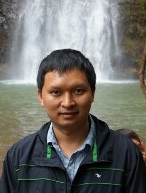 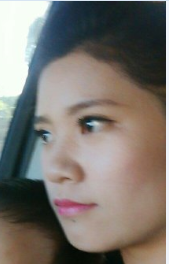 12.Bùi Viết TrungTrần Thị Bích NgọcHỌ VÀ TÊN:12.Bùi Viết Trung12.Bùi Viết Trung12.Bùi Viết TrungĐời Thứ 12Thường Gọi:trung heoTên Hiệu:Ngày Sinh:1983Con Thứ:4Giới Tính:NamSố CMTND:Điện Thoại:0919.128.548Số Hộ Chiếu:Email:bvtrungvcb@yahoo.com - bvtrung12@gmail.comQuốc Tịch:Việt NamNơi Sinh:BV Pleiku-GialaiBV Pleiku-GialaiBV Pleiku-GialaiBV Pleiku-GialaiNơi Ở Hiện Tại:61 Nguyễn Đình Chiểu, Pleiku, Gia Lai61 Nguyễn Đình Chiểu, Pleiku, Gia Lai61 Nguyễn Đình Chiểu, Pleiku, Gia Lai61 Nguyễn Đình Chiểu, Pleiku, Gia LaiTHÔNG TIN VỀ NGÀY MẤT VÀ NƠI AN TÁNGTHÔNG TIN VỀ NGÀY MẤT VÀ NƠI AN TÁNGTHÔNG TIN VỀ NGÀY MẤT VÀ NƠI AN TÁNGTHÔNG TIN VỀ NGÀY MẤT VÀ NƠI AN TÁNGTHÔNG TIN VỀ NGÀY MẤT VÀ NƠI AN TÁNGTHÔNG TIN VỀ NGÀY MẤT VÀ NƠI AN TÁNGDương Lịch:Âm Lịch:Nơi An Táng:THÔNG TIN VỀ BỐ MẸTHÔNG TIN VỀ BỐ MẸTHÔNG TIN VỀ BỐ MẸTHÔNG TIN VỀ BỐ MẸTHÔNG TIN VỀ BỐ MẸTHÔNG TIN VỀ BỐ MẸHọ Tên Bố:11.Bùi Viết LongHọ Tên Mẹ:Phan Thị LaiTHÔNG TIN VỀ VỢ CHỒNGTHÔNG TIN VỀ VỢ CHỒNGTHÔNG TIN VỀ VỢ CHỒNGThứ Tự V/C:1Vợ/Chồng:Trần Thị Bích NgọcNgày Sinh:Điện Thoại:0935.908.461Email:Nơi Sinh:Ngày Mất DL:Ngày Mất ÂL:Nơi An Táng:THÔNG TIN VỀ CON CÁITHÔNG TIN VỀ CON CÁITHÔNG TIN VỀ CON CÁITHÔNG TIN VỀ CON CÁITHÔNG TIN VỀ CON CÁITHÔNG TIN VỀ CON CÁISố Con Trai:1Số Con Gái:0Danh Sách:01. (1) 13.Bùi Viết Bảo KhôiDanh Sách:TIỂU SỬ HỌC VẤNTIỂU SỬ HỌC VẤNTIỂU SỬ HỌC VẤNTIỂU SỬ HỌC VẤNTIỂU SỬ HỌC VẤNTIỂU SỬ HỌC VẤNSỰ NGHIỆP – CÔNG VIỆCSỰ NGHIỆP – CÔNG VIỆCSỰ NGHIỆP – CÔNG VIỆCSỰ NGHIỆP – CÔNG VIỆCSỰ NGHIỆP – CÔNG VIỆCSỰ NGHIỆP – CÔNG VIỆCSỰ KIỆNSỰ KIỆNSỰ KIỆNSỰ KIỆNSỰ KIỆNSỰ KIỆNTHÔNG TIN GHI CHÚ THÊMTHÔNG TIN GHI CHÚ THÊMTHÔNG TIN GHI CHÚ THÊMTHÔNG TIN GHI CHÚ THÊMTHÔNG TIN GHI CHÚ THÊMTHÔNG TIN GHI CHÚ THÊM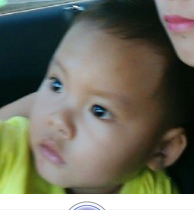 13.Bùi Viết Bảo KhôiHỌ VÀ TÊN:13.Bùi Viết Bảo Khôi13.Bùi Viết Bảo Khôi13.Bùi Viết Bảo KhôiĐời Thứ 13Thường Gọi:Tên Hiệu:Ngày Sinh:Con Thứ:1Giới Tính:NamSố CMTND:Điện Thoại:Số Hộ Chiếu:Email:Quốc Tịch:Việt NamNơi Sinh:BV Pleiku-GialaiBV Pleiku-GialaiBV Pleiku-GialaiBV Pleiku-GialaiNơi Ở Hiện Tại:61 Nguyễn Đình Chiểu, Pleiku, Gia Lai61 Nguyễn Đình Chiểu, Pleiku, Gia Lai61 Nguyễn Đình Chiểu, Pleiku, Gia Lai61 Nguyễn Đình Chiểu, Pleiku, Gia LaiTHÔNG TIN VỀ NGÀY MẤT VÀ NƠI AN TÁNGTHÔNG TIN VỀ NGÀY MẤT VÀ NƠI AN TÁNGTHÔNG TIN VỀ NGÀY MẤT VÀ NƠI AN TÁNGTHÔNG TIN VỀ NGÀY MẤT VÀ NƠI AN TÁNGTHÔNG TIN VỀ NGÀY MẤT VÀ NƠI AN TÁNGTHÔNG TIN VỀ NGÀY MẤT VÀ NƠI AN TÁNGDương Lịch:Âm Lịch:Nơi An Táng:THÔNG TIN VỀ BỐ MẸTHÔNG TIN VỀ BỐ MẸTHÔNG TIN VỀ BỐ MẸTHÔNG TIN VỀ BỐ MẸTHÔNG TIN VỀ BỐ MẸTHÔNG TIN VỀ BỐ MẸHọ Tên Bố:12.Bùi Viết TrungHọ Tên Mẹ:Trần Thị Bích NgọcTHÔNG TIN VỀ VỢ CHỒNGTHÔNG TIN VỀ VỢ CHỒNGTHÔNG TIN VỀ VỢ CHỒNGThứ Tự V/C:Vợ/Chồng:Ngày Sinh:Điện Thoại:Email:Nơi Sinh:Ngày Mất DL:Ngày Mất ÂL:Nơi An Táng:THÔNG TIN VỀ CON CÁITHÔNG TIN VỀ CON CÁITHÔNG TIN VỀ CON CÁITHÔNG TIN VỀ CON CÁITHÔNG TIN VỀ CON CÁITHÔNG TIN VỀ CON CÁISố Con Trai:0Số Con Gái:0Danh Sách:Danh Sách:TIỂU SỬ HỌC VẤNTIỂU SỬ HỌC VẤNTIỂU SỬ HỌC VẤNTIỂU SỬ HỌC VẤNTIỂU SỬ HỌC VẤNTIỂU SỬ HỌC VẤNSỰ NGHIỆP – CÔNG VIỆCSỰ NGHIỆP – CÔNG VIỆCSỰ NGHIỆP – CÔNG VIỆCSỰ NGHIỆP – CÔNG VIỆCSỰ NGHIỆP – CÔNG VIỆCSỰ NGHIỆP – CÔNG VIỆCSỰ KIỆNSỰ KIỆNSỰ KIỆNSỰ KIỆNSỰ KIỆNSỰ KIỆNTHÔNG TIN GHI CHÚ THÊMTHÔNG TIN GHI CHÚ THÊMTHÔNG TIN GHI CHÚ THÊMTHÔNG TIN GHI CHÚ THÊMTHÔNG TIN GHI CHÚ THÊMTHÔNG TIN GHI CHÚ THÊM11.Bùi Thị ThạnhHỌ VÀ TÊN:11.Bùi Thị Thạnh11.Bùi Thị Thạnh11.Bùi Thị ThạnhĐời Thứ 11Thường Gọi:Tên Hiệu:Ngày Sinh:Con Thứ:2Giới Tính:NữSố CMTND:Điện Thoại:Số Hộ Chiếu:Email:Quốc Tịch:Việt NamNơi Sinh:Nơi Ở Hiện Tại:THÔNG TIN VỀ NGÀY MẤT VÀ NƠI AN TÁNGTHÔNG TIN VỀ NGÀY MẤT VÀ NƠI AN TÁNGTHÔNG TIN VỀ NGÀY MẤT VÀ NƠI AN TÁNGTHÔNG TIN VỀ NGÀY MẤT VÀ NƠI AN TÁNGTHÔNG TIN VỀ NGÀY MẤT VÀ NƠI AN TÁNGTHÔNG TIN VỀ NGÀY MẤT VÀ NƠI AN TÁNGDương Lịch:Âm Lịch:Nơi An Táng:THÔNG TIN VỀ BỐ MẸTHÔNG TIN VỀ BỐ MẸTHÔNG TIN VỀ BỐ MẸTHÔNG TIN VỀ BỐ MẸTHÔNG TIN VỀ BỐ MẸTHÔNG TIN VỀ BỐ MẸHọ Tên Bố:10.Bùi Viết LựHọ Tên Mẹ:Nguyễn Thị Đạo (Vợ 1)THÔNG TIN VỀ VỢ CHỒNGTHÔNG TIN VỀ VỢ CHỒNGTHÔNG TIN VỀ VỢ CHỒNGThứ Tự V/C:Vợ/Chồng:Ngày Sinh:Điện Thoại:Email:Nơi Sinh:Ngày Mất DL:Ngày Mất ÂL:Nơi An Táng:THÔNG TIN VỀ CON CÁITHÔNG TIN VỀ CON CÁITHÔNG TIN VỀ CON CÁITHÔNG TIN VỀ CON CÁITHÔNG TIN VỀ CON CÁITHÔNG TIN VỀ CON CÁISố Con Trai:0Số Con Gái:0Danh Sách:Danh Sách:TIỂU SỬ HỌC VẤNTIỂU SỬ HỌC VẤNTIỂU SỬ HỌC VẤNTIỂU SỬ HỌC VẤNTIỂU SỬ HỌC VẤNTIỂU SỬ HỌC VẤNSỰ NGHIỆP – CÔNG VIỆCSỰ NGHIỆP – CÔNG VIỆCSỰ NGHIỆP – CÔNG VIỆCSỰ NGHIỆP – CÔNG VIỆCSỰ NGHIỆP – CÔNG VIỆCSỰ NGHIỆP – CÔNG VIỆCSỰ KIỆNSỰ KIỆNSỰ KIỆNSỰ KIỆNSỰ KIỆNSỰ KIỆNTHÔNG TIN GHI CHÚ THÊMTHÔNG TIN GHI CHÚ THÊMTHÔNG TIN GHI CHÚ THÊMTHÔNG TIN GHI CHÚ THÊMTHÔNG TIN GHI CHÚ THÊMTHÔNG TIN GHI CHÚ THÊM11.Bùi Thị KimHỌ VÀ TÊN:11.Bùi Thị Kim11.Bùi Thị Kim11.Bùi Thị KimĐời Thứ 11Thường Gọi:Tên Hiệu:Ngày Sinh:Con Thứ:3Giới Tính:NữSố CMTND:Điện Thoại:Số Hộ Chiếu:Email:Quốc Tịch:Việt NamNơi Sinh:Nơi Ở Hiện Tại:THÔNG TIN VỀ NGÀY MẤT VÀ NƠI AN TÁNGTHÔNG TIN VỀ NGÀY MẤT VÀ NƠI AN TÁNGTHÔNG TIN VỀ NGÀY MẤT VÀ NƠI AN TÁNGTHÔNG TIN VỀ NGÀY MẤT VÀ NƠI AN TÁNGTHÔNG TIN VỀ NGÀY MẤT VÀ NƠI AN TÁNGTHÔNG TIN VỀ NGÀY MẤT VÀ NƠI AN TÁNGDương Lịch:Âm Lịch:Nơi An Táng:THÔNG TIN VỀ BỐ MẸTHÔNG TIN VỀ BỐ MẸTHÔNG TIN VỀ BỐ MẸTHÔNG TIN VỀ BỐ MẸTHÔNG TIN VỀ BỐ MẸTHÔNG TIN VỀ BỐ MẸHọ Tên Bố:10.Bùi Viết LựHọ Tên Mẹ:Nguyễn Thị Đạo (Vợ 1)THÔNG TIN VỀ VỢ CHỒNGTHÔNG TIN VỀ VỢ CHỒNGTHÔNG TIN VỀ VỢ CHỒNGThứ Tự V/C:Vợ/Chồng:Ngày Sinh:Điện Thoại:Email:Nơi Sinh:Ngày Mất DL:Ngày Mất ÂL:Nơi An Táng:THÔNG TIN VỀ CON CÁITHÔNG TIN VỀ CON CÁITHÔNG TIN VỀ CON CÁITHÔNG TIN VỀ CON CÁITHÔNG TIN VỀ CON CÁITHÔNG TIN VỀ CON CÁISố Con Trai:0Số Con Gái:0Danh Sách:Danh Sách:TIỂU SỬ HỌC VẤNTIỂU SỬ HỌC VẤNTIỂU SỬ HỌC VẤNTIỂU SỬ HỌC VẤNTIỂU SỬ HỌC VẤNTIỂU SỬ HỌC VẤNSỰ NGHIỆP – CÔNG VIỆCSỰ NGHIỆP – CÔNG VIỆCSỰ NGHIỆP – CÔNG VIỆCSỰ NGHIỆP – CÔNG VIỆCSỰ NGHIỆP – CÔNG VIỆCSỰ NGHIỆP – CÔNG VIỆCSỰ KIỆNSỰ KIỆNSỰ KIỆNSỰ KIỆNSỰ KIỆNSỰ KIỆNTHÔNG TIN GHI CHÚ THÊMTHÔNG TIN GHI CHÚ THÊMTHÔNG TIN GHI CHÚ THÊMTHÔNG TIN GHI CHÚ THÊMTHÔNG TIN GHI CHÚ THÊMTHÔNG TIN GHI CHÚ THÊM11.Bùi Thị NgaHỌ VÀ TÊN:11.Bùi Thị Nga11.Bùi Thị Nga11.Bùi Thị NgaĐời Thứ 11Thường Gọi:Tên Hiệu:Ngày Sinh:Con Thứ:4Giới Tính:NữSố CMTND:Điện Thoại:Số Hộ Chiếu:Email:Quốc Tịch:Việt NamNơi Sinh:Nơi Ở Hiện Tại:THÔNG TIN VỀ NGÀY MẤT VÀ NƠI AN TÁNGTHÔNG TIN VỀ NGÀY MẤT VÀ NƠI AN TÁNGTHÔNG TIN VỀ NGÀY MẤT VÀ NƠI AN TÁNGTHÔNG TIN VỀ NGÀY MẤT VÀ NƠI AN TÁNGTHÔNG TIN VỀ NGÀY MẤT VÀ NƠI AN TÁNGTHÔNG TIN VỀ NGÀY MẤT VÀ NƠI AN TÁNGDương Lịch:Âm Lịch:Nơi An Táng:THÔNG TIN VỀ BỐ MẸTHÔNG TIN VỀ BỐ MẸTHÔNG TIN VỀ BỐ MẸTHÔNG TIN VỀ BỐ MẸTHÔNG TIN VỀ BỐ MẸTHÔNG TIN VỀ BỐ MẸHọ Tên Bố:10.Bùi Viết LựHọ Tên Mẹ:Nguyễn Thị Đạo (Vợ 1)THÔNG TIN VỀ VỢ CHỒNGTHÔNG TIN VỀ VỢ CHỒNGTHÔNG TIN VỀ VỢ CHỒNGThứ Tự V/C:Vợ/Chồng:Ngày Sinh:Điện Thoại:Email:Nơi Sinh:Ngày Mất DL:Ngày Mất ÂL:Nơi An Táng:THÔNG TIN VỀ CON CÁITHÔNG TIN VỀ CON CÁITHÔNG TIN VỀ CON CÁITHÔNG TIN VỀ CON CÁITHÔNG TIN VỀ CON CÁITHÔNG TIN VỀ CON CÁISố Con Trai:0Số Con Gái:0Danh Sách:Danh Sách:TIỂU SỬ HỌC VẤNTIỂU SỬ HỌC VẤNTIỂU SỬ HỌC VẤNTIỂU SỬ HỌC VẤNTIỂU SỬ HỌC VẤNTIỂU SỬ HỌC VẤNSỰ NGHIỆP – CÔNG VIỆCSỰ NGHIỆP – CÔNG VIỆCSỰ NGHIỆP – CÔNG VIỆCSỰ NGHIỆP – CÔNG VIỆCSỰ NGHIỆP – CÔNG VIỆCSỰ NGHIỆP – CÔNG VIỆCSỰ KIỆNSỰ KIỆNSỰ KIỆNSỰ KIỆNSỰ KIỆNSỰ KIỆNTHÔNG TIN GHI CHÚ THÊMTHÔNG TIN GHI CHÚ THÊMTHÔNG TIN GHI CHÚ THÊMTHÔNG TIN GHI CHÚ THÊMTHÔNG TIN GHI CHÚ THÊMTHÔNG TIN GHI CHÚ THÊM11.Bùi Thị MaiHỌ VÀ TÊN:11.Bùi Thị Mai11.Bùi Thị Mai11.Bùi Thị MaiĐời Thứ 11Thường Gọi:Tên Hiệu:Ngày Sinh:Con Thứ:5Giới Tính:NữSố CMTND:Điện Thoại:Số Hộ Chiếu:Email:Quốc Tịch:Việt NamNơi Sinh:Nơi Ở Hiện Tại:THÔNG TIN VỀ NGÀY MẤT VÀ NƠI AN TÁNGTHÔNG TIN VỀ NGÀY MẤT VÀ NƠI AN TÁNGTHÔNG TIN VỀ NGÀY MẤT VÀ NƠI AN TÁNGTHÔNG TIN VỀ NGÀY MẤT VÀ NƠI AN TÁNGTHÔNG TIN VỀ NGÀY MẤT VÀ NƠI AN TÁNGTHÔNG TIN VỀ NGÀY MẤT VÀ NƠI AN TÁNGDương Lịch:Âm Lịch:Nơi An Táng:THÔNG TIN VỀ BỐ MẸTHÔNG TIN VỀ BỐ MẸTHÔNG TIN VỀ BỐ MẸTHÔNG TIN VỀ BỐ MẸTHÔNG TIN VỀ BỐ MẸTHÔNG TIN VỀ BỐ MẸHọ Tên Bố:10.Bùi Viết LựHọ Tên Mẹ:Nguyễn Thị Đạo (Vợ 1)THÔNG TIN VỀ VỢ CHỒNGTHÔNG TIN VỀ VỢ CHỒNGTHÔNG TIN VỀ VỢ CHỒNGThứ Tự V/C:Vợ/Chồng:Ngày Sinh:Điện Thoại:Email:Nơi Sinh:Ngày Mất DL:Ngày Mất ÂL:Nơi An Táng:THÔNG TIN VỀ CON CÁITHÔNG TIN VỀ CON CÁITHÔNG TIN VỀ CON CÁITHÔNG TIN VỀ CON CÁITHÔNG TIN VỀ CON CÁITHÔNG TIN VỀ CON CÁISố Con Trai:0Số Con Gái:0Danh Sách:Danh Sách:TIỂU SỬ HỌC VẤNTIỂU SỬ HỌC VẤNTIỂU SỬ HỌC VẤNTIỂU SỬ HỌC VẤNTIỂU SỬ HỌC VẤNTIỂU SỬ HỌC VẤNSỰ NGHIỆP – CÔNG VIỆCSỰ NGHIỆP – CÔNG VIỆCSỰ NGHIỆP – CÔNG VIỆCSỰ NGHIỆP – CÔNG VIỆCSỰ NGHIỆP – CÔNG VIỆCSỰ NGHIỆP – CÔNG VIỆCSỰ KIỆNSỰ KIỆNSỰ KIỆNSỰ KIỆNSỰ KIỆNSỰ KIỆNTHÔNG TIN GHI CHÚ THÊMTHÔNG TIN GHI CHÚ THÊMTHÔNG TIN GHI CHÚ THÊMTHÔNG TIN GHI CHÚ THÊMTHÔNG TIN GHI CHÚ THÊMTHÔNG TIN GHI CHÚ THÊM10.Bùi Viết LựNguyễn Thị Quế (Vợ 2)HỌ VÀ TÊN:10.Bùi Viết Lự10.Bùi Viết Lự10.Bùi Viết LựĐời Thứ 10Thường Gọi:Tên Hiệu:Ngày Sinh:Con Thứ:4Giới Tính:NamSố CMTND:Điện Thoại:Số Hộ Chiếu:Email:Quốc Tịch:Việt NamNơi Sinh:Nơi Ở Hiện Tại:THÔNG TIN VỀ NGÀY MẤT VÀ NƠI AN TÁNGTHÔNG TIN VỀ NGÀY MẤT VÀ NƠI AN TÁNGTHÔNG TIN VỀ NGÀY MẤT VÀ NƠI AN TÁNGTHÔNG TIN VỀ NGÀY MẤT VÀ NƠI AN TÁNGTHÔNG TIN VỀ NGÀY MẤT VÀ NƠI AN TÁNGTHÔNG TIN VỀ NGÀY MẤT VÀ NƠI AN TÁNGDương Lịch:Âm Lịch:Nơi An Táng:Làng Tân HộiLàng Tân HộiLàng Tân HộiLàng Tân HộiTHÔNG TIN VỀ BỐ MẸTHÔNG TIN VỀ BỐ MẸTHÔNG TIN VỀ BỐ MẸTHÔNG TIN VỀ BỐ MẸTHÔNG TIN VỀ BỐ MẸTHÔNG TIN VỀ BỐ MẸHọ Tên Bố:9.Bùi Viết LãngHọ Tên Mẹ:Lê Thị Quỳ(Vợ 4)THÔNG TIN VỀ VỢ CHỒNGTHÔNG TIN VỀ VỢ CHỒNGTHÔNG TIN VỀ VỢ CHỒNGThứ Tự V/C:2Vợ/Chồng:Nguyễn Thị Quế (Vợ 2)Ngày Sinh:Điện Thoại:Email:Nơi Sinh:Ngày Mất DL:Ngày Mất ÂL:Nơi An Táng:THÔNG TIN VỀ CON CÁITHÔNG TIN VỀ CON CÁITHÔNG TIN VỀ CON CÁITHÔNG TIN VỀ CON CÁITHÔNG TIN VỀ CON CÁITHÔNG TIN VỀ CON CÁISố Con Trai:3Số Con Gái:1Danh Sách:01. (1) 11.Bùi Viết Tào02. (3) 11.Bùi Viết Tạo03. (4) 11.Bùi Viết LậpDanh Sách:01. (2) 11.Bùi Thị KhangTIỂU SỬ HỌC VẤNTIỂU SỬ HỌC VẤNTIỂU SỬ HỌC VẤNTIỂU SỬ HỌC VẤNTIỂU SỬ HỌC VẤNTIỂU SỬ HỌC VẤNSỰ NGHIỆP – CÔNG VIỆCSỰ NGHIỆP – CÔNG VIỆCSỰ NGHIỆP – CÔNG VIỆCSỰ NGHIỆP – CÔNG VIỆCSỰ NGHIỆP – CÔNG VIỆCSỰ NGHIỆP – CÔNG VIỆCSỰ KIỆNSỰ KIỆNSỰ KIỆNSỰ KIỆNSỰ KIỆNSỰ KIỆNTHÔNG TIN GHI CHÚ THÊMTHÔNG TIN GHI CHÚ THÊMTHÔNG TIN GHI CHÚ THÊMTHÔNG TIN GHI CHÚ THÊMTHÔNG TIN GHI CHÚ THÊMTHÔNG TIN GHI CHÚ THÊM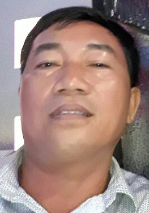 11.Bùi Viết TàoLê Hiếu Phương HiềnHỌ VÀ TÊN:11.Bùi Viết Tào11.Bùi Viết Tào11.Bùi Viết TàoĐời Thứ 11Thường Gọi:Tên Hiệu:Ngày Sinh:12/01/1971Con Thứ:1Giới Tính:NamSố CMTND:Điện Thoại:0938. 254. 111Số Hộ Chiếu:Email:Quốc Tịch:Việt NamNơi Sinh:Nơi Ở Hiện Tại:Gò Vấp, HCMGò Vấp, HCMGò Vấp, HCMGò Vấp, HCMTHÔNG TIN VỀ NGÀY MẤT VÀ NƠI AN TÁNGTHÔNG TIN VỀ NGÀY MẤT VÀ NƠI AN TÁNGTHÔNG TIN VỀ NGÀY MẤT VÀ NƠI AN TÁNGTHÔNG TIN VỀ NGÀY MẤT VÀ NƠI AN TÁNGTHÔNG TIN VỀ NGÀY MẤT VÀ NƠI AN TÁNGTHÔNG TIN VỀ NGÀY MẤT VÀ NƠI AN TÁNGDương Lịch:Âm Lịch:Nơi An Táng:THÔNG TIN VỀ BỐ MẸTHÔNG TIN VỀ BỐ MẸTHÔNG TIN VỀ BỐ MẸTHÔNG TIN VỀ BỐ MẸTHÔNG TIN VỀ BỐ MẸTHÔNG TIN VỀ BỐ MẸHọ Tên Bố:10.Bùi Viết LựHọ Tên Mẹ:Nguyễn Thị Quế (Vợ 2)THÔNG TIN VỀ VỢ CHỒNGTHÔNG TIN VỀ VỢ CHỒNGTHÔNG TIN VỀ VỢ CHỒNGThứ Tự V/C:1Vợ/Chồng:Lê Hiếu Phương HiềnNgày Sinh:Điện Thoại:Email:Nơi Sinh:Ngày Mất DL:Ngày Mất ÂL:Nơi An Táng:THÔNG TIN VỀ CON CÁITHÔNG TIN VỀ CON CÁITHÔNG TIN VỀ CON CÁITHÔNG TIN VỀ CON CÁITHÔNG TIN VỀ CON CÁITHÔNG TIN VỀ CON CÁISố Con Trai:1Số Con Gái:1Danh Sách:01. (1) 12.Bùi Viết ThanhDanh Sách:01. (2) 12.Bùi Quỳnh AnhTIỂU SỬ HỌC VẤNTIỂU SỬ HỌC VẤNTIỂU SỬ HỌC VẤNTIỂU SỬ HỌC VẤNTIỂU SỬ HỌC VẤNTIỂU SỬ HỌC VẤNSỰ NGHIỆP – CÔNG VIỆCSỰ NGHIỆP – CÔNG VIỆCSỰ NGHIỆP – CÔNG VIỆCSỰ NGHIỆP – CÔNG VIỆCSỰ NGHIỆP – CÔNG VIỆCSỰ NGHIỆP – CÔNG VIỆCSỰ KIỆNSỰ KIỆNSỰ KIỆNSỰ KIỆNSỰ KIỆNSỰ KIỆNTHÔNG TIN GHI CHÚ THÊMTHÔNG TIN GHI CHÚ THÊMTHÔNG TIN GHI CHÚ THÊMTHÔNG TIN GHI CHÚ THÊMTHÔNG TIN GHI CHÚ THÊMTHÔNG TIN GHI CHÚ THÊM12.Bùi Viết ThanhHỌ VÀ TÊN:12.Bùi Viết Thanh12.Bùi Viết Thanh12.Bùi Viết ThanhĐời Thứ 12Thường Gọi:Tên Hiệu:Ngày Sinh:Con Thứ:1Giới Tính:NamSố CMTND:Điện Thoại:Số Hộ Chiếu:Email:Quốc Tịch:Việt NamNơi Sinh:Nơi Ở Hiện Tại:THÔNG TIN VỀ NGÀY MẤT VÀ NƠI AN TÁNGTHÔNG TIN VỀ NGÀY MẤT VÀ NƠI AN TÁNGTHÔNG TIN VỀ NGÀY MẤT VÀ NƠI AN TÁNGTHÔNG TIN VỀ NGÀY MẤT VÀ NƠI AN TÁNGTHÔNG TIN VỀ NGÀY MẤT VÀ NƠI AN TÁNGTHÔNG TIN VỀ NGÀY MẤT VÀ NƠI AN TÁNGDương Lịch:Âm Lịch:Nơi An Táng:THÔNG TIN VỀ BỐ MẸTHÔNG TIN VỀ BỐ MẸTHÔNG TIN VỀ BỐ MẸTHÔNG TIN VỀ BỐ MẸTHÔNG TIN VỀ BỐ MẸTHÔNG TIN VỀ BỐ MẸHọ Tên Bố:11.Bùi Viết TàoHọ Tên Mẹ:Lê Hiếu Phương HiềnTHÔNG TIN VỀ VỢ CHỒNGTHÔNG TIN VỀ VỢ CHỒNGTHÔNG TIN VỀ VỢ CHỒNGThứ Tự V/C:Vợ/Chồng:Ngày Sinh:Điện Thoại:Email:Nơi Sinh:Ngày Mất DL:Ngày Mất ÂL:Nơi An Táng:THÔNG TIN VỀ CON CÁITHÔNG TIN VỀ CON CÁITHÔNG TIN VỀ CON CÁITHÔNG TIN VỀ CON CÁITHÔNG TIN VỀ CON CÁITHÔNG TIN VỀ CON CÁISố Con Trai:0Số Con Gái:0Danh Sách:Danh Sách:TIỂU SỬ HỌC VẤNTIỂU SỬ HỌC VẤNTIỂU SỬ HỌC VẤNTIỂU SỬ HỌC VẤNTIỂU SỬ HỌC VẤNTIỂU SỬ HỌC VẤNSỰ NGHIỆP – CÔNG VIỆCSỰ NGHIỆP – CÔNG VIỆCSỰ NGHIỆP – CÔNG VIỆCSỰ NGHIỆP – CÔNG VIỆCSỰ NGHIỆP – CÔNG VIỆCSỰ NGHIỆP – CÔNG VIỆCSỰ KIỆNSỰ KIỆNSỰ KIỆNSỰ KIỆNSỰ KIỆNSỰ KIỆNTHÔNG TIN GHI CHÚ THÊMTHÔNG TIN GHI CHÚ THÊMTHÔNG TIN GHI CHÚ THÊMTHÔNG TIN GHI CHÚ THÊMTHÔNG TIN GHI CHÚ THÊMTHÔNG TIN GHI CHÚ THÊM12.Bùi Quỳnh AnhHỌ VÀ TÊN:12.Bùi Quỳnh Anh12.Bùi Quỳnh Anh12.Bùi Quỳnh AnhĐời Thứ 12Thường Gọi:Tên Hiệu:Ngày Sinh:Con Thứ:2Giới Tính:NữSố CMTND:Điện Thoại:Số Hộ Chiếu:Email:Quốc Tịch:Việt NamNơi Sinh:Nơi Ở Hiện Tại:THÔNG TIN VỀ NGÀY MẤT VÀ NƠI AN TÁNGTHÔNG TIN VỀ NGÀY MẤT VÀ NƠI AN TÁNGTHÔNG TIN VỀ NGÀY MẤT VÀ NƠI AN TÁNGTHÔNG TIN VỀ NGÀY MẤT VÀ NƠI AN TÁNGTHÔNG TIN VỀ NGÀY MẤT VÀ NƠI AN TÁNGTHÔNG TIN VỀ NGÀY MẤT VÀ NƠI AN TÁNGDương Lịch:Âm Lịch:Nơi An Táng:THÔNG TIN VỀ BỐ MẸTHÔNG TIN VỀ BỐ MẸTHÔNG TIN VỀ BỐ MẸTHÔNG TIN VỀ BỐ MẸTHÔNG TIN VỀ BỐ MẸTHÔNG TIN VỀ BỐ MẸHọ Tên Bố:11.Bùi Viết TàoHọ Tên Mẹ:Lê Hiếu Phương HiềnTHÔNG TIN VỀ VỢ CHỒNGTHÔNG TIN VỀ VỢ CHỒNGTHÔNG TIN VỀ VỢ CHỒNGThứ Tự V/C:Vợ/Chồng:Ngày Sinh:Điện Thoại:Email:Nơi Sinh:Ngày Mất DL:Ngày Mất ÂL:Nơi An Táng:THÔNG TIN VỀ CON CÁITHÔNG TIN VỀ CON CÁITHÔNG TIN VỀ CON CÁITHÔNG TIN VỀ CON CÁITHÔNG TIN VỀ CON CÁITHÔNG TIN VỀ CON CÁISố Con Trai:0Số Con Gái:0Danh Sách:Danh Sách:TIỂU SỬ HỌC VẤNTIỂU SỬ HỌC VẤNTIỂU SỬ HỌC VẤNTIỂU SỬ HỌC VẤNTIỂU SỬ HỌC VẤNTIỂU SỬ HỌC VẤNSỰ NGHIỆP – CÔNG VIỆCSỰ NGHIỆP – CÔNG VIỆCSỰ NGHIỆP – CÔNG VIỆCSỰ NGHIỆP – CÔNG VIỆCSỰ NGHIỆP – CÔNG VIỆCSỰ NGHIỆP – CÔNG VIỆCSỰ KIỆNSỰ KIỆNSỰ KIỆNSỰ KIỆNSỰ KIỆNSỰ KIỆNTHÔNG TIN GHI CHÚ THÊMTHÔNG TIN GHI CHÚ THÊMTHÔNG TIN GHI CHÚ THÊMTHÔNG TIN GHI CHÚ THÊMTHÔNG TIN GHI CHÚ THÊMTHÔNG TIN GHI CHÚ THÊM11.Bùi Thị KhangHỌ VÀ TÊN:11.Bùi Thị Khang11.Bùi Thị Khang11.Bùi Thị KhangĐời Thứ 11Thường Gọi:béTên Hiệu:Ngày Sinh:Con Thứ:2Giới Tính:NữSố CMTND:Điện Thoại:Số Hộ Chiếu:Email:Quốc Tịch:Việt NamNơi Sinh:Nơi Ở Hiện Tại:THÔNG TIN VỀ NGÀY MẤT VÀ NƠI AN TÁNGTHÔNG TIN VỀ NGÀY MẤT VÀ NƠI AN TÁNGTHÔNG TIN VỀ NGÀY MẤT VÀ NƠI AN TÁNGTHÔNG TIN VỀ NGÀY MẤT VÀ NƠI AN TÁNGTHÔNG TIN VỀ NGÀY MẤT VÀ NƠI AN TÁNGTHÔNG TIN VỀ NGÀY MẤT VÀ NƠI AN TÁNGDương Lịch:Âm Lịch:Nơi An Táng:THÔNG TIN VỀ BỐ MẸTHÔNG TIN VỀ BỐ MẸTHÔNG TIN VỀ BỐ MẸTHÔNG TIN VỀ BỐ MẸTHÔNG TIN VỀ BỐ MẸTHÔNG TIN VỀ BỐ MẸHọ Tên Bố:10.Bùi Viết LựHọ Tên Mẹ:Nguyễn Thị Quế (Vợ 2)THÔNG TIN VỀ VỢ CHỒNGTHÔNG TIN VỀ VỢ CHỒNGTHÔNG TIN VỀ VỢ CHỒNGThứ Tự V/C:Vợ/Chồng:Ngày Sinh:Điện Thoại:Email:Nơi Sinh:Ngày Mất DL:Ngày Mất ÂL:Nơi An Táng:THÔNG TIN VỀ CON CÁITHÔNG TIN VỀ CON CÁITHÔNG TIN VỀ CON CÁITHÔNG TIN VỀ CON CÁITHÔNG TIN VỀ CON CÁITHÔNG TIN VỀ CON CÁISố Con Trai:0Số Con Gái:0Danh Sách:Danh Sách:TIỂU SỬ HỌC VẤNTIỂU SỬ HỌC VẤNTIỂU SỬ HỌC VẤNTIỂU SỬ HỌC VẤNTIỂU SỬ HỌC VẤNTIỂU SỬ HỌC VẤNSỰ NGHIỆP – CÔNG VIỆCSỰ NGHIỆP – CÔNG VIỆCSỰ NGHIỆP – CÔNG VIỆCSỰ NGHIỆP – CÔNG VIỆCSỰ NGHIỆP – CÔNG VIỆCSỰ NGHIỆP – CÔNG VIỆCSỰ KIỆNSỰ KIỆNSỰ KIỆNSỰ KIỆNSỰ KIỆNSỰ KIỆNTHÔNG TIN GHI CHÚ THÊMTHÔNG TIN GHI CHÚ THÊMTHÔNG TIN GHI CHÚ THÊMTHÔNG TIN GHI CHÚ THÊMTHÔNG TIN GHI CHÚ THÊMTHÔNG TIN GHI CHÚ THÊM11.Bùi Viết TạoHuỳnh Thị Thu LiênHỌ VÀ TÊN:11.Bùi Viết Tạo11.Bùi Viết Tạo11.Bùi Viết TạoĐời Thứ 11Thường Gọi:Tên Hiệu:Ngày Sinh:Con Thứ:3Giới Tính:NamSố CMTND:Điện Thoại:0985.076.939Số Hộ Chiếu:Email:Quốc Tịch:Việt NamNơi Sinh:Nơi Ở Hiện Tại:THÔNG TIN VỀ NGÀY MẤT VÀ NƠI AN TÁNGTHÔNG TIN VỀ NGÀY MẤT VÀ NƠI AN TÁNGTHÔNG TIN VỀ NGÀY MẤT VÀ NƠI AN TÁNGTHÔNG TIN VỀ NGÀY MẤT VÀ NƠI AN TÁNGTHÔNG TIN VỀ NGÀY MẤT VÀ NƠI AN TÁNGTHÔNG TIN VỀ NGÀY MẤT VÀ NƠI AN TÁNGDương Lịch:Âm Lịch:Nơi An Táng:THÔNG TIN VỀ BỐ MẸTHÔNG TIN VỀ BỐ MẸTHÔNG TIN VỀ BỐ MẸTHÔNG TIN VỀ BỐ MẸTHÔNG TIN VỀ BỐ MẸTHÔNG TIN VỀ BỐ MẸHọ Tên Bố:10.Bùi Viết LựHọ Tên Mẹ:Nguyễn Thị Quế (Vợ 2)THÔNG TIN VỀ VỢ CHỒNGTHÔNG TIN VỀ VỢ CHỒNGTHÔNG TIN VỀ VỢ CHỒNGThứ Tự V/C:1Vợ/Chồng:Huỳnh Thị Thu LiênNgày Sinh:Điện Thoại:Email:Nơi Sinh:Ngày Mất DL:Ngày Mất ÂL:Nơi An Táng:THÔNG TIN VỀ CON CÁITHÔNG TIN VỀ CON CÁITHÔNG TIN VỀ CON CÁITHÔNG TIN VỀ CON CÁITHÔNG TIN VỀ CON CÁITHÔNG TIN VỀ CON CÁISố Con Trai:1Số Con Gái:1Danh Sách:01. (1) 12.Bùi Viết TuấnDanh Sách:01. (2) 12.Bùi Huỳnh Anh ThưTIỂU SỬ HỌC VẤNTIỂU SỬ HỌC VẤNTIỂU SỬ HỌC VẤNTIỂU SỬ HỌC VẤNTIỂU SỬ HỌC VẤNTIỂU SỬ HỌC VẤNSỰ NGHIỆP – CÔNG VIỆCSỰ NGHIỆP – CÔNG VIỆCSỰ NGHIỆP – CÔNG VIỆCSỰ NGHIỆP – CÔNG VIỆCSỰ NGHIỆP – CÔNG VIỆCSỰ NGHIỆP – CÔNG VIỆCSỰ KIỆNSỰ KIỆNSỰ KIỆNSỰ KIỆNSỰ KIỆNSỰ KIỆNTHÔNG TIN GHI CHÚ THÊMTHÔNG TIN GHI CHÚ THÊMTHÔNG TIN GHI CHÚ THÊMTHÔNG TIN GHI CHÚ THÊMTHÔNG TIN GHI CHÚ THÊMTHÔNG TIN GHI CHÚ THÊM12.Bùi Viết TuấnHỌ VÀ TÊN:12.Bùi Viết Tuấn12.Bùi Viết Tuấn12.Bùi Viết TuấnĐời Thứ 12Thường Gọi:Tên Hiệu:Ngày Sinh:Con Thứ:1Giới Tính:NamSố CMTND:Điện Thoại:Số Hộ Chiếu:Email:Quốc Tịch:Việt NamNơi Sinh:Nơi Ở Hiện Tại:THÔNG TIN VỀ NGÀY MẤT VÀ NƠI AN TÁNGTHÔNG TIN VỀ NGÀY MẤT VÀ NƠI AN TÁNGTHÔNG TIN VỀ NGÀY MẤT VÀ NƠI AN TÁNGTHÔNG TIN VỀ NGÀY MẤT VÀ NƠI AN TÁNGTHÔNG TIN VỀ NGÀY MẤT VÀ NƠI AN TÁNGTHÔNG TIN VỀ NGÀY MẤT VÀ NƠI AN TÁNGDương Lịch:2016Âm Lịch:Nơi An Táng:THÔNG TIN VỀ BỐ MẸTHÔNG TIN VỀ BỐ MẸTHÔNG TIN VỀ BỐ MẸTHÔNG TIN VỀ BỐ MẸTHÔNG TIN VỀ BỐ MẸTHÔNG TIN VỀ BỐ MẸHọ Tên Bố:11.Bùi Viết TạoHọ Tên Mẹ:Huỳnh Thị Thu LiênTHÔNG TIN VỀ VỢ CHỒNGTHÔNG TIN VỀ VỢ CHỒNGTHÔNG TIN VỀ VỢ CHỒNGThứ Tự V/C:Vợ/Chồng:Ngày Sinh:Điện Thoại:Email:Nơi Sinh:Ngày Mất DL:Ngày Mất ÂL:Nơi An Táng:THÔNG TIN VỀ CON CÁITHÔNG TIN VỀ CON CÁITHÔNG TIN VỀ CON CÁITHÔNG TIN VỀ CON CÁITHÔNG TIN VỀ CON CÁITHÔNG TIN VỀ CON CÁISố Con Trai:0Số Con Gái:0Danh Sách:Danh Sách:TIỂU SỬ HỌC VẤNTIỂU SỬ HỌC VẤNTIỂU SỬ HỌC VẤNTIỂU SỬ HỌC VẤNTIỂU SỬ HỌC VẤNTIỂU SỬ HỌC VẤNSỰ NGHIỆP – CÔNG VIỆCSỰ NGHIỆP – CÔNG VIỆCSỰ NGHIỆP – CÔNG VIỆCSỰ NGHIỆP – CÔNG VIỆCSỰ NGHIỆP – CÔNG VIỆCSỰ NGHIỆP – CÔNG VIỆCSỰ KIỆNSỰ KIỆNSỰ KIỆNSỰ KIỆNSỰ KIỆNSỰ KIỆNTHÔNG TIN GHI CHÚ THÊMTHÔNG TIN GHI CHÚ THÊMTHÔNG TIN GHI CHÚ THÊMTHÔNG TIN GHI CHÚ THÊMTHÔNG TIN GHI CHÚ THÊMTHÔNG TIN GHI CHÚ THÊM12.Bùi Huỳnh Anh ThưHỌ VÀ TÊN:12.Bùi Huỳnh Anh Thư12.Bùi Huỳnh Anh Thư12.Bùi Huỳnh Anh ThưĐời Thứ 12Thường Gọi:Tên Hiệu:Ngày Sinh:Con Thứ:2Giới Tính:NữSố CMTND:Điện Thoại:Số Hộ Chiếu:Email:Quốc Tịch:Việt NamNơi Sinh:Nơi Ở Hiện Tại:THÔNG TIN VỀ NGÀY MẤT VÀ NƠI AN TÁNGTHÔNG TIN VỀ NGÀY MẤT VÀ NƠI AN TÁNGTHÔNG TIN VỀ NGÀY MẤT VÀ NƠI AN TÁNGTHÔNG TIN VỀ NGÀY MẤT VÀ NƠI AN TÁNGTHÔNG TIN VỀ NGÀY MẤT VÀ NƠI AN TÁNGTHÔNG TIN VỀ NGÀY MẤT VÀ NƠI AN TÁNGDương Lịch:Âm Lịch:Nơi An Táng:THÔNG TIN VỀ BỐ MẸTHÔNG TIN VỀ BỐ MẸTHÔNG TIN VỀ BỐ MẸTHÔNG TIN VỀ BỐ MẸTHÔNG TIN VỀ BỐ MẸTHÔNG TIN VỀ BỐ MẸHọ Tên Bố:11.Bùi Viết TạoHọ Tên Mẹ:Huỳnh Thị Thu LiênTHÔNG TIN VỀ VỢ CHỒNGTHÔNG TIN VỀ VỢ CHỒNGTHÔNG TIN VỀ VỢ CHỒNGThứ Tự V/C:Vợ/Chồng:Ngày Sinh:Điện Thoại:Email:Nơi Sinh:Ngày Mất DL:Ngày Mất ÂL:Nơi An Táng:THÔNG TIN VỀ CON CÁITHÔNG TIN VỀ CON CÁITHÔNG TIN VỀ CON CÁITHÔNG TIN VỀ CON CÁITHÔNG TIN VỀ CON CÁITHÔNG TIN VỀ CON CÁISố Con Trai:0Số Con Gái:0Danh Sách:Danh Sách:TIỂU SỬ HỌC VẤNTIỂU SỬ HỌC VẤNTIỂU SỬ HỌC VẤNTIỂU SỬ HỌC VẤNTIỂU SỬ HỌC VẤNTIỂU SỬ HỌC VẤNSỰ NGHIỆP – CÔNG VIỆCSỰ NGHIỆP – CÔNG VIỆCSỰ NGHIỆP – CÔNG VIỆCSỰ NGHIỆP – CÔNG VIỆCSỰ NGHIỆP – CÔNG VIỆCSỰ NGHIỆP – CÔNG VIỆCSỰ KIỆNSỰ KIỆNSỰ KIỆNSỰ KIỆNSỰ KIỆNSỰ KIỆNTHÔNG TIN GHI CHÚ THÊMTHÔNG TIN GHI CHÚ THÊMTHÔNG TIN GHI CHÚ THÊMTHÔNG TIN GHI CHÚ THÊMTHÔNG TIN GHI CHÚ THÊMTHÔNG TIN GHI CHÚ THÊM11.Bùi Viết LậpNguyễn Thị Thu HàiHỌ VÀ TÊN:11.Bùi Viết Lập11.Bùi Viết Lập11.Bùi Viết LậpĐời Thứ 11Thường Gọi:đenTên Hiệu:Ngày Sinh:Con Thứ:4Giới Tính:NamSố CMTND:Điện Thoại:0988.906.064Số Hộ Chiếu:Email:Quốc Tịch:Việt NamNơi Sinh:Nơi Ở Hiện Tại:THÔNG TIN VỀ NGÀY MẤT VÀ NƠI AN TÁNGTHÔNG TIN VỀ NGÀY MẤT VÀ NƠI AN TÁNGTHÔNG TIN VỀ NGÀY MẤT VÀ NƠI AN TÁNGTHÔNG TIN VỀ NGÀY MẤT VÀ NƠI AN TÁNGTHÔNG TIN VỀ NGÀY MẤT VÀ NƠI AN TÁNGTHÔNG TIN VỀ NGÀY MẤT VÀ NƠI AN TÁNGDương Lịch:Âm Lịch:Nơi An Táng:THÔNG TIN VỀ BỐ MẸTHÔNG TIN VỀ BỐ MẸTHÔNG TIN VỀ BỐ MẸTHÔNG TIN VỀ BỐ MẸTHÔNG TIN VỀ BỐ MẸTHÔNG TIN VỀ BỐ MẸHọ Tên Bố:10.Bùi Viết LựHọ Tên Mẹ:Nguyễn Thị Quế (Vợ 2)THÔNG TIN VỀ VỢ CHỒNGTHÔNG TIN VỀ VỢ CHỒNGTHÔNG TIN VỀ VỢ CHỒNGThứ Tự V/C:1Vợ/Chồng:Nguyễn Thị Thu HàiNgày Sinh:Điện Thoại:Email:Nơi Sinh:Ngày Mất DL:Ngày Mất ÂL:Nơi An Táng:THÔNG TIN VỀ CON CÁITHÔNG TIN VỀ CON CÁITHÔNG TIN VỀ CON CÁITHÔNG TIN VỀ CON CÁITHÔNG TIN VỀ CON CÁITHÔNG TIN VỀ CON CÁISố Con Trai:1Số Con Gái:1Danh Sách:01. (1) 12.Bùi Viết ToànDanh Sách:01. (2) 12.Bùi Viết TânTIỂU SỬ HỌC VẤNTIỂU SỬ HỌC VẤNTIỂU SỬ HỌC VẤNTIỂU SỬ HỌC VẤNTIỂU SỬ HỌC VẤNTIỂU SỬ HỌC VẤNSỰ NGHIỆP – CÔNG VIỆCSỰ NGHIỆP – CÔNG VIỆCSỰ NGHIỆP – CÔNG VIỆCSỰ NGHIỆP – CÔNG VIỆCSỰ NGHIỆP – CÔNG VIỆCSỰ NGHIỆP – CÔNG VIỆCSỰ KIỆNSỰ KIỆNSỰ KIỆNSỰ KIỆNSỰ KIỆNSỰ KIỆNTHÔNG TIN GHI CHÚ THÊMTHÔNG TIN GHI CHÚ THÊMTHÔNG TIN GHI CHÚ THÊMTHÔNG TIN GHI CHÚ THÊMTHÔNG TIN GHI CHÚ THÊMTHÔNG TIN GHI CHÚ THÊM12.Bùi Viết ToànHỌ VÀ TÊN:12.Bùi Viết Toàn12.Bùi Viết Toàn12.Bùi Viết ToànĐời Thứ 12Thường Gọi:Tên Hiệu:Ngày Sinh:Con Thứ:1Giới Tính:NamSố CMTND:Điện Thoại:Số Hộ Chiếu:Email:Quốc Tịch:Việt NamNơi Sinh:Nơi Ở Hiện Tại:THÔNG TIN VỀ NGÀY MẤT VÀ NƠI AN TÁNGTHÔNG TIN VỀ NGÀY MẤT VÀ NƠI AN TÁNGTHÔNG TIN VỀ NGÀY MẤT VÀ NƠI AN TÁNGTHÔNG TIN VỀ NGÀY MẤT VÀ NƠI AN TÁNGTHÔNG TIN VỀ NGÀY MẤT VÀ NƠI AN TÁNGTHÔNG TIN VỀ NGÀY MẤT VÀ NƠI AN TÁNGDương Lịch:Âm Lịch:Nơi An Táng:THÔNG TIN VỀ BỐ MẸTHÔNG TIN VỀ BỐ MẸTHÔNG TIN VỀ BỐ MẸTHÔNG TIN VỀ BỐ MẸTHÔNG TIN VỀ BỐ MẸTHÔNG TIN VỀ BỐ MẸHọ Tên Bố:11.Bùi Viết LậpHọ Tên Mẹ:Nguyễn Thị Thu HàiTHÔNG TIN VỀ VỢ CHỒNGTHÔNG TIN VỀ VỢ CHỒNGTHÔNG TIN VỀ VỢ CHỒNGThứ Tự V/C:Vợ/Chồng:Ngày Sinh:Điện Thoại:Email:Nơi Sinh:Ngày Mất DL:Ngày Mất ÂL:Nơi An Táng:THÔNG TIN VỀ CON CÁITHÔNG TIN VỀ CON CÁITHÔNG TIN VỀ CON CÁITHÔNG TIN VỀ CON CÁITHÔNG TIN VỀ CON CÁITHÔNG TIN VỀ CON CÁISố Con Trai:0Số Con Gái:0Danh Sách:Danh Sách:TIỂU SỬ HỌC VẤNTIỂU SỬ HỌC VẤNTIỂU SỬ HỌC VẤNTIỂU SỬ HỌC VẤNTIỂU SỬ HỌC VẤNTIỂU SỬ HỌC VẤNSỰ NGHIỆP – CÔNG VIỆCSỰ NGHIỆP – CÔNG VIỆCSỰ NGHIỆP – CÔNG VIỆCSỰ NGHIỆP – CÔNG VIỆCSỰ NGHIỆP – CÔNG VIỆCSỰ NGHIỆP – CÔNG VIỆCSỰ KIỆNSỰ KIỆNSỰ KIỆNSỰ KIỆNSỰ KIỆNSỰ KIỆNTHÔNG TIN GHI CHÚ THÊMTHÔNG TIN GHI CHÚ THÊMTHÔNG TIN GHI CHÚ THÊMTHÔNG TIN GHI CHÚ THÊMTHÔNG TIN GHI CHÚ THÊMTHÔNG TIN GHI CHÚ THÊM12.Bùi Viết TânHỌ VÀ TÊN:12.Bùi Viết Tân12.Bùi Viết Tân12.Bùi Viết TânĐời Thứ 12Thường Gọi:Tên Hiệu:Ngày Sinh:Con Thứ:2Giới Tính:NữSố CMTND:Điện Thoại:Số Hộ Chiếu:Email:Quốc Tịch:Việt NamNơi Sinh:Nơi Ở Hiện Tại:THÔNG TIN VỀ NGÀY MẤT VÀ NƠI AN TÁNGTHÔNG TIN VỀ NGÀY MẤT VÀ NƠI AN TÁNGTHÔNG TIN VỀ NGÀY MẤT VÀ NƠI AN TÁNGTHÔNG TIN VỀ NGÀY MẤT VÀ NƠI AN TÁNGTHÔNG TIN VỀ NGÀY MẤT VÀ NƠI AN TÁNGTHÔNG TIN VỀ NGÀY MẤT VÀ NƠI AN TÁNGDương Lịch:Âm Lịch:Nơi An Táng:THÔNG TIN VỀ BỐ MẸTHÔNG TIN VỀ BỐ MẸTHÔNG TIN VỀ BỐ MẸTHÔNG TIN VỀ BỐ MẸTHÔNG TIN VỀ BỐ MẸTHÔNG TIN VỀ BỐ MẸHọ Tên Bố:11.Bùi Viết LậpHọ Tên Mẹ:Nguyễn Thị Thu HàiTHÔNG TIN VỀ VỢ CHỒNGTHÔNG TIN VỀ VỢ CHỒNGTHÔNG TIN VỀ VỢ CHỒNGThứ Tự V/C:Vợ/Chồng:Ngày Sinh:Điện Thoại:Email:Nơi Sinh:Ngày Mất DL:Ngày Mất ÂL:Nơi An Táng:THÔNG TIN VỀ CON CÁITHÔNG TIN VỀ CON CÁITHÔNG TIN VỀ CON CÁITHÔNG TIN VỀ CON CÁITHÔNG TIN VỀ CON CÁITHÔNG TIN VỀ CON CÁISố Con Trai:0Số Con Gái:0Danh Sách:Danh Sách:TIỂU SỬ HỌC VẤNTIỂU SỬ HỌC VẤNTIỂU SỬ HỌC VẤNTIỂU SỬ HỌC VẤNTIỂU SỬ HỌC VẤNTIỂU SỬ HỌC VẤNSỰ NGHIỆP – CÔNG VIỆCSỰ NGHIỆP – CÔNG VIỆCSỰ NGHIỆP – CÔNG VIỆCSỰ NGHIỆP – CÔNG VIỆCSỰ NGHIỆP – CÔNG VIỆCSỰ NGHIỆP – CÔNG VIỆCSỰ KIỆNSỰ KIỆNSỰ KIỆNSỰ KIỆNSỰ KIỆNSỰ KIỆNTHÔNG TIN GHI CHÚ THÊMTHÔNG TIN GHI CHÚ THÊMTHÔNG TIN GHI CHÚ THÊMTHÔNG TIN GHI CHÚ THÊMTHÔNG TIN GHI CHÚ THÊMTHÔNG TIN GHI CHÚ THÊM9.Bùi Thị LượcHỌ VÀ TÊN:9.Bùi Thị Lược9.Bùi Thị Lược9.Bùi Thị LượcĐời Thứ 9Thường Gọi:Tên Hiệu:Ngày Sinh:Con Thứ:3Giới Tính:NữSố CMTND:Điện Thoại:Số Hộ Chiếu:Email:Quốc Tịch:Việt NamNơi Sinh:Nơi Ở Hiện Tại:THÔNG TIN VỀ NGÀY MẤT VÀ NƠI AN TÁNGTHÔNG TIN VỀ NGÀY MẤT VÀ NƠI AN TÁNGTHÔNG TIN VỀ NGÀY MẤT VÀ NƠI AN TÁNGTHÔNG TIN VỀ NGÀY MẤT VÀ NƠI AN TÁNGTHÔNG TIN VỀ NGÀY MẤT VÀ NƠI AN TÁNGTHÔNG TIN VỀ NGÀY MẤT VÀ NƠI AN TÁNGDương Lịch:Không rõÂm Lịch:Nơi An Táng:THÔNG TIN VỀ BỐ MẸTHÔNG TIN VỀ BỐ MẸTHÔNG TIN VỀ BỐ MẸTHÔNG TIN VỀ BỐ MẸTHÔNG TIN VỀ BỐ MẸTHÔNG TIN VỀ BỐ MẸHọ Tên Bố:8.Bùi Viết GiảngHọ Tên Mẹ:Lê Thị TùngTHÔNG TIN VỀ VỢ CHỒNGTHÔNG TIN VỀ VỢ CHỒNGTHÔNG TIN VỀ VỢ CHỒNGThứ Tự V/C:Vợ/Chồng:Ngày Sinh:Điện Thoại:Email:Nơi Sinh:Ngày Mất DL:Ngày Mất ÂL:Nơi An Táng:THÔNG TIN VỀ CON CÁITHÔNG TIN VỀ CON CÁITHÔNG TIN VỀ CON CÁITHÔNG TIN VỀ CON CÁITHÔNG TIN VỀ CON CÁITHÔNG TIN VỀ CON CÁISố Con Trai:0Số Con Gái:0Danh Sách:Danh Sách:TIỂU SỬ HỌC VẤNTIỂU SỬ HỌC VẤNTIỂU SỬ HỌC VẤNTIỂU SỬ HỌC VẤNTIỂU SỬ HỌC VẤNTIỂU SỬ HỌC VẤNSỰ NGHIỆP – CÔNG VIỆCSỰ NGHIỆP – CÔNG VIỆCSỰ NGHIỆP – CÔNG VIỆCSỰ NGHIỆP – CÔNG VIỆCSỰ NGHIỆP – CÔNG VIỆCSỰ NGHIỆP – CÔNG VIỆCSỰ KIỆNSỰ KIỆNSỰ KIỆNSỰ KIỆNSỰ KIỆNSỰ KIỆNTHÔNG TIN GHI CHÚ THÊMTHÔNG TIN GHI CHÚ THÊMTHÔNG TIN GHI CHÚ THÊMTHÔNG TIN GHI CHÚ THÊMTHÔNG TIN GHI CHÚ THÊMTHÔNG TIN GHI CHÚ THÊM9.Bùi Thị BáHỌ VÀ TÊN:9.Bùi Thị Bá9.Bùi Thị Bá9.Bùi Thị BáĐời Thứ 9Thường Gọi:Tên Hiệu:Ngày Sinh:Con Thứ:4Giới Tính:NữSố CMTND:Điện Thoại:Số Hộ Chiếu:Email:Quốc Tịch:Việt NamNơi Sinh:Nơi Ở Hiện Tại:THÔNG TIN VỀ NGÀY MẤT VÀ NƠI AN TÁNGTHÔNG TIN VỀ NGÀY MẤT VÀ NƠI AN TÁNGTHÔNG TIN VỀ NGÀY MẤT VÀ NƠI AN TÁNGTHÔNG TIN VỀ NGÀY MẤT VÀ NƠI AN TÁNGTHÔNG TIN VỀ NGÀY MẤT VÀ NƠI AN TÁNGTHÔNG TIN VỀ NGÀY MẤT VÀ NƠI AN TÁNGDương Lịch:Không rõÂm Lịch:Nơi An Táng:THÔNG TIN VỀ BỐ MẸTHÔNG TIN VỀ BỐ MẸTHÔNG TIN VỀ BỐ MẸTHÔNG TIN VỀ BỐ MẸTHÔNG TIN VỀ BỐ MẸTHÔNG TIN VỀ BỐ MẸHọ Tên Bố:8.Bùi Viết GiảngHọ Tên Mẹ:Lê Thị TùngTHÔNG TIN VỀ VỢ CHỒNGTHÔNG TIN VỀ VỢ CHỒNGTHÔNG TIN VỀ VỢ CHỒNGThứ Tự V/C:Vợ/Chồng:Ngày Sinh:Điện Thoại:Email:Nơi Sinh:Ngày Mất DL:Ngày Mất ÂL:Nơi An Táng:THÔNG TIN VỀ CON CÁITHÔNG TIN VỀ CON CÁITHÔNG TIN VỀ CON CÁITHÔNG TIN VỀ CON CÁITHÔNG TIN VỀ CON CÁITHÔNG TIN VỀ CON CÁISố Con Trai:0Số Con Gái:0Danh Sách:Danh Sách:TIỂU SỬ HỌC VẤNTIỂU SỬ HỌC VẤNTIỂU SỬ HỌC VẤNTIỂU SỬ HỌC VẤNTIỂU SỬ HỌC VẤNTIỂU SỬ HỌC VẤNSỰ NGHIỆP – CÔNG VIỆCSỰ NGHIỆP – CÔNG VIỆCSỰ NGHIỆP – CÔNG VIỆCSỰ NGHIỆP – CÔNG VIỆCSỰ NGHIỆP – CÔNG VIỆCSỰ NGHIỆP – CÔNG VIỆCSỰ KIỆNSỰ KIỆNSỰ KIỆNSỰ KIỆNSỰ KIỆNSỰ KIỆNTHÔNG TIN GHI CHÚ THÊMTHÔNG TIN GHI CHÚ THÊMTHÔNG TIN GHI CHÚ THÊMTHÔNG TIN GHI CHÚ THÊMTHÔNG TIN GHI CHÚ THÊMTHÔNG TIN GHI CHÚ THÊMHỌ VÀ TÊN:Đời Thứ Thường Gọi:Tên Hiệu:Ngày Sinh:Con Thứ:Giới Tính:Số CMTND:Điện Thoại:Số Hộ Chiếu:Email:Quốc Tịch:Nơi Sinh:Nơi Ở Hiện Tại:THÔNG TIN VỀ NGÀY MẤT VÀ NƠI AN TÁNGTHÔNG TIN VỀ NGÀY MẤT VÀ NƠI AN TÁNGTHÔNG TIN VỀ NGÀY MẤT VÀ NƠI AN TÁNGTHÔNG TIN VỀ NGÀY MẤT VÀ NƠI AN TÁNGTHÔNG TIN VỀ NGÀY MẤT VÀ NƠI AN TÁNGTHÔNG TIN VỀ NGÀY MẤT VÀ NƠI AN TÁNGDương Lịch:Không rõÂm Lịch:Nơi An Táng:THÔNG TIN VỀ BỐ MẸTHÔNG TIN VỀ BỐ MẸTHÔNG TIN VỀ BỐ MẸTHÔNG TIN VỀ BỐ MẸTHÔNG TIN VỀ BỐ MẸTHÔNG TIN VỀ BỐ MẸHọ Tên Bố:Họ Tên Mẹ:THÔNG TIN VỀ VỢ CHỒNGTHÔNG TIN VỀ VỢ CHỒNGTHÔNG TIN VỀ VỢ CHỒNGThứ Tự V/C:Vợ/Chồng:Ngày Sinh:Điện Thoại:Email:Nơi Sinh:Ngày Mất DL:Ngày Mất ÂL:Nơi An Táng:THÔNG TIN VỀ CON CÁITHÔNG TIN VỀ CON CÁITHÔNG TIN VỀ CON CÁITHÔNG TIN VỀ CON CÁITHÔNG TIN VỀ CON CÁITHÔNG TIN VỀ CON CÁISố Con Trai:Số Con Gái:Danh Sách:Danh Sách:TIỂU SỬ HỌC VẤNTIỂU SỬ HỌC VẤNTIỂU SỬ HỌC VẤNTIỂU SỬ HỌC VẤNTIỂU SỬ HỌC VẤNTIỂU SỬ HỌC VẤNSỰ NGHIỆP – CÔNG VIỆCSỰ NGHIỆP – CÔNG VIỆCSỰ NGHIỆP – CÔNG VIỆCSỰ NGHIỆP – CÔNG VIỆCSỰ NGHIỆP – CÔNG VIỆCSỰ NGHIỆP – CÔNG VIỆCSỰ KIỆNSỰ KIỆNSỰ KIỆNSỰ KIỆNSỰ KIỆNSỰ KIỆNTHÔNG TIN GHI CHÚ THÊMTHÔNG TIN GHI CHÚ THÊMTHÔNG TIN GHI CHÚ THÊMTHÔNG TIN GHI CHÚ THÊMTHÔNG TIN GHI CHÚ THÊMTHÔNG TIN GHI CHÚ THÊMHỌ VÀ TÊN:Đời Thứ Thường Gọi:Tên Hiệu:Ngày Sinh:Con Thứ:Giới Tính:Số CMTND:Điện Thoại:Số Hộ Chiếu:Email:Quốc Tịch:Nơi Sinh:Nơi Ở Hiện Tại:THÔNG TIN VỀ NGÀY MẤT VÀ NƠI AN TÁNGTHÔNG TIN VỀ NGÀY MẤT VÀ NƠI AN TÁNGTHÔNG TIN VỀ NGÀY MẤT VÀ NƠI AN TÁNGTHÔNG TIN VỀ NGÀY MẤT VÀ NƠI AN TÁNGTHÔNG TIN VỀ NGÀY MẤT VÀ NƠI AN TÁNGTHÔNG TIN VỀ NGÀY MẤT VÀ NƠI AN TÁNGDương Lịch:Không rõÂm Lịch:Nơi An Táng:THÔNG TIN VỀ BỐ MẸTHÔNG TIN VỀ BỐ MẸTHÔNG TIN VỀ BỐ MẸTHÔNG TIN VỀ BỐ MẸTHÔNG TIN VỀ BỐ MẸTHÔNG TIN VỀ BỐ MẸHọ Tên Bố:Họ Tên Mẹ:THÔNG TIN VỀ VỢ CHỒNGTHÔNG TIN VỀ VỢ CHỒNGTHÔNG TIN VỀ VỢ CHỒNGThứ Tự V/C:Vợ/Chồng:Ngày Sinh:Điện Thoại:Email:Nơi Sinh:Ngày Mất DL:Ngày Mất ÂL:Nơi An Táng:THÔNG TIN VỀ CON CÁITHÔNG TIN VỀ CON CÁITHÔNG TIN VỀ CON CÁITHÔNG TIN VỀ CON CÁITHÔNG TIN VỀ CON CÁITHÔNG TIN VỀ CON CÁISố Con Trai:Số Con Gái:Danh Sách:Danh Sách:TIỂU SỬ HỌC VẤNTIỂU SỬ HỌC VẤNTIỂU SỬ HỌC VẤNTIỂU SỬ HỌC VẤNTIỂU SỬ HỌC VẤNTIỂU SỬ HỌC VẤNSỰ NGHIỆP – CÔNG VIỆCSỰ NGHIỆP – CÔNG VIỆCSỰ NGHIỆP – CÔNG VIỆCSỰ NGHIỆP – CÔNG VIỆCSỰ NGHIỆP – CÔNG VIỆCSỰ NGHIỆP – CÔNG VIỆCSỰ KIỆNSỰ KIỆNSỰ KIỆNSỰ KIỆNSỰ KIỆNSỰ KIỆNTHÔNG TIN GHI CHÚ THÊMTHÔNG TIN GHI CHÚ THÊMTHÔNG TIN GHI CHÚ THÊMTHÔNG TIN GHI CHÚ THÊMTHÔNG TIN GHI CHÚ THÊMTHÔNG TIN GHI CHÚ THÊMHỌ VÀ TÊN:Đời Thứ Thường Gọi:Tên Hiệu:Ngày Sinh:Con Thứ:Giới Tính:Số CMTND:Điện Thoại:Số Hộ Chiếu:Email:Quốc Tịch:Nơi Sinh:Nơi Ở Hiện Tại:THÔNG TIN VỀ NGÀY MẤT VÀ NƠI AN TÁNGTHÔNG TIN VỀ NGÀY MẤT VÀ NƠI AN TÁNGTHÔNG TIN VỀ NGÀY MẤT VÀ NƠI AN TÁNGTHÔNG TIN VỀ NGÀY MẤT VÀ NƠI AN TÁNGTHÔNG TIN VỀ NGÀY MẤT VÀ NƠI AN TÁNGTHÔNG TIN VỀ NGÀY MẤT VÀ NƠI AN TÁNGDương Lịch:Không rõÂm Lịch:Nơi An Táng:THÔNG TIN VỀ BỐ MẸTHÔNG TIN VỀ BỐ MẸTHÔNG TIN VỀ BỐ MẸTHÔNG TIN VỀ BỐ MẸTHÔNG TIN VỀ BỐ MẸTHÔNG TIN VỀ BỐ MẸHọ Tên Bố:Họ Tên Mẹ:THÔNG TIN VỀ VỢ CHỒNGTHÔNG TIN VỀ VỢ CHỒNGTHÔNG TIN VỀ VỢ CHỒNGThứ Tự V/C:Vợ/Chồng:Ngày Sinh:Điện Thoại:Email:Nơi Sinh:Ngày Mất DL:Ngày Mất ÂL:Nơi An Táng:THÔNG TIN VỀ CON CÁITHÔNG TIN VỀ CON CÁITHÔNG TIN VỀ CON CÁITHÔNG TIN VỀ CON CÁITHÔNG TIN VỀ CON CÁITHÔNG TIN VỀ CON CÁISố Con Trai:Số Con Gái:Danh Sách:Danh Sách:TIỂU SỬ HỌC VẤNTIỂU SỬ HỌC VẤNTIỂU SỬ HỌC VẤNTIỂU SỬ HỌC VẤNTIỂU SỬ HỌC VẤNTIỂU SỬ HỌC VẤNSỰ NGHIỆP – CÔNG VIỆCSỰ NGHIỆP – CÔNG VIỆCSỰ NGHIỆP – CÔNG VIỆCSỰ NGHIỆP – CÔNG VIỆCSỰ NGHIỆP – CÔNG VIỆCSỰ NGHIỆP – CÔNG VIỆCSỰ KIỆNSỰ KIỆNSỰ KIỆNSỰ KIỆNSỰ KIỆNSỰ KIỆNTHÔNG TIN GHI CHÚ THÊMTHÔNG TIN GHI CHÚ THÊMTHÔNG TIN GHI CHÚ THÊMTHÔNG TIN GHI CHÚ THÊMTHÔNG TIN GHI CHÚ THÊMTHÔNG TIN GHI CHÚ THÊMHỌ VÀ TÊN:Đời Thứ Thường Gọi:Tên Hiệu:Ngày Sinh:Con Thứ:Giới Tính:Số CMTND:Điện Thoại:Số Hộ Chiếu:Email:Quốc Tịch:Nơi Sinh:Nơi Ở Hiện Tại:THÔNG TIN VỀ NGÀY MẤT VÀ NƠI AN TÁNGTHÔNG TIN VỀ NGÀY MẤT VÀ NƠI AN TÁNGTHÔNG TIN VỀ NGÀY MẤT VÀ NƠI AN TÁNGTHÔNG TIN VỀ NGÀY MẤT VÀ NƠI AN TÁNGTHÔNG TIN VỀ NGÀY MẤT VÀ NƠI AN TÁNGTHÔNG TIN VỀ NGÀY MẤT VÀ NƠI AN TÁNGDương Lịch:Không rõÂm Lịch:Nơi An Táng:THÔNG TIN VỀ BỐ MẸTHÔNG TIN VỀ BỐ MẸTHÔNG TIN VỀ BỐ MẸTHÔNG TIN VỀ BỐ MẸTHÔNG TIN VỀ BỐ MẸTHÔNG TIN VỀ BỐ MẸHọ Tên Bố:Họ Tên Mẹ:THÔNG TIN VỀ VỢ CHỒNGTHÔNG TIN VỀ VỢ CHỒNGTHÔNG TIN VỀ VỢ CHỒNGThứ Tự V/C:Vợ/Chồng:Ngày Sinh:Điện Thoại:Email:Nơi Sinh:Ngày Mất DL:Ngày Mất ÂL:Nơi An Táng:THÔNG TIN VỀ CON CÁITHÔNG TIN VỀ CON CÁITHÔNG TIN VỀ CON CÁITHÔNG TIN VỀ CON CÁITHÔNG TIN VỀ CON CÁITHÔNG TIN VỀ CON CÁISố Con Trai:Số Con Gái:Danh Sách:Danh Sách:TIỂU SỬ HỌC VẤNTIỂU SỬ HỌC VẤNTIỂU SỬ HỌC VẤNTIỂU SỬ HỌC VẤNTIỂU SỬ HỌC VẤNTIỂU SỬ HỌC VẤNSỰ NGHIỆP – CÔNG VIỆCSỰ NGHIỆP – CÔNG VIỆCSỰ NGHIỆP – CÔNG VIỆCSỰ NGHIỆP – CÔNG VIỆCSỰ NGHIỆP – CÔNG VIỆCSỰ NGHIỆP – CÔNG VIỆCSỰ KIỆNSỰ KIỆNSỰ KIỆNSỰ KIỆNSỰ KIỆNSỰ KIỆNTHÔNG TIN GHI CHÚ THÊMTHÔNG TIN GHI CHÚ THÊMTHÔNG TIN GHI CHÚ THÊMTHÔNG TIN GHI CHÚ THÊMTHÔNG TIN GHI CHÚ THÊMTHÔNG TIN GHI CHÚ THÊMHỌ VÀ TÊN:Đời Thứ Thường Gọi:Tên Hiệu:Ngày Sinh:Con Thứ:Giới Tính:Số CMTND:Điện Thoại:Số Hộ Chiếu:Email:Quốc Tịch:Nơi Sinh:Nơi Ở Hiện Tại:THÔNG TIN VỀ NGÀY MẤT VÀ NƠI AN TÁNGTHÔNG TIN VỀ NGÀY MẤT VÀ NƠI AN TÁNGTHÔNG TIN VỀ NGÀY MẤT VÀ NƠI AN TÁNGTHÔNG TIN VỀ NGÀY MẤT VÀ NƠI AN TÁNGTHÔNG TIN VỀ NGÀY MẤT VÀ NƠI AN TÁNGTHÔNG TIN VỀ NGÀY MẤT VÀ NƠI AN TÁNGDương Lịch:Không rõÂm Lịch:Nơi An Táng:THÔNG TIN VỀ BỐ MẸTHÔNG TIN VỀ BỐ MẸTHÔNG TIN VỀ BỐ MẸTHÔNG TIN VỀ BỐ MẸTHÔNG TIN VỀ BỐ MẸTHÔNG TIN VỀ BỐ MẸHọ Tên Bố:Họ Tên Mẹ:THÔNG TIN VỀ VỢ CHỒNGTHÔNG TIN VỀ VỢ CHỒNGTHÔNG TIN VỀ VỢ CHỒNGThứ Tự V/C:Vợ/Chồng:Ngày Sinh:Điện Thoại:Email:Nơi Sinh:Ngày Mất DL:Ngày Mất ÂL:Nơi An Táng:THÔNG TIN VỀ CON CÁITHÔNG TIN VỀ CON CÁITHÔNG TIN VỀ CON CÁITHÔNG TIN VỀ CON CÁITHÔNG TIN VỀ CON CÁITHÔNG TIN VỀ CON CÁISố Con Trai:Số Con Gái:Danh Sách:Danh Sách:TIỂU SỬ HỌC VẤNTIỂU SỬ HỌC VẤNTIỂU SỬ HỌC VẤNTIỂU SỬ HỌC VẤNTIỂU SỬ HỌC VẤNTIỂU SỬ HỌC VẤNSỰ NGHIỆP – CÔNG VIỆCSỰ NGHIỆP – CÔNG VIỆCSỰ NGHIỆP – CÔNG VIỆCSỰ NGHIỆP – CÔNG VIỆCSỰ NGHIỆP – CÔNG VIỆCSỰ NGHIỆP – CÔNG VIỆCSỰ KIỆNSỰ KIỆNSỰ KIỆNSỰ KIỆNSỰ KIỆNSỰ KIỆNTHÔNG TIN GHI CHÚ THÊMTHÔNG TIN GHI CHÚ THÊMTHÔNG TIN GHI CHÚ THÊMTHÔNG TIN GHI CHÚ THÊMTHÔNG TIN GHI CHÚ THÊMTHÔNG TIN GHI CHÚ THÊMHỌ VÀ TÊN:Đời Thứ Thường Gọi:Tên Hiệu:Ngày Sinh:Con Thứ:Giới Tính:Số CMTND:Điện Thoại:Số Hộ Chiếu:Email:Quốc Tịch:Nơi Sinh:Nơi Ở Hiện Tại:THÔNG TIN VỀ NGÀY MẤT VÀ NƠI AN TÁNGTHÔNG TIN VỀ NGÀY MẤT VÀ NƠI AN TÁNGTHÔNG TIN VỀ NGÀY MẤT VÀ NƠI AN TÁNGTHÔNG TIN VỀ NGÀY MẤT VÀ NƠI AN TÁNGTHÔNG TIN VỀ NGÀY MẤT VÀ NƠI AN TÁNGTHÔNG TIN VỀ NGÀY MẤT VÀ NƠI AN TÁNGDương Lịch:Không rõÂm Lịch:Nơi An Táng:THÔNG TIN VỀ BỐ MẸTHÔNG TIN VỀ BỐ MẸTHÔNG TIN VỀ BỐ MẸTHÔNG TIN VỀ BỐ MẸTHÔNG TIN VỀ BỐ MẸTHÔNG TIN VỀ BỐ MẸHọ Tên Bố:Họ Tên Mẹ:THÔNG TIN VỀ VỢ CHỒNGTHÔNG TIN VỀ VỢ CHỒNGTHÔNG TIN VỀ VỢ CHỒNGThứ Tự V/C:Vợ/Chồng:Ngày Sinh:Điện Thoại:Email:Nơi Sinh:Ngày Mất DL:Ngày Mất ÂL:Nơi An Táng:THÔNG TIN VỀ CON CÁITHÔNG TIN VỀ CON CÁITHÔNG TIN VỀ CON CÁITHÔNG TIN VỀ CON CÁITHÔNG TIN VỀ CON CÁITHÔNG TIN VỀ CON CÁISố Con Trai:Số Con Gái:Danh Sách:Danh Sách:TIỂU SỬ HỌC VẤNTIỂU SỬ HỌC VẤNTIỂU SỬ HỌC VẤNTIỂU SỬ HỌC VẤNTIỂU SỬ HỌC VẤNTIỂU SỬ HỌC VẤNSỰ NGHIỆP – CÔNG VIỆCSỰ NGHIỆP – CÔNG VIỆCSỰ NGHIỆP – CÔNG VIỆCSỰ NGHIỆP – CÔNG VIỆCSỰ NGHIỆP – CÔNG VIỆCSỰ NGHIỆP – CÔNG VIỆCSỰ KIỆNSỰ KIỆNSỰ KIỆNSỰ KIỆNSỰ KIỆNSỰ KIỆNTHÔNG TIN GHI CHÚ THÊMTHÔNG TIN GHI CHÚ THÊMTHÔNG TIN GHI CHÚ THÊMTHÔNG TIN GHI CHÚ THÊMTHÔNG TIN GHI CHÚ THÊMTHÔNG TIN GHI CHÚ THÊMHỌ VÀ TÊN:Đời Thứ Thường Gọi:Tên Hiệu:Ngày Sinh:Con Thứ:Giới Tính:Số CMTND:Điện Thoại:Số Hộ Chiếu:Email:Quốc Tịch:Nơi Sinh:Nơi Ở Hiện Tại:THÔNG TIN VỀ NGÀY MẤT VÀ NƠI AN TÁNGTHÔNG TIN VỀ NGÀY MẤT VÀ NƠI AN TÁNGTHÔNG TIN VỀ NGÀY MẤT VÀ NƠI AN TÁNGTHÔNG TIN VỀ NGÀY MẤT VÀ NƠI AN TÁNGTHÔNG TIN VỀ NGÀY MẤT VÀ NƠI AN TÁNGTHÔNG TIN VỀ NGÀY MẤT VÀ NƠI AN TÁNGDương Lịch:Không rõÂm Lịch:Nơi An Táng:THÔNG TIN VỀ BỐ MẸTHÔNG TIN VỀ BỐ MẸTHÔNG TIN VỀ BỐ MẸTHÔNG TIN VỀ BỐ MẸTHÔNG TIN VỀ BỐ MẸTHÔNG TIN VỀ BỐ MẸHọ Tên Bố:Họ Tên Mẹ:THÔNG TIN VỀ VỢ CHỒNGTHÔNG TIN VỀ VỢ CHỒNGTHÔNG TIN VỀ VỢ CHỒNGThứ Tự V/C:Vợ/Chồng:Ngày Sinh:Điện Thoại:Email:Nơi Sinh:Ngày Mất DL:Ngày Mất ÂL:Nơi An Táng:THÔNG TIN VỀ CON CÁITHÔNG TIN VỀ CON CÁITHÔNG TIN VỀ CON CÁITHÔNG TIN VỀ CON CÁITHÔNG TIN VỀ CON CÁITHÔNG TIN VỀ CON CÁISố Con Trai:Số Con Gái:Danh Sách:Danh Sách:TIỂU SỬ HỌC VẤNTIỂU SỬ HỌC VẤNTIỂU SỬ HỌC VẤNTIỂU SỬ HỌC VẤNTIỂU SỬ HỌC VẤNTIỂU SỬ HỌC VẤNSỰ NGHIỆP – CÔNG VIỆCSỰ NGHIỆP – CÔNG VIỆCSỰ NGHIỆP – CÔNG VIỆCSỰ NGHIỆP – CÔNG VIỆCSỰ NGHIỆP – CÔNG VIỆCSỰ NGHIỆP – CÔNG VIỆCSỰ KIỆNSỰ KIỆNSỰ KIỆNSỰ KIỆNSỰ KIỆNSỰ KIỆNTHÔNG TIN GHI CHÚ THÊMTHÔNG TIN GHI CHÚ THÊMTHÔNG TIN GHI CHÚ THÊMTHÔNG TIN GHI CHÚ THÊMTHÔNG TIN GHI CHÚ THÊMTHÔNG TIN GHI CHÚ THÊMHỌ VÀ TÊN:Đời Thứ Thường Gọi:Tên Hiệu:Ngày Sinh:Con Thứ:Giới Tính:Số CMTND:Điện Thoại:Số Hộ Chiếu:Email:Quốc Tịch:Nơi Sinh:Nơi Ở Hiện Tại:THÔNG TIN VỀ NGÀY MẤT VÀ NƠI AN TÁNGTHÔNG TIN VỀ NGÀY MẤT VÀ NƠI AN TÁNGTHÔNG TIN VỀ NGÀY MẤT VÀ NƠI AN TÁNGTHÔNG TIN VỀ NGÀY MẤT VÀ NƠI AN TÁNGTHÔNG TIN VỀ NGÀY MẤT VÀ NƠI AN TÁNGTHÔNG TIN VỀ NGÀY MẤT VÀ NƠI AN TÁNGDương Lịch:Không rõÂm Lịch:Nơi An Táng:THÔNG TIN VỀ BỐ MẸTHÔNG TIN VỀ BỐ MẸTHÔNG TIN VỀ BỐ MẸTHÔNG TIN VỀ BỐ MẸTHÔNG TIN VỀ BỐ MẸTHÔNG TIN VỀ BỐ MẸHọ Tên Bố:Họ Tên Mẹ:THÔNG TIN VỀ VỢ CHỒNGTHÔNG TIN VỀ VỢ CHỒNGTHÔNG TIN VỀ VỢ CHỒNGThứ Tự V/C:Vợ/Chồng:Ngày Sinh:Điện Thoại:Email:Nơi Sinh:Ngày Mất DL:Ngày Mất ÂL:Nơi An Táng:THÔNG TIN VỀ CON CÁITHÔNG TIN VỀ CON CÁITHÔNG TIN VỀ CON CÁITHÔNG TIN VỀ CON CÁITHÔNG TIN VỀ CON CÁITHÔNG TIN VỀ CON CÁISố Con Trai:Số Con Gái:Danh Sách:Danh Sách:TIỂU SỬ HỌC VẤNTIỂU SỬ HỌC VẤNTIỂU SỬ HỌC VẤNTIỂU SỬ HỌC VẤNTIỂU SỬ HỌC VẤNTIỂU SỬ HỌC VẤNSỰ NGHIỆP – CÔNG VIỆCSỰ NGHIỆP – CÔNG VIỆCSỰ NGHIỆP – CÔNG VIỆCSỰ NGHIỆP – CÔNG VIỆCSỰ NGHIỆP – CÔNG VIỆCSỰ NGHIỆP – CÔNG VIỆCSỰ KIỆNSỰ KIỆNSỰ KIỆNSỰ KIỆNSỰ KIỆNSỰ KIỆNTHÔNG TIN GHI CHÚ THÊMTHÔNG TIN GHI CHÚ THÊMTHÔNG TIN GHI CHÚ THÊMTHÔNG TIN GHI CHÚ THÊMTHÔNG TIN GHI CHÚ THÊMTHÔNG TIN GHI CHÚ THÊMHỌ VÀ TÊN:Đời Thứ Thường Gọi:Tên Hiệu:Ngày Sinh:Con Thứ:Giới Tính:Số CMTND:Điện Thoại:Số Hộ Chiếu:Email:Quốc Tịch:Nơi Sinh:Nơi Ở Hiện Tại:THÔNG TIN VỀ NGÀY MẤT VÀ NƠI AN TÁNGTHÔNG TIN VỀ NGÀY MẤT VÀ NƠI AN TÁNGTHÔNG TIN VỀ NGÀY MẤT VÀ NƠI AN TÁNGTHÔNG TIN VỀ NGÀY MẤT VÀ NƠI AN TÁNGTHÔNG TIN VỀ NGÀY MẤT VÀ NƠI AN TÁNGTHÔNG TIN VỀ NGÀY MẤT VÀ NƠI AN TÁNGDương Lịch:Không rõÂm Lịch:Nơi An Táng:THÔNG TIN VỀ BỐ MẸTHÔNG TIN VỀ BỐ MẸTHÔNG TIN VỀ BỐ MẸTHÔNG TIN VỀ BỐ MẸTHÔNG TIN VỀ BỐ MẸTHÔNG TIN VỀ BỐ MẸHọ Tên Bố:Họ Tên Mẹ:THÔNG TIN VỀ VỢ CHỒNGTHÔNG TIN VỀ VỢ CHỒNGTHÔNG TIN VỀ VỢ CHỒNGThứ Tự V/C:Vợ/Chồng:Ngày Sinh:Điện Thoại:Email:Nơi Sinh:Ngày Mất DL:Ngày Mất ÂL:Nơi An Táng:THÔNG TIN VỀ CON CÁITHÔNG TIN VỀ CON CÁITHÔNG TIN VỀ CON CÁITHÔNG TIN VỀ CON CÁITHÔNG TIN VỀ CON CÁITHÔNG TIN VỀ CON CÁISố Con Trai:Số Con Gái:Danh Sách:Danh Sách:TIỂU SỬ HỌC VẤNTIỂU SỬ HỌC VẤNTIỂU SỬ HỌC VẤNTIỂU SỬ HỌC VẤNTIỂU SỬ HỌC VẤNTIỂU SỬ HỌC VẤNSỰ NGHIỆP – CÔNG VIỆCSỰ NGHIỆP – CÔNG VIỆCSỰ NGHIỆP – CÔNG VIỆCSỰ NGHIỆP – CÔNG VIỆCSỰ NGHIỆP – CÔNG VIỆCSỰ NGHIỆP – CÔNG VIỆCSỰ KIỆNSỰ KIỆNSỰ KIỆNSỰ KIỆNSỰ KIỆNSỰ KIỆNTHÔNG TIN GHI CHÚ THÊMTHÔNG TIN GHI CHÚ THÊMTHÔNG TIN GHI CHÚ THÊMTHÔNG TIN GHI CHÚ THÊMTHÔNG TIN GHI CHÚ THÊMTHÔNG TIN GHI CHÚ THÊM